Հավելված Ծաղկաձոր համայնքի ավագանու 2022 թվականի  մայիսի 13-ի թիվ 85ՀԱՅԱՍՏԱՆԻ ՀԱՆՐԱՊԵՏՈՒԹՅՈՒՆԿՈՏԱՅՔԻ ՄԱՐԶ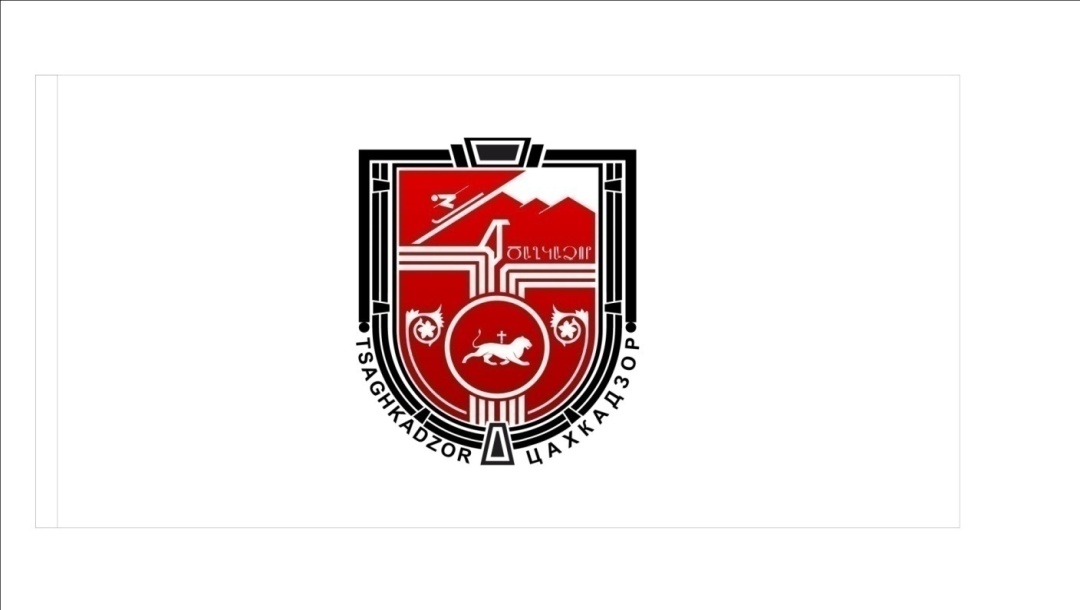 ԾԱՂԿԱՁՈՐ ՀԱՄԱՅՆՔԻ 2022-2026 ԹՎԱԿԱՆՆԵՐԻԶԱՐԳԱՑՄԱՆ ԾՐԱԳԻՐԿազմել է ՝ համայնքի ղեկավար Ն.Ռ. ՀարությունյանՀաստատվել է համայնքի ավագանու ԾԱՂԿԱՁՈՐ2022Թ.ԲովանդակությունՆերածություն………………………………………………………………………………………………………………………………………………….-4Համայնքի ղեկավարի ողջույնի խոսք……………………………………………………………………………………………………………………-6Համայնքի զարգացման ծրագրի /ՀԶԾ/ կառուցվածքը……………………………………………………………………………………………….-7ԳԼՈՒԽ 1.Համայնքի իրավիճակի վերլուծություն և գնահատում            Համայնքի ընդհանուր նկարագրություն………………….……………………………………………………………………………-8            Ժողովրդագրություն……………………………………………………………………………………………………………………….-14            Տեղական ինքնակառավարման մարմինը……………..…………………………………………………………………………….-16            Համայնքի սոցիալ տնտեսական իրավիճակը………….……………………………………………………………………………-18            Համայնքում իրականացվող ծրագրերը………………………………………………………………………………………………-19            Համայնքի ֆինանսական իրավիճակի նկարագրություն և ֆինանսական կանխատեսումները……………….…………-22            Ձեռնարկություններ և տնտեսություն………………………………………………………………………………………………….-25            Զբոսաշրջություն……………………………………………………………………………………………………..…………………...-25            Բնական պաշարներ………………………………………………………………………………………………………………………-27           Գյուղատնտեսություն…………………………………………………………………………………………..…………………………-28            Բնություն և շրջակա միջավայրի պահպանություն…………………………………………………..……………………………-29           Տրանսպորտ, ճանապարհային տնտեսություն……………………………………………………….…………………………….-29          Կրթություն, մշակույթ, սպորտ, երիտասարդության հետ աշխատանքներ………………………….…………………………-30          Զարգացման խոչընդնոտներ և դժվարություններ……………………………………………………….………………………….-34          Սոցիալական պաշտպանություն………………………………………………………………………………………………………..-34          Աղետների ռիսկերի կառավարում………………………………………………………………………………………………………-35          Բնակելի և ոչ բնակելի ֆոնդերի շահագործում և նորոգում………………………………………...…………………………….-36          Համայնքի ուժեղ և թույլ կողմերի,հնարավորությունների և սպառնալիքների (ՈՒԹՍ) վերլուծություն……….…………-36ԳԼՈՒԽ 2.  Համայնքի ռազմավարությունը և հիմնական նպատակները                       Համայնքի զարգացման տեսլական………………………………………………………………..……………………………….-40                       Համայնքի զարգացման անմիջական նպատակներ…………………………………………………..…………………………-41ԳԼՈՒԽ 3.                 ՀԶԾ ֆինանսավորում……………………………………………………………………………………………….………………….-42ԳԼՈՒԽ 4.                 ՀԶԾ մոնիթորինգ………………………………………………………………………………………………………….…………….-111ՀԶԾ-ի վերաբերյալ իրազեկում, ՀԶԾ-ի իրականացում, վերահսկում և վերանայում………………………………………………………-125Ծաղկաձոր համայնքի սեփականություն հանդիսացող գույքի ցանկը ըստ բնակավայրերի………………………………………...…..-126Եզրափակում …………………………………………………………………………………………………..………………………………………….-148ՆերածությունՀամայնքի զարգացման ծրագիրը համայնքի սոցիալ-տնտեսական իրավիճակի համալիր վերլուծության և առկա հիմնախնդիրների բացահայտման, ֆինանսական, տնտեսական, բնական և մարդկային ռեսուրսների գնահատման արդյունքում նպատակային զարգացման տեսանկյունից ձեռնարկվելիք քայլերի ամբողջությունն արտահայտող փաստաթուղթ է, որը ենթադրում է համայնքի հիմնախնդիրների արդյունավետ լուծում և համայնքի տեսլականի իրականացում: Հայաստանի Հանրապետության Կոտայքի մարզի Ծաղկաձոր համայնքի 2022-2026թթ. Զարգացման ծրագիրը (ՀԶԾ) մշակվել է՝ հիմք ընդունելով «Տեղական ինքնակառավարման մասին» Հայաստանի Հանրապետության օրենքով սահմանված՝ տեղական ինքնակառավարման մարմինների (ՏԻՄ)-ի հավասարություններն ու լիազորությունները նրանց գործունեության բնագավառներում (ոլորտներում):ՀԶԾ-ի մշակման մեթոդաբանական առանձնահատկությունները և ծրագրային հիմքերը:ՀԶԾ-ն մշակելիս առանձնացվել և հաշվի են առնվել մեթոդաբանական հետևյալ չափանիշներըՀամայնքի ֆինանսական կարողությունըՀամայնքի բնակչության թվաքանակըՀամայնքում առկա ենթակառույցները և մատուցվող ծառայություններըՀամայնքում առկա վտանգները (ռիսկերը)Ներկայացվող ՀԶԾ-ն առաջիկա հինգ տարիների համար հանդիսանալու է Ծաղկաձոր համայնքի զարգացման հիմնական փաստաթղթերից մեկը: ՀԶԾ-ի բովանդակությունը պայմանավորված է ՀԶԾ-ի մշակմանը մասնակից կազմակերպությունների աշխատանքային խմբերի (այսուհետ`ԿԱԽ-երի) կողմից կատարված առաջարկներով, համայնքի ռեսուրսային (մարդկային, գույքային, ֆինանսատնտեսական, տեխնիկական և այլ) հնարավորություններով,  համայնքային ծրագրերի իրականացման և ծառայությունների մատուցման համար անհրաժեշտ ֆինանսական միջոցների և ենթակառուցվածքների առկայությամբ:  ՀԶԾ-ում հնարավորինս հաշվի են առնվել համայնքում հանրային ծառայությունների մատչելիության և հասանելիության, նոր ծառայությունների մատուցման և դրանցով պայմանավորված լրացուցիչ ծախսեր առաջանալու խնդիրները: ՀԶԾ-ն մշակելիս որպես կողմնորոշող ուղղվածությունն դիտարկվել է համայնքը զարգացնելու, համայնքի տարածքում տնտեսական գործունեության խրախուսման առկա հնարավորությունները, տնտեսության տարբեր ճյուղերի զարգացման (հատկապես՝ գյուղատնտեսության, փոքր և միջին բիզնեսի, տուրիզմի և այլնի) հնարավորությունները և դրանց արդյունավետ կառավարման իրականացումը: ՀԶԾ-ն մշակվել է մասնակցային եղանակով՝ հաշվի առնելով համայնքի շահագրգիռ բոլոր կողմերի առաջարկությունները: Հարցումների միջոցով վեր են հանվել  համայնքի բնակիչներին, համայնքի տարածքում գործող պետական և մասնավոր կազմակերպություններին հուզող խնդիրները, դրանք գնահատվել են ԿԱԽ-երի կողմից և դասակարգվել ըստ առաջնահերթության:ՀԶԾ-ն ներառում է նաև Ծաղկաձոր համայնքի ղեկավարի և ավագանու անդամների նախընտրական ծրագրերի դրույթները: Այն Ծաղկաձոր համայնքի ներդաշնակ և համաչափ զարգացման, Ծաղկաձորի համայնքի բնակիչների բարեկեցության ապահովման համար առաջիկա հինգ տարիներին ընդունված ծրագիր է:Համայնքի ղեկավարին կից ՀԶԾ-ի և տարեկան բյուջեի կառավարման խորհրդակցական մարմինը փաստաթուղթը մշակելիս, հատուկ ուշադրություն է դարձրել որպեսզի այն հնարավորինս համահունչ լինի ներկայումս գործողության մեջ դրված ՀՀ ռազմավարական, մարզային և տարածաշրջանային զարգացման ծրագրերին՝ ակնկալելով ՀՀ պետական կառավարման  մարմինների, քաղաքացիական հասարակության և մասնավոր հատվածի կազմակերպությունների հետ լիակատար փոխըմբռնում ՀԶԾ-ում ներկայացված խնդիրների առնչությամբ և արդյունավետ համագործակցություն դրանց լուծման գործում:ՀԶԾ- ում ներառվում են համայնքի բոլոր պարտադիր խնդիրները և դրանց լուծման նպատակով նախատեսվող միջոցառումները: Միջոցառումները հստակ նկարագրված են, իսկ նախատեսված արդյունքները՝ չափելի: Դրանց իրականացումը պետք է շարունակաբար մոնիթորինգի ենթարկվի, որպեսզի սահմանված թիրախներից շեղումների դեպքում հնարավոր լինի քայլեր ձեռնարկել միջոցառումներ պլանավորված հուն վերադրաձնելու նպատակով: ՀԶԾ շրջանակներում իրականացված յուրաքանչյուր միջոցառում պարերաբար գնահատման կենթարկվի, որպեսզի բացահայտվեն թիրախային արդյունքներից հնարավոր շեղումների պատճառները, մշակվեն միջոցառումների իրականացման ավելի արդյունավետ իրականացման այլընտրանքային տարբերակներ և հետագայի համար դասեր քաղվեն: Համայնքի զարգացման ծրագրում պարտադիր կարգով ներառվում են.1) համայնքի տարածական զարգացումը սահմանող` քաղաքաշինական ծրագրային փաստաթղթերի մշակման կամ դրանց փոփոխման (լրացման) մասին դրույթներ.2) շրջակա միջավայրի պահպանմանն ուղղված նախատեսվող միջոցառումներ.3) համայնքում գործարար միջավայրի բարելավմանն ուղղված միջոցառումներ.4) աղետների ռիսկերի կառավարման հիմնական մոտեցումներ.5) համայնքի կոմունալ ենթակառուցվածքների զարգացմանն ուղղված միջոցառումներ 6) համայնքը միջազգային չափանիշներին համապատասխան զբոսաշրջության կենտրոն դարձնելուն ուղղված միջոցառումներ7) համայնքում տեղացի և սփյուռքահայ ներդրողների մանր և միջին բիզնեսը ընդլայնելու համար պայմաններ ստեղծել, ստեղծելով նոր աշխատատեղեր մասնավոր սեկտորում8) համայնքում գյուղատնտեսական զարգացմանն ուղղված միջոցառումներՀամայնքի ղեկավարի ողջույնի խոսքՏեղական ինքնակառավարման մարմինները ժամանակակից բարդ և փոխկապակցված աշխարհում համայնքի զարգացման և հանրային ծառայությունների մատուցման միջոցով համայնքային կարիքների բավարարման գործառույթները արդյունավետ իրականացնելու, իրենց վերապահված լիազորությունների սահմաններում համայնքի առջև ծառացած խնդիրներին ծրագրային և համակարգված մոտեցումներ, լուծումներ տալու համար պարտավոր են իրականացնել հեռանկարային ռազմավարական պլանավորում:ՀՀ Կոտայքի մարզի Ծաղկաձոր համայնքի 2022-2026 թթ. զարգացման ծրագիրը (այսուհետ՝ ՀԶԾ) մշակելիս հաշվի է առնվել 2015 թվականի դեկտեմբերի 6-ին փոփոխված ՀՀ սահամանդրության 181-րդ հոդվածի համաձայն, ըստ որի՝ համայնքի ավագանին և համայնքի ղեկավարը ընտրվում են հինգ տարի ժամկետով: ՀԶԾ-ը մշակվել է՝ հիմք ընդունելով  «Տեղական ինքնակառավարման մասին» ՀՀ օրենքով սահմանված տեղական ինքնակառավարական մարմինների իրավասություններն ու լիզորությունները նրանց գործունեության ոլորտներում,  ՀԶԾ-ի մշակման և կառավարման վերաբերյալ համապատասխան հոդվածների դրույթները, ինչպես նաև կոտայքի մարզպետարանի կողմից ներկայացված համայնքի զարգացման ծրագրի մշակման մեթոդական ուղեցույցը:   Ներկայացվող ՀԶԾ-ն առաջիկա հինգ տարիների համար հանդիսանալու է Ծաղկաձոր համայնքի զարգացման հիմնական փաստաթղթերից մեկը: ՀԶԾ-ն դիտարկվել են համայնքի զարգացման անհրաժեշտությունը, համայնքի տարածքում առկա տնտեսությունների հնարավոր զարգացումը, տնտեսության տարբեր ճյուղերի զարգացման (հատկապես՝ զբոսաշրջության, գյուղատնտեսության փոքր և միջին բիզնեսի և այլնի) հնարավորությունները, արդյունավետ կառավարման իրականացումը:    Համայնքի զարգացման 2022-2026թթ. ծրագրում հավասարապես ներառված են համայնքի կազմում ընդգրկված բոլոր բնակավայրերը, նրանցում շրջակա միջավայրի պահպանմանն ուղղված նախատեսվող միջոցառումներ, աղետների ռիսկերի կառավարման և քաղաքացիկան պաշտպանության հիմնական մոտեցումներ, համայնքի կոմունալ ենթակառուցվածքների զարգացմանն ուղղված միջոցառումներ:   Ծրագիրը մշակվել է համայնքի ավագանու անդամների, բնակիչների, հասարակական կազմակերպությունների և այլ շահագրիգիռ կողմերի հետ միասին ՝ հաշվի առնելով Հայաստանի Հանրապետության ազգային անվտանգության ռազմավարությունը : Կայուն զարգացման ծրագիրը, բովանդակում է քաղաքային տնտեսության ոլորտների վիճակը, հիմնախնդիրները և զարգացման հիմնական ուղղությունները։Ծրագրի իրականացման կայուն երաշխիքներն են հանդիսանում Հայաստանի Հանրապետության Սահմանադրությունը,  «Տեղական ինքնակառավարման մասին» ՀՀ Օրենքը  և այլ իրավական ակտեր, ինչպես նաև տեղական ինքնակառավարման մարմինները՝ Ծաղկաձոր համայնքի ղեկավարը և ավագանին։ Ծաղկաձոր համայնքի 2022-2026 թվականների հնգամյա ծրագրի լիարժեք իրականացումը հիմնարար նախադրյալներ կստեղծի համայնքի կայուն և համաչափ զարգացման համար։ ՀԶԾ-ն մշակվել է մասնկցային եղանակով՝ հաշվի առնելով համայնքի բոլոր կողմերի առաջարկները: Հարցումների միջոցով առանձնացվել են համայնքում առկա բոլոր խնդիրները և դասակարգվել ըստ առաջնահերդության:  ՀԶԾ կառուցվածքըՀԶԾ-ն բաղկացած է 4 գլխիցՀամայնքի իրավիճակի նկարագրությունՆպատակների սահմանում և գործողությունների պլանավորումՀԶԾ ֆինանսավորումՀԶԾ մոնիթորինգԳԼՈՒԽ1 ՀԱՄԱՅՆՔԻ ԻՐԱՎԻՃԱԿԻ ՆԿԱՐԱԳՐՈՒԹՅՈՒՆ Համայնքի ընդհանուր նկարագրությունը, պատմական ակնարկ      Ծաղկաձոր համայնքԲնակչություն` 7243Ծաղկաձոր համայնքում ընդգրկված են հետևյալ բնակավայրերը`ԾաղկաձորՄեղրաձորԱղավնաձորԱրտավազՀանքավանՄարմարիկԱՇԽԱՐՀԱԳՐԱԿԱՆ ԴԻՐՔԸԾաղկաձոր համայնք (Կոտայքի մարզ) հարմարավետ կուրորտային համայնք  է՝ 7243 բնակչությամբ: Այն գտնվում է Թեղենիս լեռան արևելյան լանջին, ծովի մակարդակից միջինը 1840մ բարձրության վրա: Մայրաքաղաք Երևանից Ծաղկաձոր համայնքը գտնվում է  60 կմ  հեռավորության վրա: Ծաղկաձորից հյուսիս և հարավ ձգվող զառիթափ լեռնաշղթաները ծածկված են անտառներով:ԾԱՂԿԱՁՈՐ ՔԱՂԱՔՄակերեսը – 1618.29
բնակչության թիվը – 1540
ներկայիս անվանումը – Ծաղկաձոր
պատմական անվանումները – Կեչառոյք,Դարաչիչակ,Ծաղկունյաց ձոր
հեռավորությունը մայրաքաղաքից - 50կմ
բնակչության կազմը – հայեր, ռուսներ, եզդիներ
կրթական հաստատություններ – միջնակարգ դպրոց, մսուր-մանկապարտեզ,արվեստի դպրոց
արտադրական ձեռնարկություններ – չկա
բնակչության հիմնական զբաղմունքը – զբոոսաշրջություն/հյուրատներ,հյուրանոցներ/։ՊԱՏՄԱԿԱՆ ԱԿՆԱՐԿԾաղկաձորի անունն արդեն իսկ հուշում է, որ այն հնուց ի վեր գրավիչ է եղել որպես բնակավայր և հանգստավայր:
«Ծաղիկների ձոր»-ում (ինչ բառացի նշանակում է քաղաքի անունը) մարդը բնակություն է հաստատել դեռևս Ք.ա. III-V դդ: Ծաղկունյաց լեռների հարավ-արևելյան մասում ընկած գեղատեսիլ հովտի անտառներում որսի են դուրս եկել հայոց արքաները և նախարարները (իշխանները): Արտոնյալ դասին տեղանքը հրապուրել է իր մեղմ, առողջարար կլիմայով: Դարեդար Ծաղկաձորը մնացել է իշխանների տիրապետության տակ:
Վաղ միջնադարում (IV — Vդդ.) այս հողերը պատկանել են հայոց թագավորի կալվածքները տնօրինող Վարաժնունի տոհմին: VIդ.-ում հովիտն անցավ հայկական ազդեցիկ Կամսարական տոհմի տիրապետության տակ, որը սերվել էր Իրանի 7 մեծագույն տներից մեկի` Կարին-Պահլեվիդներից: Կամսարական տոհմի հետնորդ, Պահլավունի տոհմի առաջնորդ Գրիգոր Մագիստրոսը 1033թ. հրամայեց Ծաղկաձորում կառուցել եկեղեցի, որը կոչեցին Սուրբ Գրիգոր Լուսավորչի անունով: Այսպես հիմնվեց Կեչառիս վանական համալիրը` հովտի իրական գանձը:
XVIIդ. սկզբին քոչվորական ցեղերը, գրավելով «Ծաղիկների ձորըե, տեղանքը կոչեցին Դարաչիչագ (քաղաքը կրկին Ծաղկաձոր վերանվանվեց 1947թ-ին): Իսկ երբ Արևելյան Հայաստանը միացավ ռուսական կայսրությանը (1828թ.), Ծաղկաձորը մտավ Էրիվան նահանգի մեջ: Այդ տարիներին Ծաղկաձորում բնակություն հաստատեցին հազարավոր հայ գաղթականներ Արևմտյան Հայաստանից և Պարսկաստանից: Այստեղ իր ամառային նստավայրերը սկսեց կառուցել արդեն նահանգային հասարակության սերուցքը: Քաղաքը պահպանեց իր հայտնի հանգստավայրի կարգավիճակը նաև խորհրդային իշխանության օրոք: Ծաղկաձորում հանգստանում էին ոչ միայն Հայաստանի քաղաքացիները,այլև այստեղ գալիս էին ԽՍՀՄ ողջ տարածքից: Հովտում գործում էին երկու տասնյակ պիոներական ճամբարներ, հանգստյան տներ: Ծաղկաձորը տեղակայված է նույն բարձրության վրա, ինչ Մեխիկոն: Ուստի Մեքսիկայի մայրաքաղաքում կայանալիք` 1968թ.-ի Ամառային Օլիմպիական խաղերի նախաշեմին հենց Ծաղկաձորում կառուցվեց ԽՍՀՄ գլխավոր սպորտային համալիրը: Այստեղ օլիմպիադաներին և աշխարհի առաջնություններին են պատրաստվել աշխարհի տարբեր երկրների հավաքականները: Իսկ երբ 1972թ.-ին Թեղենիս լեռան լանջերին կառուցվեց ճոպանուղին, Ծաղկաձորը հայտնի դարձավ նաև որպես լեռնադահուկային կուրորտ: ԽՍՀՄ-ի փլուզումից հետո քաղաքը արագ կերպով հաղթահարեց ճգնաժամը և դարձավ անկախ Հայաստանի և Հարավային Կովկասի առաջնակարգ զբոսաշրջության կենտրոններից մեկը:
 Այսօր Ծաղկաձորը ժամանակակակից հանգստավայր է`զարգացած տուրիստական ենթակառուցվածքով, հիասքանչ շրջակա միջավայրով և անվտանգության բարձր մակարդակով: Այն հարմարավետ կուրորտային քաղաք է, որն առաջարկում է համաշխարհային չափանիշներին համապատասխան ծառայություններ: Քաղաքը սերտ կապեր է հաստատել լեռնադահուկային տուրիզմի  համաշխարհային կենտրոնների հետ:Վերջին  տարիներին  քաղաքում  վերակառուցվեցին ու կառուցվեցին մոտ 60 և ավելի    ժամանակակից  հանգստյան  տներ և հյուրանոցներ, 50-ից ավելի  հյուրատներ,  արդիականացվեցին  նաև   սպասարկման   ոլորտի  ենթակառուցվածքները: Եվ  քաղաքը վերստին  ձեռք  է  բերել  հանրապետության  զբոսաշրջության  կարևոր  կենտրոններից  մեկի  համբավն  ու  հեղինակությունը: Այստեղ  իրենց  հանգիստն  են  անցկացնում  հազարավոր  զբոսաշրջիկներ  աշխարհի  տարբեր  երկրներից, միաժամանակ,  այստեղ, ինչպես  նախկինում, անց  են  կացվում բարձր մակարդակի  գիտաժողովներ, տնտեսական  համաժողովներ  և  զանազան  հավաքներ:ՄԵՂՐԱՁՈՐ ԳՅՈՒՂ
մակերեսը - 12429 հա
Բնակչության թիվը – 2627
ներկայիս անվանումը – Մեղրաձոր
պատմական անվանումները - Թեժառույք, Թայչարուխ
հիմնադրման ժամանակաշրջանը -1830թ
Հեռավորությունը մայրաքաղաքից - 60կմ
Բնակչության կազմը – հայեր, ռուսներ
Օգտակար հանածոներ - ոսկի, պղինձ, նեֆելինային սիենիտների 18 քիմիական նյութերով, ալյումին
Կրթական հաստատություններ – միջնակարգ դպրոց, մսուր-մանկապարտեզ
Մշակութային հաստատություններ - մարզամշակութային կենտրոն
Արտադրական ձեռնարկություններ – չկա
Բնակչության հիմնական զբաղմունքը - գյուղացիական տնտեսություն է /անասնապահություն , հողագործություն և մեղվաբուծություն /։
Հայտնի մարդիկ - Հակոբյան Թևոս Ղազարի տեխնիկական գիտությունների դոկտոր պրոֆեսոր, Ղարիբյան Իգիթ Գարեգինի պատմական գիտությունների դոկտոր, Մկրտչյան Ավետիք Թաթոսի տնտեսական գիտությունների դոկտոր, Խաչատրյան Սամվել Համազասպի տեխնիկական գիտությունների դոկտոր, Կարապետյան Կորյուն Աշոտի տեխնիկական գիտությունների դոկտոր, Մինասյան Վրեժ Խաչատուրի փիլիսոփայական գիտությունների թեկնածու, դոցենտ, Սարգսյան Լևոն Սարգսի տեխնիկական գիտությունների թեկնածուի, Ներսիսյան Մելիք Գուրգենի տեխնիկական գիտություների թեկնածու
Հոգևոր կառույցներ - Սուրբ Աստվածածին եկեղեցի, կաթոլիկ վանք /1190 թվական/
Պատմամշակութային հուշարձաններ - Մեծ հայրենականում զոհվածների հուշարձան
Համայնքի մասին գրքի առկայություն - առաջին գիրքը <<Արծափ-Մեղրաձոր>> 2006թ. Հեղինակ պատմագիտության դոկտոր, պրոֆեսոր Իգիթ Ղարիբյան, երկրորդ գիրք <<Մեղրաձոր>> 2008թ. հեղինակ` մանկավարժ Ալեքսան Հարությունյան
ՊԱՏՄԱԿԱՆ ԱԿՆԱՐԿ
Մեղրաձո'րը սարերի, ձորերի, կարկաչուն աղբյուրների, ու թավուտ անտառների գյուղ է։
Գորշ են սարերը, գորգանման անտառները, անտառամերձ գոտու և տեսարժան վայրերի առկայությունը տալիս է տուրիզմի զարգացման հնարավորություն։
Գյուղը գտնվում է Փամբակի և Ծաղկունյաց լեռնազանգվածների հովտում, Մարմարիկ և Մեղրաձոր գետերի /Հրազդանի աջակողմյան վտակներ/ դելտայում, ծովի մակերեսից 1800մ բարձրության վրա։ Փամբակի հարավահայոց լանջերը լերկ են, ժայռոտ ու կտրտված։ Լանջերի ընդերքը հարուստ է ոսկով, պղնձով և նեֆելինային սիենիտների 18 քիմիական նյութերով, ալյումինը գերակշիռ է։ Մեղրաձորում գործում է ոսկու հանքը 1987թվականից։
Համայնքի պատմական անվանումներից է Թեժառույք և Թայչարուխ:
Թեժառույք կոչվել է անտիկ ժամանակներից մինչև 17-րդ դարի սկիզբը Մարմարիկ Մեղրաձոր թեժ գիծ արագահոս գետերի դելտայում գտնվելու համար։ Անվան արմատներն են <<Թեժ>> և <<Առու>> բառերը:
Թայչարուխ կոչվել է 17-րդ դարի կեսերից մինչև 1946թ։ Պարսից Աիրգունա-խանը դեպի Թուրքահայաստան մի քանի արշավանք է կատարել և մուսուլման բնակչությանը բռնագաղթեցրել անմարդաբնակ հայկական տարածքներ։ Թեժառույքում հաստատվել են թուրք-կարակալպակներ, որոնք էլ նոր բնակավայրին տվել են իրենց հնչմամբ Թայչարուխ անունը։ Անունն առաջացել է թուրքերեն <<Թայ>>-զույգ և <<Չայ>>-գետ բառերի բարդացումից, որ նշանակում է զույգ գետերի արանքում գտնվող բնակավայր։
Գյուղը հիմնադրվել է 1830 թվականին: Գյուղը հայերով կրկին վերաբնակեցվել է 1830 թվականի մայիսին տաճկահայաստանի Բայազետի փաշայության Արծափ գյուղից արտագաղթածներով /52 ծուխ, 336 շունչ/։
Մեղրաձոր- ՀՍՍՀ գերագույն խորհրդի 30.05.1946թ. որոշմամբ, ի թիվս հանրապետության բազում այլ բնակավայրերի, Թայչարուխը վերանվանվեց Մեղրաձոր։
Համայնքում առկա է թվով վեց բազմաբնակարան շենքեր, 154 բնակարանով, որում ապրում են հիմնականում դրսեկ հայեր, և 25 ծուխ Ադրբեջանից փախստական հայեր։
Գյուղում գործում են հիմնանորոգված դպրոցը 360 աշակերտով, 33 ուսուցչով, մանկապարտեզը` 12 հաստիքով 63 երեխայով, մարզամշակութային կենտրոնը` 12 հաստիքով, որտեղ գործում է դաշնամուրի, դուդուկի, դհոլի, պարի, ձյուդո ըմբշամարտի խմբակներ, որտեղ հաճախում են 100 աշակերտ։ Գյուղապետարանի աշխատակամը 13 հաստիք, որից քաղաքական պաշտոն` 1 համայնքի ղեկավար` հայցողական պաշտոններ 2, համայնքային ծառայողներ 5, տեխնիկական սպասարկողներ 5։
Գործում է կապիտալ նորոգված բժշկական ամբուլատորիան 15 հաստիքով, 2 բժիշկներով:
Գյուղը տվել է գիտության նվիրյալներ 10 գիտնական, որոնցից 4-ը դոկտորի, 6-ը գիտության թեկածուի գիտական աստիճան ունեն, 2-ը պրոֆեսորի կոչումով։
Գյուղի դիմաց, 2կմ անտառապատ մի հրվանդանի վրա 1190-ականներին վրացահայ իշխան-զորավար Իվանե Զաքարյանի պատվերով կառուցվել է կաթոլիկ վանք, որը վնասվածքով կանգուն է մինչ օրս։
Գյուղամիջում է սուրբ Աստվածածին եկեղեցու 2 շենքը /առաջինը փայտածածկ մատուռ է եղել/, որը
կառուցվել է 1881թ. և գործել է մինչև 1931թ.։ 70 տարի շարունակ նպատակին չի ծառայել, հետո համայնքի ղեկավարի օգնությամբ, բարերարների նվիրատվությամբ և համայնքի բյուջեի միջոցների հաշվին հիմնանորոգվել և օծվել է 2011թ հոկտեմբերի 15-ին:
Գյուղում բնակեցված է 60 տոհմ ու տոհմաճյուղ։ Գրվել է 24-ի համառոտ պատմությունը, կազմվել է տոհմածառը։
Գյուղը տվել է Մեծ հայրենականում 186, Արցախի հերոսամարտում 10 զոհ: 1980 թվականնեին կառուցվել է Մեծ հայրենականում զոհվածների հուշարձան, որը դարձավ ոչ միայն խնկարկելի սրբավայր, այլ նաև ուխտատեղի։ԱՂԱՎՆԱՁՈՐ ԳՅՈՒՂ
Մակերեսը - 3566 հա
Բնակչության թիվը - 1275 մարդ
ներկայիս անվանումը - Աղավնաձոր
պատմական անվանումները -Բաբաքշի
հիմնադրման ժամանակաշրջանը - 1830 թվական
Հեռավորությունը մայրաքաղաքից - 60 կմ
Բնակչության կազմը - հայեր
Օգտակար հանածոներ - գրանիտ
Կրթական հաստատություններ - 1
Մշակութային հաստատություններ - 1
Մարզական հաստատություններ - չկա
Արտադրական ձեռնարկություններ - չկա
Բնակչության հիմնական զբաղմունքը - անասնապահություն, հողագործություն
Հայտնի մարդիկ - Արամ Դանիելյան, Անդրանիկ Մանուկյան
Հոգևոր կառույցներ - VII դարում կառուցված եկեղեցի:
Համայնքի մասին գրքի առկայություն - չկա
ՊԱՏՄԱԿԱՆ ԱԿՆԱՐԿ
1830 թվականին գյուղը վերաբնակեցվել է Ալաշկետի Ղազի գյուղից եկած 28 մարդկանցով, որոնք գաղթել էին ռուս-թուրքական պատերազմից հետո:
Գյուղը գտնվում է Փամբակ և Ծաղկունյաց լեռնաշղթաների միջև: Գյուղում զարգացած է զբոսաշրջությունը, քանի որ այն ունի գեղատեսիլ վայրեր և գործող բազմաթիվ հանգստյան տներ: Համայնքն ունի հերոսական անցյալ: Հայրենական մեծ պատերազմին համայնքից մասնակցել են 300 հոգի, որից 76-ը ետ չեն վերադարձել: Արցախյան պատերազմի առաջին իսկ օրվանից գյուղի երիտասարդներից կազմավորվել է <<Ալաշկերտ>> ջոկատը, որի հրամանատարն էր Զարզանդ Դանիելյանը, ով 1991 թվականին Գետաշենի պաշտպանության մարտերում հերոսաբար զոհվեց: Այժմ նրա անունով է կոչվում Աղավնաձորի միջնակարգ դպրոցը: Արցախյան պատերազմում զոհվեցին նաև Աղավնաձորի զավակներ Անդրանիկ Խաչատրյանը և Արթուր Պետրոսյանը:ԱՐՏԱՎԱԶ ԳՅՈՒՂ
Մակերեսը - 10638հա
Բնակչության թիվը - 558
Ներկայիս անվանումը - Արտավազ
պատմական անվանումները - Թաքառլու
հիմնադրման ժամանակաշրջանը - 1950թ.
Հեռավորությունը մայրաքաղաքից - 65 կմ.
Բնակչության կազմը - հայեր
Օգտակար հանածոներ - չկա
Կրթական հաստատություններ - միջնակարգ դպրոց
Մշակութային հաստատություններ - ակումբ
Մարզական հաստատություններ - չկա
Արտադրական ձեռնարկություններ - չկա
Բնակչության հիմնական զբաղմունքը - գյուղատնտեսություն և անասնապահություն
Հոգևոր կառույցներ - Արտավազ վանք 7-րդ դար
Պատմամշակութային հուշարձաններ - չկա
գյուղի մասին գրքի առկայություն - չկա
ՊԱՏՄԱԿԱՆ ԱԿՆԱՐԿ
Նախկինում Թաքյառլու: Գտնվում է Մարմարիկ գետի ափին, Հրազդանից 24 կմ հեռավորության վրա` դեպի հյուսիս-արևմուտք: Նախկինում միավորված էր Հանքավանի կաթնաանասնապահական տնտեսության հետ: Կլիման առողջարար է, ամառային հանգստի համար օգտակար: Գյուղի դիմաց, Մարմարիկ գետի ձախ ափին կա քանդված եկեղեցի: Մոտակայքում են Արտավազի հին վանքն ու Կարակալա և Ուլաշիկ լքված գյուղերը: Գյուղի տարածքում են գտնվում հանգստյան տներ, ճամբարներ:ՀԱՆՔԱՎԱՆ ԳՅՈՒՂ
Մակերեսը - 8141 հա
Բնակչության թիվը - 100
ներկայիս անվանումը - Հանքավան
պատմական անվանումները - Միսխանա
հիմնադրման ժամանակաշրջանը - 19-րդ դար
Հեռավորությունը մայրաքաղաքից - 83 կմ
Բնակչության կազմը - հայեր, հույներ, ռուսներ
Օգտակար հանածոներ - մոլիբդեն, ոսկի
Կրթական հաստատություններ - չկա
Մշակութային հաստատություններ - չկա
Մարզական հաստատություններ - չկա
Արտադրական ձեռնարկություններ - չկա
Բնակչության հիմնական զբաղմունքը - անասնապահություն
Հոգևոր կառույցներ - կաթոլիկ եկեղեցի
Պատմամշակութային հուշարձաններ - չկան
Համայնքի մասին գրքի առկայություն - չկաՊԱՏՄԱԿԱՆ ԱԿՆԱՐԿ
Մինչև 1949թ. Միսխանա, Միխայլկովա: Հեռավորությունը մարզկենտրոնից 29 կմ հյուսիս-արևմուտք: Բնակչությունը հիմնականում 1990-1991թթ. Ադրբեջանից բռնագաղթած հայեր են: Զբաղվում են անասնապահությամբ, հացահատիկի մշակությամբ, բանջարաբուծությամբ: Հանքավանը բարձր կլիմայական առողջարան է: Կլիման չափավոր է, ամառը` զով, խոնավ, ձմեռը` մեղմ, ձյունառատ, երկարատև: Հանքավանի աղբյուրների ջրերն իրենց քիմիական կազմով նման են եսենտուկյան ջրերին: Հանքավանում բուժում են ստամոքսի, աղիքների, լյարդի, լեղապարկի և ենթաստամոքսային գեղձի հիվանդություններ: Գործում են առողջարաններ և հանգստյան տներ:ԳՈՌԳՈՉ ԳՅՈՒՂ
Բնակչության թիվը - 23
Մեղրաձոր համայնքի վարչատարածքային մաս է կազմում Գոռգոչ փոքր ամառանոցային գյուղը, որի /նախկինում Կորչլու/ ադրբեջանցի բնակչությունը կամովին ադրբեջան արտագաղթեց 1992թ։ՄԱՐՄԱՐԻԿ ԳՅՈՒՂ
Մակերեսը - 3144 հա
Բնակչության թիվը - 755
ներկայիս անվանումը - Մարմարիկ
պատմական անվանումները - Փաշի գյուղ
հիմնադրման ժամանակաշրջանը -1915թ.
Հեռավորությունը մայրաքաղաքից - 58 կմ
Բնակչության կազմը - հայեր, եզդիներ
Օգտակար հանածոներ - չկա
Կրթական հաստատություններ - միջնակարգ դպրոց
Մշակութային հաստատություններ - չկա
Մարզական հաստատություններ - չկա
Արտադրական ձեռնարկություններ - չկա
Բնակչության հիմնական զբաղմունքը - անասնապահություն և գյուղատնտեսություն
Հոգևոր կառույցներ - Սուրբ Հովհաննես եկեղեցի
Պատմամշակութային հուշարձաններ - 1945թ.հայրենական պատերամում զոհված զինվորների հիշատակին կառուցված հուշարձան, Արցախյան պատերազմում և 1915թ-ի ցեղասպանության նահատակների հիշատակին կառուցված հուշատախտակ
Համայնքի մասին գրքի առկայություն - չկաՊԱՏՄԱԿԱՆ ԱԿՆԱՐԿ
Մարմարիկ գյուղը գտնվում է Փամբակ և Ծաղկունյաց լեռնաշղթաների միջև, Մարմարիկ գետի հովտում, Հրազդանից 12 կմ հյուսիս-արևմուտք: Մարմարիկի սարերը հայտնի են իրենց սառնորակ աղբյուրներով, որը բավարարում է գյուղին 100 տոկոսով: Բնակչությունը զբաղվում է անասնապահությամբ, հացահատիկի, կարտոֆիլի, կաղամբի, մշակությամբ: Գյուղում պահպանվել է Սուրբ Հովհաննես եկեղեցին: Գյուղի ջրերով սնվում է նաև Մեղրաձոր գյուղը: Կլիման ձմռանը ցրտաշունչ է, ամռանը` զով:ՓՅՈՒՆԻԿ ԳՅՈՒՂ
Բնակչության թիվը – 365Բնակչության կազմը - հայեր
Նախկինում Ախունդով: Մինչև 90-ական թթ. գյուղի բնակիչների հիմնական մասը կազմում էին այլազգիներ:1.2 ԺողովրդագրությունՀամայնքի բնակչության թիվը կազմում է 7243  մարդ, որոնցից տղամարդիկ կազմում են 52.69 տոկոսը Համայնքի բնակչությունըԲնակչության սոցիալական կազմը207 գրանցված  գործազուրկների կրթական մակարդակը`Ծաղկաձոր համայնքում առկա են մոտ 2046 զբաղված քաղաքացիներ, որից ըստ  տնտեսական ճյուղերի`1.3 Տեղական ինքնակառավարման մարմինը 2022 թ. Դեկտեմբերի 5-ին Ծաղկաձորում   կայացան տեղական ինքնակառավարման մարմինների ընտրություններ։ Ընտրվեց  համայնքի ղեկավար  և համայնքի ավագանի։ Ավագանին բաղկացած է  15 անդամներից։ Համայնքի ղեկավարի աշխատակազմի կառուցվածքը՝ Համայնքի ղեկավարի աշխատակազմի և համայնքային ենթակայության կազմակերպությունների հաստիքների թիվը՝Համայնքի ղեկավարի աշխատակազմ  -   64<<Ծաղկաձորի նախադպրոցական ուսումնական հաստատություն >>  ՀՈԱԿ    -  21<<Մեղրաձոր բնակավայրի Լևոն Գալստյանի անվան մանկապարտեզ>>  ՀՈԱԿ  -    16<<Արտավազ բնակավայրի  մանկապարտեզ>>  ՀՈԱԿ   -  7<<Ծաղկաձորի մանկական արվեստի դպրոց>>  ՀՈԱԿ -13          <<Մեղրաձորի ԲԱ>> ՀՈԱԿ- 14<<Մեղրաձոր բնակավայրի Սամվել Մուրադյանի անվան Մշակույթի կենտրոն>>  ՀՈԱԿ  - 14<<Ծաղկաձոր կոմունալ տնտեսություն>> ՀՈԱԿ   -24<<Արծափ>> ՀՈԱԿ – 141.4 Համայնքի սոցիալ տնտեսական իրավիճակըԾաղկաձորի համայնքի ավագանու 2022 թվականի հունվարի 27-ի N 26-Ն որոշմամբ հաստատված 2022 թվականի բյուջեի նախագծում եկամուտների գումարը ծրագրվել է        642 031.5  հազար դրամ,ծախսերի գումարը՝ 1 236 189.4 հազար դրամ, իսկ դիֆիցիտի գծով՝ 594 157.9 հազար դրամ:ԸՆԴՀԱՆՈՒՐ ԵԿԱՄՈՒՏՆԵՐԻ ՄԵՋ ՀԱՄԱՅՆՔԻ ՍԵՓԱԿԱՆ ԵԿԱՄՈՒՏՆԵՐԻ ԲԱԺԻՆԸ (%) ԸՍՏ1.5 Համայնքում իրականացվող ծրագրերը1.6 Համայնքի ֆինանսական իրավիճակի նկարագրություն և ֆինանսական կանխատեսումները2022-2026թթ բյուջեների մուտքերի կանխատեսումըԸՆԴՀԱՆՈՒՐ ԵԿԱՄՈՒՏՆԵՐԻ ՄԵՋ ՀԱՄԱՅՆՔԻ ՍԵՓԱԿԱՆ ԵԿԱՄՈՒՏՆԵՐԻ ԲԱԺԻՆԸ (%)ԸՍՏ ՏԱՐԻՆԵՐԻՀամայնքի 2022-2026թթ բյուջեների ծախսերի ուղղվածությունը1.7 Ձեռնարկություններ և տնտեսությունՀամայնքի տարածքում գործում են մոտ 60 հյուրանոցներ և 40-ից ավելի հյուրատունՇինարարական ոլորտում զբաղվածների թիվը շուրջ 54 է:Առևտրի ոլորտում զբաղվածների թիվը կազմում է շուրջ 255 , իսկ սպասարկման ոլորտում՝  1237 մարդ: Հաշվի առնելով նաև այլ ոլորտների պետական և համայնքային կազմակերպությունների աշխատակազմերը զբաղվածների թիվը համայնքում կազմում է շուրջ 1100  մարդ:1.8 ԶբոսաշրջությունՀիմնահարցերՏեսարժան վայրերի սահմանափակ քանակ:Հյուրընկալության ոլորտի մասին հավաստի և ամբողջական տեղեկատվության պակաս:Ժամանցի և զվարճությունների վայրերի բացակայություն:Մշակութային միջոցառումների կազմակերպման և տարածման մասին տեղեկատվության պակասՀամայնքում տեղեկատվական կետերի բացակայությունՀայաստանի սահմաններից դուրս պատշաճ ներկայացման բացակայությունՆպատակ   Պահպանել զբոսաշրջային գրավչությունները, վերականգնել հյուրասիրության ավանդույթները, բարելավել հյուրընկալման ծառայություների որակը, թաղամասերը, զբոսաշրջային կառույցները և ենթակառուցվածքները,  խրախուսել մասնավոր հատվածի մասնակցությունը զբոսաշրջության ոլորտ:Ծաղկաձոր համայնքը դարձնել հանրապետական երիտասարդական միջոցառումների կենտրոն:   ԽնդիրներՀիմնել համայնքային զբոսաշրջային տեղեկատվական կենտրոն Զարգացնել վեբ և մոբայլ հավելվածները՝ զբոսաշրջության ոլորտի խթանման համարՄշակել ուղեցույցներԻրականացնել կարողությունների զարգացման դասընթացներ Քույր և գործընկեր քաղաքների հետ համագործակցության ընդլայնումՍտեղծել և տարածել  տուրիզմին և բիզնեսին վերաբերվող ամբողջական տեղեկատվական բազաՊատրաստել գովազդային հոլովակներ, տպագրել բուկլետներ և արտաքին գովազդային պաստառներԿառուցել բազմաֆունկցիոնալ կանգառներ տեղացի արհեստավորների և փոքր ձեռնարկատերերի համար, տրամադրել տարածք, որտեղ նրանք կարող են ցուցադրել իրենց աշխատանքները և վաճառել իրենց արտադրանքըԲարեկարգել երթուղիները և տեղադրել զբոսաշրջիկներին կողմնորոշող ցուցանակներ:ՈՒնենալ վերապատրաստված ուղեկցողներ և գիդեր, զμոսաշրջիկներին դիմավորող անձնակազմ, թարգմանիչներ և գրասենյակային այլ ծառայություններՓողոցներում կողմնորոշող  ցուցանակների տեղադրում առավել կարևորություն ներկայացնող տեսարժան վայրերի նկարներով, մատնանշելով ճանապարհային ուղղություններըԶբոսաշրջության միջազգային օրվա ամենամյա նշում և միջոցառումների կազմակերպում1.9 Բնական պաշարներՀամայնքի վարչական սահմաններում ընդգրկված հողերի ընդհանուր մակերեսը  հա, այդ թվում`    Անտառային գոտում գերակշռում են անտառային շականագույն հողերը, դրանք աչքի են ընկնում հզորությամբ և հորիզոնների լավ դիֆերենցվածությամբ։ Կարբոնատներով հարուստ ապարների վրա զարգացած են հողերը, որոնք տափաստանացված շականակագույն հողերի հետ միասին մոզայիկ հանդիպում են ողջ անտառային գոտում։ Ենթալպյան գոտում զարգացած են լեռնամարգագետնային սևահողերը։ Այնտեղ որտեղ տարածքը էրոզացված չէ, հողերը աչքի են ընկնում հզոր հումուսային շերտով՝ մինչև 40 սմ։ Անտառները հիմնականում ունեն բնական ծագում: Երկրաբանական կառուցվածքը  բարդ ու բազմազան է։ Այստեղ հանդիպում են գրեթե բոլոր երկրաբանական ժամանակաշրջանների ապարներ։ Սակայն առավել տարածված են յուրայի, վերին կավճի, էոցենի, օլիգոցե-միոցենի ու չորրորդական հասակի ապարների գոյացումներ։ Տարածքում կան մետաղային և ոչ մետաղային բազմաթիվ և բազմատեսակ հանքավայրեր։ Օրինակ. մետաղներից՝ ծարիրի, պղնձի, գունավոր ու թանկարժեք այլ տարրերի, ոսկու հանքավայր, իսկ ոչ մետաղային հանածոներից` կրաքար, ավազ, դոլոմիտ, խիճ, գլաքար, կավ, պորֆիրիտ, ավազաքար և այլ շինանյութերի հանքավայրեր։ Ծաղկաձոր քաղաքային համայնքը և նրան հարող տարածքն աչքի է ընկնում գեղատեսիլ լանդշաֆտով, նշանակալից ռեկրեացիոն ռեսուրսներով:1.10 ԳյուղատնտեսությունԲնակչության 49.5%-ը զբաղվում է գյուղատնտեսությամբ:Գյուղատնտեսական նշանակության հողերը բաշխված են հետևյալ կերպ՝ .Տեսակ	                      23116.89  ՀաԽոտհարքներ           1881.65    ՀաԱրոտավայրեր          15988.40 ՀաՎարելահողեր  	 942.79    ՀաԲազմ. Տնկարաններ  5.40       ՀաԱյլ հողատեսքեր       4298.65   Հա	ՀիմնահարցերԳյուղացիական տնտեսությունների անբավարար վիճակ:Տեխնիկայի բացակայություն Ցածր բերքատվություն՝ տարիներ շարունակ հողը չպարարտացնելու պատճառով:Հանդամիջյան ճանապարհների ոչ բարվոք վիճակ:Տոհմային անասնապահության բացակայություն:Գյուղմթերքների իրացման և վերամշակման հնարավորությունների բացակայություն:ՆպատակԳյուղատնտեսությամբ զբաղվող բնակչության համար ստեղծել ներհամայնքային բավարար պայմաններ:ԽնդիրներԳյուղմթերքների վերամշակմամբ և անասնապահությամբ զբաղվող քաղաքացիների համար   կազմակերպել սեմինար-դասընթացներ՝կատարվող աշխատանքների արդյունավետությունը բարձրացնելու նպատակով:Կերային բազայի ամրապնդում, ցանովի խոտաբույսերի   ցանքատարածությունների ընդլայնում, մշակաբույսերի նոր տեսակների ներդրում:Գյուղատնտեսական տեխնիկայի ձեռք բերում, տեխնիկական վերազինումԳյուղատնտեսական կոոպերատիվների ստեղծում1.11 Բնություն և շրջակա միջավայրի պահպանությունԲնության և շրջակա միջավայրի պահպանության բնագավառում համայնքի ղեկավարի ուշադրության կենտրոնում են բնապահպանման անվտանգությունը, շրջակա միջավայրի վրա վնասակար ներգործությունների հետ կապված վտանգների գնահատումը և ահրաժեշտության դեպքում դրանց կանխարգելումը։ Իրականացվում և նախատեսվում են կանաչ տարածությունների ընդլայնման, մաքրման և պահպանման աշխատանքներ:Համայնքում պարբերաբար ծառատունկեր են իրականացվում: Ներկայումս Ծաղկաձոր համայնքը  հանրապետության կանաչ համայնքներից մեկը: Համայնքը ունի  այգիների կառուցման,  արդիականացման,  լանդշաֆտային ձևավորման և նոր ծառատեսակներով համալրման կարիք:
1.12 Տրանսպորտ, ճանապարհային տնտեսությունՀամայնքային փողոցների և ճանապարհների երկարությունը կազմում է 107.270կմ,մակերեսը 950հազ ք.մ վիճակը բավարար: Համայնքից միչև մոտակա մայրուղի 10 կմ է երկարությամբ է ՝ վիճակը բավարար: Համայնքային վարչական տարածքում բացակայում է ներհամայնքային փոխադրումը: Անհրաժեշտ է ձեռք բերել ներհամայնքային փոխադրումները իրականացնելու համար միկրոավտոբուս: Համայնքի վարչական տարածքում գործող փողոցներում տեղադրված են ճանապարհային երթևեկության նշանները անհրաժեշտ քանակով: Ծաղկաձոր համայնքի վարչական տարածքում գործում են հիմնական կահավորված հասարակական տրանսպորտի կանգառներ:Երթևեկության անվտանգության նպատակով համայնքում իրականացվել է ճանապարհների գծանշում : Առկա է տրանսպորտային հաղորդակցություն մարզկենտրոնի և մայրաքաղաքի հետ  1.13 Կրթություն, մշակույթ, սպորտ, երիտասարդության հետ աշխատանքներԿրթությունՀիմնահարցերՀամայնքի մանկապարտեզների շենքերի, բակերի, խաղահրապարակների հիմնանորոգման անհրաժեշտություն, գույքի, մեթոդական և ծրագրային նյութերի պակաս:Առկա իրավիճակի պահպանման և զարգացման անհրաժեշտություն:ՆպատակԲարելավել մանկապարտեզներում հիմնական և լրացուցիչ կրթական ծրագրերի կազմակերման որակը, ապահովել նախադպրոցական կրթության ոլորտի պետական քաղաքականության իրականացումը: ԽնդիրներԲարձրացնել նախադպրոցական հաստատությունների որակն ու դերըՎերանորոգման կարիք ունեցող մանկապարտեզների շենքերի մասնակի վերանորոգում և հիմնանորոգում:Գույքի նորացում, ինչպես նաև նորագույն տեխնոլոգիաների հնարավորինս ներդրում մանկապարտեզներում:Մարմարիկ գյուղի  համար  կառուցել մանկապարտեզՄշակույթՀիմնահարցերԱռկա իրավիճակի պահպանման և զարգացման անհրաժեշտություն:ՆպատակԲարելավել երեխաների գեղագիտական դաստիարակության կազմակերպումն ու կրթական ծրագրերի իրականացման որակը: ԽնդիրներԳյուղական բնակավայրերում  բացել գեղարվեստի դպրոցի  մասնաճյուղերՊահպանել գեղարվեստի դպրոցի կողմից մատուցվող ծառայությունների առկա քանակը և որակը:Մանկական երաժշտական դպրոցՀիմնահարցերԱռկա իրավիճակի պահպանման և զարգացման անհրաժեշտություն:ՆպատակԲարելավել երաժշտական կրթության ապահովման պայմանները և կազմակերպումը, բարձրացնել դպրոցի կողմից մատուցվող ծառայությունների որակը:   ԽնդիրներԳյուղական բնակավայրերում  բացել երաժշտական դպրոցի  մասնաճյուղերՊահպանել երաժշտական դպրոցի կողմից մատուցվող ծառայությունների առկա քանակը և որակը:Գրադարանի կենտրոնացված համակարգՀիմնահարցերՆոր գրականության բացակայություն:Անհրաժեշտ գույքի և գրադարանային սարքերի ու պարագաների պակաս:Առկա իրավիճակի պահպանման և զարգացման անհրաժեշտություն:ՆպատակԲարելավել բնակչության գրադարանային-մատենագիտական սպասարկման մակարդակը:  ԽնդիրներԱվելացնել գրքերի քանակը  4 տարվա ընթացքում գրքային ֆոնդի 4 տոկոսի չափով: Ձեռք բերել գույք Պահպանել գրադարանի կողմից մատուցվող ծառայությունների առկա քանակը և որակը  գյուղական բնակավայրերում բացել գրադարանի մասնաճյուղերՄշակույթի տունՀիմնահարցերՄշակույթի տան  շենքերի հիմնանորոգումԳույքի անբավարար վիճակՋեռուցման բացակայությունԱռկա իրավիճակի պահպանման և զարգացման անհրաժեշտություն: Նպատակ Զարգացնել  քաղաքի մշակույթային կյանքը:ԽնդիրներՎերանորոգել մշակույթի տան շենքերը` կառուցելով լոկալ կաթսայատուն ջեռուցման նոր      hամակարգով, համալրել նոր գույքով Գյուղերում ստեղծել հասարակական միջոցառումների և նախաձեռնությունների սրահՊահպանել մշակույթի տների կողմից մատուցվող ծառայությունների առկա քանակը և որակը:ՍպորտՀիմնահարցերԹույլ գույքային բազա:Առկա իրավիճակի պահպանման և զարգացման անհրաժեշտություն:ՆպատակԱպահովել համայնքային մարզական կյանքի բնականոն զարգացումը:  ԽնդիրներՆոր մարզագույքի ձեռք բերումՔաղաքի երիտասարդության շրջանում առողջ ապրելակերպի գաղափարի լայն տարածմանը նպատակաուղղված զանգվածային մշակութային, մարզական միջոցառումների կազմակերպումԳյուղական բնակավայրերում բացել սպորտային խմբակներ     Պահպանել մարզահամալիրի կողմից սաներին մատուցվող ծառայությունների առկա քանակը և որակը:ՍՈՑԻԱԼԱԿԱՆ ՈԼՈՐՏ      ՀիմնահարցերՀամայնքում սոցիալապես անապահով ընտանիքներին աջակցման անհրաժեշտությունՀաշմանդամների սոցիալական ինտեգրման ծրագրերի ոչ բավարար քանակ։Զբաղվածության խնդիրների աստիճանական կարգավորման և գործազրկության մակարդակի նվազումՆպատակ    Նպաստել սոցիալական խնդիրների լուծմանը համայնքում:ԽնդիրներՊարենային աջակցության ծրագրեր՝ միայնակ տարեցների, հաշմանդամների բազմազավակ և կարիքավոր ընտանիքների համար Ապահովել  Բարեգործական ճաշարանի անվճար սնունդ  ծրագրին  համայնքային ամենամսյա մասնակցությունըԿարիքավորության գնահատման համակարգում ընդգրկված սոցիալապես անապահով ընտանիքների երեխաների համար Ամանորի կապավցությամբ նվերների տրամադրում Դրամական օժանդակություններ սոցիալական գործընկեր ՀԿ-ներին` համատեղ ծրագրերի իրականացում1.14 Զարգացման խոչընդնոտներ և դժվարություններԶարգացման համար խոչընդոտներ են հանդիսանում վարկատու և դոնոր կազմակերպությունների տեղական և միջազգային ներդրողների պասիվ մասնակցությունը:Կապիտալ վերանորոգման և բարեկարգման կարիք ունեն նախադպրոցական հիմնարկները, մշակույթի շենքերն ու շինությունները, բակային տարածքները.- գործազրկության բարձր մակարդակը, սոցիալապես անապահով և ծայրահեղ աղքատ բնակչության  բարձր տոկոսը, ցածր աշխատավարձի առկայությունը- 50 տարի առաջ կառուցված թեք տանիքներով բազմաբնակարան շենքերի տանիքները- կոյուղագծերի և ոռոգման ջրի անմխիթար վիճակը- քաղաքի նյութատեխնիկական բազան հզորացնելու համար անհրաժեշտ է ֆինանսական խոշոր միջոցների ներդրում:- ոռոգման ջրի ներքաղաքային համակարգի մաշվածությունը1.15 ՍՈՑԻԱԼԱԿԱՆ ՊԱՇՏՊԱՆՈՒԹՅՈՒՆ    Համայնքի բնակչության  սոցիալական պաշտպանության ծրագրերի առավել արդյունավետ  իրականացման համար նախատեսվում է քայլեր ձեռնարկել բացահայտելու կյանքի դժվարին իրավիճակում հայտնված անձանց և ընտանիքիներին, աջակցել նրանց հայտնաբերելու և զարգացնելու կարիքների հաղթահարման սեփական կարողությունները, սոցիալական աջակցության տրամադրման հասցեականության բարձրացման միջոցով։ Նպաստել համայքնում աղքատության հաղթահարմանը, զբաղվածության ապահովմանը, ընտանեկան  բռնության և մանկալքության դեպքերի կանխարգելմանը, երեխաների իրավունքների պաշտպանությանը, երեխաների և երիտասարդների զբաղվածության ապահովումը, հաշմանդամություն ունեցող անձանց, տարեցների համար առավել ներառական և հարմարեցված պայմանների ստեղծմանը, զոհված զինծառայողների ընտանիքների, հաշմանդամ դարձած զինծառայողների աջակցմանը, կանանց և տղամարդկանց իրավահավասարության ապահովմանը։ Համագործակցել պետական, մասնավոր և հասարակական կառույցների հետ՝ նպաստելով բնակչության սոցիալական պաշտպանվածության բարձրացմանը։1.16 ԱՂԵՏՆԵՐԻ ՌԻՍԿԵՐԻ ԿԱՌԱՎԱՐՈՒՄԾաղկաձոր համայնքի կայուն զարգացման ապահովման համար կարևորագույն գործոն է հանդիսանում համայնքում  աղետների ռիսկերի նվազեցման արդյունավետ համակարգի ձևավորումը և զարգացումը` տնտեսության բոլոր ոլորտների և հասարակության առավել լայն շերտերի ներգրավմամբ: Աղետների ռիսկերի նվազեցման համակարգը գործընթացների և գործառույթների մի շրջանակ է, որի նպատակն է բարձրացնել աղետներին դիմակայելու կարողությունները: Այն նպատակաուղղված է կանխելու կամ կանխարգելելու վտանգները, նվազեցնելու այդ վտանգների հնարավոր բացասական ազդեցությունը, ինչպես նաև նպաստելու հասարակության կայուն զարգացմանը: Աղետների ռիսկերի նվազեցման գործընթացը չի կարող հանդիսանալ որևէ կառույցի մենաշնորհ: Այն պահանջում է համապարփակ մոտեցում` համայնքի բոլոր կառույցների ռեսուրսների մոբիլիզացում, քաղաքական, տեխնիկական, գիտական ինչպես նաև մասնակցային բաղադրիչների կիրառում:Աղետների ռիսկերի նվազեցման համակարգը, ներգրավելով համայնքի բոլոր ոլորտները և հասարակության բոլոր շերտերը, իրենից ներկայացնում է համայնքի զարգացման կարևոր գործոն:  Այն ենթադրում է համախմբված գործողություններ` կառավարության, պետական այլ կառույցների ,համայնքային ենթակայության կառույցների, քաղաքացիական հասարակության, գիտական հաստատությունների, մասնավոր հատվածի, ինչպես նաև զանգվածային լրատվության միջոցների կողմից: Աղետների ռիսկերի նվազեցման համակարգի ձևավորման և զարգացման գործընթացում իր ուրույն դերն ունի կրթական համակարգը, առանց որի անհնար է ապահովել առաջադրվող խնդիրները: Աղետների ռիսկի նվազեցման ռազմավարության մեջ անհրաժեշտ է ներառել աղետների ռիսկերի նվազեցման կրթությունը, որը հիմնականում պայմանավորված է հասարակության ձևավորման և հետագա գործունեության մեջ ունեցած դերի առանձնահատկություններով:	
   Աղետների ռիսկերի նվազեցման համակարգում իր առաջնային դերն ունի տեղեկատվության և հանրային իրազեկման բաղկացուցիչը, որը լուծում է ծառացող հետևյալ հարցերը` տեղեկատվության կառավարում, իրազեկում ու պատրաստվածության բարձրացում, հասարակայնության հետ կապերի ապահովում և հասարակության ուսուցում: Ծաղկաձոր համայնքում աղետների ռիսկերի նվազեցման ռազմավարության նպատակն է` ձևավորել աղետակայուն համայնք` ապահովելով անհատի, հասարակության անվտանգության աստիճանական բարձրացումն ու կայուն զարգացումը:1.17 Բնակելի և ոչ բնակելի ֆոնդերի շահագործում և նորոգումԲազմաբնակարան շենքերի հիմնախնդիրների լուծումն իրականացվում է համայնքապետարանի հետ համագործակցությամբ: 2017-2021թթ. կատարվել են բազմաբնակարան շենքերի մուտքերի վերանորոգման աշխատանքներ: Կատարվել են ապակեպատման, մուտքի դռների տեղադրման, ներքին հարդարման աշխատանքներ, տանիքների վերանորոգման աշխատանքներ: Նշված աշխատանքները նախատեսվում է շարունակել նաև  2022-2026 թվականներին,կատարել շենքերի տանիքների վերանորոգման, բակերի և մուտքերի լուսավորության/LED լամպերով/, խաղահրապարակների բարեկարգման և նորերի կառուցման և շենքերի մուտքերի կոդավորված փականների տեղադրման  աշխատանքներ:1.18 Համայնքի ուժեղ և թույլ կողմերի,հնարավորությունների և սպառնալիքների (ՈՒԹՍ) վերլուծությունՀԱՄԱՅՆՔԻ ՈՒԺԵՂ ԿՈՂՄԵՐԸՀամայնքի աշխարհագրական լավ դիրքը բարենպաստ է համայնքի զարգացման համար: Համյանքը գտնվում է Հրազդան մարզկենտրոնից 8կմ հյուսիս-արևմուտք, մայրաքաղաք Երևանից հեռավորուոյունը կազմում է 50կմՀամայնքը հանդիսանում է զարգացող զբոսաշրջության կենտրոն Համայնքի գազաֆիկացվածության աստիճանըՍանմաքրման և աղբահանության մակարդակը գտնվում է բարձր մակարդակի վրա, կոմունալ տնտեսությունը աշխատում է բավականաչափ արդյունավետ և հուսալիՔաղաքի տեղեկատվական կենտրոնի, ինչպես նաև տարբեր տեսանելի մասերում տեղադրված տեղեկատվական վահանակների, ինտերնետային կայքի և հանրային լսումների կիռառմամբ տեղեկատվությունը ՏԻՄ-երի գործունեության վերաբերյալ լիովին հասանելի է և հրապարակայինԱռևտրի հիմնական օբյեկտների առկայությունըԽմելու ջրի ներհամայնքային համակարգի առկայությունը և լավ վիճակըՈռոգման ներհամայնքային համակարգի առկայությունը Համայնքի բարենպաստ բնակլիմայական պայմանները ՀԱՄԱՅՆՔԻ ԹՈՒՅԼ ԿՈՂՄԵՐԸֆինանսական ռեսուրսների սակավությունըՀամայնքում զբոսաշրջիկների ամառային և ձմեռային ժամանցի կազմակերպման վայրերի, զբաղմունքի կենտրոնների բացակայությունըՀանայնքում առկա է կոյուղու խնդիրըՀնացել և դժվարությամբ են շահագործվում համայնքի առանձին փողոցների ջրահեռացման և ջրամատակարարման համակարգերը, վերանորոգման կարիք են զգում դիտահորերի մեծ մասը, նորմալ կենսակերպին խանգարում է սահմանափակ և միայն որոշակի ժամերին տրվող ջրամատակարարումը, չկան անձրևաջրերի հեռացման համակարգերԿապիտալ նորոգման և բարեկարգման կարիք են զգում առանձին փողոցների մայթերը և բնակելի շենքերի բակային տարածքներըՀամայնքում առկա կիսակառույցների թիվըԳործազրկության բարձր  մակարդակըՍոցիալապես անապահով բնակչության տոկոսն ընդհանուրի մեջԲնակչության ծայրահեղ աղքատների տոկոսն ընդհանուրի մեջոռոգման համակարգերի նորոգման կարիքըհամայնքում ջրահեռացման կենտրոնացված համակարգերի մասնակի հատվածների բացակայությունը Համայնքում  տարեցտարի շարունակվող արտագաղթը՝ իր բոլոր բացասական հետևանքներովՀԱՄԱՅՆՔԻ ՀԻՄՆԱԿԱՆ ՀՆԱՐԱՎՈՐՈՒԹՅՈՒՆՆԵՐԸՄեծ աշխատուժի առկայությունըՄիջազգային կապը, համագործակցությունը այլ պետությունների քաղաքների հետ՝ համայնքում զբոսաշրջության զարգացման, զբոսաշրջիկների այցելությունների քանակը մեծացնելու ուղղությամբՀամայնքի ֆինանսական կայունությունըտեղեկատվական համակարգերի և ցանցերի զարգացումհամայնքի տնտեսական կյանքի աշխուժացումարդյունաբերության, տրանսպորտի և այլ ճյուղերի զարգացման միտումներ «Տեղական ինքնակառավարման մասին» ՀՀ օրենքով ընդլայնվել են Տեղական ինքնակառավարման մարմինների լիազորությունները, գործառույթները ըստ բնագավառների և համայնքի բյուջեի եկամուտների հավաքագրման մակարդակըհամայնքի ղեկավարը և նորընտիր ավագանին վայելում են բնակչության մեծամասնության վստահությունըԽթանել ՔՀՄՀ-ից որակյալ մասնագետների հոսքը համայնքի աշխատակազմ և համայնքային կազմակերպություններ՝ հնարավորինս բարձրացնելով համայնքային ծառայողների և այլ աշխատողների աշխատավարձերի դրույքաչափերը Ներհամայնքային տրանսպորտային հաղորդակցության, ինչպես նաև  հաղորդակցության  այլ միջոցների հասանելիության ապահովման միջոցով նպաստել ՏԻՄ-երի գործունեության արդյունավետության, համայնքային ծառայությունների մատուցման մակարդակի կտրուկ բարձրացմանը, արտաքին աշխարհի հետ նոր կապերի ու համագործակցության հաստատմանը և համայնքային տնտեսությունում լրացուցիչ ներդրումների ապահովմանը:Աստիճանաբար ընդլայնել համայնքում  բնակչությանը մատուցվող համայնքային ծառայությունների շրջանակը, կիրառել յուրաքանչյուր ծառայության մատուցման մասշտաբի էֆեկտը (նվազեցնելով ծառայության միավորի վրա կատարվող ծախսերը), ըստ այդմ՝ բարձրացնել ծառայությունների մատուցման ծավալները և արդյունավետությունը, և, որպես հետևանք, բնակչությանը դրանց հասանելիության և որակի մակարդակներըԷականորեն մեծացնել համայնքի տարածքում տնտեսական գործունեության խրախուսմանն ուղղված հնարավորությունները՝ կապված համայնքի սեփականություն համարվող հողային, գույքային և ֆինանսական ռեսուրսների բազային ծավալների մեծացման և դրանց նպատակային օգտագործման հետՆպաստել համայնքի ավագանու ինստիտուտի կայացմանը, որի շնորհիվ կուժեղանա համայնքի ներքին վերահսկողության համակարգը և արդյունքում, կբարձրանա համայնքի ընդհանուր կառավարման արդյունավետությունըԲարձրացնել համայնքի ՏԻՄ-երի փոխհարաբերությունների և համագործակցության մակարդակը ՀՀ պետական կառավարման մարմինների հետ՝ նպաստելով համայնքի աստիճանական զարգացմանը Հնարավորինս արագ կայանալ և պատրաստ լինել՝ ընդունելու և իրականացնելու ՏԻՄ-երին օրենքով ակնկալվող նոր սեփական և պատվիրակված լիազորություններ՝ համապատասխան ֆինանսական միջոցներովՀամայնքում ստեղծել լուրջ նախադրյալներ և նպաստավոր պայմաններ ժողովրդագրական աճի, սոցիալ-տնտեսական և տեղական ժողովրդավարության զարգացման համար՝ հիմնելով նոր աշխատատեղեր, ավելացնելով ընտանիքների եկամուտները և բարձրացնելով բնակչության ընդհանուր կենսամակարդակը, հաղթահարելով աղքատությունը և կանխելով արտագաղթըՏարածաշրջանի այլ համայնքների հետ միջհամայնքային համագործակցություն ծավալելու դեպքում հնարավոր կլինի լուծել ընդհանուր աղբավայր ունենալու և շահագործելու հարցը, համայնքում պատշաճ մակարդակով կազմակերպելու  աղբահանության և սանիտարական մաքրման ծառայությունների մատուցումըՆերհամայնքային տրանսպորտային հաղորդակցության, ինչպես նաև  հաղորդակցության  այլ միջոցների հասանելիության ապահովման միջոցով նպաստել ՏԻՄ-երի գործունեության արդյունավետության, համայնքային ծառայությունների մատուցման մակարդակի կտրուկ բարձրացմանը, արտաքին աշխարհի հետ նոր կապերի ու համագործակցության հաստատմանը և համայնքային տնտեսությունում լրացուցիչ ներդրումների ապահովմանը:ՀԱՄԱՅՆՔԻՆ ՍՊԱՌՆԱՑՈՂ ՀԻՄՆԱԿԱՆ ՎՏԱՆԳՆԵՐԸՀեղեղատարների վթարայնությունըբնակչության արտագաղթբնակչության ծերացումըծնելիության սակավությունը Ներհամայնքային փողոցներում և ճանապարհներում ջրահեռացման հեղեղատների բացակայության պատճառով դրանց վիճակի էլ ավելի վատթարացման վտանգըՀամայնքի երիտասարդների արտագաղթը, արտերկրներ աշխատանքի մեկնելը և չվերադառնալը վտանգում է համայնքի կենսագործունեությունը:ԳԼՈՒԽ 2.  Համայնքի ռազմավարությունը և հիմնական նպատակները2.1 Համայնքի զարգազման տեսլականՀամայնքի տեսլականն է՝             Ծաղկաձոր համայնքը բարեկարգ ու մաքուր, բնակչության համար բավարար կենսապայմաններ ունեցող, էկոլոգիապես մաքուր, փոքր և միջին ձեռնարկատիրությամբ, ինչպես նաև բնակչության զբաղվածությունն ապահովող զարգացող զբաղվածությամբ աչքի ընկնող համայնք է, որտեղ մատուցվում են բնակչության համար անհրաժեշտ հանրային բոլոր ծառայությունները՝ նախադպրոցական և արտադպրոցական կրթություն և դաստիարակություն, մշակութային, սպորտային ծառայություններ և այլն:Ծրագրի ընդունման և իրականացման հիմնական նպատակներն են համայնքի ազգաբնակչության կյանքի որակի բարելավումը և Ծաղկաձոր համայնքը միջազգային չափանիշներին համապատասխան զբոսաշրջային կենտրոնի վերածելը, որը կնպաստի՝Քաղաքի սոցիալ-տնտեսական խնդիրների լուծմանը և բարելավմանը, լիովին կլուծվի քաղաքի ազգաբնակչության զբաղվածության խնդիրըՀամայնքի սեփական եկամուտների աճ արտահայտված տոկոսներովՆերքին և միջազգային զբոսաշրջության զարգացմանը, ինչպես ձմեռային, այնպես էլ այլ սպորտաձևերի զարգացմանը, ինչի արդյունքում կգրանցվի բնակիչների թվի փոփոխություն/չպայմանավորված բնական աճով/Բնակչությանը մատուցվող ծառայությունների և սպասարկման մակարդակի և որակի բարձրացմանը, քաղաքի կենցաղային և էկոլոգիական խնդիրների լուծմանըՄշակութային կյանքի աշխուժացմանը, համայնքի բնակչության մշակութային կյանքի և աշխատանքից ազատ ժամերին հանգստի կազմակերպմանը:2.2 ՀԱՄԱՅՆՔԻ ԶԱՐԳԱՑՄԱՆ ԱՆՄԻՋԱԿԱՆ ՆՊԱՏԱԿՆԵՐԸԾաղկաձոր, Մեղրաձոր, Աղավնաձոր, Արտավազ, Մարմարիկ և Հանքավան բնակավայրերի Ճանապարհների կապիտալ վերանորոգումՄեղրաձորի գյուղի մանկապարտեզի բակի խաղահրապարակի կառուցման աշխատանքներՄեղրաձոր գյուղի մանկապարտեզի շենքի ներքին հարդարման աշխատանքներՄարմարիկ գյուղի մանկապարտեզի կառուցուման աշխատանքներՄարմարիկ գյուղի մանկապարտեզի գույքի ձեռք բերումԱղավնաձոր գյուղի մանկապարտեզի խաղահրապարակի գույքի ձեռք բերումԱղավնաձոր գյուղի մանկապարտեզի ներքին հարդարման աշխատանքներՄեղրաձոր բնակավայրի մշակույթի տան լոկալ ջեռուցման և շենքի ներքին հարդարման աշխատանքներՄեղրաձոր բնակավայրի մշակույթի տան բակի և ցանկապատի կապիտալ նորոգման աշխատանքներԱղավնաձոր բնակավայրի մշակույթի տան շենքի հիմանանորոգումՄարմարիկ բնակավայրի մշակույթի տան նորոգման աշխատանքներՄարմարիկ բնակավայրի մշակույթի տան գույքի ձեռք բերումԾաղկաձոր, Մեղրաձոր, Աղավնաձոր, Արտավազ-Փյունիկ, Մարմարիկ և Հանքավան բնակավայրերի կոյուղու կառուցման աշխատանքներԾաղկաձոր, Մեղրաձոր, Աղավնաձոր, Արտավազ-Փյունիկ, Մարմարիկ և Հանքավան բնակավայրերի խմելու ջրագծի կապիտալ նորոգման և կառուցման աշխատանքներՄեղրաձոր և Փյունիկ բնակավայրերի գերեզմանատների ցանկապատի նորոգման և կառուցման աշխատանքներԾաղկաձոր, Մեղրաձոր, Աղավնաձոր, Արտավազ, Մարմարիկ և Հանքավան բնակավայրի ոռոգման ցանցի կառուցման աշխատանքներՄեղրաձոր բնակավայրի թվով 6 շենքերի տանիքների, մուտքերի, բակերի նորոգման և կառուցման աշխատանքներԾաղկաձոր, Մեղրաձոր, Աղավնաձոր, Արտավազ-Փյունիկ, Մարմարիկ և Հանքավան բնակավայրերի խաղահրապարակների կառուցման աշխատանքներԾաղկաձոր, Մեղրաձոր, Աղավնաձոր, Արտավազ-Փյունիկ, Մարմարիկ և Հանքավան բնակավայրերի հեղեղատարների հիմնանորոգման և կառուցման աշխատանքներՄեղրաձոր և Մարմարիկ բնակավայրերի հանդիսությունների սրահների հիմնանորոգման աշխատանքներԾաղկաձոր համայնքի նախադպրոցական ուսումնական հաստատության վերանորոգման աշխատանքներԾաղկաձոր,Մեղրաձոր,Աղավնաձոր,Արտավազ,Մարմարիկ և Հանքավան բնակավայրերի արտաքին լուսավորության համակարգի արդիականացման աշխատանքներԾաղկաձորի համայնքի տարածքում կանգառների կառուցման և տարածքի բարեկարգման աշխատանքներԿանաչ տարածքների բարեկարգման աշխատանքներԾաղկաձոր քաղաքի գլխավոր ճեմուղին ցուցասրահներով և խաղահրապարակներով հագեցնելու աշխատանքներԾաղկաձոր համայնքի համայնքապետարանի և վարչական շենքերի վերանորոգման աշխատանքներՀանգստի և Ժամանցի կենտրոնների կառուցումԾաղկաձոր քաղաքում հանդիսությունների սրահի կառուցման աշխատանքներԳԼՈՒԽ 3.                 ՀԶԾ ֆինանսավորումԶարգացման ծրագրում ընդգրկելու համար առաջարկվող կապիտալ ծրագրերի ցանկԸստ սահմանված չափորոշիչների ծրագրերը գնահատվել են առավելագույնը 10 բալանոց սանդղակով: Գնահատականները ներկայացված են աղյուսակում:Աղյուսակ . Կապիտալ ծրագրերի առաջնահերթությունների որոշումԾՐԱԳՐԻ ԱՆՁՆԱԳԻՐ 1«Ծաղկաձոր, Մեղրաձոր, Աղավնաձոր, Արտավազ, Մարմարիկ և Հանքավան բնակավայրերի Ճանապարհների կապիտալ վերանորոգում»(Ծրագրի անվանում)ԾՐԱԳՐԻ ԱՆՁՆԱԳԻՐ 2«Մեղրաձորի գյուղի մանկապարտեզի բակի խաղահրապարակի կառուցման աշխատանքներ»(Ծրագրի անվանում)ԾՐԱԳՐԻ ԱՆՁՆԱԳԻՐ 3« Մեղրաձոր գյուղի մանկապարտեզի շենքի ներքին հարդարման աշխատանքներ»(Ծրագրի անվանում)ԾՐԱԳՐԻ ԱՆՁՆԱԳԻՐ 4« Մարմարիկ գյուղի մանկապարտեզի կառուցուման աշխատանքներ»(Ծրագրի անվանում)ԾՐԱԳՐԻ ԱՆՁՆԱԳԻՐ 5« Մարմարիկ գյուղի մանկապարտեզի գույքի ձեռք բերում»(Ծրագրի անվանում)ԾՐԱԳՐԻ ԱՆՁՆԱԳԻՐ 6«Աղավնաձոր գյուղի մանկապարտեզի խաղահրապարակի գույքի ձեռք բերում»(Ծրագրի անվանում)ԾՐԱԳՐԻ ԱՆՁՆԱԳԻՐ 7« Աղավնաձոր գյուղի մանկապարտեզի ներքին հարդարման աշխատանքներ»(Ծրագրի անվանում)ԾՐԱԳՐԻ ԱՆՁՆԱԳԻՐ 8«Մեղրաձոր բնակավայրի մշակույթի տան լոկալ ջեռուցման և շենքի ներքին հարդարման աշխատանքներ»(Ծրագրի անվանում)ԾՐԱԳՐԻ ԱՆՁՆԱԳԻՐ 9« Մեղրաձոր բնակավայրի մշակույթի տան բակի նորոգման և ցանկապատի կառուցման աշխատանքներ»(Ծրագրի անվանում)ԾՐԱԳՐԻ ԱՆՁՆԱԳԻՐ 10«Աղավնաձոր բնակավայրի մշակույթի տան շենքի հիմնանորոգում»(Ծրագրի անվանում)ԾՐԱԳՐԻ ԱՆՁՆԱԳԻՐ 11«Մարմարիկ բնակավայրի մշակույթի տան նորոգման աշխատանքներ »(Ծրագրի անվանում)ԾՐԱԳՐԻ ԱՆՁՆԱԳԻՐ 12«Մարմարիկ բնակավայրի մշակույթի տան գույքի ձեռք բերում »(Ծրագրի անվանում)ԾՐԱԳՐԻ ԱՆՁՆԱԳԻՐ 13«Ծաղկաձոր, Մեղրաձոր, Աղավնաձոր, Արտավազ-Փյունիկ, Մարմարիկ և Հանքավան բնակավայրերի կոյուղու կառուցման աշխատանքներ»(Ծրագրի անվանում)ԾՐԱԳՐԻ ԱՆՁՆԱԳԻՐ 14«Ծաղկաձոր, Մեղրաձոր, Աղավնաձոր, Արտավազ-Փյունիկ, Մարմարիկ և Հանքավան բնակավայրերի խմելու ջրագծի կապիտալ նորոգման և կառուցման աշխատանքներ»(Ծրագրի անվանում)ԾՐԱԳՐԻ ԱՆՁՆԱԳԻՐ 15«Մեղրաձոր և Փյունիկ բնակավայրերի գերեզմանատների ցանկապատի նորոգման և կառուցման աշխատանքներ»(Ծրագրի անվանում)ԾՐԱԳՐԻ ԱՆՁՆԱԳԻՐ 16«Ծաղկաձոր, Մեղրաձոր, Աղավնաձոր, Արտավազ, Մարմարիկ և Հանքավան բնակավայրի ոռոգման ցանցի կառուցման աշխատանքներ»(Ծրագրի անվանում)ԾՐԱԳՐԻ ԱՆՁՆԱԳԻՐ 17«Մեղրաձոր բնակավայրի թվով 6 շենքերի տանիքների, մուտքերի, բակերի նորոգման և կառուցման աշխատանքներ»(Ծրագրի անվանում)ԾՐԱԳՐԻ ԱՆՁՆԱԳԻՐ 18«Ծաղկաձոր, Մեղրաձոր, Աղավնաձոր, Արտավազ-Փյունիկ, Մարմարիկ և Հանքավան բնակավայրերի խաղահրապարակների կառուցման աշխատանքներ»(Ծրագրի անվանում)ԾՐԱԳՐԻ ԱՆՁՆԱԳԻՐ 19« Ծաղկաձոր, Մեղրաձոր, Աղավնաձոր, Արտավազ-Փյունիկ, Մարմարիկ և Հանքավան բնակավայրերի հեղեղատարների հիմնանորոգման և կառուցման աշխատանքներ»(Ծրագրի անվանում)ԾՐԱԳՐԻ ԱՆՁՆԱԳԻՐ 20«Մեղրաձոր, Փյունիկ և Մարմարիկ բնակավայրերի հանդիսությունների սրահների հիմնանորոգման աշխատանքներ»(Ծրագրի անվանում)ԾՐԱԳՐԻ ԱՆՁՆԱԳԻՐ 21«Ծաղկաձոր համայնքի նախադպրոցական ուսումնական հաստատության վերանորոգման աշխատանքներ »(Ծրագրի անվանում)ԾՐԱԳՐԻ ԱՆՁՆԱԳԻՐ 22«Ծաղկաձոր,Մեղրաձոր,Աղավնաձոր,Արտավազ,Մարմարիկ և Հանքավան բնակավայրերի արտաքին լուսավորության համակարգի արդիականացման աշխատանքներ »(Ծրագրի անվանում)ԾՐԱԳՐԻ ԱՆՁՆԱԳԻՐ 23«Ծաղկաձորի համայնքի տարածքում կանգառների կառուցման և տարածքի բարեկարգման աշխատանքներ»(Ծրագրի անվանում)ԾՐԱԳՐԻ ԱՆՁՆԱԳԻՐ 24«Կանաչ տարածքների բարեկարգման աշխատանքներ»(Ծրագրի անվանում)ԾՐԱԳՐԻ ԱՆՁՆԱԳԻՐ 25«Ծաղկաձոր քաղաքի գլխավոր ճեմուղին ցուցասրահներով և խաղահրապարակներով հագեցնելու աշխատանքներ »(Ծրագրի անվանում)ԾՐԱԳՐԻ ԱՆՁՆԱԳԻՐ 26«Ծաղկաձոր համայնքի համայնքապետարանի և վարչական շենքերի վերանորոգման աշխատանքներ»(Ծրագրի անվանում)ԾՐԱԳՐԻ ԱՆՁՆԱԳԻՐ 27«Հանգստի և Ժամանցի կենտրոնների կառուցում»(Ծրագրի անվանում)2022-2026թթ բյուջեների  ծախսերի ուղղվածությունըԳԼՈՒԽ 4 ՀԶԾ ՄՈՆԻԹՈՐԻՆԳԻրականացման փոլում գտնվող ծրագրերը պետք է մոնիտորինգի ենթարկվեն:Մոնիթորինգն իրականացվում է համապատասխան կատարողականի ցուցանիշների վերաբերյալ տեղեկություններ հավաքագրելու և ցուցանիշների փաստացի արժեքները թիրախային արժեքների հետ համեմատելու միջոցով: Համեմատության միջոցով հնարավոր է լինում չափել ծրագրի առաջընթացը, հաջողության աստիճանը, ծրագրով պայմանավորված փոփոխությունները կամ գնահատել ծրագիրն իրականացնողի կատարողականը:ՀՀԶԾ մոնիթորինգի համար անհրաժեշտ է մշակել մոնիթորինգի պլան՝ համաձայն ստորև ներկայացվող մոնիտորինգի անձնագրի, որը սահմանում է մոնիթորինգային ցուցանիշների հավաքագրման հաճախականությունը, աղբյուրն ու մեթոդը: Մոնիթորինգային ցուցանիշների մասին տեղեկություններ պետք է հավաքագրվեն կիսամյակային կամ տարեկան կտրվածքով: Մոնիթորինգի հաշվետվությունը համայնքի ավագանուն պետք է ներկայացվի ամեն տարի, հաշվետու տարվան հաջորդող տարվա առաջին եռամսյակում: ՀԶԾ-Ի ՎԵՐԱԲԵՐՅԱԼ ԻՐԱԶԵԿՈՒՄ, ՀԶԾ-Ի ԻՐԱԿԱՆԱՑՈՒՄԸ,  ՎԵՐԱՀՍԿՈՒՄԸ ԵՎ ՎԵՐԱՆԱՅՈՒՄԸՀՀԶԾ վերաբերյալ իրազեկումՀամայնքի ավագանու կողմից հաստատվելուց հետո, ՀՀԶԾ-ն հրատարակվում է: Համայնքի բնակչության համար առավել մատչելի դարձնելու համար, պատրաստվում և հրատարակվում են հիմնական ցուցանիշներ, վիճակագրական և գրաֆիկական տվյալներ:            ՀԶԾ-ի իրականացումըՀամայնքի յուրաքանչյուր տարվա բյուջեի նախագծի կազմման ծրագրային հիմքը ՀԶԾ-ում համապատասխան տարվա համար նախատեսված ոլորտային և բնակավայրային ծրագրերն են, որոնց իրականացման համար հաշվարկվել են ֆինանսավորման համապատասխան աղբյուրներ և ծախսեր: Գործնականում, ՀԶԾ-ի իրականացումը հանգում է հիմնականում (չհաշված ֆինանսավորման այլ աղբյուրների հաշվին նախատեսված ծրագրերը) համայնքի գալիք հինգ տարիների բյուջեների կատարմանը։ՀԶԾ-ում ներառված յուրաքանչյուր ոլորտային կամ բնակավայրային ծրագրի ղեկավարն անձնական պատասխանատվություն է կրում ծրագրով նախատեսված աշխատանքների համակարգման, համապատասխան ծախսերի կատարման, արդյունքների ստացման, հաշվետվությունների պատրաստման և համայնքի ղեկավարին ներկայացման համար:ՀԶԾ-Ի ՎԵՐԱՀՍԿՈՒՄԸՀԶԾ-ի վերահսկողությունը ապահովում է ՀԶԾ-ում ներառված ծրագրերի ամբողջական իրականացումը, ռեսուրսների արդյունավետ օգտագործումն առաջադրված խնդիրները կատարելու, ակնկալվող արդյունքները ձեռք բերելու և սահմանված նպատակներին հասնելու համար, ծրագրերի պաշտպանվածությունը սխալներից ու ձախողումներից, ժամանակին ու ճշգրիտ տեղեկատվության ստացումը ՏԻՄ-երի ավելի հիմնավորված որոշումների կայացման համար: ՀԶԾ-ի վերահսկողությունը ենթադրում է՝ՀԶԾ-ի մշակման, քննարկման և իրականացման ընթացակարգերի հստակ պահպանում,Ոլորտային ծրագրերով առաջադրված խնդիրների կատարման արդյունքների ստուգում,Ոլորտային ծրագրերի պահանջներից շեղումների պարզաբանում և պատճառների բացահայտում,ՀԶԾ-ի ծրագրերի իրականացումից ստացված արդյունքների ամփոփում և համադրում ծրագրերի նպատակների, խնդիրների և նախատեսված արդյունքների հետ:ՀԶԾ-ի վերահսկողության արդյունքները ներկայացվում են համայնքի ավագանուն՝ ի գիտություն:ՀԶԾ-Ի ՏԱՐԵԿԱՆ ԳՆԱՀԱՏՈՒՄԸՀԶԾ-ի իրականացման տարեկան գնահատումը կատարում են համատեղ ՀԶԾ-ի և տարեկան բյուջեի կառավարման գծով ԽՄ-ն և ԲԱԽ-երը՝ հիմնվելով ՀԶԾ-ի կիսամյակային մոնիթորինգների արդյունքների վրա:Համայնքի ղեկավարը կազմակերպում և անցկացնում է ՀԶԾ-ի իրականացման տարեկան հաշվետվության աշխատանքային քննարկումներ, այնուհետև՝ համայնքի կազմում ընդգրկված բոլոր բնակավայրերում կազմակերպում և անցկացնում է ՀԶԾ-ի իրականացման տարեկան հաշվետվության նախագծի հանրային բաց լսումներ և (կամ) քննարկումներ՝ հատուկ ուշադրություն դարձնելով տվյալ բնակավայրին վերաբերող ծրագրերիու միջոցառումների իրականացման հարցերին: Բոլոր բնակավայրերում անցկացված հանրային քննարկումների արդյունքներով, ՀԶԾ-ի և տարեկան բյուջեի կառավարման գծով  ԽՄ-ն լրամշակում է ՀԶԾ-ի իրականացման տարեկան հաշվետվության նախագիծը, պատրաստում է դրանց վերաբերյալ ավագանուն տրամադրվող տեղեկատվությունը (ամփոփաթերթը և տեղեկանքը) և ներկայացնում համայնքի ղեկավարին: Համայնքի ղեկավարը ՀԶԾ-ի իրականացման տարեկան հաշվետվության:Ծաղկաձոր համայնքի սեփականություն հանդիսացող գույքի ցանկը ըստ բնակավայրերիԾաղկաձոր համայնքի սեփականություն հանդիսացող գույքի ցանկը սահմանված է ՀՀ կառավարության 31.03.1997թվականի թիվ 51 որոշմամբԾաղկաձորՄեղրաձոր համայնքի սեփականություն հանդիսացող գույքի ցանկը սահմանված է ՀՀ կառավարության 31.03.1997թվականի թիվ 51 որոշմամբՄեղրաձորԾաղավնաձոր  համայնքի Աղավնաձոր բնակավայրի սեփականություն հանդիսացող գույքի ցանկը սահմանված է ՀՀ կառավարության 31.03.1997թվականի թիվ 51 որոշմամբԱղավնաձորԾաղկաձոր համայնքի Մարմարիկ բնակավայրի  սեփականություն հանդիսացող գույքի ցանկը սահմանված է ՀՀ կառավարության 31.03.1997թվականի թիվ 51 որոշմամբԾաղկաձոր համայնքի Արտավազ  և Փյունիկ բնակավայրի սեփականություն հանդիսացող գույքի ցանկը սահմանված է ՀՀ կառավարության 31.03.1997թվականի թիվ 51 որոշմամբԾաղկաձոր համայնքի  Հանքավան բնակավայրի սեփականություն հանդիսացող գույքի ցանկը սահմանված է ՀՀ կառավարության 31.03.1997թվականի թիվ 51 որոշմամբՀԱՆՔԱՎԱՆԵԶՐԱՓԱԿՈՒՄՀամայնքի սոցիալ-տնտեսական զարգացման հնգամյա ծրագիրը հիմք  է հանդիսանալու համայնքի տարեկան ծրագրերի և բյուջեների մշակման ու կատարման աշխատանքները կազմակերպելիս: Շատ կարևոր է սեփական եկամուտների լրացուցիչ աղբյուրների ավելացումը, ֆինանսական միջոցների արդյունավետ հավաքագրման  կազմակերպումն ու դրանց նպատակային օգագործումը: 2022-2026 թվականներին համայնքային բյուջեները անհրաժեշտ է մշակել՝ որպես զարգացման ծրագրային բյուջեներ, որպեսզի հնարավոր լինի դրանցով իրականացնել սոցիալ-տնտեսական զարգացման մի շարք ծրագրեր, ինչպես նաև ընթացիկ և հիմնական վերանորոգման աշխատանքներ:Համայնքապետարանը  կմշակի զարգացման մի շարք ծրագրեր, որոնք կներկայացվեն ՀՀ Կառավարություն: Ծրագրերի իրականացման նպատակով նոր պայմանագրեր կկնքվեն ինվեստիցիոն հիմնադրամների հետ, կներգրավվեն նոր աղբյուրներ՝  տարբեր սոցիալական հիմնադրամների կողմից:  Ծրագիրը հաջողությամբ իրագործելու համար ՏԻՄ-երը պետք է սերտորեն և արդյունավետ համագործակցեն պետական կառույցների, միջազգային դոնոր կազմակերպությունների և այլ շահագրգիռ կողմերի և կառույցների հետ: ՀԶԾ-ի իրականացման հսկողությունը և ներքին վերահսկողությունը կիրականացնեն համայնքի ղեկավարը և համայնքի ավագանին: ՀԶԾ-ի ներքին վերահսկողության արդյունքները կներկայացվեն համայնքի ավագանուն՝ ի գիտություն:  Յուրաքանչյուր հաջորդ տարի կկատարվի ՀԶՀԾ-ի իրականացման նախորդ տարվա արդյունքների ուսումնասիրություն, ամփոփում, ձեռքբերումների գնահատում և թերությունների բացահայտում: Նախորդ տարվա արդյունքների հիման վրա համապատասխան ուղղումներ և լրացումներ կկատարվեն մնացյալ  տարիների ծրագրերում: Հիմնվելով ՀԶԾ-ի իրականացման տարեկան հաշվետվության վերաբերյալ համայնքի ավագանուկայացրած որոշման վրա, ՀԶՀԾ-ի վերանայման անհրաժեշտության դեպքում, համայնքի ղեկավարը ՀԶՀԾ-ում փոփոխություններ ու լրացումներ կատարելու վերաբերյալ իր և (կամ) համայնքի ավագանու անդամներից ստացված բոլոր առաջարկությունները ներկայացնում է համայնքի ավագանու քննարկմանը և հաստատմանը:Տարիքային խմբերԸնդամենըԱրականԻգական10-17 տարեկան1380725655218-62 տարեկան497126912280363 տարեկան և ավելի893403490Ընդամենը724338193425Սոցիալական  կազմըՔանակըԿանայք3428Տղամարդիկ3819Թոշակառուներ896Փախստականներ56Միակողմանի ծնողազուրկ երեխաներ22Պատերազմի մասնակիցներ296Հաշմանդամներ224Զբաղվածներ2046Գործազուրկներ602Ընտանիքների (ծխերի) թիվը1973Փարոս՚ ընտանեկան նպաստների համակարգում գրանցված ընտանիքներ150ԿրթությունՔանակբարձրագույն կրթություն8միջին մասնագիտական կրթություն25Միջնակարգ կրթություն151տարրական23Տնտեսական ոլորտՔանակՀյուրանոցներ. ռեստորաններ203Էլեկտրաէներգիայի, գազի, ջրի արտադրություն և բաշխում42Շինարարություն119Տրանսպորտի և կապի բնագավառ98Բնակարանային կոմունալ տնտեսություն, բնակչության կենցաղսպասարկման ոչ արտադրական տեսակների բնագավառ103Առողջապահության  ոլորտ44Առևտրի և հանրային սննդի բնագավառ130Կրթության, մշակույթի և արվեստի բնագավառ191Գյուղատնտեսական ծառայություններ482Այլ ճյուղեր6342022Թ2023Թ2024Թ2025Թ2026Թ69.664.566.675.375.3Հ/հԾրագրի անվանումըԾրագրի արժեքը (հազ.դրամ)1Ծաղկաձոր, Մեղրաձոր, Աղավնաձոր, Արտավազ, Մարմարիկ և Հանքավան բնակավայրերի Ճանապարհների կապիտալ վերանորոգում150.000.002Մեղրաձորի գյուղի մանկապարտեզի բակի խաղահրապարակի կառուցման աշխատանքներ50.000.003Մեղրաձոր գյուղի մանկապարտեզի շենքի ներքին հարդարման աշխատանքներ50.000.004Մարմարիկ գյուղի մանկապարտեզի կառուցուման աշխատանքներ150.000.005Մարմարիկ գյուղի մանկապարտեզի գույքի ձեռք բերում30.000.006Աղավնաձոր գյուղի մանկապարտեզի խաղահրապարակի գույքի ձեռք բերում30.000.007Աղավնաձոր գյուղի մանկապարտեզի ներքին հարդարման աշխատանքներ40.000.008Մեղրաձոր բնակավայրի մշակույթի տան լոկալ ջեռուցման և շենքի ներքին հարդարման աշխատանքներ40.000.009Մեղրաձոր բնակավայրի մշակույթի տան բակի և ցանկապատի կապիտալ նորոգման աշխատանքներ50.000.0010Աղավնաձոր բնակավայրի մշակույթի տան շենքի հիմանանորոգում100.000.0011Մարմարիկ բնակավայրի մշակույթի տան նորոգման աշխատանքներ50.000.0012Մարմարիկ բնակավայրի մշակույթի տան գույքի ձեռք բերում30.000.0013Ծաղկաձոր, Մեղրաձոր, Աղավնաձոր, Արտավազ-Փյունիկ, Մարմարիկ և Հանքավան բնակավայրերի կոյուղու կառուցման աշխատանքներ500.000.0014Ծաղկաձոր, Մեղրաձոր, Աղավնաձոր, Արտավազ-Փյունիկ, Մարմարիկ և Հանքավան բնակավայրերի խմելու ջրագծի կապիտալ նորոգման և կառուցման աշխատանքներ400.000.0015Մեղրաձոր և Փյունիկ բնակավայրերի գերեզմանատների ցանկապատի նորոգման և կառուցման աշխատանքներ100.000.0016Ծաղկաձոր, Մեղրաձոր, Աղավնաձոր, Արտավազ, Մարմարիկ և Հանքավան բնակավայրի ոռոգման ցանցի կառուցման աշխատանքներ350.000.0017Մեղրաձոր բնակավայրի թվով 6 շենքերի տանիքների, մուտքերի, բակերի նորոգման և կառուցման աշխատանքներ80.000.0018Ծաղկաձոր, Մեղրաձոր, Աղավնաձոր, Արտավազ-Փյունիկ, Մարմարիկ և Հանքավան բնակավայրերի խաղահրապարակների կառուցման աշխատանքներ200.000.0019Ծաղկաձոր, Մեղրաձոր, Աղավնաձոր, Արտավազ-Փյունիկ, Մարմարիկ և Հանքավան բնակավայրերի հեղեղատարների հիմնանորոգման և կառուցման աշխատանքներ150.000.0020Մեղրաձոր, Փյունիկ և Մարմարիկ բնակավայրերի հանդիսությունների սրահների հիմնանորոգման աշխատանքներ100.000.0021Ծաղկաձոր համայնքի նախադպրոցական ուսումնական հաստատության վերանորոգման աշխատանքներ70.000.0022Ծաղկաձոր,Մեղրաձոր,Աղավնաձոր,Արտավազ,Մարմարիկ և Հանքավան բնակավայրերի արտաքին լուսավորության համակարգի արդիականացման աշխատանքներ200.000.0023Ծաղկաձորի համայնքի տարածքում կանգառների կառուցման և տարածքի բարեկարգման աշխատանքներ20.000.0024Կանաչ տարածքների բարեկարգման աշխատանքներ150.000.0025Ծաղկաձոր քաղաքի գլխավոր ճեմուղին ցուցասրահներով և   խաղահրապարակներով հագեցնելու աշխատանքներ200.000.0026Ծաղկաձոր համայնքի համայնքապետարանի և վարչական շենքերի վերանորոգման աշխատանքներ300.000.0027Հանգստի և Ժամանցի կենտրոնների կառուցում200.000.0028Ծաղկաձոր քաղաքում հանդիսությունների կառուցման աշխատանքներ130.000.00Ընդամենը3.900.000.02022Թ2023Թ2024Թ2025Թ2026Թ69.664.566.675.375.3Հ/հՄուտքերի անվանումը2022թ կանխ2023թ կանխ2024թ կանխ2025թ   կանխ2026թ կանխ1ԸՆԴԱՄԵՆԸ ԾԱԽՍԵՐ1236189.51425500.01162000.01214500.01238000.01Օրենսդիր և գործադիր մարմիններ, պետական կառավարում,334253.4340000.0345000.0350000.0355000.0Պաշտպանություն21200.010000.08000.07000.06000.02ճանապարհային տրանսպորտ343687.5150000.0170000.0180000.0180000Տնտեսական հարաբերություններ (այլ դասերին չպատկանող)-150000.0-150000.0-150000.0-150000.0-150000.03Շրջակա միջվայրի պաշտպանություն136825.9140000.0130000.0120000.0110000.04Աղբահանում77655.080000.085000.090000.095000.05Բնակարանային շինարարություն և կոմունալ ծառայություն78819.081000.083000.085000.088000.06Հանգիստ,մշակութի և կրոն141220.0110000.0120000.0150000.0160000.07Նախադպրոցական կրթություն145582.7150000.0170000.0180000.0190000.08Արտադպրոցական դաստիարակություն43075.035000.038000.040000.042000.09Սոցիալական հատուկ արտոնություններ (այլ դասերին չպատկանող)11500.014500.013000.012500.012000.0Պահուստային ֆոնդ51370.4Հողերի տեսակըՄիավորը /հա/բնակավայրերի փաստացի սահմաններում ընդգրկված532.74արդյունաբերության, ընդերք օգտագործման և այլ արտադրական նշանակության148.73էներգետիկայի, կապի, տրանսպորտի կոմունալ ենթակառուցվածքների99.16հատուկ պահպանվող տարածքների6672.15հատուկ նշանակությանգյուղատնտեսական նշանակության23116.89անտառային  /ազգային պարկ/8700.94Ջրային148.392022թ2023թ2024թ2025թ2026թ67,96,48,55,5Հ/հԾրագրի անվանումըԾրագրի արշժեքը(հազ.դրամ)1Ծաղկաձոր, Մեղրաձոր, Աղավնաձոր, Արտավազ, Մարմարիկ և Հանքավան բնակավայրերի Ճանապարհների կապիտալ վերանորոգում150.000.002Մեղրաձորի գյուղի մանկապարտեզի բակի խաղահրապարակի կառուցման աշխատանքներ50.000.003Մեղրաձոր գյուղի մանկապարտեզի շենքի ներքին հարդարման աշխատանքներ50.000.004Մարմարիկ գյուղի մանկապարտեզի կառուցուման աշխատանքներ150.000.005Մարմարիկ գյուղի մանկապարտեզի գույքի ձեռք բերում30.000.006Աղավնաձոր գյուղի մանկապարտեզի խաղահրապարակի գույքի ձեռք բերում30.000.007Աղավնաձոր գյուղի մանկապարտեզի ներքին հարդարման աշխատանքներ40.000.008Մեղրաձոր բնակավայրի մշակույթի տան լոկալ ջեռուցման և շենքի ներքին հարդարման աշխատանքներ40.000.009Մեղրաձոր բնակավայրի մշակույթի տան բակի և ցանկապատի կապիտալ նորոգման աշխատանքներ50.000.0010Աղավնաձոր բնակավայրի մշակույթի տան շենքի հիմանանորոգում100.000.0011Մարմարիկ բնակավայրի մշակույթի տան նորոգման աշխատանքներ50.000.0012Մարմարիկ բնակավայրի մշակույթի տան գույքի ձեռք բերում30.000.0013Ծաղկաձոր, Մեղրաձոր, Աղավնաձոր, Արտավազ-Փյունիկ, Մարմարիկ և Հանքավան բնակավայրերի կոյուղու կառուցման աշխատանքներ500.000.0014Ծաղկաձոր, Մեղրաձոր, Աղավնաձոր, Արտավազ-Փյունիկ, Մարմարիկ և Հանքավան բնակավայրերի խմելու ջրագծի կապիտալ նորոգման և կառուցման աշխատանքներ400.000.0015Մեղրաձոր և Փյունիկ բնակավայրերի գերեզմանատների ցանկապատի նորոգման և կառուցման աշխատանքներ100.000.0016Ծաղկաձոր, Մեղրաձոր, Աղավնաձոր, Արտավազ, Մարմարիկ և Հանքավան բնակավայրի ոռոգման ցանցի կառուցման աշխատանքներ350.000.0017Մեղրաձոր բնակավայրի թվով 6 շենքերի տանիքների, մուտքերի, բակերի նորոգման և կառուցման աշխատանքներ80.000.0018Ծաղկաձոր, Մեղրաձոր, Աղավնաձոր, Արտավազ-Փյունիկ, Մարմարիկ և Հանքավան բնակավայրերի խաղահրապարակների կառուցման աշխատանքներ200.000.0019Ծաղկաձոր, Մեղրաձոր, Աղավնաձոր, Արտավազ-Փյունիկ, Մարմարիկ և Հանքավան բնակավայրերի հեղեղատարների հիմնանորոգման և կառուցման աշխատանքներ150.000.0020Մեղրաձոր,Փյունիկ և Մարմարիկ բնակավայրերի հանդիսությունների սրահների հիմնանորոգման աշխատանքներ100.000.0021Ծաղկաձոր համայնքի նախադպրոցական ուսումնական հաստատության վերանորոգման աշխատանքներ50.000.0022Ծաղկաձոր,Մեղրաձոր,Աղավնաձոր,Արտավազ,Մարմարիկ և Հանքավան բնակավայրերի արտաքին լուսավորության համակարգի արդիականացման աշխատանքներ200.000.0023Ծաղկաձորի համայնքի տարածքում կանգառների կառուցման և տարածքի բարեկարգման աշխատանքներ20.000.0024Կանաչ տարածքների բարեկարգման աշխատանքներ150.000.0025Ծաղկաձոր քաղաքի գլխավոր ճեմուղին ցուցասրահներով և   խաղահրապարակներով հագեցնելու աշխատանքներ200.000.0026Ծաղկաձոր համայնքի համայնքապետարանի և վարչական շենքերի վերանորոգման աշխատանքներ300.000.0027Հանգստի և Ժամանցի կենտրոնների կառուցում200.000.0028Ծաղկաձոր քաղաքում հանդիսությունների սրահի կառուցման աշխատանքներ130.000.00Հ/հԾրագրի անվանումըԾրագրի արշժեքը(հազ.դրամ)ԳնահատմանՉափանիշներ(0-10 բալ)1Ծաղկաձոր, Մեղրաձոր, Աղավնաձոր, Արտավազ, Մարմարիկ և Հանքավան բնակավայրերի Ճանապարհների կապիտալ վերանորոգում150.000.00102Մեղրաձորի գյուղի մանկապարտեզի բակի խաղահրապարակի կառուցման աշխատանքներ50.000.0093Մեղրաձոր գյուղի մանկապարտեզի շենքի ներքին հարդարման աշխատանքներ50.000.0084Մարմարիկ գյուղի մանկապարտեզի կառուցուման աշխատանքներ150.000.00105Մարմարիկ գյուղի մանկապարտեզի գույքի ձեռք բերում30.000.00106Աղավնաձոր գյուղի մանկապարտեզի խաղահրապարակի գույքի ձեռք բերում30.000.0097Աղավնաձոր գյուղի մանկապարտեզի ներքին հարդարման աշխատանքներ40.000.00108Մեղրաձոր բնակավայրի մշակույթի տան լոկալ ջեռուցման և շենքի ներքին հարդարման աշխատանքներ40.000.00109Մեղրաձոր բնակավայրի մշակույթի տան բակի և ցանկապատի կապիտալ նորոգման աշխատանքներ50.000.00910Աղավնաձոր բնակավայրի մշակույթի տան շենքի հիմանանորոգում100.000.00811Մարմարիկ բնակավայրի մշակույթի տան նորոգման աշխատանքներ50.000.00812Մարմարիկ բնակավայրի մշակույթի տան գույքի ձեռք բերում30.000.00813Ծաղկաձոր, Մեղրաձոր, Աղավնաձոր, Արտավազ-Փյունիկ, Մարմարիկ և Հանքավան բնակավայրերի կոյուղու կառուցման աշխատանքներ500.000.001014Ծաղկաձոր, Մեղրաձոր, Աղավնաձոր, Արտավազ-Փյունիկ, Մարմարիկ և Հանքավան բնակավայրերի խմելու ջրագծի կապիտալ նորոգման և կառուցման աշխատանքներ400.000.001015Մեղրաձոր և Փյունիկ բնակավայրերի գերեզմանատների ցանկապատի նորոգման և կառուցման աշխատանքներ100.000.00816Ծաղկաձոր, Մեղրաձոր, Աղավնաձոր, Արտավազ, Մարմարիկ և Հանքավան բնակավայրի ոռոգման ցանցի կառուցման աշխատանքներ350.000.001017Մեղրաձոր բնակավայրի թվով 6 շենքերի տանիքների, մուտքերի, բակերի նորոգման և կառուցման աշխատանքներ80.000.001018Ծաղկաձոր, Մեղրաձոր, Աղավնաձոր, Արտավազ-Փյունիկ, Մարմարիկ և Հանքավան բնակավայրերի խաղահրապարակների կառուցման աշխատանքներ200.000.001019Ծաղկաձոր, Մեղրաձոր, Աղավնաձոր, Արտավազ-Փյունիկ, Մարմարիկ և Հանքավան բնակավայրերի հեղեղատարների հիմնանորոգման և կառուցման աշխատանքներ150.000.001020Մեղրաձոր, Փյունիկ և Մարմարիկ բնակավայրերի հանդիսությունների սրահների հիմնանորոգման աշխատանքներ100.000.00821Ծաղկաձոր համայնքի նախադպրոցական ուսումնական հաստատության վերանորոգման աշխատանքներ70.000.001022Ծաղկաձոր,Մեղրաձոր,Աղավնաձոր,Արտավազ,Մարմարիկ և Հանքավան բնակավայրերի արտաքին լուսավորության համակարգի արդիականացման աշխատանքներ200.000.001023Ծաղկաձորի համայնքի տարածքում կանգառների կառուցման և տարածքի բարեկարգման աշխատանքներ20.000.001024Կանաչ տարածքների բարեկարգման աշխատանքներ150.000.00925Ծաղկաձոր քաղաքի գլխավոր ճեմուղին ցուցասրահներով և   խաղահրապարակներով հագեցնելու աշխատանքներ200.000.00826Ծաղկաձոր համայնքի համայնքապետարանի և վարչական շենքերի վերանորոգման աշխատանքներ300.000.00927Հանգստի և Ժամանցի կենտրոնների կառուցում200.000.00828Ծաղկաձոր քաղաքում հանդիսությունների սրահի կառուցման աշխատանքներ130.000.009Պարտադիր խնդիր, որի լուծմանն է միտված ծրագիրըՀամայնքի ճանապարհների ոչ բարեկարգ վիճակՀամայնքի ճանապարհների ոչ բարեկարգ վիճակՀամայնքի ճանապարհների ոչ բարեկարգ վիճակՀամայնքի ճանապարհների ոչ բարեկարգ վիճակՀամայնքի ճանապարհների ոչ բարեկարգ վիճակՀամայնքի ճանապարհների ոչ բարեկարգ վիճակՀամայնքի ճանապարհների ոչ բարեկարգ վիճակԾրագրի անմիջական նպատակՈւնենալ ավելի բարեկարգ քաղաք,Ճանապարհների կապիտալ վերանորոգման համար անհրաժեշտ ֆիանսական միջոցներՃանապարհների կապիտալ վերանորոգման համար անհրաժեշտ ֆիանսական միջոցներՃանապարհների կապիտալ վերանորոգման համար անհրաժեշտ ֆիանսական միջոցներՃանապարհների կապիտալ վերանորոգման համար անհրաժեշտ ֆիանսական միջոցներՃանապարհների կապիտալ վերանորոգման համար անհրաժեշտ ֆիանսական միջոցներՃանապարհների կապիտալ վերանորոգման համար անհրաժեշտ ֆիանսական միջոցներՃանապարհների կապիտալ վերանորոգման համար անհրաժեշտ ֆիանսական միջոցներՃանապարհների կապիտալ վերանորոգման համար անհրաժեշտ ֆիանսական միջոցներԾրագրի անմիջական նպատակՈւնենալ ավելի բարեկարգ քաղաք,ՑուցանիշներՑուցանիշներԵլակետայինարժեքԹիրախային արժեքներ (հազ. դրամ)Թիրախային արժեքներ (հազ. դրամ)Թիրախային արժեքներ (հազ. դրամ)Թիրախային արժեքներ (հազ. դրամ)Թիրախային արժեքներ (հազ. դրամ)Ծրագրի անմիջական նպատակՈւնենալ ավելի բարեկարգ քաղաք,ՑուցանիշներՑուցանիշներ202120222023202420252026Ծրագրի անմիջական նպատակՈւնենալ ավելի բարեկարգ քաղաք,ՑուցանիշներՑուցանիշներ0Ծրագրի միջանկյալ արդյունքներզբոսաշրջության զարգացումԶբոսաշրջիկների թվի աճԶբոսաշրջիկների թվի աճԶբոսաշրջիկների թվի աճԶբոսաշրջիկների թվի աճԶբոսաշրջիկների թվի աճԶբոսաշրջիկների թվի աճԶբոսաշրջիկների թվի աճԶբոսաշրջիկների թվի աճԾրագրի միջանկյալ արդյունքներզբոսաշրջության զարգացումՑուցանիշներՑուցանիշներԵլակետայինարժեքԹիրախային արժեքներԹիրախային արժեքներԹիրախային արժեքներԹիրախային արժեքներԹիրախային արժեքներԾրագրի միջանկյալ արդյունքներզբոսաշրջության զարգացումՑուցանիշներՑուցանիշներ202120222023202420252026Ծրագրի միջանկյալ արդյունքներզբոսաշրջության զարգացումՑուցանիշներՑուցանիշներԾրագրի միջանկյալ արդյունքներզբոսաշրջության զարգացումԾրագրի միջանկյալ արդյունքներզբոսաշրջության զարգացումՑուցանիշներՑուցանիշներԵլակետայինարժեքԹիրախային արժեքներԹիրախային արժեքներԹիրախային արժեքներԹիրախային արժեքներԹիրախային արժեքներԾրագրի միջանկյալ արդյունքներզբոսաշրջության զարգացումՑուցանիշներՑուցանիշներ202120222023202420252026Ծրագրի միջանկյալ արդյունքներզբոսաշրջության զարգացումՑուցանիշներՑուցանիշներԾրագրի հիմնական գործողությունները1-ին միջանկյալ արդյունքն ապահովող գործողություններ1.1. Դոնոր կազմակերպությունների փնտրում1.2.պետական բյուջեից ֆինանասավորում1.3 համայնքի բյուջեից համաֆինասավորում2-րդ միջանկյալ արդյունքն ապահովող գործողություններ2.1.Մրցույթի հայտարարում2.2.Պայմանգրի կնքում2.3 Աշխատանքների կատարում1-ին միջանկյալ արդյունքն ապահովող գործողություններ1.1. Դոնոր կազմակերպությունների փնտրում1.2.պետական բյուջեից ֆինանասավորում1.3 համայնքի բյուջեից համաֆինասավորում2-րդ միջանկյալ արդյունքն ապահովող գործողություններ2.1.Մրցույթի հայտարարում2.2.Պայմանգրի կնքում2.3 Աշխատանքների կատարում1-ին միջանկյալ արդյունքն ապահովող գործողություններ1.1. Դոնոր կազմակերպությունների փնտրում1.2.պետական բյուջեից ֆինանասավորում1.3 համայնքի բյուջեից համաֆինասավորում2-րդ միջանկյալ արդյունքն ապահովող գործողություններ2.1.Մրցույթի հայտարարում2.2.Պայմանգրի կնքում2.3 Աշխատանքների կատարում1-ին միջանկյալ արդյունքն ապահովող գործողություններ1.1. Դոնոր կազմակերպությունների փնտրում1.2.պետական բյուջեից ֆինանասավորում1.3 համայնքի բյուջեից համաֆինասավորում2-րդ միջանկյալ արդյունքն ապահովող գործողություններ2.1.Մրցույթի հայտարարում2.2.Պայմանգրի կնքում2.3 Աշխատանքների կատարում1-ին միջանկյալ արդյունքն ապահովող գործողություններ1.1. Դոնոր կազմակերպությունների փնտրում1.2.պետական բյուջեից ֆինանասավորում1.3 համայնքի բյուջեից համաֆինասավորում2-րդ միջանկյալ արդյունքն ապահովող գործողություններ2.1.Մրցույթի հայտարարում2.2.Պայմանգրի կնքում2.3 Աշխատանքների կատարում1-ին միջանկյալ արդյունքն ապահովող գործողություններ1.1. Դոնոր կազմակերպությունների փնտրում1.2.պետական բյուջեից ֆինանասավորում1.3 համայնքի բյուջեից համաֆինասավորում2-րդ միջանկյալ արդյունքն ապահովող գործողություններ2.1.Մրցույթի հայտարարում2.2.Պայմանգրի կնքում2.3 Աշխատանքների կատարում1-ին միջանկյալ արդյունքն ապահովող գործողություններ1.1. Դոնոր կազմակերպությունների փնտրում1.2.պետական բյուջեից ֆինանասավորում1.3 համայնքի բյուջեից համաֆինասավորում2-րդ միջանկյալ արդյունքն ապահովող գործողություններ2.1.Մրցույթի հայտարարում2.2.Պայմանգրի կնքում2.3 Աշխատանքների կատարում1-ին միջանկյալ արդյունքն ապահովող գործողություններ1.1. Դոնոր կազմակերպությունների փնտրում1.2.պետական բյուջեից ֆինանասավորում1.3 համայնքի բյուջեից համաֆինասավորում2-րդ միջանկյալ արդյունքն ապահովող գործողություններ2.1.Մրցույթի հայտարարում2.2.Պայմանգրի կնքում2.3 Աշխատանքների կատարումԾրագրի բյուջենԸնթացիկ ծախսեր՝Կապիտալ ծախսեր՝150 000,00 հազ. դրամԸնդհանուր բյուջեն՝ 150 000,00  հազ. դրամԸնթացիկ ծախսեր՝Կապիտալ ծախսեր՝150 000,00 հազ. դրամԸնդհանուր բյուջեն՝ 150 000,00  հազ. դրամԸնթացիկ ծախսեր՝Կապիտալ ծախսեր՝150 000,00 հազ. դրամԸնդհանուր բյուջեն՝ 150 000,00  հազ. դրամԸնթացիկ ծախսեր՝Կապիտալ ծախսեր՝150 000,00 հազ. դրամԸնդհանուր բյուջեն՝ 150 000,00  հազ. դրամԸնթացիկ ծախսեր՝Կապիտալ ծախսեր՝150 000,00 հազ. դրամԸնդհանուր բյուջեն՝ 150 000,00  հազ. դրամԸնթացիկ ծախսեր՝Կապիտալ ծախսեր՝150 000,00 հազ. դրամԸնդհանուր բյուջեն՝ 150 000,00  հազ. դրամԸնթացիկ ծախսեր՝Կապիտալ ծախսեր՝150 000,00 հազ. դրամԸնդհանուր բյուջեն՝ 150 000,00  հազ. դրամԸնթացիկ ծախսեր՝Կապիտալ ծախսեր՝150 000,00 հազ. դրամԸնդհանուր բյուջեն՝ 150 000,00  հազ. դրամԾրագրի իրականացման համար անհրաժեշտ այլ ռեսուրսներԾրագրի հիմնական ռիսկերըՏարերային աղետՏարերային աղետՏարերային աղետՏարերային աղետՏարերային աղետՏարերային աղետՏարերային աղետՏարերային աղետԾրագրի հիմնական շահառուներըՀամայնքի բնակիչներ և զբոսաշրջիկներՀամայնքի բնակիչներ և զբոսաշրջիկներՀամայնքի բնակիչներ և զբոսաշրջիկներՀամայնքի բնակիչներ և զբոսաշրջիկներՀամայնքի բնակիչներ և զբոսաշրջիկներՀամայնքի բնակիչներ և զբոսաշրջիկներՀամայնքի բնակիչներ և զբոսաշրջիկներՀամայնքի բնակիչներ և զբոսաշրջիկներԾրագրի սկիզբ և ավարտ2022թ-2026թ2022թ-2026թ2022թ-2026թ2022թ-2026թ2022թ-2026թ2022թ-2026թ2022թ-2026թ2022թ-2026թԾրագրի համառոտ նկարագրությունԾաղկաձոր համայնքի հանդիսանալով ՀՀ կուրորտային համայնքներից մեկը և նպատակ ունենալով զարգացնել զբոսաշրջությունը, հետևաբար կարիք ունի նոր և առավել զարգացած ենթակառուցվածքների ստեղծմանն ու վերանորոգմանը, մասնավորապես, ճանապարհների կապիտալ վերանորոգմանը: Սույն ծրագրով նախատեսվում է ճանապարհների կապիտալ վերանորոգում մինչև 2026թ.:Ծաղկաձոր համայնքի հանդիսանալով ՀՀ կուրորտային համայնքներից մեկը և նպատակ ունենալով զարգացնել զբոսաշրջությունը, հետևաբար կարիք ունի նոր և առավել զարգացած ենթակառուցվածքների ստեղծմանն ու վերանորոգմանը, մասնավորապես, ճանապարհների կապիտալ վերանորոգմանը: Սույն ծրագրով նախատեսվում է ճանապարհների կապիտալ վերանորոգում մինչև 2026թ.:Ծաղկաձոր համայնքի հանդիսանալով ՀՀ կուրորտային համայնքներից մեկը և նպատակ ունենալով զարգացնել զբոսաշրջությունը, հետևաբար կարիք ունի նոր և առավել զարգացած ենթակառուցվածքների ստեղծմանն ու վերանորոգմանը, մասնավորապես, ճանապարհների կապիտալ վերանորոգմանը: Սույն ծրագրով նախատեսվում է ճանապարհների կապիտալ վերանորոգում մինչև 2026թ.:Ծաղկաձոր համայնքի հանդիսանալով ՀՀ կուրորտային համայնքներից մեկը և նպատակ ունենալով զարգացնել զբոսաշրջությունը, հետևաբար կարիք ունի նոր և առավել զարգացած ենթակառուցվածքների ստեղծմանն ու վերանորոգմանը, մասնավորապես, ճանապարհների կապիտալ վերանորոգմանը: Սույն ծրագրով նախատեսվում է ճանապարհների կապիտալ վերանորոգում մինչև 2026թ.:Ծաղկաձոր համայնքի հանդիսանալով ՀՀ կուրորտային համայնքներից մեկը և նպատակ ունենալով զարգացնել զբոսաշրջությունը, հետևաբար կարիք ունի նոր և առավել զարգացած ենթակառուցվածքների ստեղծմանն ու վերանորոգմանը, մասնավորապես, ճանապարհների կապիտալ վերանորոգմանը: Սույն ծրագրով նախատեսվում է ճանապարհների կապիտալ վերանորոգում մինչև 2026թ.:Ծաղկաձոր համայնքի հանդիսանալով ՀՀ կուրորտային համայնքներից մեկը և նպատակ ունենալով զարգացնել զբոսաշրջությունը, հետևաբար կարիք ունի նոր և առավել զարգացած ենթակառուցվածքների ստեղծմանն ու վերանորոգմանը, մասնավորապես, ճանապարհների կապիտալ վերանորոգմանը: Սույն ծրագրով նախատեսվում է ճանապարհների կապիտալ վերանորոգում մինչև 2026թ.:Ծաղկաձոր համայնքի հանդիսանալով ՀՀ կուրորտային համայնքներից մեկը և նպատակ ունենալով զարգացնել զբոսաշրջությունը, հետևաբար կարիք ունի նոր և առավել զարգացած ենթակառուցվածքների ստեղծմանն ու վերանորոգմանը, մասնավորապես, ճանապարհների կապիտալ վերանորոգմանը: Սույն ծրագրով նախատեսվում է ճանապարհների կապիտալ վերանորոգում մինչև 2026թ.:Ծաղկաձոր համայնքի հանդիսանալով ՀՀ կուրորտային համայնքներից մեկը և նպատակ ունենալով զարգացնել զբոսաշրջությունը, հետևաբար կարիք ունի նոր և առավել զարգացած ենթակառուցվածքների ստեղծմանն ու վերանորոգմանը, մասնավորապես, ճանապարհների կապիտալ վերանորոգմանը: Սույն ծրագրով նախատեսվում է ճանապարհների կապիտալ վերանորոգում մինչև 2026թ.:Պարտադիր խնդիր, որի լուծմանն է միտված ծրագիրըՄեղրաձոր գյուղի մանկապարտեզի բակի անբարեկարգ վիճակՄեղրաձոր գյուղի մանկապարտեզի բակի անբարեկարգ վիճակՄեղրաձոր գյուղի մանկապարտեզի բակի անբարեկարգ վիճակՄեղրաձոր գյուղի մանկապարտեզի բակի անբարեկարգ վիճակՄեղրաձոր գյուղի մանկապարտեզի բակի անբարեկարգ վիճակՄեղրաձոր գյուղի մանկապարտեզի բակի անբարեկարգ վիճակՄեղրաձոր գյուղի մանկապարտեզի բակի անբարեկարգ վիճակԾրագրի անմիջական նպատակՈւնենալ ավելի բարեկարգ քաղաք,Մեղրաձոր գյուղի մանկապարտեզի բակի խաղահրպարակի համար անհրաժեշտ ֆինանսական միջոցներՄեղրաձոր գյուղի մանկապարտեզի բակի խաղահրպարակի համար անհրաժեշտ ֆինանսական միջոցներՄեղրաձոր գյուղի մանկապարտեզի բակի խաղահրպարակի համար անհրաժեշտ ֆինանսական միջոցներՄեղրաձոր գյուղի մանկապարտեզի բակի խաղահրպարակի համար անհրաժեշտ ֆինանսական միջոցներՄեղրաձոր գյուղի մանկապարտեզի բակի խաղահրպարակի համար անհրաժեշտ ֆինանսական միջոցներՄեղրաձոր գյուղի մանկապարտեզի բակի խաղահրպարակի համար անհրաժեշտ ֆինանսական միջոցներՄեղրաձոր գյուղի մանկապարտեզի բակի խաղահրպարակի համար անհրաժեշտ ֆինանսական միջոցներՄեղրաձոր գյուղի մանկապարտեզի բակի խաղահրպարակի համար անհրաժեշտ ֆինանսական միջոցներԾրագրի անմիջական նպատակՈւնենալ ավելի բարեկարգ քաղաք,ՑուցանիշներՑուցանիշներԵլակետայինարժեքԹիրախային արժեքներ (հազ. դրամ)Թիրախային արժեքներ (հազ. դրամ)Թիրախային արժեքներ (հազ. դրամ)Թիրախային արժեքներ (հազ. դրամ)Թիրախային արժեքներ (հազ. դրամ)Ծրագրի անմիջական նպատակՈւնենալ ավելի բարեկարգ քաղաք,ՑուցանիշներՑուցանիշներ202120222023202420252026Ծրագրի անմիջական նպատակՈւնենալ ավելի բարեկարգ քաղաք,ՑուցանիշներՑուցանիշներ0Ծրագրի միջանկյալ արդյունքներզբոսաշրջության զարգացումԵրեխաների թվի աճԵրեխաների թվի աճԵրեխաների թվի աճԵրեխաների թվի աճԵրեխաների թվի աճԵրեխաների թվի աճԵրեխաների թվի աճԵրեխաների թվի աճԾրագրի միջանկյալ արդյունքներզբոսաշրջության զարգացումՑուցանիշներՑուցանիշներԵլակետայինարժեքԹիրախային արժեքներԹիրախային արժեքներԹիրախային արժեքներԹիրախային արժեքներԹիրախային արժեքներԾրագրի միջանկյալ արդյունքներզբոսաշրջության զարգացումՑուցանիշներՑուցանիշներ202120222023202420252026Ծրագրի միջանկյալ արդյունքներզբոսաշրջության զարգացումՑուցանիշներՑուցանիշներԾրագրի միջանկյալ արդյունքներզբոսաշրջության զարգացումԾրագրի միջանկյալ արդյունքներզբոսաշրջության զարգացումՑուցանիշներՑուցանիշներԵլակետայինարժեքԹիրախային արժեքներԹիրախային արժեքներԹիրախային արժեքներԹիրախային արժեքներԹիրախային արժեքներԾրագրի միջանկյալ արդյունքներզբոսաշրջության զարգացումՑուցանիշներՑուցանիշներ202120222023202420252026Ծրագրի միջանկյալ արդյունքներզբոսաշրջության զարգացումՑուցանիշներՑուցանիշներԾրագրի հիմնական գործողությունները1-ին միջանկյալ արդյունքն ապահովող գործողություններ1.1. Դոնաոր կազմակերպությունների փնտրում1.2.պետական բյուջեից ֆինանասավորում1.3 համայնքի բյուջեից համաֆինասավորում2-րդ միջանկյալ արդյունքն ապահովող գործողություններ2.1.Մրցույթի հայտարարում2.2.Պայմանգրի կնքում2.3 Աշխատանքների կատարում1-ին միջանկյալ արդյունքն ապահովող գործողություններ1.1. Դոնաոր կազմակերպությունների փնտրում1.2.պետական բյուջեից ֆինանասավորում1.3 համայնքի բյուջեից համաֆինասավորում2-րդ միջանկյալ արդյունքն ապահովող գործողություններ2.1.Մրցույթի հայտարարում2.2.Պայմանգրի կնքում2.3 Աշխատանքների կատարում1-ին միջանկյալ արդյունքն ապահովող գործողություններ1.1. Դոնաոր կազմակերպությունների փնտրում1.2.պետական բյուջեից ֆինանասավորում1.3 համայնքի բյուջեից համաֆինասավորում2-րդ միջանկյալ արդյունքն ապահովող գործողություններ2.1.Մրցույթի հայտարարում2.2.Պայմանգրի կնքում2.3 Աշխատանքների կատարում1-ին միջանկյալ արդյունքն ապահովող գործողություններ1.1. Դոնաոր կազմակերպությունների փնտրում1.2.պետական բյուջեից ֆինանասավորում1.3 համայնքի բյուջեից համաֆինասավորում2-րդ միջանկյալ արդյունքն ապահովող գործողություններ2.1.Մրցույթի հայտարարում2.2.Պայմանգրի կնքում2.3 Աշխատանքների կատարում1-ին միջանկյալ արդյունքն ապահովող գործողություններ1.1. Դոնաոր կազմակերպությունների փնտրում1.2.պետական բյուջեից ֆինանասավորում1.3 համայնքի բյուջեից համաֆինասավորում2-րդ միջանկյալ արդյունքն ապահովող գործողություններ2.1.Մրցույթի հայտարարում2.2.Պայմանգրի կնքում2.3 Աշխատանքների կատարում1-ին միջանկյալ արդյունքն ապահովող գործողություններ1.1. Դոնաոր կազմակերպությունների փնտրում1.2.պետական բյուջեից ֆինանասավորում1.3 համայնքի բյուջեից համաֆինասավորում2-րդ միջանկյալ արդյունքն ապահովող գործողություններ2.1.Մրցույթի հայտարարում2.2.Պայմանգրի կնքում2.3 Աշխատանքների կատարում1-ին միջանկյալ արդյունքն ապահովող գործողություններ1.1. Դոնաոր կազմակերպությունների փնտրում1.2.պետական բյուջեից ֆինանասավորում1.3 համայնքի բյուջեից համաֆինասավորում2-րդ միջանկյալ արդյունքն ապահովող գործողություններ2.1.Մրցույթի հայտարարում2.2.Պայմանգրի կնքում2.3 Աշխատանքների կատարում1-ին միջանկյալ արդյունքն ապահովող գործողություններ1.1. Դոնաոր կազմակերպությունների փնտրում1.2.պետական բյուջեից ֆինանասավորում1.3 համայնքի բյուջեից համաֆինասավորում2-րդ միջանկյալ արդյունքն ապահովող գործողություններ2.1.Մրցույթի հայտարարում2.2.Պայմանգրի կնքում2.3 Աշխատանքների կատարումԾրագրի բյուջենԸնթացիկ ծախսեր՝Կապիտալ ծախսեր՝ 50 000,00 հազ. դրամԸնդհանուր բյուջեն՝ 50 000,00 հազ. դրամԸնթացիկ ծախսեր՝Կապիտալ ծախսեր՝ 50 000,00 հազ. դրամԸնդհանուր բյուջեն՝ 50 000,00 հազ. դրամԸնթացիկ ծախսեր՝Կապիտալ ծախսեր՝ 50 000,00 հազ. դրամԸնդհանուր բյուջեն՝ 50 000,00 հազ. դրամԸնթացիկ ծախսեր՝Կապիտալ ծախսեր՝ 50 000,00 հազ. դրամԸնդհանուր բյուջեն՝ 50 000,00 հազ. դրամԸնթացիկ ծախսեր՝Կապիտալ ծախսեր՝ 50 000,00 հազ. դրամԸնդհանուր բյուջեն՝ 50 000,00 հազ. դրամԸնթացիկ ծախսեր՝Կապիտալ ծախսեր՝ 50 000,00 հազ. դրամԸնդհանուր բյուջեն՝ 50 000,00 հազ. դրամԸնթացիկ ծախսեր՝Կապիտալ ծախսեր՝ 50 000,00 հազ. դրամԸնդհանուր բյուջեն՝ 50 000,00 հազ. դրամԸնթացիկ ծախսեր՝Կապիտալ ծախսեր՝ 50 000,00 հազ. դրամԸնդհանուր բյուջեն՝ 50 000,00 հազ. դրամԾրագրի իրականացման համար անհրաժեշտ այլ ռեսուրսներԾրագրի հիմնական ռիսկերըՏարերային աղետներՏարերային աղետներՏարերային աղետներՏարերային աղետներՏարերային աղետներՏարերային աղետներՏարերային աղետներՏարերային աղետներԾրագրի հիմնական շահառուներըՀամայնքի բնակիչներ, երեխաներՀամայնքի բնակիչներ, երեխաներՀամայնքի բնակիչներ, երեխաներՀամայնքի բնակիչներ, երեխաներՀամայնքի բնակիչներ, երեխաներՀամայնքի բնակիչներ, երեխաներՀամայնքի բնակիչներ, երեխաներՀամայնքի բնակիչներ, երեխաներԾրագրի սկիզբ և ավարտ2022թ-2026թ2022թ-2026թ2022թ-2026թ2022թ-2026թ2022թ-2026թ2022թ-2026թ2022թ-2026թ2022թ-2026թԾրագրի համառոտ նկարագրությունՄեղրաձոր գյուղի մանկապարտեզի բակը գտնվում է անբարեկարգ վիճակում: Վերանորոգելով մանկապարտեզի բակը՝ կունենանք մանկապարտեզ հաճախող երեխաների թվի աճ, ինչպես նաև բարեկարգ և գեղեցիկ միջավայրը կնպաստի երեխաների դաստիարակության և  հարարավետ միջավայրի բարելավմանը:Մեղրաձոր գյուղի մանկապարտեզի բակը գտնվում է անբարեկարգ վիճակում: Վերանորոգելով մանկապարտեզի բակը՝ կունենանք մանկապարտեզ հաճախող երեխաների թվի աճ, ինչպես նաև բարեկարգ և գեղեցիկ միջավայրը կնպաստի երեխաների դաստիարակության և  հարարավետ միջավայրի բարելավմանը:Մեղրաձոր գյուղի մանկապարտեզի բակը գտնվում է անբարեկարգ վիճակում: Վերանորոգելով մանկապարտեզի բակը՝ կունենանք մանկապարտեզ հաճախող երեխաների թվի աճ, ինչպես նաև բարեկարգ և գեղեցիկ միջավայրը կնպաստի երեխաների դաստիարակության և  հարարավետ միջավայրի բարելավմանը:Մեղրաձոր գյուղի մանկապարտեզի բակը գտնվում է անբարեկարգ վիճակում: Վերանորոգելով մանկապարտեզի բակը՝ կունենանք մանկապարտեզ հաճախող երեխաների թվի աճ, ինչպես նաև բարեկարգ և գեղեցիկ միջավայրը կնպաստի երեխաների դաստիարակության և  հարարավետ միջավայրի բարելավմանը:Մեղրաձոր գյուղի մանկապարտեզի բակը գտնվում է անբարեկարգ վիճակում: Վերանորոգելով մանկապարտեզի բակը՝ կունենանք մանկապարտեզ հաճախող երեխաների թվի աճ, ինչպես նաև բարեկարգ և գեղեցիկ միջավայրը կնպաստի երեխաների դաստիարակության և  հարարավետ միջավայրի բարելավմանը:Մեղրաձոր գյուղի մանկապարտեզի բակը գտնվում է անբարեկարգ վիճակում: Վերանորոգելով մանկապարտեզի բակը՝ կունենանք մանկապարտեզ հաճախող երեխաների թվի աճ, ինչպես նաև բարեկարգ և գեղեցիկ միջավայրը կնպաստի երեխաների դաստիարակության և  հարարավետ միջավայրի բարելավմանը:Մեղրաձոր գյուղի մանկապարտեզի բակը գտնվում է անբարեկարգ վիճակում: Վերանորոգելով մանկապարտեզի բակը՝ կունենանք մանկապարտեզ հաճախող երեխաների թվի աճ, ինչպես նաև բարեկարգ և գեղեցիկ միջավայրը կնպաստի երեխաների դաստիարակության և  հարարավետ միջավայրի բարելավմանը:Մեղրաձոր գյուղի մանկապարտեզի բակը գտնվում է անբարեկարգ վիճակում: Վերանորոգելով մանկապարտեզի բակը՝ կունենանք մանկապարտեզ հաճախող երեխաների թվի աճ, ինչպես նաև բարեկարգ և գեղեցիկ միջավայրը կնպաստի երեխաների դաստիարակության և  հարարավետ միջավայրի բարելավմանը:Պարտադիր խնդիր, որի լուծմանն է միտված ծրագիրըՄեղրաձոր գյուղի մանկապարտեզի շենքը ունի ներքին հարդարման կարիքՄեղրաձոր գյուղի մանկապարտեզի շենքը ունի ներքին հարդարման կարիքՄեղրաձոր գյուղի մանկապարտեզի շենքը ունի ներքին հարդարման կարիքՄեղրաձոր գյուղի մանկապարտեզի շենքը ունի ներքին հարդարման կարիքՄեղրաձոր գյուղի մանկապարտեզի շենքը ունի ներքին հարդարման կարիքՄեղրաձոր գյուղի մանկապարտեզի շենքը ունի ներքին հարդարման կարիքՄեղրաձոր գյուղի մանկապարտեզի շենքը ունի ներքին հարդարման կարիքԾրագրի անմիջական նպատակԵրեխաների թվի աճՄեղրաձոր գյուղի մանկապարտեզի շենքի ներքին հարդարման աշխատանքների համար անհրաժեշտ միջոցառումներՄեղրաձոր գյուղի մանկապարտեզի շենքի ներքին հարդարման աշխատանքների համար անհրաժեշտ միջոցառումներՄեղրաձոր գյուղի մանկապարտեզի շենքի ներքին հարդարման աշխատանքների համար անհրաժեշտ միջոցառումներՄեղրաձոր գյուղի մանկապարտեզի շենքի ներքին հարդարման աշխատանքների համար անհրաժեշտ միջոցառումներՄեղրաձոր գյուղի մանկապարտեզի շենքի ներքին հարդարման աշխատանքների համար անհրաժեշտ միջոցառումներՄեղրաձոր գյուղի մանկապարտեզի շենքի ներքին հարդարման աշխատանքների համար անհրաժեշտ միջոցառումներՄեղրաձոր գյուղի մանկապարտեզի շենքի ներքին հարդարման աշխատանքների համար անհրաժեշտ միջոցառումներՄեղրաձոր գյուղի մանկապարտեզի շենքի ներքին հարդարման աշխատանքների համար անհրաժեշտ միջոցառումներԾրագրի անմիջական նպատակԵրեխաների թվի աճՑուցանիշներՑուցանիշներԵլակետայինարժեքԹիրախային արժեքներ (հազ. դրամ)Թիրախային արժեքներ (հազ. դրամ)Թիրախային արժեքներ (հազ. դրամ)Թիրախային արժեքներ (հազ. դրամ)Թիրախային արժեքներ (հազ. դրամ)Ծրագրի անմիջական նպատակԵրեխաների թվի աճՑուցանիշներՑուցանիշներ202120222023202420252026Ծրագրի անմիջական նպատակԵրեխաների թվի աճՑուցանիշներՑուցանիշներ0Ծրագրի միջանկյալ արդյունքներԵրեխաների դաստիարակության համար նպաստավոր միջավայրի ստեղծումԵրեխաների թվի աճԵրեխաների թվի աճԵրեխաների թվի աճԵրեխաների թվի աճԵրեխաների թվի աճԵրեխաների թվի աճԵրեխաների թվի աճԵրեխաների թվի աճԾրագրի միջանկյալ արդյունքներԵրեխաների դաստիարակության համար նպաստավոր միջավայրի ստեղծումՑուցանիշներՑուցանիշներԵլակետայինԱրժեքԹիրախային արժեքներԹիրախային արժեքներԹիրախային արժեքներԹիրախային արժեքներԹիրախային արժեքներԾրագրի միջանկյալ արդյունքներԵրեխաների դաստիարակության համար նպաստավոր միջավայրի ստեղծումՑուցանիշներՑուցանիշներ202120222023202420252026Ծրագրի միջանկյալ արդյունքներԵրեխաների դաստիարակության համար նպաստավոր միջավայրի ստեղծումՑուցանիշներՑուցանիշներԾրագրի միջանկյալ արդյունքներԵրեխաների դաստիարակության համար նպաստավոր միջավայրի ստեղծումԾրագրի միջանկյալ արդյունքներԵրեխաների դաստիարակության համար նպաստավոր միջավայրի ստեղծումՑուցանիշներՑուցանիշներԵլակետայինԱրժեքԹիրախային արժեքներԹիրախային արժեքներԹիրախային արժեքներԹիրախային արժեքներԹիրախային արժեքներԾրագրի միջանկյալ արդյունքներԵրեխաների դաստիարակության համար նպաստավոր միջավայրի ստեղծումՑուցանիշներՑուցանիշներ202120222023202420252026Ծրագրի միջանկյալ արդյունքներԵրեխաների դաստիարակության համար նպաստավոր միջավայրի ստեղծումՑուցանիշներՑուցանիշներԾրագրի հիմնական գործողությունները1-ին միջանկյալ արդյունքն ապահովող գործողություններ1.1. Դոնաոր կազմակերպությունների փնտրում1.2.պետական բյուջեից ֆինանասավորում1.3 համայնքի բյուջեից համաֆինասավորում2-րդ միջանկյալ արդյունքն ապահովող գործողություններ2.1.Մրցույթի հայտարարում2.2.Պայմանգրի կնքում2.3 Աշխատանքների կատարում1-ին միջանկյալ արդյունքն ապահովող գործողություններ1.1. Դոնաոր կազմակերպությունների փնտրում1.2.պետական բյուջեից ֆինանասավորում1.3 համայնքի բյուջեից համաֆինասավորում2-րդ միջանկյալ արդյունքն ապահովող գործողություններ2.1.Մրցույթի հայտարարում2.2.Պայմանգրի կնքում2.3 Աշխատանքների կատարում1-ին միջանկյալ արդյունքն ապահովող գործողություններ1.1. Դոնաոր կազմակերպությունների փնտրում1.2.պետական բյուջեից ֆինանասավորում1.3 համայնքի բյուջեից համաֆինասավորում2-րդ միջանկյալ արդյունքն ապահովող գործողություններ2.1.Մրցույթի հայտարարում2.2.Պայմանգրի կնքում2.3 Աշխատանքների կատարում1-ին միջանկյալ արդյունքն ապահովող գործողություններ1.1. Դոնաոր կազմակերպությունների փնտրում1.2.պետական բյուջեից ֆինանասավորում1.3 համայնքի բյուջեից համաֆինասավորում2-րդ միջանկյալ արդյունքն ապահովող գործողություններ2.1.Մրցույթի հայտարարում2.2.Պայմանգրի կնքում2.3 Աշխատանքների կատարում1-ին միջանկյալ արդյունքն ապահովող գործողություններ1.1. Դոնաոր կազմակերպությունների փնտրում1.2.պետական բյուջեից ֆինանասավորում1.3 համայնքի բյուջեից համաֆինասավորում2-րդ միջանկյալ արդյունքն ապահովող գործողություններ2.1.Մրցույթի հայտարարում2.2.Պայմանգրի կնքում2.3 Աշխատանքների կատարում1-ին միջանկյալ արդյունքն ապահովող գործողություններ1.1. Դոնաոր կազմակերպությունների փնտրում1.2.պետական բյուջեից ֆինանասավորում1.3 համայնքի բյուջեից համաֆինասավորում2-րդ միջանկյալ արդյունքն ապահովող գործողություններ2.1.Մրցույթի հայտարարում2.2.Պայմանգրի կնքում2.3 Աշխատանքների կատարում1-ին միջանկյալ արդյունքն ապահովող գործողություններ1.1. Դոնաոր կազմակերպությունների փնտրում1.2.պետական բյուջեից ֆինանասավորում1.3 համայնքի բյուջեից համաֆինասավորում2-րդ միջանկյալ արդյունքն ապահովող գործողություններ2.1.Մրցույթի հայտարարում2.2.Պայմանգրի կնքում2.3 Աշխատանքների կատարում1-ին միջանկյալ արդյունքն ապահովող գործողություններ1.1. Դոնաոր կազմակերպությունների փնտրում1.2.պետական բյուջեից ֆինանասավորում1.3 համայնքի բյուջեից համաֆինասավորում2-րդ միջանկյալ արդյունքն ապահովող գործողություններ2.1.Մրցույթի հայտարարում2.2.Պայմանգրի կնքում2.3 Աշխատանքների կատարումԾրագրի բյուջենԸնթացիկ ծախսեր՝Կապիտալ ծախսեր՝  50 000,00 հազ. դրամԸնդհանուր բյուջեն՝ 50 000,00  հազ. դրամԸնթացիկ ծախսեր՝Կապիտալ ծախսեր՝  50 000,00 հազ. դրամԸնդհանուր բյուջեն՝ 50 000,00  հազ. դրամԸնթացիկ ծախսեր՝Կապիտալ ծախսեր՝  50 000,00 հազ. դրամԸնդհանուր բյուջեն՝ 50 000,00  հազ. դրամԸնթացիկ ծախսեր՝Կապիտալ ծախսեր՝  50 000,00 հազ. դրամԸնդհանուր բյուջեն՝ 50 000,00  հազ. դրամԸնթացիկ ծախսեր՝Կապիտալ ծախսեր՝  50 000,00 հազ. դրամԸնդհանուր բյուջեն՝ 50 000,00  հազ. դրամԸնթացիկ ծախսեր՝Կապիտալ ծախսեր՝  50 000,00 հազ. դրամԸնդհանուր բյուջեն՝ 50 000,00  հազ. դրամԸնթացիկ ծախսեր՝Կապիտալ ծախսեր՝  50 000,00 հազ. դրամԸնդհանուր բյուջեն՝ 50 000,00  հազ. դրամԸնթացիկ ծախսեր՝Կապիտալ ծախսեր՝  50 000,00 հազ. դրամԸնդհանուր բյուջեն՝ 50 000,00  հազ. դրամԾրագրի իրականացման համար անհրաժեշտ այլ ռեսուրսներԾրագրի հիմնական ռիսկերըՏարերային աղետներՏարերային աղետներՏարերային աղետներՏարերային աղետներՏարերային աղետներՏարերային աղետներՏարերային աղետներՏարերային աղետներԾրագրի հիմնական շահառուներըՀամայնքի բնակիչներ, երեխաներՀամայնքի բնակիչներ, երեխաներՀամայնքի բնակիչներ, երեխաներՀամայնքի բնակիչներ, երեխաներՀամայնքի բնակիչներ, երեխաներՀամայնքի բնակիչներ, երեխաներՀամայնքի բնակիչներ, երեխաներՀամայնքի բնակիչներ, երեխաներԾրագրի սկիզբ և ավարտ2022թ-2026թ2022թ-2026թ2022թ-2026թ2022թ-2026թ2022թ-2026թ2022թ-2026թ2022թ-2026թ2022թ-2026թԾրագրի համառոտ նկարագրությունՄեղրաձոր գյուղի մանկապարտեզի շենքի ներքին հարդարման աշխատանքների արդյունքում երեխաների համար կստեղծվի սանիտարահիգենիկ միջավայր, բարենպաստ պայմանների ապահովումՄեղրաձոր գյուղի մանկապարտեզի շենքի ներքին հարդարման աշխատանքների արդյունքում երեխաների համար կստեղծվի սանիտարահիգենիկ միջավայր, բարենպաստ պայմանների ապահովումՄեղրաձոր գյուղի մանկապարտեզի շենքի ներքին հարդարման աշխատանքների արդյունքում երեխաների համար կստեղծվի սանիտարահիգենիկ միջավայր, բարենպաստ պայմանների ապահովումՄեղրաձոր գյուղի մանկապարտեզի շենքի ներքին հարդարման աշխատանքների արդյունքում երեխաների համար կստեղծվի սանիտարահիգենիկ միջավայր, բարենպաստ պայմանների ապահովումՄեղրաձոր գյուղի մանկապարտեզի շենքի ներքին հարդարման աշխատանքների արդյունքում երեխաների համար կստեղծվի սանիտարահիգենիկ միջավայր, բարենպաստ պայմանների ապահովումՄեղրաձոր գյուղի մանկապարտեզի շենքի ներքին հարդարման աշխատանքների արդյունքում երեխաների համար կստեղծվի սանիտարահիգենիկ միջավայր, բարենպաստ պայմանների ապահովումՄեղրաձոր գյուղի մանկապարտեզի շենքի ներքին հարդարման աշխատանքների արդյունքում երեխաների համար կստեղծվի սանիտարահիգենիկ միջավայր, բարենպաստ պայմանների ապահովումՄեղրաձոր գյուղի մանկապարտեզի շենքի ներքին հարդարման աշխատանքների արդյունքում երեխաների համար կստեղծվի սանիտարահիգենիկ միջավայր, բարենպաստ պայմանների ապահովումՊարտադիր խնդիր, որի լուծմանն է միտված ծրագիրըՄարմարիկ գյուղում մանկապարտեզի բացակայությունՄարմարիկ գյուղում մանկապարտեզի բացակայությունՄարմարիկ գյուղում մանկապարտեզի բացակայությունՄարմարիկ գյուղում մանկապարտեզի բացակայությունՄարմարիկ գյուղում մանկապարտեզի բացակայությունՄարմարիկ գյուղում մանկապարտեզի բացակայությունՄարմարիկ գյուղում մանկապարտեզի բացակայությունԾրագրի անմիջական նպատակԵրեխաների մանկապարտեզ հաճախումՄարմարիկ գյուղի մանկապարտեզի կառուցման համար անհրաժեշտ ֆինանսական միջոցառումներՄարմարիկ գյուղի մանկապարտեզի կառուցման համար անհրաժեշտ ֆինանսական միջոցառումներՄարմարիկ գյուղի մանկապարտեզի կառուցման համար անհրաժեշտ ֆինանսական միջոցառումներՄարմարիկ գյուղի մանկապարտեզի կառուցման համար անհրաժեշտ ֆինանսական միջոցառումներՄարմարիկ գյուղի մանկապարտեզի կառուցման համար անհրաժեշտ ֆինանսական միջոցառումներՄարմարիկ գյուղի մանկապարտեզի կառուցման համար անհրաժեշտ ֆինանսական միջոցառումներՄարմարիկ գյուղի մանկապարտեզի կառուցման համար անհրաժեշտ ֆինանսական միջոցառումներՄարմարիկ գյուղի մանկապարտեզի կառուցման համար անհրաժեշտ ֆինանսական միջոցառումներԾրագրի անմիջական նպատակԵրեխաների մանկապարտեզ հաճախումՑուցանիշներՑուցանիշներԵլակետայինարժեքԹիրախային արժեքներ (հազ. դրամ)Թիրախային արժեքներ (հազ. դրամ)Թիրախային արժեքներ (հազ. դրամ)Թիրախային արժեքներ (հազ. դրամ)Թիրախային արժեքներ (հազ. դրամ)Ծրագրի անմիջական նպատակԵրեխաների մանկապարտեզ հաճախումՑուցանիշներՑուցանիշներ202120222023202420252026Ծրագրի անմիջական նպատակԵրեխաների մանկապարտեզ հաճախումՑուցանիշներՑուցանիշներ0Ծրագրի միջանկյալ արդյունքներԵրեխաների դաստիարակությանը ուղղված նպատավոր միջավայրի ստղծումԵխաների մանկապարտեզ հաճախումԵխաների մանկապարտեզ հաճախումԵխաների մանկապարտեզ հաճախումԵխաների մանկապարտեզ հաճախումԵխաների մանկապարտեզ հաճախումԵխաների մանկապարտեզ հաճախումԵխաների մանկապարտեզ հաճախումԵխաների մանկապարտեզ հաճախումԾրագրի միջանկյալ արդյունքներԵրեխաների դաստիարակությանը ուղղված նպատավոր միջավայրի ստղծումՑուցանիշներՑուցանիշներԵլակետայինարժեքԹիրախային արժեքներԹիրախային արժեքներԹիրախային արժեքներԹիրախային արժեքներԹիրախային արժեքներԾրագրի միջանկյալ արդյունքներԵրեխաների դաստիարակությանը ուղղված նպատավոր միջավայրի ստղծումՑուցանիշներՑուցանիշներ202120222023202420252026Ծրագրի միջանկյալ արդյունքներԵրեխաների դաստիարակությանը ուղղված նպատավոր միջավայրի ստղծումՑուցանիշներՑուցանիշներԾրագրի միջանկյալ արդյունքներԵրեխաների դաստիարակությանը ուղղված նպատավոր միջավայրի ստղծումԾրագրի միջանկյալ արդյունքներԵրեխաների դաստիարակությանը ուղղված նպատավոր միջավայրի ստղծումՑուցանիշներՑուցանիշներԵլակետայինարժեքԹիրախային արժեքներԹիրախային արժեքներԹիրախային արժեքներԹիրախային արժեքներԹիրախային արժեքներԾրագրի միջանկյալ արդյունքներԵրեխաների դաստիարակությանը ուղղված նպատավոր միջավայրի ստղծումՑուցանիշներՑուցանիշներ202120222023202420252026Ծրագրի միջանկյալ արդյունքներԵրեխաների դաստիարակությանը ուղղված նպատավոր միջավայրի ստղծումՑուցանիշներՑուցանիշներԾրագրի հիմնական գործողությունները1-ին միջանկյալ արդյունքն ապահովող գործողություններ1.1. Դոնաոր կազմակերպությունների փնտրում1.2.պետական բյուջեից ֆինանասավորում1.3 համայնքի բյուջեից համաֆինասավորում2-րդ միջանկյալ արդյունքն ապահովող գործողություններ2.1.Մրցույթի հայտարարում2.2.Պայմանգրի կնքում2.3 Աշխատանքների կատարում1-ին միջանկյալ արդյունքն ապահովող գործողություններ1.1. Դոնաոր կազմակերպությունների փնտրում1.2.պետական բյուջեից ֆինանասավորում1.3 համայնքի բյուջեից համաֆինասավորում2-րդ միջանկյալ արդյունքն ապահովող գործողություններ2.1.Մրցույթի հայտարարում2.2.Պայմանգրի կնքում2.3 Աշխատանքների կատարում1-ին միջանկյալ արդյունքն ապահովող գործողություններ1.1. Դոնաոր կազմակերպությունների փնտրում1.2.պետական բյուջեից ֆինանասավորում1.3 համայնքի բյուջեից համաֆինասավորում2-րդ միջանկյալ արդյունքն ապահովող գործողություններ2.1.Մրցույթի հայտարարում2.2.Պայմանգրի կնքում2.3 Աշխատանքների կատարում1-ին միջանկյալ արդյունքն ապահովող գործողություններ1.1. Դոնաոր կազմակերպությունների փնտրում1.2.պետական բյուջեից ֆինանասավորում1.3 համայնքի բյուջեից համաֆինասավորում2-րդ միջանկյալ արդյունքն ապահովող գործողություններ2.1.Մրցույթի հայտարարում2.2.Պայմանգրի կնքում2.3 Աշխատանքների կատարում1-ին միջանկյալ արդյունքն ապահովող գործողություններ1.1. Դոնաոր կազմակերպությունների փնտրում1.2.պետական բյուջեից ֆինանասավորում1.3 համայնքի բյուջեից համաֆինասավորում2-րդ միջանկյալ արդյունքն ապահովող գործողություններ2.1.Մրցույթի հայտարարում2.2.Պայմանգրի կնքում2.3 Աշխատանքների կատարում1-ին միջանկյալ արդյունքն ապահովող գործողություններ1.1. Դոնաոր կազմակերպությունների փնտրում1.2.պետական բյուջեից ֆինանասավորում1.3 համայնքի բյուջեից համաֆինասավորում2-րդ միջանկյալ արդյունքն ապահովող գործողություններ2.1.Մրցույթի հայտարարում2.2.Պայմանգրի կնքում2.3 Աշխատանքների կատարում1-ին միջանկյալ արդյունքն ապահովող գործողություններ1.1. Դոնաոր կազմակերպությունների փնտրում1.2.պետական բյուջեից ֆինանասավորում1.3 համայնքի բյուջեից համաֆինասավորում2-րդ միջանկյալ արդյունքն ապահովող գործողություններ2.1.Մրցույթի հայտարարում2.2.Պայմանգրի կնքում2.3 Աշխատանքների կատարում1-ին միջանկյալ արդյունքն ապահովող գործողություններ1.1. Դոնաոր կազմակերպությունների փնտրում1.2.պետական բյուջեից ֆինանասավորում1.3 համայնքի բյուջեից համաֆինասավորում2-րդ միջանկյալ արդյունքն ապահովող գործողություններ2.1.Մրցույթի հայտարարում2.2.Պայմանգրի կնքում2.3 Աշխատանքների կատարումԾրագրի բյուջենԸնթացիկ ծախսեր՝Կապիտալ ծախսեր՝ 150 000,00  հազ. դրամԸնդհանուր բյուջեն՝150 000,00  հազ. դրամԸնթացիկ ծախսեր՝Կապիտալ ծախսեր՝ 150 000,00  հազ. դրամԸնդհանուր բյուջեն՝150 000,00  հազ. դրամԸնթացիկ ծախսեր՝Կապիտալ ծախսեր՝ 150 000,00  հազ. դրամԸնդհանուր բյուջեն՝150 000,00  հազ. դրամԸնթացիկ ծախսեր՝Կապիտալ ծախսեր՝ 150 000,00  հազ. դրամԸնդհանուր բյուջեն՝150 000,00  հազ. դրամԸնթացիկ ծախսեր՝Կապիտալ ծախսեր՝ 150 000,00  հազ. դրամԸնդհանուր բյուջեն՝150 000,00  հազ. դրամԸնթացիկ ծախսեր՝Կապիտալ ծախսեր՝ 150 000,00  հազ. դրամԸնդհանուր բյուջեն՝150 000,00  հազ. դրամԸնթացիկ ծախսեր՝Կապիտալ ծախսեր՝ 150 000,00  հազ. դրամԸնդհանուր բյուջեն՝150 000,00  հազ. դրամԸնթացիկ ծախսեր՝Կապիտալ ծախսեր՝ 150 000,00  հազ. դրամԸնդհանուր բյուջեն՝150 000,00  հազ. դրամԾրագրի իրականացման համար անհրաժեշտ այլ ռեսուրսներԾրագրի հիմնական ռիսկերըՏարերային աղետներՏարերային աղետներՏարերային աղետներՏարերային աղետներՏարերային աղետներՏարերային աղետներՏարերային աղետներՏարերային աղետներԾրագրի հիմնական շահառուներըԵրեխաներ, համայնքի բնակիչներԵրեխաներ, համայնքի բնակիչներԵրեխաներ, համայնքի բնակիչներԵրեխաներ, համայնքի բնակիչներԵրեխաներ, համայնքի բնակիչներԵրեխաներ, համայնքի բնակիչներԵրեխաներ, համայնքի բնակիչներԵրեխաներ, համայնքի բնակիչներԾրագրի սկիզբ և ավարտ2022թ-2026թ2022թ-2026թ2022թ-2026թ2022թ-2026թ2022թ-2026թ2022թ-2026թ2022թ-2026թ2022թ-2026թԾրագրի համառոտ նկարագրությունՄարմարիկ բնակավայրում չկա մանկապարտեզ, որի հետևանքով երեխաները զուրկ են մնում նախադպրոցական կրթությունից, ինչպես նաև չունեն հասակաիցների հետ շփման հնարավորություն, որը հետագայում կարող է առաջացնել խնդիրներ դպրոցում,  հասարակությունում  արագ ինտեգրման հարցում: Այս խնդրի հետևանքով շատ երիտասարդ ընտանիքներ լքում են համայնքը, որը կարող է հիմք դառնալ  բնակավայրի ծերացմանը:Մարմարիկ բնակավայրում չկա մանկապարտեզ, որի հետևանքով երեխաները զուրկ են մնում նախադպրոցական կրթությունից, ինչպես նաև չունեն հասակաիցների հետ շփման հնարավորություն, որը հետագայում կարող է առաջացնել խնդիրներ դպրոցում,  հասարակությունում  արագ ինտեգրման հարցում: Այս խնդրի հետևանքով շատ երիտասարդ ընտանիքներ լքում են համայնքը, որը կարող է հիմք դառնալ  բնակավայրի ծերացմանը:Մարմարիկ բնակավայրում չկա մանկապարտեզ, որի հետևանքով երեխաները զուրկ են մնում նախադպրոցական կրթությունից, ինչպես նաև չունեն հասակաիցների հետ շփման հնարավորություն, որը հետագայում կարող է առաջացնել խնդիրներ դպրոցում,  հասարակությունում  արագ ինտեգրման հարցում: Այս խնդրի հետևանքով շատ երիտասարդ ընտանիքներ լքում են համայնքը, որը կարող է հիմք դառնալ  բնակավայրի ծերացմանը:Մարմարիկ բնակավայրում չկա մանկապարտեզ, որի հետևանքով երեխաները զուրկ են մնում նախադպրոցական կրթությունից, ինչպես նաև չունեն հասակաիցների հետ շփման հնարավորություն, որը հետագայում կարող է առաջացնել խնդիրներ դպրոցում,  հասարակությունում  արագ ինտեգրման հարցում: Այս խնդրի հետևանքով շատ երիտասարդ ընտանիքներ լքում են համայնքը, որը կարող է հիմք դառնալ  բնակավայրի ծերացմանը:Մարմարիկ բնակավայրում չկա մանկապարտեզ, որի հետևանքով երեխաները զուրկ են մնում նախադպրոցական կրթությունից, ինչպես նաև չունեն հասակաիցների հետ շփման հնարավորություն, որը հետագայում կարող է առաջացնել խնդիրներ դպրոցում,  հասարակությունում  արագ ինտեգրման հարցում: Այս խնդրի հետևանքով շատ երիտասարդ ընտանիքներ լքում են համայնքը, որը կարող է հիմք դառնալ  բնակավայրի ծերացմանը:Մարմարիկ բնակավայրում չկա մանկապարտեզ, որի հետևանքով երեխաները զուրկ են մնում նախադպրոցական կրթությունից, ինչպես նաև չունեն հասակաիցների հետ շփման հնարավորություն, որը հետագայում կարող է առաջացնել խնդիրներ դպրոցում,  հասարակությունում  արագ ինտեգրման հարցում: Այս խնդրի հետևանքով շատ երիտասարդ ընտանիքներ լքում են համայնքը, որը կարող է հիմք դառնալ  բնակավայրի ծերացմանը:Մարմարիկ բնակավայրում չկա մանկապարտեզ, որի հետևանքով երեխաները զուրկ են մնում նախադպրոցական կրթությունից, ինչպես նաև չունեն հասակաիցների հետ շփման հնարավորություն, որը հետագայում կարող է առաջացնել խնդիրներ դպրոցում,  հասարակությունում  արագ ինտեգրման հարցում: Այս խնդրի հետևանքով շատ երիտասարդ ընտանիքներ լքում են համայնքը, որը կարող է հիմք դառնալ  բնակավայրի ծերացմանը:Մարմարիկ բնակավայրում չկա մանկապարտեզ, որի հետևանքով երեխաները զուրկ են մնում նախադպրոցական կրթությունից, ինչպես նաև չունեն հասակաիցների հետ շփման հնարավորություն, որը հետագայում կարող է առաջացնել խնդիրներ դպրոցում,  հասարակությունում  արագ ինտեգրման հարցում: Այս խնդրի հետևանքով շատ երիտասարդ ընտանիքներ լքում են համայնքը, որը կարող է հիմք դառնալ  բնակավայրի ծերացմանը:Պարտադիր խնդիր, որի լուծմանն է միտված ծրագիրըՄարմարիկ գյուղի մանկապարտեզի կառուցումից հետո գույքի ձեռք բերման անհրաժեշտությունՄարմարիկ գյուղի մանկապարտեզի կառուցումից հետո գույքի ձեռք բերման անհրաժեշտությունՄարմարիկ գյուղի մանկապարտեզի կառուցումից հետո գույքի ձեռք բերման անհրաժեշտությունՄարմարիկ գյուղի մանկապարտեզի կառուցումից հետո գույքի ձեռք բերման անհրաժեշտությունՄարմարիկ գյուղի մանկապարտեզի կառուցումից հետո գույքի ձեռք բերման անհրաժեշտությունՄարմարիկ գյուղի մանկապարտեզի կառուցումից հետո գույքի ձեռք բերման անհրաժեշտությունՄարմարիկ գյուղի մանկապարտեզի կառուցումից հետո գույքի ձեռք բերման անհրաժեշտությունԾրագրի անմիջական նպատակ նախակրթկան պայմանների ապահովումՄարմարիկ գյուղի մանկապարտեզի գույքի ձեռք բերման համար անհրաժեշտ ֆինանսական միջոցներՄարմարիկ գյուղի մանկապարտեզի գույքի ձեռք բերման համար անհրաժեշտ ֆինանսական միջոցներՄարմարիկ գյուղի մանկապարտեզի գույքի ձեռք բերման համար անհրաժեշտ ֆինանսական միջոցներՄարմարիկ գյուղի մանկապարտեզի գույքի ձեռք բերման համար անհրաժեշտ ֆինանսական միջոցներՄարմարիկ գյուղի մանկապարտեզի գույքի ձեռք բերման համար անհրաժեշտ ֆինանսական միջոցներՄարմարիկ գյուղի մանկապարտեզի գույքի ձեռք բերման համար անհրաժեշտ ֆինանսական միջոցներՄարմարիկ գյուղի մանկապարտեզի գույքի ձեռք բերման համար անհրաժեշտ ֆինանսական միջոցներՄարմարիկ գյուղի մանկապարտեզի գույքի ձեռք բերման համար անհրաժեշտ ֆինանսական միջոցներԾրագրի անմիջական նպատակ նախակրթկան պայմանների ապահովումՑուցանիշներՑուցանիշներԵլակետայինարժեքԹիրախային արժեքներ (հազ. դրամ)Թիրախային արժեքներ (հազ. դրամ)Թիրախային արժեքներ (հազ. դրամ)Թիրախային արժեքներ (հազ. դրամ)Թիրախային արժեքներ (հազ. դրամ)Ծրագրի անմիջական նպատակ նախակրթկան պայմանների ապահովումՑուցանիշներՑուցանիշներ202120222023202420252026Ծրագրի անմիջական նպատակ նախակրթկան պայմանների ապահովումՑուցանիշներՑուցանիշներ0Ծրագրի միջանկյալ արդյունքներԵրեխաների համար անհրաժեշտ պայամնների ապահովումԵրեխաների մանկապարտեզ հաճախումԵրեխաների մանկապարտեզ հաճախումԵրեխաների մանկապարտեզ հաճախումԵրեխաների մանկապարտեզ հաճախումԵրեխաների մանկապարտեզ հաճախումԵրեխաների մանկապարտեզ հաճախումԵրեխաների մանկապարտեզ հաճախումԵրեխաների մանկապարտեզ հաճախումԾրագրի միջանկյալ արդյունքներԵրեխաների համար անհրաժեշտ պայամնների ապահովումՑուցանիշներՑուցանիշներԵլակետայինարժեքԹիրախային արժեքներԹիրախային արժեքներԹիրախային արժեքներԹիրախային արժեքներԹիրախային արժեքներԾրագրի միջանկյալ արդյունքներԵրեխաների համար անհրաժեշտ պայամնների ապահովումՑուցանիշներՑուցանիշներ202120222023202420252026Ծրագրի միջանկյալ արդյունքներԵրեխաների համար անհրաժեշտ պայամնների ապահովումՑուցանիշներՑուցանիշներԾրագրի միջանկյալ արդյունքներԵրեխաների համար անհրաժեշտ պայամնների ապահովումԾրագրի միջանկյալ արդյունքներԵրեխաների համար անհրաժեշտ պայամնների ապահովումՑուցանիշներՑուցանիշներԵլակետայինարժեքԹիրախային արժեքներԹիրախային արժեքներԹիրախային արժեքներԹիրախային արժեքներԹիրախային արժեքներԾրագրի միջանկյալ արդյունքներԵրեխաների համար անհրաժեշտ պայամնների ապահովումՑուցանիշներՑուցանիշներ202120222023202420252026Ծրագրի միջանկյալ արդյունքներԵրեխաների համար անհրաժեշտ պայամնների ապահովումՑուցանիշներՑուցանիշներԾրագրի հիմնական գործողությունները1-ին միջանկյալ արդյունքն ապահովող գործողություններ1.1. Դոնաոր կազմակերպությունների փնտրում1.2.պետական բյուջեից ֆինանասավորում1.3 համայնքի բյուջեից համաֆինասավորում2-րդ միջանկյալ արդյունքն ապահովող գործողություններ2.1.Մրցույթի հայտարարում2.2.Պայմանգրի կնքում2.3 Աշխատանքների կատարում1-ին միջանկյալ արդյունքն ապահովող գործողություններ1.1. Դոնաոր կազմակերպությունների փնտրում1.2.պետական բյուջեից ֆինանասավորում1.3 համայնքի բյուջեից համաֆինասավորում2-րդ միջանկյալ արդյունքն ապահովող գործողություններ2.1.Մրցույթի հայտարարում2.2.Պայմանգրի կնքում2.3 Աշխատանքների կատարում1-ին միջանկյալ արդյունքն ապահովող գործողություններ1.1. Դոնաոր կազմակերպությունների փնտրում1.2.պետական բյուջեից ֆինանասավորում1.3 համայնքի բյուջեից համաֆինասավորում2-րդ միջանկյալ արդյունքն ապահովող գործողություններ2.1.Մրցույթի հայտարարում2.2.Պայմանգրի կնքում2.3 Աշխատանքների կատարում1-ին միջանկյալ արդյունքն ապահովող գործողություններ1.1. Դոնաոր կազմակերպությունների փնտրում1.2.պետական բյուջեից ֆինանասավորում1.3 համայնքի բյուջեից համաֆինասավորում2-րդ միջանկյալ արդյունքն ապահովող գործողություններ2.1.Մրցույթի հայտարարում2.2.Պայմանգրի կնքում2.3 Աշխատանքների կատարում1-ին միջանկյալ արդյունքն ապահովող գործողություններ1.1. Դոնաոր կազմակերպությունների փնտրում1.2.պետական բյուջեից ֆինանասավորում1.3 համայնքի բյուջեից համաֆինասավորում2-րդ միջանկյալ արդյունքն ապահովող գործողություններ2.1.Մրցույթի հայտարարում2.2.Պայմանգրի կնքում2.3 Աշխատանքների կատարում1-ին միջանկյալ արդյունքն ապահովող գործողություններ1.1. Դոնաոր կազմակերպությունների փնտրում1.2.պետական բյուջեից ֆինանասավորում1.3 համայնքի բյուջեից համաֆինասավորում2-րդ միջանկյալ արդյունքն ապահովող գործողություններ2.1.Մրցույթի հայտարարում2.2.Պայմանգրի կնքում2.3 Աշխատանքների կատարում1-ին միջանկյալ արդյունքն ապահովող գործողություններ1.1. Դոնաոր կազմակերպությունների փնտրում1.2.պետական բյուջեից ֆինանասավորում1.3 համայնքի բյուջեից համաֆինասավորում2-րդ միջանկյալ արդյունքն ապահովող գործողություններ2.1.Մրցույթի հայտարարում2.2.Պայմանգրի կնքում2.3 Աշխատանքների կատարում1-ին միջանկյալ արդյունքն ապահովող գործողություններ1.1. Դոնաոր կազմակերպությունների փնտրում1.2.պետական բյուջեից ֆինանասավորում1.3 համայնքի բյուջեից համաֆինասավորում2-րդ միջանկյալ արդյունքն ապահովող գործողություններ2.1.Մրցույթի հայտարարում2.2.Պայմանգրի կնքում2.3 Աշխատանքների կատարումԾրագրի բյուջենԸնթացիկ ծախսեր՝Կապիտալ ծախսեր՝ 30 000,00  հազ. դրամԸնդհանուր բյուջեն՝ 30 000,00  հազ. դրամԸնթացիկ ծախսեր՝Կապիտալ ծախսեր՝ 30 000,00  հազ. դրամԸնդհանուր բյուջեն՝ 30 000,00  հազ. դրամԸնթացիկ ծախսեր՝Կապիտալ ծախսեր՝ 30 000,00  հազ. դրամԸնդհանուր բյուջեն՝ 30 000,00  հազ. դրամԸնթացիկ ծախսեր՝Կապիտալ ծախսեր՝ 30 000,00  հազ. դրամԸնդհանուր բյուջեն՝ 30 000,00  հազ. դրամԸնթացիկ ծախսեր՝Կապիտալ ծախսեր՝ 30 000,00  հազ. դրամԸնդհանուր բյուջեն՝ 30 000,00  հազ. դրամԸնթացիկ ծախսեր՝Կապիտալ ծախսեր՝ 30 000,00  հազ. դրամԸնդհանուր բյուջեն՝ 30 000,00  հազ. դրամԸնթացիկ ծախսեր՝Կապիտալ ծախսեր՝ 30 000,00  հազ. դրամԸնդհանուր բյուջեն՝ 30 000,00  հազ. դրամԸնթացիկ ծախսեր՝Կապիտալ ծախսեր՝ 30 000,00  հազ. դրամԸնդհանուր բյուջեն՝ 30 000,00  հազ. դրամԾրագրի իրականացման համար անհրաժեշտ այլ ռեսուրսներԾրագրի հիմնական ռիսկերըՏարերային աղետներՏարերային աղետներՏարերային աղետներՏարերային աղետներՏարերային աղետներՏարերային աղետներՏարերային աղետներՏարերային աղետներԾրագրի հիմնական շահառուներըՀամայնքի բնակիչներ, երեխաներՀամայնքի բնակիչներ, երեխաներՀամայնքի բնակիչներ, երեխաներՀամայնքի բնակիչներ, երեխաներՀամայնքի բնակիչներ, երեխաներՀամայնքի բնակիչներ, երեխաներՀամայնքի բնակիչներ, երեխաներՀամայնքի բնակիչներ, երեխաներԾրագրի սկիզբ և ավարտ2022թ-2026թ2022թ-2026թ2022թ-2026թ2022թ-2026թ2022թ-2026թ2022թ-2026թ2022թ-2026թ2022թ-2026թԾրագրի համառոտ նկարագրությունՄարմարիկ գյուղի մանկապարտեզի կառուցման արդյունքում առկա է գույքի ձեռք բերման անհրաժեշտություն, որը կապահովի մանկապարտեզ հաճախող երեխաների  առավել բարենպաստ պայմաններ։Մարմարիկ գյուղի մանկապարտեզի կառուցման արդյունքում առկա է գույքի ձեռք բերման անհրաժեշտություն, որը կապահովի մանկապարտեզ հաճախող երեխաների  առավել բարենպաստ պայմաններ։Մարմարիկ գյուղի մանկապարտեզի կառուցման արդյունքում առկա է գույքի ձեռք բերման անհրաժեշտություն, որը կապահովի մանկապարտեզ հաճախող երեխաների  առավել բարենպաստ պայմաններ։Մարմարիկ գյուղի մանկապարտեզի կառուցման արդյունքում առկա է գույքի ձեռք բերման անհրաժեշտություն, որը կապահովի մանկապարտեզ հաճախող երեխաների  առավել բարենպաստ պայմաններ։Մարմարիկ գյուղի մանկապարտեզի կառուցման արդյունքում առկա է գույքի ձեռք բերման անհրաժեշտություն, որը կապահովի մանկապարտեզ հաճախող երեխաների  առավել բարենպաստ պայմաններ։Մարմարիկ գյուղի մանկապարտեզի կառուցման արդյունքում առկա է գույքի ձեռք բերման անհրաժեշտություն, որը կապահովի մանկապարտեզ հաճախող երեխաների  առավել բարենպաստ պայմաններ։Մարմարիկ գյուղի մանկապարտեզի կառուցման արդյունքում առկա է գույքի ձեռք բերման անհրաժեշտություն, որը կապահովի մանկապարտեզ հաճախող երեխաների  առավել բարենպաստ պայմաններ։Մարմարիկ գյուղի մանկապարտեզի կառուցման արդյունքում առկա է գույքի ձեռք բերման անհրաժեշտություն, որը կապահովի մանկապարտեզ հաճախող երեխաների  առավել բարենպաստ պայմաններ։Պարտադիր խնդիր, որի լուծմանն է միտված ծրագիրըԱղավնաձոր գյուղի մանկապարտեզի խաղահրապարակի գույքի ձեռք բերման անհրաժեշտությունԱղավնաձոր գյուղի մանկապարտեզի խաղահրապարակի գույքի ձեռք բերման անհրաժեշտությունԱղավնաձոր գյուղի մանկապարտեզի խաղահրապարակի գույքի ձեռք բերման անհրաժեշտությունԱղավնաձոր գյուղի մանկապարտեզի խաղահրապարակի գույքի ձեռք բերման անհրաժեշտությունԱղավնաձոր գյուղի մանկապարտեզի խաղահրապարակի գույքի ձեռք բերման անհրաժեշտությունԱղավնաձոր գյուղի մանկապարտեզի խաղահրապարակի գույքի ձեռք բերման անհրաժեշտությունԱղավնաձոր գյուղի մանկապարտեզի խաղահրապարակի գույքի ձեռք բերման անհրաժեշտությունԾրագրի անմիջական նպատակԵրեխաների դաստիարակությանը ուղղված նպաստավոր միջավայրի ստեղծումԱղավնաձոր գյուղի մանկապարտեզի խաղահրապարակի գույքի ձեռք բերման համար անհրաժեշտ ֆինանսական միջոցառումներԱղավնաձոր գյուղի մանկապարտեզի խաղահրապարակի գույքի ձեռք բերման համար անհրաժեշտ ֆինանսական միջոցառումներԱղավնաձոր գյուղի մանկապարտեզի խաղահրապարակի գույքի ձեռք բերման համար անհրաժեշտ ֆինանսական միջոցառումներԱղավնաձոր գյուղի մանկապարտեզի խաղահրապարակի գույքի ձեռք բերման համար անհրաժեշտ ֆինանսական միջոցառումներԱղավնաձոր գյուղի մանկապարտեզի խաղահրապարակի գույքի ձեռք բերման համար անհրաժեշտ ֆինանսական միջոցառումներԱղավնաձոր գյուղի մանկապարտեզի խաղահրապարակի գույքի ձեռք բերման համար անհրաժեշտ ֆինանսական միջոցառումներԱղավնաձոր գյուղի մանկապարտեզի խաղահրապարակի գույքի ձեռք բերման համար անհրաժեշտ ֆինանսական միջոցառումներԱղավնաձոր գյուղի մանկապարտեզի խաղահրապարակի գույքի ձեռք բերման համար անհրաժեշտ ֆինանսական միջոցառումներԾրագրի անմիջական նպատակԵրեխաների դաստիարակությանը ուղղված նպաստավոր միջավայրի ստեղծումՑուցանիշներՑուցանիշներԵլակետայինարժեքԹիրախային արժեքներ (հազ. դրամ)Թիրախային արժեքներ (հազ. դրամ)Թիրախային արժեքներ (հազ. դրամ)Թիրախային արժեքներ (հազ. դրամ)Թիրախային արժեքներ (հազ. դրամ)Ծրագրի անմիջական նպատակԵրեխաների դաստիարակությանը ուղղված նպաստավոր միջավայրի ստեղծումՑուցանիշներՑուցանիշներ202120222023202420252026Ծրագրի անմիջական նպատակԵրեխաների դաստիարակությանը ուղղված նպաստավոր միջավայրի ստեղծումՑուցանիշներՑուցանիշներ0Ծրագրի միջանկյալ արդյունքներՄանկապարտեզ հաճախող երեխաների թվի աճԵրեխաների թվի աճԵրեխաների թվի աճԵրեխաների թվի աճԵրեխաների թվի աճԵրեխաների թվի աճԵրեխաների թվի աճԵրեխաների թվի աճԵրեխաների թվի աճԾրագրի միջանկյալ արդյունքներՄանկապարտեզ հաճախող երեխաների թվի աճՑուցանիշներՑուցանիշներԵլակետայինարժեքԹիրախային արժեքներԹիրախային արժեքներԹիրախային արժեքներԹիրախային արժեքներԹիրախային արժեքներԾրագրի միջանկյալ արդյունքներՄանկապարտեզ հաճախող երեխաների թվի աճՑուցանիշներՑուցանիշներ202120222023202420252026Ծրագրի միջանկյալ արդյունքներՄանկապարտեզ հաճախող երեխաների թվի աճՑուցանիշներՑուցանիշներԾրագրի միջանկյալ արդյունքներՄանկապարտեզ հաճախող երեխաների թվի աճԾրագրի միջանկյալ արդյունքներՄանկապարտեզ հաճախող երեխաների թվի աճՑուցանիշներՑուցանիշներԵլակետայինարժեքԹիրախային արժեքներԹիրախային արժեքներԹիրախային արժեքներԹիրախային արժեքներԹիրախային արժեքներԾրագրի միջանկյալ արդյունքներՄանկապարտեզ հաճախող երեխաների թվի աճՑուցանիշներՑուցանիշներ202120222023202420252026Ծրագրի միջանկյալ արդյունքներՄանկապարտեզ հաճախող երեխաների թվի աճՑուցանիշներՑուցանիշներԾրագրի հիմնական գործողությունները1-ին միջանկյալ արդյունքն ապահովող գործողություններ1.1. Դոնաոր կազմակերպությունների փնտրում1.2.պետական բյուջեից ֆինանասավորում1.3 համայնքի բյուջեից համաֆինասավորում2-րդ միջանկյալ արդյունքն ապահովող գործողություններ2.1.Մրցույթի հայտարարում2.2.Պայմանգրի կնքում2.3 Աշխատանքների կատարում1-ին միջանկյալ արդյունքն ապահովող գործողություններ1.1. Դոնաոր կազմակերպությունների փնտրում1.2.պետական բյուջեից ֆինանասավորում1.3 համայնքի բյուջեից համաֆինասավորում2-րդ միջանկյալ արդյունքն ապահովող գործողություններ2.1.Մրցույթի հայտարարում2.2.Պայմանգրի կնքում2.3 Աշխատանքների կատարում1-ին միջանկյալ արդյունքն ապահովող գործողություններ1.1. Դոնաոր կազմակերպությունների փնտրում1.2.պետական բյուջեից ֆինանասավորում1.3 համայնքի բյուջեից համաֆինասավորում2-րդ միջանկյալ արդյունքն ապահովող գործողություններ2.1.Մրցույթի հայտարարում2.2.Պայմանգրի կնքում2.3 Աշխատանքների կատարում1-ին միջանկյալ արդյունքն ապահովող գործողություններ1.1. Դոնաոր կազմակերպությունների փնտրում1.2.պետական բյուջեից ֆինանասավորում1.3 համայնքի բյուջեից համաֆինասավորում2-րդ միջանկյալ արդյունքն ապահովող գործողություններ2.1.Մրցույթի հայտարարում2.2.Պայմանգրի կնքում2.3 Աշխատանքների կատարում1-ին միջանկյալ արդյունքն ապահովող գործողություններ1.1. Դոնաոր կազմակերպությունների փնտրում1.2.պետական բյուջեից ֆինանասավորում1.3 համայնքի բյուջեից համաֆինասավորում2-րդ միջանկյալ արդյունքն ապահովող գործողություններ2.1.Մրցույթի հայտարարում2.2.Պայմանգրի կնքում2.3 Աշխատանքների կատարում1-ին միջանկյալ արդյունքն ապահովող գործողություններ1.1. Դոնաոր կազմակերպությունների փնտրում1.2.պետական բյուջեից ֆինանասավորում1.3 համայնքի բյուջեից համաֆինասավորում2-րդ միջանկյալ արդյունքն ապահովող գործողություններ2.1.Մրցույթի հայտարարում2.2.Պայմանգրի կնքում2.3 Աշխատանքների կատարում1-ին միջանկյալ արդյունքն ապահովող գործողություններ1.1. Դոնաոր կազմակերպությունների փնտրում1.2.պետական բյուջեից ֆինանասավորում1.3 համայնքի բյուջեից համաֆինասավորում2-րդ միջանկյալ արդյունքն ապահովող գործողություններ2.1.Մրցույթի հայտարարում2.2.Պայմանգրի կնքում2.3 Աշխատանքների կատարում1-ին միջանկյալ արդյունքն ապահովող գործողություններ1.1. Դոնաոր կազմակերպությունների փնտրում1.2.պետական բյուջեից ֆինանասավորում1.3 համայնքի բյուջեից համաֆինասավորում2-րդ միջանկյալ արդյունքն ապահովող գործողություններ2.1.Մրցույթի հայտարարում2.2.Պայմանգրի կնքում2.3 Աշխատանքների կատարումԾրագրի բյուջենԸնթացիկ ծախսեր՝Կապիտալ ծախսեր՝ 30 000,00  հազ. դրամԸնդհանուր բյուջեն՝ 30 000,00  հազ. դրամԸնթացիկ ծախսեր՝Կապիտալ ծախսեր՝ 30 000,00  հազ. դրամԸնդհանուր բյուջեն՝ 30 000,00  հազ. դրամԸնթացիկ ծախսեր՝Կապիտալ ծախսեր՝ 30 000,00  հազ. դրամԸնդհանուր բյուջեն՝ 30 000,00  հազ. դրամԸնթացիկ ծախսեր՝Կապիտալ ծախսեր՝ 30 000,00  հազ. դրամԸնդհանուր բյուջեն՝ 30 000,00  հազ. դրամԸնթացիկ ծախսեր՝Կապիտալ ծախսեր՝ 30 000,00  հազ. դրամԸնդհանուր բյուջեն՝ 30 000,00  հազ. դրամԸնթացիկ ծախսեր՝Կապիտալ ծախսեր՝ 30 000,00  հազ. դրամԸնդհանուր բյուջեն՝ 30 000,00  հազ. դրամԸնթացիկ ծախսեր՝Կապիտալ ծախսեր՝ 30 000,00  հազ. դրամԸնդհանուր բյուջեն՝ 30 000,00  հազ. դրամԸնթացիկ ծախսեր՝Կապիտալ ծախսեր՝ 30 000,00  հազ. դրամԸնդհանուր բյուջեն՝ 30 000,00  հազ. դրամԾրագրի իրականացման համար անհրաժեշտ այլ ռեսուրսներԾրագրի հիմնական ռիսկերըԾրագրի հիմնական շահառուներըՀամայնքի բնակիչներ,երեխաներՀամայնքի բնակիչներ,երեխաներՀամայնքի բնակիչներ,երեխաներՀամայնքի բնակիչներ,երեխաներՀամայնքի բնակիչներ,երեխաներՀամայնքի բնակիչներ,երեխաներՀամայնքի բնակիչներ,երեխաներՀամայնքի բնակիչներ,երեխաներԾրագրի սկիզբ և ավարտ2022թ-2026թ2022թ-2026թ2022թ-2026թ2022թ-2026թ2022թ-2026թ2022թ-2026թ2022թ-2026թ2022թ-2026թԾրագրի համառոտ նկարագրությունԱղավնաձոր գյուղի մանկապարտեզի խաղահրապարակում բացակայում է գույքը, գույքի ձեռք բերումը անհրաժեշտ է երեխաների ժամանցը ապահովելու համարԱղավնաձոր գյուղի մանկապարտեզի խաղահրապարակում բացակայում է գույքը, գույքի ձեռք բերումը անհրաժեշտ է երեխաների ժամանցը ապահովելու համարԱղավնաձոր գյուղի մանկապարտեզի խաղահրապարակում բացակայում է գույքը, գույքի ձեռք բերումը անհրաժեշտ է երեխաների ժամանցը ապահովելու համարԱղավնաձոր գյուղի մանկապարտեզի խաղահրապարակում բացակայում է գույքը, գույքի ձեռք բերումը անհրաժեշտ է երեխաների ժամանցը ապահովելու համարԱղավնաձոր գյուղի մանկապարտեզի խաղահրապարակում բացակայում է գույքը, գույքի ձեռք բերումը անհրաժեշտ է երեխաների ժամանցը ապահովելու համարԱղավնաձոր գյուղի մանկապարտեզի խաղահրապարակում բացակայում է գույքը, գույքի ձեռք բերումը անհրաժեշտ է երեխաների ժամանցը ապահովելու համարԱղավնաձոր գյուղի մանկապարտեզի խաղահրապարակում բացակայում է գույքը, գույքի ձեռք բերումը անհրաժեշտ է երեխաների ժամանցը ապահովելու համարԱղավնաձոր գյուղի մանկապարտեզի խաղահրապարակում բացակայում է գույքը, գույքի ձեռք բերումը անհրաժեշտ է երեխաների ժամանցը ապահովելու համարՊարտադիր խնդիր, որի լուծմանն է միտված ծրագիրըԱղավնաձոր գյուղի մանկապարտեզը ունի ներքին հարդարման անհրաժեշտությունԱղավնաձոր գյուղի մանկապարտեզը ունի ներքին հարդարման անհրաժեշտությունԱղավնաձոր գյուղի մանկապարտեզը ունի ներքին հարդարման անհրաժեշտությունԱղավնաձոր գյուղի մանկապարտեզը ունի ներքին հարդարման անհրաժեշտությունԱղավնաձոր գյուղի մանկապարտեզը ունի ներքին հարդարման անհրաժեշտությունԱղավնաձոր գյուղի մանկապարտեզը ունի ներքին հարդարման անհրաժեշտությունԱղավնաձոր գյուղի մանկապարտեզը ունի ներքին հարդարման անհրաժեշտությունԾրագրի անմիջական նպատակՈւնենալ նպաստավոր պայմաններ երեխաների համարԱղավնաձոր գյուղի մանկապարտեզի ներքին հարդարման աշխատանքների համար անհրաժեշտ ֆինանսական միջոցառումներԱղավնաձոր գյուղի մանկապարտեզի ներքին հարդարման աշխատանքների համար անհրաժեշտ ֆինանսական միջոցառումներԱղավնաձոր գյուղի մանկապարտեզի ներքին հարդարման աշխատանքների համար անհրաժեշտ ֆինանսական միջոցառումներԱղավնաձոր գյուղի մանկապարտեզի ներքին հարդարման աշխատանքների համար անհրաժեշտ ֆինանսական միջոցառումներԱղավնաձոր գյուղի մանկապարտեզի ներքին հարդարման աշխատանքների համար անհրաժեշտ ֆինանսական միջոցառումներԱղավնաձոր գյուղի մանկապարտեզի ներքին հարդարման աշխատանքների համար անհրաժեշտ ֆինանսական միջոցառումներԱղավնաձոր գյուղի մանկապարտեզի ներքին հարդարման աշխատանքների համար անհրաժեշտ ֆինանսական միջոցառումներԱղավնաձոր գյուղի մանկապարտեզի ներքին հարդարման աշխատանքների համար անհրաժեշտ ֆինանսական միջոցառումներԾրագրի անմիջական նպատակՈւնենալ նպաստավոր պայմաններ երեխաների համարՑուցանիշներՑուցանիշներԵլակետայինարժեքԹիրախային արժեքներ (հազ. դրամ)Թիրախային արժեքներ (հազ. դրամ)Թիրախային արժեքներ (հազ. դրամ)Թիրախային արժեքներ (հազ. դրամ)Թիրախային արժեքներ (հազ. դրամ)Ծրագրի անմիջական նպատակՈւնենալ նպաստավոր պայմաններ երեխաների համարՑուցանիշներՑուցանիշներ202120222023202420252026Ծրագրի անմիջական նպատակՈւնենալ նպաստավոր պայմաններ երեխաների համարՑուցանիշներՑուցանիշներ0Ծրագրի միջանկյալ արդյունքներՄանկապարտեզ հաճախող երեխաների թվի աճԵրեխաների թվի աճԵրեխաների թվի աճԵրեխաների թվի աճԵրեխաների թվի աճԵրեխաների թվի աճԵրեխաների թվի աճԵրեխաների թվի աճԵրեխաների թվի աճԾրագրի միջանկյալ արդյունքներՄանկապարտեզ հաճախող երեխաների թվի աճՑուցանիշներՑուցանիշներԵլակետայինարժեքԹիրախային արժեքներԹիրախային արժեքներԹիրախային արժեքներԹիրախային արժեքներԹիրախային արժեքներԾրագրի միջանկյալ արդյունքներՄանկապարտեզ հաճախող երեխաների թվի աճՑուցանիշներՑուցանիշներ202120222023202420252026Ծրագրի միջանկյալ արդյունքներՄանկապարտեզ հաճախող երեխաների թվի աճՑուցանիշներՑուցանիշներԾրագրի միջանկյալ արդյունքներՄանկապարտեզ հաճախող երեխաների թվի աճԾրագրի միջանկյալ արդյունքներՄանկապարտեզ հաճախող երեխաների թվի աճՑուցանիշներՑուցանիշներԵլակետայինարժեքԹիրախային արժեքներԹիրախային արժեքներԹիրախային արժեքներԹիրախային արժեքներԹիրախային արժեքներԾրագրի միջանկյալ արդյունքներՄանկապարտեզ հաճախող երեխաների թվի աճՑուցանիշներՑուցանիշներ202120222023202420252026Ծրագրի միջանկյալ արդյունքներՄանկապարտեզ հաճախող երեխաների թվի աճՑուցանիշներՑուցանիշներԾրագրի հիմնական գործողությունները1-ին միջանկյալ արդյունքն ապահովող գործողություններ1.1. Դոնաոր կազմակերպությունների փնտրում1.2.պետական բյուջեից ֆինանասավորում1.3 համայնքի բյուջեից համաֆինասավորում2-րդ միջանկյալ արդյունքն ապահովող գործողություններ2.1.Մրցույթի հայտարարում2.2.Պայմանգրի կնքում2.3 Աշխատանքների կատարում1-ին միջանկյալ արդյունքն ապահովող գործողություններ1.1. Դոնաոր կազմակերպությունների փնտրում1.2.պետական բյուջեից ֆինանասավորում1.3 համայնքի բյուջեից համաֆինասավորում2-րդ միջանկյալ արդյունքն ապահովող գործողություններ2.1.Մրցույթի հայտարարում2.2.Պայմանգրի կնքում2.3 Աշխատանքների կատարում1-ին միջանկյալ արդյունքն ապահովող գործողություններ1.1. Դոնաոր կազմակերպությունների փնտրում1.2.պետական բյուջեից ֆինանասավորում1.3 համայնքի բյուջեից համաֆինասավորում2-րդ միջանկյալ արդյունքն ապահովող գործողություններ2.1.Մրցույթի հայտարարում2.2.Պայմանգրի կնքում2.3 Աշխատանքների կատարում1-ին միջանկյալ արդյունքն ապահովող գործողություններ1.1. Դոնաոր կազմակերպությունների փնտրում1.2.պետական բյուջեից ֆինանասավորում1.3 համայնքի բյուջեից համաֆինասավորում2-րդ միջանկյալ արդյունքն ապահովող գործողություններ2.1.Մրցույթի հայտարարում2.2.Պայմանգրի կնքում2.3 Աշխատանքների կատարում1-ին միջանկյալ արդյունքն ապահովող գործողություններ1.1. Դոնաոր կազմակերպությունների փնտրում1.2.պետական բյուջեից ֆինանասավորում1.3 համայնքի բյուջեից համաֆինասավորում2-րդ միջանկյալ արդյունքն ապահովող գործողություններ2.1.Մրցույթի հայտարարում2.2.Պայմանգրի կնքում2.3 Աշխատանքների կատարում1-ին միջանկյալ արդյունքն ապահովող գործողություններ1.1. Դոնաոր կազմակերպությունների փնտրում1.2.պետական բյուջեից ֆինանասավորում1.3 համայնքի բյուջեից համաֆինասավորում2-րդ միջանկյալ արդյունքն ապահովող գործողություններ2.1.Մրցույթի հայտարարում2.2.Պայմանգրի կնքում2.3 Աշխատանքների կատարում1-ին միջանկյալ արդյունքն ապահովող գործողություններ1.1. Դոնաոր կազմակերպությունների փնտրում1.2.պետական բյուջեից ֆինանասավորում1.3 համայնքի բյուջեից համաֆինասավորում2-րդ միջանկյալ արդյունքն ապահովող գործողություններ2.1.Մրցույթի հայտարարում2.2.Պայմանգրի կնքում2.3 Աշխատանքների կատարում1-ին միջանկյալ արդյունքն ապահովող գործողություններ1.1. Դոնաոր կազմակերպությունների փնտրում1.2.պետական բյուջեից ֆինանասավորում1.3 համայնքի բյուջեից համաֆինասավորում2-րդ միջանկյալ արդյունքն ապահովող գործողություններ2.1.Մրցույթի հայտարարում2.2.Պայմանգրի կնքում2.3 Աշխատանքների կատարումԾրագրի բյուջենԸնթացիկ ծախսեր՝Կապիտալ ծախսեր՝ 40 000,00  հազ. դրամԸնդհանուր բյուջեն՝ 40 000,00  հազ. դրամԸնթացիկ ծախսեր՝Կապիտալ ծախսեր՝ 40 000,00  հազ. դրամԸնդհանուր բյուջեն՝ 40 000,00  հազ. դրամԸնթացիկ ծախսեր՝Կապիտալ ծախսեր՝ 40 000,00  հազ. դրամԸնդհանուր բյուջեն՝ 40 000,00  հազ. դրամԸնթացիկ ծախսեր՝Կապիտալ ծախսեր՝ 40 000,00  հազ. դրամԸնդհանուր բյուջեն՝ 40 000,00  հազ. դրամԸնթացիկ ծախսեր՝Կապիտալ ծախսեր՝ 40 000,00  հազ. դրամԸնդհանուր բյուջեն՝ 40 000,00  հազ. դրամԸնթացիկ ծախսեր՝Կապիտալ ծախսեր՝ 40 000,00  հազ. դրամԸնդհանուր բյուջեն՝ 40 000,00  հազ. դրամԸնթացիկ ծախսեր՝Կապիտալ ծախսեր՝ 40 000,00  հազ. դրամԸնդհանուր բյուջեն՝ 40 000,00  հազ. դրամԸնթացիկ ծախսեր՝Կապիտալ ծախսեր՝ 40 000,00  հազ. դրամԸնդհանուր բյուջեն՝ 40 000,00  հազ. դրամԾրագրի իրականացման համար անհրաժեշտ այլ ռեսուրսներԾրագրի հիմնական ռիսկերըԾրագրի հիմնական շահառուներըՀամայնքի բնակիչներ, մանկապարտեզ հաճախող երեխաներՀամայնքի բնակիչներ, մանկապարտեզ հաճախող երեխաներՀամայնքի բնակիչներ, մանկապարտեզ հաճախող երեխաներՀամայնքի բնակիչներ, մանկապարտեզ հաճախող երեխաներՀամայնքի բնակիչներ, մանկապարտեզ հաճախող երեխաներՀամայնքի բնակիչներ, մանկապարտեզ հաճախող երեխաներՀամայնքի բնակիչներ, մանկապարտեզ հաճախող երեխաներՀամայնքի բնակիչներ, մանկապարտեզ հաճախող երեխաներԾրագրի սկիզբ և ավարտ2022թ-2026թ2022թ-2026թ2022թ-2026թ2022թ-2026թ2022թ-2026թ2022թ-2026թ2022թ-2026թ2022թ-2026թԾրագրի համառոտ նկարագրությունԱղավնաձոր գյուղի մանկապարտեզի շենքը ունի ներքին հարդարման աշխատանքների կարիք, որի արդյունքում կունենանք բարեկարգ մանկապարտեզ ,որը կհամապատասխանի արդի պահանջներինԱղավնաձոր գյուղի մանկապարտեզի շենքը ունի ներքին հարդարման աշխատանքների կարիք, որի արդյունքում կունենանք բարեկարգ մանկապարտեզ ,որը կհամապատասխանի արդի պահանջներինԱղավնաձոր գյուղի մանկապարտեզի շենքը ունի ներքին հարդարման աշխատանքների կարիք, որի արդյունքում կունենանք բարեկարգ մանկապարտեզ ,որը կհամապատասխանի արդի պահանջներինԱղավնաձոր գյուղի մանկապարտեզի շենքը ունի ներքին հարդարման աշխատանքների կարիք, որի արդյունքում կունենանք բարեկարգ մանկապարտեզ ,որը կհամապատասխանի արդի պահանջներինԱղավնաձոր գյուղի մանկապարտեզի շենքը ունի ներքին հարդարման աշխատանքների կարիք, որի արդյունքում կունենանք բարեկարգ մանկապարտեզ ,որը կհամապատասխանի արդի պահանջներինԱղավնաձոր գյուղի մանկապարտեզի շենքը ունի ներքին հարդարման աշխատանքների կարիք, որի արդյունքում կունենանք բարեկարգ մանկապարտեզ ,որը կհամապատասխանի արդի պահանջներինԱղավնաձոր գյուղի մանկապարտեզի շենքը ունի ներքին հարդարման աշխատանքների կարիք, որի արդյունքում կունենանք բարեկարգ մանկապարտեզ ,որը կհամապատասխանի արդի պահանջներինԱղավնաձոր գյուղի մանկապարտեզի շենքը ունի ներքին հարդարման աշխատանքների կարիք, որի արդյունքում կունենանք բարեկարգ մանկապարտեզ ,որը կհամապատասխանի արդի պահանջներինՊարտադիր խնդիր, որի լուծմանն է միտված ծրագիրըՇենքային պայմանների բարելավում և  շենքի ջեռուցումՇենքային պայմանների բարելավում և  շենքի ջեռուցումՇենքային պայմանների բարելավում և  շենքի ջեռուցումՇենքային պայմանների բարելավում և  շենքի ջեռուցումՇենքային պայմանների բարելավում և  շենքի ջեռուցումՇենքային պայմանների բարելավում և  շենքի ջեռուցումՇենքային պայմանների բարելավում և  շենքի ջեռուցումԾրագրի անմիջական նպատակՇենք շինությունների պահպանումՄեղրաձոր բնակավայրի մշակույթի տան լոկալ ջեռուցման և շենքի ներքին հարդարման աշխատանքների համար անհրաժեշտ ֆինանսական միջոցներՄեղրաձոր բնակավայրի մշակույթի տան լոկալ ջեռուցման և շենքի ներքին հարդարման աշխատանքների համար անհրաժեշտ ֆինանսական միջոցներՄեղրաձոր բնակավայրի մշակույթի տան լոկալ ջեռուցման և շենքի ներքին հարդարման աշխատանքների համար անհրաժեշտ ֆինանսական միջոցներՄեղրաձոր բնակավայրի մշակույթի տան լոկալ ջեռուցման և շենքի ներքին հարդարման աշխատանքների համար անհրաժեշտ ֆինանսական միջոցներՄեղրաձոր բնակավայրի մշակույթի տան լոկալ ջեռուցման և շենքի ներքին հարդարման աշխատանքների համար անհրաժեշտ ֆինանսական միջոցներՄեղրաձոր բնակավայրի մշակույթի տան լոկալ ջեռուցման և շենքի ներքին հարդարման աշխատանքների համար անհրաժեշտ ֆինանսական միջոցներՄեղրաձոր բնակավայրի մշակույթի տան լոկալ ջեռուցման և շենքի ներքին հարդարման աշխատանքների համար անհրաժեշտ ֆինանսական միջոցներՄեղրաձոր բնակավայրի մշակույթի տան լոկալ ջեռուցման և շենքի ներքին հարդարման աշխատանքների համար անհրաժեշտ ֆինանսական միջոցներԾրագրի անմիջական նպատակՇենք շինությունների պահպանումՑուցանիշներՑուցանիշներԵլակետայինարժեքԹիրախային արժեքներ (հազ. դրամ)Թիրախային արժեքներ (հազ. դրամ)Թիրախային արժեքներ (հազ. դրամ)Թիրախային արժեքներ (հազ. դրամ)Թիրախային արժեքներ (հազ. դրամ)Ծրագրի անմիջական նպատակՇենք շինությունների պահպանումՑուցանիշներՑուցանիշներ202120222023202420252026Ծրագրի անմիջական նպատակՇենք շինությունների պահպանումՑուցանիշներՑուցանիշներ0Ծրագրի միջանկյալ արդյունքներՓասթաթղթերի կազմումԾրագրի միջանկյալ արդյունքներՓասթաթղթերի կազմումՑուցանիշներՑուցանիշներԵլակետայինարժեքԹիրախային արժեքներԹիրախային արժեքներԹիրախային արժեքներԹիրախային արժեքներԹիրախային արժեքներԾրագրի միջանկյալ արդյունքներՓասթաթղթերի կազմումՑուցանիշներՑուցանիշներ202120222023202420252026Ծրագրի միջանկյալ արդյունքներՓասթաթղթերի կազմումՑուցանիշներՑուցանիշներԾրագրի միջանկյալ արդյունքներՓասթաթղթերի կազմումԾրագրի միջանկյալ արդյունքներՓասթաթղթերի կազմումՑուցանիշներՑուցանիշներԵլակետայինարժեքԹիրախային արժեքներԹիրախային արժեքներԹիրախային արժեքներԹիրախային արժեքներԹիրախային արժեքներԾրագրի միջանկյալ արդյունքներՓասթաթղթերի կազմումՑուցանիշներՑուցանիշներ202120222023202420252026Ծրագրի միջանկյալ արդյունքներՓասթաթղթերի կազմումՑուցանիշներՑուցանիշներԾրագրի հիմնական գործողությունները1-ին միջանկյալ արդյունքն ապահովող գործողություններ1.1. Դոնոր կազմակերպությունների փնտրում1.2.պետական բյուջեից ֆինանասավորում1.3 համայնքի բյուջեից համաֆինասավորում2-րդ միջանկյալ արդյունքն ապահովող գործողություններ2.1.Մրցույթի հայտարարում2.2.Պայմանգրի կնքում2.3 Աշխատանքների կատարում1-ին միջանկյալ արդյունքն ապահովող գործողություններ1.1. Դոնոր կազմակերպությունների փնտրում1.2.պետական բյուջեից ֆինանասավորում1.3 համայնքի բյուջեից համաֆինասավորում2-րդ միջանկյալ արդյունքն ապահովող գործողություններ2.1.Մրցույթի հայտարարում2.2.Պայմանգրի կնքում2.3 Աշխատանքների կատարում1-ին միջանկյալ արդյունքն ապահովող գործողություններ1.1. Դոնոր կազմակերպությունների փնտրում1.2.պետական բյուջեից ֆինանասավորում1.3 համայնքի բյուջեից համաֆինասավորում2-րդ միջանկյալ արդյունքն ապահովող գործողություններ2.1.Մրցույթի հայտարարում2.2.Պայմանգրի կնքում2.3 Աշխատանքների կատարում1-ին միջանկյալ արդյունքն ապահովող գործողություններ1.1. Դոնոր կազմակերպությունների փնտրում1.2.պետական բյուջեից ֆինանասավորում1.3 համայնքի բյուջեից համաֆինասավորում2-րդ միջանկյալ արդյունքն ապահովող գործողություններ2.1.Մրցույթի հայտարարում2.2.Պայմանգրի կնքում2.3 Աշխատանքների կատարում1-ին միջանկյալ արդյունքն ապահովող գործողություններ1.1. Դոնոր կազմակերպությունների փնտրում1.2.պետական բյուջեից ֆինանասավորում1.3 համայնքի բյուջեից համաֆինասավորում2-րդ միջանկյալ արդյունքն ապահովող գործողություններ2.1.Մրցույթի հայտարարում2.2.Պայմանգրի կնքում2.3 Աշխատանքների կատարում1-ին միջանկյալ արդյունքն ապահովող գործողություններ1.1. Դոնոր կազմակերպությունների փնտրում1.2.պետական բյուջեից ֆինանասավորում1.3 համայնքի բյուջեից համաֆինասավորում2-րդ միջանկյալ արդյունքն ապահովող գործողություններ2.1.Մրցույթի հայտարարում2.2.Պայմանգրի կնքում2.3 Աշխատանքների կատարում1-ին միջանկյալ արդյունքն ապահովող գործողություններ1.1. Դոնոր կազմակերպությունների փնտրում1.2.պետական բյուջեից ֆինանասավորում1.3 համայնքի բյուջեից համաֆինասավորում2-րդ միջանկյալ արդյունքն ապահովող գործողություններ2.1.Մրցույթի հայտարարում2.2.Պայմանգրի կնքում2.3 Աշխատանքների կատարում1-ին միջանկյալ արդյունքն ապահովող գործողություններ1.1. Դոնոր կազմակերպությունների փնտրում1.2.պետական բյուջեից ֆինանասավորում1.3 համայնքի բյուջեից համաֆինասավորում2-րդ միջանկյալ արդյունքն ապահովող գործողություններ2.1.Մրցույթի հայտարարում2.2.Պայմանգրի կնքում2.3 Աշխատանքների կատարումԾրագրի բյուջենԸնթացիկ ծախսեր՝Կապիտալ ծախսեր՝ 40 000,00  հազ. դրամԸնդհանուր բյուջեն՝ 40 000,00  հազ. դրամԸնթացիկ ծախսեր՝Կապիտալ ծախսեր՝ 40 000,00  հազ. դրամԸնդհանուր բյուջեն՝ 40 000,00  հազ. դրամԸնթացիկ ծախսեր՝Կապիտալ ծախսեր՝ 40 000,00  հազ. դրամԸնդհանուր բյուջեն՝ 40 000,00  հազ. դրամԸնթացիկ ծախսեր՝Կապիտալ ծախսեր՝ 40 000,00  հազ. դրամԸնդհանուր բյուջեն՝ 40 000,00  հազ. դրամԸնթացիկ ծախսեր՝Կապիտալ ծախսեր՝ 40 000,00  հազ. դրամԸնդհանուր բյուջեն՝ 40 000,00  հազ. դրամԸնթացիկ ծախսեր՝Կապիտալ ծախսեր՝ 40 000,00  հազ. դրամԸնդհանուր բյուջեն՝ 40 000,00  հազ. դրամԸնթացիկ ծախսեր՝Կապիտալ ծախսեր՝ 40 000,00  հազ. դրամԸնդհանուր բյուջեն՝ 40 000,00  հազ. դրամԸնթացիկ ծախսեր՝Կապիտալ ծախսեր՝ 40 000,00  հազ. դրամԸնդհանուր բյուջեն՝ 40 000,00  հազ. դրամԾրագրի իրականացման համար անհրաժեշտ այլ ռեսուրսներԾրագրի հիմնական ռիսկերըՏարերային աղետներՏարերային աղետներՏարերային աղետներՏարերային աղետներՏարերային աղետներՏարերային աղետներՏարերային աղետներՏարերային աղետներԾրագրի հիմնական շահառուներըԱշխատակազմ և երեխաներԱշխատակազմ և երեխաներԱշխատակազմ և երեխաներԱշխատակազմ և երեխաներԱշխատակազմ և երեխաներԱշխատակազմ և երեխաներԱշխատակազմ և երեխաներԱշխատակազմ և երեխաներԾրագրի սկիզբ և ավարտ2022թ-2026թ2022թ-2026թ2022թ-2026թ2022թ-2026թ2022թ-2026թ2022թ-2026թ2022թ-2026թ2022թ-2026թԾրագրի համառոտ նկարագրությունՄշակույթի տանը բացակայում է լոկալ ջեռուցման համակարգը,որի պատճառով ձմռան ամիսներին մշակույթի տունը չի ջեռուցվում, ինչպես նաև շենքը ունի ներքին հարդարման կարիք։Մշակույթի տանը բացակայում է լոկալ ջեռուցման համակարգը,որի պատճառով ձմռան ամիսներին մշակույթի տունը չի ջեռուցվում, ինչպես նաև շենքը ունի ներքին հարդարման կարիք։Մշակույթի տանը բացակայում է լոկալ ջեռուցման համակարգը,որի պատճառով ձմռան ամիսներին մշակույթի տունը չի ջեռուցվում, ինչպես նաև շենքը ունի ներքին հարդարման կարիք։Մշակույթի տանը բացակայում է լոկալ ջեռուցման համակարգը,որի պատճառով ձմռան ամիսներին մշակույթի տունը չի ջեռուցվում, ինչպես նաև շենքը ունի ներքին հարդարման կարիք։Մշակույթի տանը բացակայում է լոկալ ջեռուցման համակարգը,որի պատճառով ձմռան ամիսներին մշակույթի տունը չի ջեռուցվում, ինչպես նաև շենքը ունի ներքին հարդարման կարիք։Մշակույթի տանը բացակայում է լոկալ ջեռուցման համակարգը,որի պատճառով ձմռան ամիսներին մշակույթի տունը չի ջեռուցվում, ինչպես նաև շենքը ունի ներքին հարդարման կարիք։Մշակույթի տանը բացակայում է լոկալ ջեռուցման համակարգը,որի պատճառով ձմռան ամիսներին մշակույթի տունը չի ջեռուցվում, ինչպես նաև շենքը ունի ներքին հարդարման կարիք։Մշակույթի տանը բացակայում է լոկալ ջեռուցման համակարգը,որի պատճառով ձմռան ամիսներին մշակույթի տունը չի ջեռուցվում, ինչպես նաև շենքը ունի ներքին հարդարման կարիք։Պարտադիր խնդիր, որի լուծմանն է միտված ծրագիրըՄեղրաձոր բնակավայրի մշակույթի տան բակի նորոգման  և ցանկապատի կառուցման  աշխատանքների անհրաժեշտությունՄեղրաձոր բնակավայրի մշակույթի տան բակի նորոգման  և ցանկապատի կառուցման  աշխատանքների անհրաժեշտությունՄեղրաձոր բնակավայրի մշակույթի տան բակի նորոգման  և ցանկապատի կառուցման  աշխատանքների անհրաժեշտությունՄեղրաձոր բնակավայրի մշակույթի տան բակի նորոգման  և ցանկապատի կառուցման  աշխատանքների անհրաժեշտությունՄեղրաձոր բնակավայրի մշակույթի տան բակի նորոգման  և ցանկապատի կառուցման  աշխատանքների անհրաժեշտությունՄեղրաձոր բնակավայրի մշակույթի տան բակի նորոգման  և ցանկապատի կառուցման  աշխատանքների անհրաժեշտությունՄեղրաձոր բնակավայրի մշակույթի տան բակի նորոգման  և ցանկապատի կառուցման  աշխատանքների անհրաժեշտությունԾրագրի անմիջական նպատակՄշակութային խմբակների գործունեությունՄեղրաձոր բնակավայրի մշակույթի տան բակի նորոգման և ցանկապատի կառուցման  համար անհրաժեշտ ֆինանսական միջոցներՄեղրաձոր բնակավայրի մշակույթի տան բակի նորոգման և ցանկապատի կառուցման  համար անհրաժեշտ ֆինանսական միջոցներՄեղրաձոր բնակավայրի մշակույթի տան բակի նորոգման և ցանկապատի կառուցման  համար անհրաժեշտ ֆինանսական միջոցներՄեղրաձոր բնակավայրի մշակույթի տան բակի նորոգման և ցանկապատի կառուցման  համար անհրաժեշտ ֆինանսական միջոցներՄեղրաձոր բնակավայրի մշակույթի տան բակի նորոգման և ցանկապատի կառուցման  համար անհրաժեշտ ֆինանսական միջոցներՄեղրաձոր բնակավայրի մշակույթի տան բակի նորոգման և ցանկապատի կառուցման  համար անհրաժեշտ ֆինանսական միջոցներՄեղրաձոր բնակավայրի մշակույթի տան բակի նորոգման և ցանկապատի կառուցման  համար անհրաժեշտ ֆինանսական միջոցներՄեղրաձոր բնակավայրի մշակույթի տան բակի նորոգման և ցանկապատի կառուցման  համար անհրաժեշտ ֆինանսական միջոցներԾրագրի անմիջական նպատակՄշակութային խմբակների գործունեությունՑուցանիշներՑուցանիշներԵլակետայինարժեքԹիրախային արժեքներ (հազ. դրամ)Թիրախային արժեքներ (հազ. դրամ)Թիրախային արժեքներ (հազ. դրամ)Թիրախային արժեքներ (հազ. դրամ)Թիրախային արժեքներ (հազ. դրամ)Ծրագրի անմիջական նպատակՄշակութային խմբակների գործունեությունՑուցանիշներՑուցանիշներ202120222023202420252026Ծրագրի անմիջական նպատակՄշակութային խմբակների գործունեությունՑուցանիշներՑուցանիշներ0Ծրագրի միջանկյալ արդյունքներՄշակույթի ոլորտում բնակչությանը որակյալ ծառայությունների մատուցումԵրեխաների և երիտասարդների մշակույթի տուն հաճախելու թվի աճԵրեխաների և երիտասարդների մշակույթի տուն հաճախելու թվի աճԵրեխաների և երիտասարդների մշակույթի տուն հաճախելու թվի աճԵրեխաների և երիտասարդների մշակույթի տուն հաճախելու թվի աճԵրեխաների և երիտասարդների մշակույթի տուն հաճախելու թվի աճԵրեխաների և երիտասարդների մշակույթի տուն հաճախելու թվի աճԵրեխաների և երիտասարդների մշակույթի տուն հաճախելու թվի աճԵրեխաների և երիտասարդների մշակույթի տուն հաճախելու թվի աճԾրագրի միջանկյալ արդյունքներՄշակույթի ոլորտում բնակչությանը որակյալ ծառայությունների մատուցումՑուցանիշներՑուցանիշներԵլակետայինարժեքԹիրախային արժեքներԹիրախային արժեքներԹիրախային արժեքներԹիրախային արժեքներԹիրախային արժեքներԾրագրի միջանկյալ արդյունքներՄշակույթի ոլորտում բնակչությանը որակյալ ծառայությունների մատուցումՑուցանիշներՑուցանիշներ202120222023202420252026Ծրագրի միջանկյալ արդյունքներՄշակույթի ոլորտում բնակչությանը որակյալ ծառայությունների մատուցումՑուցանիշներՑուցանիշներԾրագրի միջանկյալ արդյունքներՄշակույթի ոլորտում բնակչությանը որակյալ ծառայությունների մատուցումԾրագրի միջանկյալ արդյունքներՄշակույթի ոլորտում բնակչությանը որակյալ ծառայությունների մատուցումՑուցանիշներՑուցանիշներԵլակետայինարժեքԹիրախային արժեքներԹիրախային արժեքներԹիրախային արժեքներԹիրախային արժեքներԹիրախային արժեքներԾրագրի միջանկյալ արդյունքներՄշակույթի ոլորտում բնակչությանը որակյալ ծառայությունների մատուցումՑուցանիշներՑուցանիշներ202120222023202420252026Ծրագրի միջանկյալ արդյունքներՄշակույթի ոլորտում բնակչությանը որակյալ ծառայությունների մատուցումՑուցանիշներՑուցանիշներԾրագրի հիմնական գործողությունները1-ին միջանկյալ արդյունքն ապահովող գործողություններ1.1. Դոնոր կազմակերպությունների փնտրում1.2.պետական բյուջեից ֆինանասավորում1.3 համայնքի բյուջեից համաֆինասավորում2-րդ միջանկյալ արդյունքն ապահովող գործողություններ2.1.Մրցույթի հայտարարում2.2.Պայմանգրի կնքում2.3 Աշխատանքների կատարում1-ին միջանկյալ արդյունքն ապահովող գործողություններ1.1. Դոնոր կազմակերպությունների փնտրում1.2.պետական բյուջեից ֆինանասավորում1.3 համայնքի բյուջեից համաֆինասավորում2-րդ միջանկյալ արդյունքն ապահովող գործողություններ2.1.Մրցույթի հայտարարում2.2.Պայմանգրի կնքում2.3 Աշխատանքների կատարում1-ին միջանկյալ արդյունքն ապահովող գործողություններ1.1. Դոնոր կազմակերպությունների փնտրում1.2.պետական բյուջեից ֆինանասավորում1.3 համայնքի բյուջեից համաֆինասավորում2-րդ միջանկյալ արդյունքն ապահովող գործողություններ2.1.Մրցույթի հայտարարում2.2.Պայմանգրի կնքում2.3 Աշխատանքների կատարում1-ին միջանկյալ արդյունքն ապահովող գործողություններ1.1. Դոնոր կազմակերպությունների փնտրում1.2.պետական բյուջեից ֆինանասավորում1.3 համայնքի բյուջեից համաֆինասավորում2-րդ միջանկյալ արդյունքն ապահովող գործողություններ2.1.Մրցույթի հայտարարում2.2.Պայմանգրի կնքում2.3 Աշխատանքների կատարում1-ին միջանկյալ արդյունքն ապահովող գործողություններ1.1. Դոնոր կազմակերպությունների փնտրում1.2.պետական բյուջեից ֆինանասավորում1.3 համայնքի բյուջեից համաֆինասավորում2-րդ միջանկյալ արդյունքն ապահովող գործողություններ2.1.Մրցույթի հայտարարում2.2.Պայմանգրի կնքում2.3 Աշխատանքների կատարում1-ին միջանկյալ արդյունքն ապահովող գործողություններ1.1. Դոնոր կազմակերպությունների փնտրում1.2.պետական բյուջեից ֆինանասավորում1.3 համայնքի բյուջեից համաֆինասավորում2-րդ միջանկյալ արդյունքն ապահովող գործողություններ2.1.Մրցույթի հայտարարում2.2.Պայմանգրի կնքում2.3 Աշխատանքների կատարում1-ին միջանկյալ արդյունքն ապահովող գործողություններ1.1. Դոնոր կազմակերպությունների փնտրում1.2.պետական բյուջեից ֆինանասավորում1.3 համայնքի բյուջեից համաֆինասավորում2-րդ միջանկյալ արդյունքն ապահովող գործողություններ2.1.Մրցույթի հայտարարում2.2.Պայմանգրի կնքում2.3 Աշխատանքների կատարում1-ին միջանկյալ արդյունքն ապահովող գործողություններ1.1. Դոնոր կազմակերպությունների փնտրում1.2.պետական բյուջեից ֆինանասավորում1.3 համայնքի բյուջեից համաֆինասավորում2-րդ միջանկյալ արդյունքն ապահովող գործողություններ2.1.Մրցույթի հայտարարում2.2.Պայմանգրի կնքում2.3 Աշխատանքների կատարումԾրագրի բյուջենԸնթացիկ ծախսեր՝Կապիտալ ծախսեր՝ 50 000,00  հազ. դրամԸնդհանուր բյուջեն ՝ 50 000,00  հազ. դրամԸնթացիկ ծախսեր՝Կապիտալ ծախսեր՝ 50 000,00  հազ. դրամԸնդհանուր բյուջեն ՝ 50 000,00  հազ. դրամԸնթացիկ ծախսեր՝Կապիտալ ծախսեր՝ 50 000,00  հազ. դրամԸնդհանուր բյուջեն ՝ 50 000,00  հազ. դրամԸնթացիկ ծախսեր՝Կապիտալ ծախսեր՝ 50 000,00  հազ. դրամԸնդհանուր բյուջեն ՝ 50 000,00  հազ. դրամԸնթացիկ ծախսեր՝Կապիտալ ծախսեր՝ 50 000,00  հազ. դրամԸնդհանուր բյուջեն ՝ 50 000,00  հազ. դրամԸնթացիկ ծախսեր՝Կապիտալ ծախսեր՝ 50 000,00  հազ. դրամԸնդհանուր բյուջեն ՝ 50 000,00  հազ. դրամԸնթացիկ ծախսեր՝Կապիտալ ծախսեր՝ 50 000,00  հազ. դրամԸնդհանուր բյուջեն ՝ 50 000,00  հազ. դրամԸնթացիկ ծախսեր՝Կապիտալ ծախսեր՝ 50 000,00  հազ. դրամԸնդհանուր բյուջեն ՝ 50 000,00  հազ. դրամԾրագրի իրականացման համար անհրաժեշտ այլ ռեսուրսներԾրագրի հիմնական ռիսկերըՏարերային աղետներՏարերային աղետներՏարերային աղետներՏարերային աղետներՏարերային աղետներՏարերային աղետներՏարերային աղետներՏարերային աղետներԾրագրի հիմնական շահառուներըՀամայնքի բնակիչներՀամայնքի բնակիչներՀամայնքի բնակիչներՀամայնքի բնակիչներՀամայնքի բնակիչներՀամայնքի բնակիչներՀամայնքի բնակիչներՀամայնքի բնակիչներԾրագրի սկիզբ և ավարտ2022թ-2026թ2022թ-2026թ2022թ-2026թ2022թ-2026թ2022թ-2026թ2022թ-2026թ2022թ-2026թ2022թ-2026թԾրագրի համառոտ նկարագրությունՄեղրաձոր բնակավայրի մշակութային տան շենքը չունի  ցանկապատ, որի պատճառով անասունները ախտոտում են շենքի տարածքը, բակը ունի նորոգման կարիք։Մեղրաձոր բնակավայրի մշակութային տան շենքը չունի  ցանկապատ, որի պատճառով անասունները ախտոտում են շենքի տարածքը, բակը ունի նորոգման կարիք։Մեղրաձոր բնակավայրի մշակութային տան շենքը չունի  ցանկապատ, որի պատճառով անասունները ախտոտում են շենքի տարածքը, բակը ունի նորոգման կարիք։Մեղրաձոր բնակավայրի մշակութային տան շենքը չունի  ցանկապատ, որի պատճառով անասունները ախտոտում են շենքի տարածքը, բակը ունի նորոգման կարիք։Մեղրաձոր բնակավայրի մշակութային տան շենքը չունի  ցանկապատ, որի պատճառով անասունները ախտոտում են շենքի տարածքը, բակը ունի նորոգման կարիք։Մեղրաձոր բնակավայրի մշակութային տան շենքը չունի  ցանկապատ, որի պատճառով անասունները ախտոտում են շենքի տարածքը, բակը ունի նորոգման կարիք։Մեղրաձոր բնակավայրի մշակութային տան շենքը չունի  ցանկապատ, որի պատճառով անասունները ախտոտում են շենքի տարածքը, բակը ունի նորոգման կարիք։Մեղրաձոր բնակավայրի մշակութային տան շենքը չունի  ցանկապատ, որի պատճառով անասունները ախտոտում են շենքի տարածքը, բակը ունի նորոգման կարիք։Պարտադիր խնդիր, որի լուծմանն է միտված ծրագիրըԱղավնաձոր բնակավայրի մշակույթի տան շենքի հիմնանորոգման անհրաժեշտությունԱղավնաձոր բնակավայրի մշակույթի տան շենքի հիմնանորոգման անհրաժեշտությունԱղավնաձոր բնակավայրի մշակույթի տան շենքի հիմնանորոգման անհրաժեշտությունԱղավնաձոր բնակավայրի մշակույթի տան շենքի հիմնանորոգման անհրաժեշտությունԱղավնաձոր բնակավայրի մշակույթի տան շենքի հիմնանորոգման անհրաժեշտությունԱղավնաձոր բնակավայրի մշակույթի տան շենքի հիմնանորոգման անհրաժեշտությունԱղավնաձոր բնակավայրի մշակույթի տան շենքի հիմնանորոգման անհրաժեշտությունԾրագրի անմիջական նպատակՄշակութային խմբակների գործունեությունԱղավնաձոր բնակավայրի մշակույթի տան շենքի հիմնանորոգման անհրաժեշտություն համար ֆինանսական միջոցառումներԱղավնաձոր բնակավայրի մշակույթի տան շենքի հիմնանորոգման անհրաժեշտություն համար ֆինանսական միջոցառումներԱղավնաձոր բնակավայրի մշակույթի տան շենքի հիմնանորոգման անհրաժեշտություն համար ֆինանսական միջոցառումներԱղավնաձոր բնակավայրի մշակույթի տան շենքի հիմնանորոգման անհրաժեշտություն համար ֆինանսական միջոցառումներԱղավնաձոր բնակավայրի մշակույթի տան շենքի հիմնանորոգման անհրաժեշտություն համար ֆինանսական միջոցառումներԱղավնաձոր բնակավայրի մշակույթի տան շենքի հիմնանորոգման անհրաժեշտություն համար ֆինանսական միջոցառումներԱղավնաձոր բնակավայրի մշակույթի տան շենքի հիմնանորոգման անհրաժեշտություն համար ֆինանսական միջոցառումներԱղավնաձոր բնակավայրի մշակույթի տան շենքի հիմնանորոգման անհրաժեշտություն համար ֆինանսական միջոցառումներԾրագրի անմիջական նպատակՄշակութային խմբակների գործունեությունՑուցանիշներՑուցանիշներԵլակետայինարժեքԹիրախային արժեքներ (հազ. դրամ)Թիրախային արժեքներ (հազ. դրամ)Թիրախային արժեքներ (հազ. դրամ)Թիրախային արժեքներ (հազ. դրամ)Թիրախային արժեքներ (հազ. դրամ)Ծրագրի անմիջական նպատակՄշակութային խմբակների գործունեությունՑուցանիշներՑուցանիշներ202120222023202420252026Ծրագրի անմիջական նպատակՄշակութային խմբակների գործունեությունՑուցանիշներՑուցանիշներ0Ծրագրի միջանկյալ արդյունքներՄշակույթի ոլորտում բնակչությանը որակյալ ծառայությունների մատուցումԵրեխաների և երիտսարդներ մշակույթի տուն հաճախելու թվի աճԵրեխաների և երիտսարդներ մշակույթի տուն հաճախելու թվի աճԵրեխաների և երիտսարդներ մշակույթի տուն հաճախելու թվի աճԵրեխաների և երիտսարդներ մշակույթի տուն հաճախելու թվի աճԵրեխաների և երիտսարդներ մշակույթի տուն հաճախելու թվի աճԵրեխաների և երիտսարդներ մշակույթի տուն հաճախելու թվի աճԵրեխաների և երիտսարդներ մշակույթի տուն հաճախելու թվի աճԵրեխաների և երիտսարդներ մշակույթի տուն հաճախելու թվի աճԾրագրի միջանկյալ արդյունքներՄշակույթի ոլորտում բնակչությանը որակյալ ծառայությունների մատուցումՑուցանիշներՑուցանիշներԵլակետայինարժեքԹիրախային արժեքներԹիրախային արժեքներԹիրախային արժեքներԹիրախային արժեքներԹիրախային արժեքներԾրագրի միջանկյալ արդյունքներՄշակույթի ոլորտում բնակչությանը որակյալ ծառայությունների մատուցումՑուցանիշներՑուցանիշներ202120222023202420252026Ծրագրի միջանկյալ արդյունքներՄշակույթի ոլորտում բնակչությանը որակյալ ծառայությունների մատուցումՑուցանիշներՑուցանիշներԾրագրի միջանկյալ արդյունքներՄշակույթի ոլորտում բնակչությանը որակյալ ծառայությունների մատուցումԾրագրի միջանկյալ արդյունքներՄշակույթի ոլորտում բնակչությանը որակյալ ծառայությունների մատուցումՑուցանիշներՑուցանիշներԵլակետայինարժեքԹիրախային արժեքներԹիրախային արժեքներԹիրախային արժեքներԹիրախային արժեքներԹիրախային արժեքներԾրագրի միջանկյալ արդյունքներՄշակույթի ոլորտում բնակչությանը որակյալ ծառայությունների մատուցումՑուցանիշներՑուցանիշներ202120222023202420252026Ծրագրի միջանկյալ արդյունքներՄշակույթի ոլորտում բնակչությանը որակյալ ծառայությունների մատուցումՑուցանիշներՑուցանիշներԾրագրի հիմնական գործողությունները1-ին միջանկյալ արդյունքն ապահովող գործողություններ1.1. Դոնաոր կազմակերպությունների փնտրում1.2.պետական բյուջեից ֆինանասավորում1.3 համայնքի բյուջեից համաֆինասավորում2-րդ միջանկյալ արդյունքն ապահովող գործողություններ2.1.Մրցույթի հայտարարում2.2.Պայմանգրի կնքում2.3 Աշխատանքների կատարում1-ին միջանկյալ արդյունքն ապահովող գործողություններ1.1. Դոնաոր կազմակերպությունների փնտրում1.2.պետական բյուջեից ֆինանասավորում1.3 համայնքի բյուջեից համաֆինասավորում2-րդ միջանկյալ արդյունքն ապահովող գործողություններ2.1.Մրցույթի հայտարարում2.2.Պայմանգրի կնքում2.3 Աշխատանքների կատարում1-ին միջանկյալ արդյունքն ապահովող գործողություններ1.1. Դոնաոր կազմակերպությունների փնտրում1.2.պետական բյուջեից ֆինանասավորում1.3 համայնքի բյուջեից համաֆինասավորում2-րդ միջանկյալ արդյունքն ապահովող գործողություններ2.1.Մրցույթի հայտարարում2.2.Պայմանգրի կնքում2.3 Աշխատանքների կատարում1-ին միջանկյալ արդյունքն ապահովող գործողություններ1.1. Դոնաոր կազմակերպությունների փնտրում1.2.պետական բյուջեից ֆինանասավորում1.3 համայնքի բյուջեից համաֆինասավորում2-րդ միջանկյալ արդյունքն ապահովող գործողություններ2.1.Մրցույթի հայտարարում2.2.Պայմանգրի կնքում2.3 Աշխատանքների կատարում1-ին միջանկյալ արդյունքն ապահովող գործողություններ1.1. Դոնաոր կազմակերպությունների փնտրում1.2.պետական բյուջեից ֆինանասավորում1.3 համայնքի բյուջեից համաֆինասավորում2-րդ միջանկյալ արդյունքն ապահովող գործողություններ2.1.Մրցույթի հայտարարում2.2.Պայմանգրի կնքում2.3 Աշխատանքների կատարում1-ին միջանկյալ արդյունքն ապահովող գործողություններ1.1. Դոնաոր կազմակերպությունների փնտրում1.2.պետական բյուջեից ֆինանասավորում1.3 համայնքի բյուջեից համաֆինասավորում2-րդ միջանկյալ արդյունքն ապահովող գործողություններ2.1.Մրցույթի հայտարարում2.2.Պայմանգրի կնքում2.3 Աշխատանքների կատարում1-ին միջանկյալ արդյունքն ապահովող գործողություններ1.1. Դոնաոր կազմակերպությունների փնտրում1.2.պետական բյուջեից ֆինանասավորում1.3 համայնքի բյուջեից համաֆինասավորում2-րդ միջանկյալ արդյունքն ապահովող գործողություններ2.1.Մրցույթի հայտարարում2.2.Պայմանգրի կնքում2.3 Աշխատանքների կատարում1-ին միջանկյալ արդյունքն ապահովող գործողություններ1.1. Դոնաոր կազմակերպությունների փնտրում1.2.պետական բյուջեից ֆինանասավորում1.3 համայնքի բյուջեից համաֆինասավորում2-րդ միջանկյալ արդյունքն ապահովող գործողություններ2.1.Մրցույթի հայտարարում2.2.Պայմանգրի կնքում2.3 Աշխատանքների կատարումԾրագրի բյուջենԸնթացիկ ծախսեր՝Կապիտալ ծախսեր՝ 100 000,00  հազ. դրամԸնդհանուր բյուջեն՝100 000,00  հազ. դրամԸնթացիկ ծախսեր՝Կապիտալ ծախսեր՝ 100 000,00  հազ. դրամԸնդհանուր բյուջեն՝100 000,00  հազ. դրամԸնթացիկ ծախսեր՝Կապիտալ ծախսեր՝ 100 000,00  հազ. դրամԸնդհանուր բյուջեն՝100 000,00  հազ. դրամԸնթացիկ ծախսեր՝Կապիտալ ծախսեր՝ 100 000,00  հազ. դրամԸնդհանուր բյուջեն՝100 000,00  հազ. դրամԸնթացիկ ծախսեր՝Կապիտալ ծախսեր՝ 100 000,00  հազ. դրամԸնդհանուր բյուջեն՝100 000,00  հազ. դրամԸնթացիկ ծախսեր՝Կապիտալ ծախսեր՝ 100 000,00  հազ. դրամԸնդհանուր բյուջեն՝100 000,00  հազ. դրամԸնթացիկ ծախսեր՝Կապիտալ ծախսեր՝ 100 000,00  հազ. դրամԸնդհանուր բյուջեն՝100 000,00  հազ. դրամԸնթացիկ ծախսեր՝Կապիտալ ծախսեր՝ 100 000,00  հազ. դրամԸնդհանուր բյուջեն՝100 000,00  հազ. դրամԾրագրի իրականացման համար անհրաժեշտ այլ ռեսուրսներԾրագրի հիմնական ռիսկերըՏարերային աղետներՏարերային աղետներՏարերային աղետներՏարերային աղետներՏարերային աղետներՏարերային աղետներՏարերային աղետներՏարերային աղետներԾրագրի հիմնական շահառուներըՀամայնքի բնակիչներՀամայնքի բնակիչներՀամայնքի բնակիչներՀամայնքի բնակիչներՀամայնքի բնակիչներՀամայնքի բնակիչներՀամայնքի բնակիչներՀամայնքի բնակիչներԾրագրի սկիզբ և ավարտ2022թ-2026թ2022թ-2026թ2022թ-2026թ2022թ-2026թ2022թ-2026թ2022թ-2026թ2022թ-2026թ2022թ-2026թԾրագրի համառոտ նկարագրությունԱղավնաձոր բնակավայրի մշակույթի տունը գտնվում է անբարեկարգ վիճակում և ունի հիմնանորոգման կարիք։Աղավնաձոր բնակավայրի մշակույթի տունը գտնվում է անբարեկարգ վիճակում և ունի հիմնանորոգման կարիք։Աղավնաձոր բնակավայրի մշակույթի տունը գտնվում է անբարեկարգ վիճակում և ունի հիմնանորոգման կարիք։Աղավնաձոր բնակավայրի մշակույթի տունը գտնվում է անբարեկարգ վիճակում և ունի հիմնանորոգման կարիք։Աղավնաձոր բնակավայրի մշակույթի տունը գտնվում է անբարեկարգ վիճակում և ունի հիմնանորոգման կարիք։Աղավնաձոր բնակավայրի մշակույթի տունը գտնվում է անբարեկարգ վիճակում և ունի հիմնանորոգման կարիք։Աղավնաձոր բնակավայրի մշակույթի տունը գտնվում է անբարեկարգ վիճակում և ունի հիմնանորոգման կարիք։Աղավնաձոր բնակավայրի մշակույթի տունը գտնվում է անբարեկարգ վիճակում և ունի հիմնանորոգման կարիք։Պարտադիր խնդիր, որի լուծմանն է միտված ծրագիրըՄարմարիկ բնակավայրի մշակույթի տան նորոգման աշխատանքների անհրաժեշտությունՄարմարիկ բնակավայրի մշակույթի տան նորոգման աշխատանքների անհրաժեշտությունՄարմարիկ բնակավայրի մշակույթի տան նորոգման աշխատանքների անհրաժեշտությունՄարմարիկ բնակավայրի մշակույթի տան նորոգման աշխատանքների անհրաժեշտությունՄարմարիկ բնակավայրի մշակույթի տան նորոգման աշխատանքների անհրաժեշտությունՄարմարիկ բնակավայրի մշակույթի տան նորոգման աշխատանքների անհրաժեշտությունՄարմարիկ բնակավայրի մշակույթի տան նորոգման աշխատանքների անհրաժեշտությունԾրագրի անմիջական նպատակՄշակութային խմբակների գործունեությունՄարմարիկ բնակավայրի մշակույթի տան նորոգման աշխատանքների համար անհրաժեշտ ֆինանսական միջոցառումներՄարմարիկ բնակավայրի մշակույթի տան նորոգման աշխատանքների համար անհրաժեշտ ֆինանսական միջոցառումներՄարմարիկ բնակավայրի մշակույթի տան նորոգման աշխատանքների համար անհրաժեշտ ֆինանսական միջոցառումներՄարմարիկ բնակավայրի մշակույթի տան նորոգման աշխատանքների համար անհրաժեշտ ֆինանսական միջոցառումներՄարմարիկ բնակավայրի մշակույթի տան նորոգման աշխատանքների համար անհրաժեշտ ֆինանսական միջոցառումներՄարմարիկ բնակավայրի մշակույթի տան նորոգման աշխատանքների համար անհրաժեշտ ֆինանսական միջոցառումներՄարմարիկ բնակավայրի մշակույթի տան նորոգման աշխատանքների համար անհրաժեշտ ֆինանսական միջոցառումներՄարմարիկ բնակավայրի մշակույթի տան նորոգման աշխատանքների համար անհրաժեշտ ֆինանսական միջոցառումներԾրագրի անմիջական նպատակՄշակութային խմբակների գործունեությունՑուցանիշներՑուցանիշներԵլակետայինարժեքԹիրախային արժեքներ (հազ. դրամ)Թիրախային արժեքներ (հազ. դրամ)Թիրախային արժեքներ (հազ. դրամ)Թիրախային արժեքներ (հազ. դրամ)Թիրախային արժեքներ (հազ. դրամ)Ծրագրի անմիջական նպատակՄշակութային խմբակների գործունեությունՑուցանիշներՑուցանիշներ202120222023202420252026Ծրագրի անմիջական նպատակՄշակութային խմբակների գործունեությունՑուցանիշներՑուցանիշներ0Ծրագրի միջանկյալ արդյունքներՄշակույթի ոլորտում բնակչությանը որակյալ ծառայությունների մատուցումԵրեխաների և երիտսարդներ մշակույթի տուն հաճախելու թվի աճԵրեխաների և երիտսարդներ մշակույթի տուն հաճախելու թվի աճԵրեխաների և երիտսարդներ մշակույթի տուն հաճախելու թվի աճԵրեխաների և երիտսարդներ մշակույթի տուն հաճախելու թվի աճԵրեխաների և երիտսարդներ մշակույթի տուն հաճախելու թվի աճԵրեխաների և երիտսարդներ մշակույթի տուն հաճախելու թվի աճԵրեխաների և երիտսարդներ մշակույթի տուն հաճախելու թվի աճԵրեխաների և երիտսարդներ մշակույթի տուն հաճախելու թվի աճԾրագրի միջանկյալ արդյունքներՄշակույթի ոլորտում բնակչությանը որակյալ ծառայությունների մատուցումՑուցանիշներՑուցանիշներԵլակետայինարժեքԹիրախային արժեքներԹիրախային արժեքներԹիրախային արժեքներԹիրախային արժեքներԹիրախային արժեքներԾրագրի միջանկյալ արդյունքներՄշակույթի ոլորտում բնակչությանը որակյալ ծառայությունների մատուցումՑուցանիշներՑուցանիշներ202120222023202420252026Ծրագրի միջանկյալ արդյունքներՄշակույթի ոլորտում բնակչությանը որակյալ ծառայությունների մատուցումՑուցանիշներՑուցանիշներԾրագրի միջանկյալ արդյունքներՄշակույթի ոլորտում բնակչությանը որակյալ ծառայությունների մատուցումԾրագրի միջանկյալ արդյունքներՄշակույթի ոլորտում բնակչությանը որակյալ ծառայությունների մատուցումՑուցանիշներՑուցանիշներԵլակետայինարժեքԹիրախային արժեքներԹիրախային արժեքներԹիրախային արժեքներԹիրախային արժեքներԹիրախային արժեքներԾրագրի միջանկյալ արդյունքներՄշակույթի ոլորտում բնակչությանը որակյալ ծառայությունների մատուցումՑուցանիշներՑուցանիշներ202120222023202420252026Ծրագրի միջանկյալ արդյունքներՄշակույթի ոլորտում բնակչությանը որակյալ ծառայությունների մատուցումՑուցանիշներՑուցանիշներԾրագրի հիմնական գործողությունները1-ին միջանկյալ արդյունքն ապահովող գործողություններ1.1. Դոնաոր կազմակերպությունների փնտրում1.2.պետական բյուջեից ֆինանասավորում1.3 համայնքի բյուջեից համաֆինասավորում2-րդ միջանկյալ արդյունքն ապահովող գործողություններ2.1.Մրցույթի հայտարարում2.2.Պայմանգրի կնքում2.3 Աշխատանքների կատարում1-ին միջանկյալ արդյունքն ապահովող գործողություններ1.1. Դոնաոր կազմակերպությունների փնտրում1.2.պետական բյուջեից ֆինանասավորում1.3 համայնքի բյուջեից համաֆինասավորում2-րդ միջանկյալ արդյունքն ապահովող գործողություններ2.1.Մրցույթի հայտարարում2.2.Պայմանգրի կնքում2.3 Աշխատանքների կատարում1-ին միջանկյալ արդյունքն ապահովող գործողություններ1.1. Դոնաոր կազմակերպությունների փնտրում1.2.պետական բյուջեից ֆինանասավորում1.3 համայնքի բյուջեից համաֆինասավորում2-րդ միջանկյալ արդյունքն ապահովող գործողություններ2.1.Մրցույթի հայտարարում2.2.Պայմանգրի կնքում2.3 Աշխատանքների կատարում1-ին միջանկյալ արդյունքն ապահովող գործողություններ1.1. Դոնաոր կազմակերպությունների փնտրում1.2.պետական բյուջեից ֆինանասավորում1.3 համայնքի բյուջեից համաֆինասավորում2-րդ միջանկյալ արդյունքն ապահովող գործողություններ2.1.Մրցույթի հայտարարում2.2.Պայմանգրի կնքում2.3 Աշխատանքների կատարում1-ին միջանկյալ արդյունքն ապահովող գործողություններ1.1. Դոնաոր կազմակերպությունների փնտրում1.2.պետական բյուջեից ֆինանասավորում1.3 համայնքի բյուջեից համաֆինասավորում2-րդ միջանկյալ արդյունքն ապահովող գործողություններ2.1.Մրցույթի հայտարարում2.2.Պայմանգրի կնքում2.3 Աշխատանքների կատարում1-ին միջանկյալ արդյունքն ապահովող գործողություններ1.1. Դոնաոր կազմակերպությունների փնտրում1.2.պետական բյուջեից ֆինանասավորում1.3 համայնքի բյուջեից համաֆինասավորում2-րդ միջանկյալ արդյունքն ապահովող գործողություններ2.1.Մրցույթի հայտարարում2.2.Պայմանգրի կնքում2.3 Աշխատանքների կատարում1-ին միջանկյալ արդյունքն ապահովող գործողություններ1.1. Դոնաոր կազմակերպությունների փնտրում1.2.պետական բյուջեից ֆինանասավորում1.3 համայնքի բյուջեից համաֆինասավորում2-րդ միջանկյալ արդյունքն ապահովող գործողություններ2.1.Մրցույթի հայտարարում2.2.Պայմանգրի կնքում2.3 Աշխատանքների կատարում1-ին միջանկյալ արդյունքն ապահովող գործողություններ1.1. Դոնաոր կազմակերպությունների փնտրում1.2.պետական բյուջեից ֆինանասավորում1.3 համայնքի բյուջեից համաֆինասավորում2-րդ միջանկյալ արդյունքն ապահովող գործողություններ2.1.Մրցույթի հայտարարում2.2.Պայմանգրի կնքում2.3 Աշխատանքների կատարումԾրագրի բյուջենԸնթացիկ ծախսեր՝Կապիտալ ծախսեր՝ 50 000,00  հազ. դրամԸնդհանուր բյուջեն՝ 50 000,00 հազ. դրամԸնթացիկ ծախսեր՝Կապիտալ ծախսեր՝ 50 000,00  հազ. դրամԸնդհանուր բյուջեն՝ 50 000,00 հազ. դրամԸնթացիկ ծախսեր՝Կապիտալ ծախսեր՝ 50 000,00  հազ. դրամԸնդհանուր բյուջեն՝ 50 000,00 հազ. դրամԸնթացիկ ծախսեր՝Կապիտալ ծախսեր՝ 50 000,00  հազ. դրամԸնդհանուր բյուջեն՝ 50 000,00 հազ. դրամԸնթացիկ ծախսեր՝Կապիտալ ծախսեր՝ 50 000,00  հազ. դրամԸնդհանուր բյուջեն՝ 50 000,00 հազ. դրամԸնթացիկ ծախսեր՝Կապիտալ ծախսեր՝ 50 000,00  հազ. դրամԸնդհանուր բյուջեն՝ 50 000,00 հազ. դրամԸնթացիկ ծախսեր՝Կապիտալ ծախսեր՝ 50 000,00  հազ. դրամԸնդհանուր բյուջեն՝ 50 000,00 հազ. դրամԸնթացիկ ծախսեր՝Կապիտալ ծախսեր՝ 50 000,00  հազ. դրամԸնդհանուր բյուջեն՝ 50 000,00 հազ. դրամԾրագրի իրականացման համար անհրաժեշտ այլ ռեսուրսներԾրագրի հիմնական ռիսկերըՏարերային աղետներՏարերային աղետներՏարերային աղետներՏարերային աղետներՏարերային աղետներՏարերային աղետներՏարերային աղետներՏարերային աղետներԾրագրի հիմնական շահառուներըՀամայնք բնակիչներՀամայնք բնակիչներՀամայնք բնակիչներՀամայնք բնակիչներՀամայնք բնակիչներՀամայնք բնակիչներՀամայնք բնակիչներՀամայնք բնակիչներԾրագրի սկիզբ և ավարտ2022թ-2026թ2022թ-2026թ2022թ-2026թ2022թ-2026թ2022թ-2026թ2022թ-2026թ2022թ-2026թ2022թ-2026թԾրագրի համառոտ նկարագրությունՄարմարիկ բնակավայրի մշակույթի տունը ունի նորոգման կարիք, որի արդյունքում բնակավայրում մշակույթի զարգացման համար կստեղծվեն հարմար պայմաններ։Մարմարիկ բնակավայրի մշակույթի տունը ունի նորոգման կարիք, որի արդյունքում բնակավայրում մշակույթի զարգացման համար կստեղծվեն հարմար պայմաններ։Մարմարիկ բնակավայրի մշակույթի տունը ունի նորոգման կարիք, որի արդյունքում բնակավայրում մշակույթի զարգացման համար կստեղծվեն հարմար պայմաններ։Մարմարիկ բնակավայրի մշակույթի տունը ունի նորոգման կարիք, որի արդյունքում բնակավայրում մշակույթի զարգացման համար կստեղծվեն հարմար պայմաններ։Մարմարիկ բնակավայրի մշակույթի տունը ունի նորոգման կարիք, որի արդյունքում բնակավայրում մշակույթի զարգացման համար կստեղծվեն հարմար պայմաններ։Մարմարիկ բնակավայրի մշակույթի տունը ունի նորոգման կարիք, որի արդյունքում բնակավայրում մշակույթի զարգացման համար կստեղծվեն հարմար պայմաններ։Մարմարիկ բնակավայրի մշակույթի տունը ունի նորոգման կարիք, որի արդյունքում բնակավայրում մշակույթի զարգացման համար կստեղծվեն հարմար պայմաններ։Մարմարիկ բնակավայրի մշակույթի տունը ունի նորոգման կարիք, որի արդյունքում բնակավայրում մշակույթի զարգացման համար կստեղծվեն հարմար պայմաններ։Պարտադիր խնդիր, որի լուծմանն է միտված ծրագիրըՄարմարիկ բնակավայրի մշակույթի տան գույքի ոչ բարվոք վիճակՄարմարիկ բնակավայրի մշակույթի տան գույքի ոչ բարվոք վիճակՄարմարիկ բնակավայրի մշակույթի տան գույքի ոչ բարվոք վիճակՄարմարիկ բնակավայրի մշակույթի տան գույքի ոչ բարվոք վիճակՄարմարիկ բնակավայրի մշակույթի տան գույքի ոչ բարվոք վիճակՄարմարիկ բնակավայրի մշակույթի տան գույքի ոչ բարվոք վիճակՄարմարիկ բնակավայրի մշակույթի տան գույքի ոչ բարվոք վիճակԾրագրի անմիջական նպատակՄշակութային խմբակների գործունեությունՄարմարիկ բնակավայրի մշակույթի տան գույքի ձեռք բերման համար անհրաժեշտ ֆինանսական միջոցառումներՄարմարիկ բնակավայրի մշակույթի տան գույքի ձեռք բերման համար անհրաժեշտ ֆինանսական միջոցառումներՄարմարիկ բնակավայրի մշակույթի տան գույքի ձեռք բերման համար անհրաժեշտ ֆինանսական միջոցառումներՄարմարիկ բնակավայրի մշակույթի տան գույքի ձեռք բերման համար անհրաժեշտ ֆինանսական միջոցառումներՄարմարիկ բնակավայրի մշակույթի տան գույքի ձեռք բերման համար անհրաժեշտ ֆինանսական միջոցառումներՄարմարիկ բնակավայրի մշակույթի տան գույքի ձեռք բերման համար անհրաժեշտ ֆինանսական միջոցառումներՄարմարիկ բնակավայրի մշակույթի տան գույքի ձեռք բերման համար անհրաժեշտ ֆինանսական միջոցառումներՄարմարիկ բնակավայրի մշակույթի տան գույքի ձեռք բերման համար անհրաժեշտ ֆինանսական միջոցառումներԾրագրի անմիջական նպատակՄշակութային խմբակների գործունեությունՑուցանիշներՑուցանիշներԵլակետայինարժեքԹիրախային արժեքներ (հազ. դրամ)Թիրախային արժեքներ (հազ. դրամ)Թիրախային արժեքներ (հազ. դրամ)Թիրախային արժեքներ (հազ. դրամ)Թիրախային արժեքներ (հազ. դրամ)Ծրագրի անմիջական նպատակՄշակութային խմբակների գործունեությունՑուցանիշներՑուցանիշներ202120222023202420252026Ծրագրի անմիջական նպատակՄշակութային խմբակների գործունեությունՑուցանիշներՑուցանիշներ0Ծրագրի միջանկյալ արդյունքներՄշակույթի ոլորտում բնակչությանը որակյալ ծառայությունների մատուցումԵրեխաների և երիտսարդներ մշակույթի տուն հաճախելու թվի աճԵրեխաների և երիտսարդներ մշակույթի տուն հաճախելու թվի աճԵրեխաների և երիտսարդներ մշակույթի տուն հաճախելու թվի աճԵրեխաների և երիտսարդներ մշակույթի տուն հաճախելու թվի աճԵրեխաների և երիտսարդներ մշակույթի տուն հաճախելու թվի աճԵրեխաների և երիտսարդներ մշակույթի տուն հաճախելու թվի աճԵրեխաների և երիտսարդներ մշակույթի տուն հաճախելու թվի աճԵրեխաների և երիտսարդներ մշակույթի տուն հաճախելու թվի աճԾրագրի միջանկյալ արդյունքներՄշակույթի ոլորտում բնակչությանը որակյալ ծառայությունների մատուցումՑուցանիշներՑուցանիշներԵլակետայինարժեքԹիրախային արժեքներԹիրախային արժեքներԹիրախային արժեքներԹիրախային արժեքներԹիրախային արժեքներԾրագրի միջանկյալ արդյունքներՄշակույթի ոլորտում բնակչությանը որակյալ ծառայությունների մատուցումՑուցանիշներՑուցանիշներ202120222023202420252026Ծրագրի միջանկյալ արդյունքներՄշակույթի ոլորտում բնակչությանը որակյալ ծառայությունների մատուցումՑուցանիշներՑուցանիշներԾրագրի միջանկյալ արդյունքներՄշակույթի ոլորտում բնակչությանը որակյալ ծառայությունների մատուցումԾրագրի միջանկյալ արդյունքներՄշակույթի ոլորտում բնակչությանը որակյալ ծառայությունների մատուցումՑուցանիշներՑուցանիշներԵլակետայինարժեքԹիրախային արժեքներԹիրախային արժեքներԹիրախային արժեքներԹիրախային արժեքներԹիրախային արժեքներԾրագրի միջանկյալ արդյունքներՄշակույթի ոլորտում բնակչությանը որակյալ ծառայությունների մատուցումՑուցանիշներՑուցանիշներ202120222023202420252026Ծրագրի միջանկյալ արդյունքներՄշակույթի ոլորտում բնակչությանը որակյալ ծառայությունների մատուցումՑուցանիշներՑուցանիշներԾրագրի հիմնական գործողությունները1-ին միջանկյալ արդյունքն ապահովող գործողություններ1.1. Դոնաոր կազմակերպությունների փնտրում1.2.պետական բյուջեից ֆինանասավորում1.3 համայնքի բյուջեից համաֆինասավորում2-րդ միջանկյալ արդյունքն ապահովող գործողություններ2.1.Մրցույթի հայտարարում2.2.Պայմանգրի կնքում2.3 Աշխատանքների կատարում1-ին միջանկյալ արդյունքն ապահովող գործողություններ1.1. Դոնաոր կազմակերպությունների փնտրում1.2.պետական բյուջեից ֆինանասավորում1.3 համայնքի բյուջեից համաֆինասավորում2-րդ միջանկյալ արդյունքն ապահովող գործողություններ2.1.Մրցույթի հայտարարում2.2.Պայմանգրի կնքում2.3 Աշխատանքների կատարում1-ին միջանկյալ արդյունքն ապահովող գործողություններ1.1. Դոնաոր կազմակերպությունների փնտրում1.2.պետական բյուջեից ֆինանասավորում1.3 համայնքի բյուջեից համաֆինասավորում2-րդ միջանկյալ արդյունքն ապահովող գործողություններ2.1.Մրցույթի հայտարարում2.2.Պայմանգրի կնքում2.3 Աշխատանքների կատարում1-ին միջանկյալ արդյունքն ապահովող գործողություններ1.1. Դոնաոր կազմակերպությունների փնտրում1.2.պետական բյուջեից ֆինանասավորում1.3 համայնքի բյուջեից համաֆինասավորում2-րդ միջանկյալ արդյունքն ապահովող գործողություններ2.1.Մրցույթի հայտարարում2.2.Պայմանգրի կնքում2.3 Աշխատանքների կատարում1-ին միջանկյալ արդյունքն ապահովող գործողություններ1.1. Դոնաոր կազմակերպությունների փնտրում1.2.պետական բյուջեից ֆինանասավորում1.3 համայնքի բյուջեից համաֆինասավորում2-րդ միջանկյալ արդյունքն ապահովող գործողություններ2.1.Մրցույթի հայտարարում2.2.Պայմանգրի կնքում2.3 Աշխատանքների կատարում1-ին միջանկյալ արդյունքն ապահովող գործողություններ1.1. Դոնաոր կազմակերպությունների փնտրում1.2.պետական բյուջեից ֆինանասավորում1.3 համայնքի բյուջեից համաֆինասավորում2-րդ միջանկյալ արդյունքն ապահովող գործողություններ2.1.Մրցույթի հայտարարում2.2.Պայմանգրի կնքում2.3 Աշխատանքների կատարում1-ին միջանկյալ արդյունքն ապահովող գործողություններ1.1. Դոնաոր կազմակերպությունների փնտրում1.2.պետական բյուջեից ֆինանասավորում1.3 համայնքի բյուջեից համաֆինասավորում2-րդ միջանկյալ արդյունքն ապահովող գործողություններ2.1.Մրցույթի հայտարարում2.2.Պայմանգրի կնքում2.3 Աշխատանքների կատարում1-ին միջանկյալ արդյունքն ապահովող գործողություններ1.1. Դոնաոր կազմակերպությունների փնտրում1.2.պետական բյուջեից ֆինանասավորում1.3 համայնքի բյուջեից համաֆինասավորում2-րդ միջանկյալ արդյունքն ապահովող գործողություններ2.1.Մրցույթի հայտարարում2.2.Պայմանգրի կնքում2.3 Աշխատանքների կատարումԾրագրի բյուջենԸնթացիկ ծախսեր՝Կապիտալ ծախսեր՝  30 000,00 հազ. դրամԸնդհանուր բյուջեն՝30 000,00  հազ. դրամԸնթացիկ ծախսեր՝Կապիտալ ծախսեր՝  30 000,00 հազ. դրամԸնդհանուր բյուջեն՝30 000,00  հազ. դրամԸնթացիկ ծախսեր՝Կապիտալ ծախսեր՝  30 000,00 հազ. դրամԸնդհանուր բյուջեն՝30 000,00  հազ. դրամԸնթացիկ ծախսեր՝Կապիտալ ծախսեր՝  30 000,00 հազ. դրամԸնդհանուր բյուջեն՝30 000,00  հազ. դրամԸնթացիկ ծախսեր՝Կապիտալ ծախսեր՝  30 000,00 հազ. դրամԸնդհանուր բյուջեն՝30 000,00  հազ. դրամԸնթացիկ ծախսեր՝Կապիտալ ծախսեր՝  30 000,00 հազ. դրամԸնդհանուր բյուջեն՝30 000,00  հազ. դրամԸնթացիկ ծախսեր՝Կապիտալ ծախսեր՝  30 000,00 հազ. դրամԸնդհանուր բյուջեն՝30 000,00  հազ. դրամԸնթացիկ ծախսեր՝Կապիտալ ծախսեր՝  30 000,00 հազ. դրամԸնդհանուր բյուջեն՝30 000,00  հազ. դրամԾրագրի իրականացման համար անհրաժեշտ այլ ռեսուրսներԾրագրի հիմնական ռիսկերըՏարերային աղետներՏարերային աղետներՏարերային աղետներՏարերային աղետներՏարերային աղետներՏարերային աղետներՏարերային աղետներՏարերային աղետներԾրագրի հիմնական շահառուներըՄշակույթի տուն հաճախող երիտասադներ և երեխաներ, աշխատակազմՄշակույթի տուն հաճախող երիտասադներ և երեխաներ, աշխատակազմՄշակույթի տուն հաճախող երիտասադներ և երեխաներ, աշխատակազմՄշակույթի տուն հաճախող երիտասադներ և երեխաներ, աշխատակազմՄշակույթի տուն հաճախող երիտասադներ և երեխաներ, աշխատակազմՄշակույթի տուն հաճախող երիտասադներ և երեխաներ, աշխատակազմՄշակույթի տուն հաճախող երիտասադներ և երեխաներ, աշխատակազմՄշակույթի տուն հաճախող երիտասադներ և երեխաներ, աշխատակազմԾրագրի սկիզբ և ավարտ2022թ-2026թ2022թ-2026թ2022թ-2026թ2022թ-2026թ2022թ-2026թ2022թ-2026թ2022թ-2026թ2022թ-2026թԾրագրի համառոտ նկարագրությունՄարմարիկ բնակավայրի մշակույթի տան գույքը գտնվում է շատ վատ վիճակում, գույքի ձեռք բերման արդյունքում կստեղծվի հարմարավետ պայմաններ մշակույթի տուն հաճախողների համարՄարմարիկ բնակավայրի մշակույթի տան գույքը գտնվում է շատ վատ վիճակում, գույքի ձեռք բերման արդյունքում կստեղծվի հարմարավետ պայմաններ մշակույթի տուն հաճախողների համարՄարմարիկ բնակավայրի մշակույթի տան գույքը գտնվում է շատ վատ վիճակում, գույքի ձեռք բերման արդյունքում կստեղծվի հարմարավետ պայմաններ մշակույթի տուն հաճախողների համարՄարմարիկ բնակավայրի մշակույթի տան գույքը գտնվում է շատ վատ վիճակում, գույքի ձեռք բերման արդյունքում կստեղծվի հարմարավետ պայմաններ մշակույթի տուն հաճախողների համարՄարմարիկ բնակավայրի մշակույթի տան գույքը գտնվում է շատ վատ վիճակում, գույքի ձեռք բերման արդյունքում կստեղծվի հարմարավետ պայմաններ մշակույթի տուն հաճախողների համարՄարմարիկ բնակավայրի մշակույթի տան գույքը գտնվում է շատ վատ վիճակում, գույքի ձեռք բերման արդյունքում կստեղծվի հարմարավետ պայմաններ մշակույթի տուն հաճախողների համարՄարմարիկ բնակավայրի մշակույթի տան գույքը գտնվում է շատ վատ վիճակում, գույքի ձեռք բերման արդյունքում կստեղծվի հարմարավետ պայմաններ մշակույթի տուն հաճախողների համարՄարմարիկ բնակավայրի մշակույթի տան գույքը գտնվում է շատ վատ վիճակում, գույքի ձեռք բերման արդյունքում կստեղծվի հարմարավետ պայմաններ մշակույթի տուն հաճախողների համարՊարտադիր խնդիր, որի լուծմանն է միտված ծրագիրըԿոյուղու կառուցման անհրաժեշտությունԿոյուղու կառուցման անհրաժեշտությունԿոյուղու կառուցման անհրաժեշտությունԿոյուղու կառուցման անհրաժեշտությունԿոյուղու կառուցման անհրաժեշտությունԿոյուղու կառուցման անհրաժեշտությունԿոյուղու կառուցման անհրաժեշտությունԾրագրի անմիջական նպատակՈւնենալ ավելի բարեկարգ համայնք,Կոյուղակառուցմա համար անրաժեշտ ֆինանսական միջոցներԿոյուղակառուցմա համար անրաժեշտ ֆինանսական միջոցներԿոյուղակառուցմա համար անրաժեշտ ֆինանսական միջոցներԿոյուղակառուցմա համար անրաժեշտ ֆինանսական միջոցներԿոյուղակառուցմա համար անրաժեշտ ֆինանսական միջոցներԿոյուղակառուցմա համար անրաժեշտ ֆինանսական միջոցներԿոյուղակառուցմա համար անրաժեշտ ֆինանսական միջոցներԿոյուղակառուցմա համար անրաժեշտ ֆինանսական միջոցներԾրագրի անմիջական նպատակՈւնենալ ավելի բարեկարգ համայնք,ՑուցանիշներՑուցանիշներԵլակետայինարժեքԹիրախային արժեքներ (հազ. դրամ)Թիրախային արժեքներ (հազ. դրամ)Թիրախային արժեքներ (հազ. դրամ)Թիրախային արժեքներ (հազ. դրամ)Թիրախային արժեքներ (հազ. դրամ)Ծրագրի անմիջական նպատակՈւնենալ ավելի բարեկարգ համայնք,ՑուցանիշներՑուցանիշներ202120222023202420252026Ծրագրի անմիջական նպատակՈւնենալ ավելի բարեկարգ համայնք,ՑուցանիշներՑուցանիշներ0Ծրագրի միջանկյալ արդյունքներԲավարար սանիտարահիգենիկ պայմաններԲնակչության կենսամակարդակի բարձրացումԲնակչության կենսամակարդակի բարձրացումԲնակչության կենսամակարդակի բարձրացումԲնակչության կենսամակարդակի բարձրացումԲնակչության կենսամակարդակի բարձրացումԲնակչության կենսամակարդակի բարձրացումԲնակչության կենսամակարդակի բարձրացումԲնակչության կենսամակարդակի բարձրացումԾրագրի միջանկյալ արդյունքներԲավարար սանիտարահիգենիկ պայմաններՑուցանիշներՑուցանիշներԵլակետայինարժեքԹիրախային արժեքներԹիրախային արժեքներԹիրախային արժեքներԹիրախային արժեքներԹիրախային արժեքներԾրագրի միջանկյալ արդյունքներԲավարար սանիտարահիգենիկ պայմաններՑուցանիշներՑուցանիշներ202120222023202420252026Ծրագրի միջանկյալ արդյունքներԲավարար սանիտարահիգենիկ պայմաններՑուցանիշներՑուցանիշներԾրագրի միջանկյալ արդյունքներԲավարար սանիտարահիգենիկ պայմաններԾրագրի միջանկյալ արդյունքներԲավարար սանիտարահիգենիկ պայմաններՑուցանիշներՑուցանիշներԵլակետայինարժեքԹիրախային արժեքներԹիրախային արժեքներԹիրախային արժեքներԹիրախային արժեքներԹիրախային արժեքներԾրագրի միջանկյալ արդյունքներԲավարար սանիտարահիգենիկ պայմաններՑուցանիշներՑուցանիշներ202120222023202420252026Ծրագրի միջանկյալ արդյունքներԲավարար սանիտարահիգենիկ պայմաններՑուցանիշներՑուցանիշներԾրագրի հիմնական գործողությունները1-ին միջանկյալ արդյունքն ապահովող գործողություններ1.1. Դոնաոր կազմակերպությունների փնտրում1.2.պետական բյուջեից ֆինանասավորում1.3 համայնքի բյուջեից համաֆինասավորում2-րդ միջանկյալ արդյունքն ապահովող գործողություններ2.1.Մրցույթի հայտարարում2.2.Պայմանգրի կնքում2.3 Աշխատանքների կատարում1-ին միջանկյալ արդյունքն ապահովող գործողություններ1.1. Դոնաոր կազմակերպությունների փնտրում1.2.պետական բյուջեից ֆինանասավորում1.3 համայնքի բյուջեից համաֆինասավորում2-րդ միջանկյալ արդյունքն ապահովող գործողություններ2.1.Մրցույթի հայտարարում2.2.Պայմանգրի կնքում2.3 Աշխատանքների կատարում1-ին միջանկյալ արդյունքն ապահովող գործողություններ1.1. Դոնաոր կազմակերպությունների փնտրում1.2.պետական բյուջեից ֆինանասավորում1.3 համայնքի բյուջեից համաֆինասավորում2-րդ միջանկյալ արդյունքն ապահովող գործողություններ2.1.Մրցույթի հայտարարում2.2.Պայմանգրի կնքում2.3 Աշխատանքների կատարում1-ին միջանկյալ արդյունքն ապահովող գործողություններ1.1. Դոնաոր կազմակերպությունների փնտրում1.2.պետական բյուջեից ֆինանասավորում1.3 համայնքի բյուջեից համաֆինասավորում2-րդ միջանկյալ արդյունքն ապահովող գործողություններ2.1.Մրցույթի հայտարարում2.2.Պայմանգրի կնքում2.3 Աշխատանքների կատարում1-ին միջանկյալ արդյունքն ապահովող գործողություններ1.1. Դոնաոր կազմակերպությունների փնտրում1.2.պետական բյուջեից ֆինանասավորում1.3 համայնքի բյուջեից համաֆինասավորում2-րդ միջանկյալ արդյունքն ապահովող գործողություններ2.1.Մրցույթի հայտարարում2.2.Պայմանգրի կնքում2.3 Աշխատանքների կատարում1-ին միջանկյալ արդյունքն ապահովող գործողություններ1.1. Դոնաոր կազմակերպությունների փնտրում1.2.պետական բյուջեից ֆինանասավորում1.3 համայնքի բյուջեից համաֆինասավորում2-րդ միջանկյալ արդյունքն ապահովող գործողություններ2.1.Մրցույթի հայտարարում2.2.Պայմանգրի կնքում2.3 Աշխատանքների կատարում1-ին միջանկյալ արդյունքն ապահովող գործողություններ1.1. Դոնաոր կազմակերպությունների փնտրում1.2.պետական բյուջեից ֆինանասավորում1.3 համայնքի բյուջեից համաֆինասավորում2-րդ միջանկյալ արդյունքն ապահովող գործողություններ2.1.Մրցույթի հայտարարում2.2.Պայմանգրի կնքում2.3 Աշխատանքների կատարում1-ին միջանկյալ արդյունքն ապահովող գործողություններ1.1. Դոնաոր կազմակերպությունների փնտրում1.2.պետական բյուջեից ֆինանասավորում1.3 համայնքի բյուջեից համաֆինասավորում2-րդ միջանկյալ արդյունքն ապահովող գործողություններ2.1.Մրցույթի հայտարարում2.2.Պայմանգրի կնքում2.3 Աշխատանքների կատարումԾրագրի բյուջենԸնթացիկ ծախսեր՝Կապիտալ ծախսեր՝ 500 000,00  հազ. դրամԸնդհանուր բյուջեն՝ 500 000,00  հազ. ԴրամԸնթացիկ ծախսեր՝Կապիտալ ծախսեր՝ 500 000,00  հազ. դրամԸնդհանուր բյուջեն՝ 500 000,00  հազ. ԴրամԸնթացիկ ծախսեր՝Կապիտալ ծախսեր՝ 500 000,00  հազ. դրամԸնդհանուր բյուջեն՝ 500 000,00  հազ. ԴրամԸնթացիկ ծախսեր՝Կապիտալ ծախսեր՝ 500 000,00  հազ. դրամԸնդհանուր բյուջեն՝ 500 000,00  հազ. ԴրամԸնթացիկ ծախսեր՝Կապիտալ ծախսեր՝ 500 000,00  հազ. դրամԸնդհանուր բյուջեն՝ 500 000,00  հազ. ԴրամԸնթացիկ ծախսեր՝Կապիտալ ծախսեր՝ 500 000,00  հազ. դրամԸնդհանուր բյուջեն՝ 500 000,00  հազ. ԴրամԸնթացիկ ծախսեր՝Կապիտալ ծախսեր՝ 500 000,00  հազ. դրամԸնդհանուր բյուջեն՝ 500 000,00  հազ. ԴրամԸնթացիկ ծախսեր՝Կապիտալ ծախսեր՝ 500 000,00  հազ. դրամԸնդհանուր բյուջեն՝ 500 000,00  հազ. ԴրամԾրագրի իրականացման համար անհրաժեշտ այլ ռեսուրսներԾրագրի հիմնական ռիսկերըՏարերային աղետներՏարերային աղետներՏարերային աղետներՏարերային աղետներՏարերային աղետներՏարերային աղետներՏարերային աղետներՏարերային աղետներԾրագրի հիմնական շահառուներըՀամայնքի բնակիչներՀամայնքի բնակիչներՀամայնքի բնակիչներՀամայնքի բնակիչներՀամայնքի բնակիչներՀամայնքի բնակիչներՀամայնքի բնակիչներՀամայնքի բնակիչներԾրագրի սկիզբ և ավարտ2022թ-2026թ2022թ-2026թ2022թ-2026թ2022թ-2026թ2022թ-2026թ2022թ-2026թ2022թ-2026թ2022թ-2026թԾրագրի համառոտ նկարագրությունԾաղկաձոր քաղաքի որոշ փողոցներում անհրաժեշտ է կոյուղու կառուցումը և վերանորոգումը, իսկ համաjնքի մյուս բնակավայրերում գրեթե բացակայում են կոյուղիները։Ծաղկաձոր քաղաքի որոշ փողոցներում անհրաժեշտ է կոյուղու կառուցումը և վերանորոգումը, իսկ համաjնքի մյուս բնակավայրերում գրեթե բացակայում են կոյուղիները։Ծաղկաձոր քաղաքի որոշ փողոցներում անհրաժեշտ է կոյուղու կառուցումը և վերանորոգումը, իսկ համաjնքի մյուս բնակավայրերում գրեթե բացակայում են կոյուղիները։Ծաղկաձոր քաղաքի որոշ փողոցներում անհրաժեշտ է կոյուղու կառուցումը և վերանորոգումը, իսկ համաjնքի մյուս բնակավայրերում գրեթե բացակայում են կոյուղիները։Ծաղկաձոր քաղաքի որոշ փողոցներում անհրաժեշտ է կոյուղու կառուցումը և վերանորոգումը, իսկ համաjնքի մյուս բնակավայրերում գրեթե բացակայում են կոյուղիները։Ծաղկաձոր քաղաքի որոշ փողոցներում անհրաժեշտ է կոյուղու կառուցումը և վերանորոգումը, իսկ համաjնքի մյուս բնակավայրերում գրեթե բացակայում են կոյուղիները։Ծաղկաձոր քաղաքի որոշ փողոցներում անհրաժեշտ է կոյուղու կառուցումը և վերանորոգումը, իսկ համաjնքի մյուս բնակավայրերում գրեթե բացակայում են կոյուղիները։Ծաղկաձոր քաղաքի որոշ փողոցներում անհրաժեշտ է կոյուղու կառուցումը և վերանորոգումը, իսկ համաjնքի մյուս բնակավայրերում գրեթե բացակայում են կոյուղիները։Պարտադիր խնդիր, որի լուծմանն է միտված ծրագիրըԽմելու ջրագծի որոշ տարածքների բացակայություն և նորոգման անհրաժեշտությունԽմելու ջրագծի որոշ տարածքների բացակայություն և նորոգման անհրաժեշտությունԽմելու ջրագծի որոշ տարածքների բացակայություն և նորոգման անհրաժեշտությունԽմելու ջրագծի որոշ տարածքների բացակայություն և նորոգման անհրաժեշտությունԽմելու ջրագծի որոշ տարածքների բացակայություն և նորոգման անհրաժեշտությունԽմելու ջրագծի որոշ տարածքների բացակայություն և նորոգման անհրաժեշտությունԽմելու ջրագծի որոշ տարածքների բացակայություն և նորոգման անհրաժեշտությունԾրագրի անմիջական նպատակԲնակչության կենսամակարդակի բարձրացումխմելու ջրագծի կապիտալ նորոգման և կառուցման աշխատանքների համար անհրաժեշտ ֆինանսական միջոցառումներխմելու ջրագծի կապիտալ նորոգման և կառուցման աշխատանքների համար անհրաժեշտ ֆինանսական միջոցառումներխմելու ջրագծի կապիտալ նորոգման և կառուցման աշխատանքների համար անհրաժեշտ ֆինանսական միջոցառումներխմելու ջրագծի կապիտալ նորոգման և կառուցման աշխատանքների համար անհրաժեշտ ֆինանսական միջոցառումներխմելու ջրագծի կապիտալ նորոգման և կառուցման աշխատանքների համար անհրաժեշտ ֆինանսական միջոցառումներխմելու ջրագծի կապիտալ նորոգման և կառուցման աշխատանքների համար անհրաժեշտ ֆինանսական միջոցառումներխմելու ջրագծի կապիտալ նորոգման և կառուցման աշխատանքների համար անհրաժեշտ ֆինանսական միջոցառումներխմելու ջրագծի կապիտալ նորոգման և կառուցման աշխատանքների համար անհրաժեշտ ֆինանսական միջոցառումներԾրագրի անմիջական նպատակԲնակչության կենսամակարդակի բարձրացումՑուցանիշներՑուցանիշներԵլակետայինարժեքԹիրախային արժեքներ (հազ. դրամ)Թիրախային արժեքներ (հազ. դրամ)Թիրախային արժեքներ (հազ. դրամ)Թիրախային արժեքներ (հազ. դրամ)Թիրախային արժեքներ (հազ. դրամ)Ծրագրի անմիջական նպատակԲնակչության կենսամակարդակի բարձրացումՑուցանիշներՑուցանիշներ202120222023202420252026Ծրագրի անմիջական նպատակԲնակչության կենսամակարդակի բարձրացումՑուցանիշներՑուցանիշներ0Ծրագրի միջանկյալ արդյունքներԽմելու ջրի ջրամատակարարման ծառայություննների որակի բարձրացումԾրագրի միջանկյալ արդյունքներԽմելու ջրի ջրամատակարարման ծառայություննների որակի բարձրացումՑուցանիշներՑուցանիշներԵլակետայինարժեքԹիրախային արժեքներԹիրախային արժեքներԹիրախային արժեքներԹիրախային արժեքներԹիրախային արժեքներԾրագրի միջանկյալ արդյունքներԽմելու ջրի ջրամատակարարման ծառայություննների որակի բարձրացումՑուցանիշներՑուցանիշներ202120222023202420252026Ծրագրի միջանկյալ արդյունքներԽմելու ջրի ջրամատակարարման ծառայություննների որակի բարձրացումՑուցանիշներՑուցանիշներԾրագրի միջանկյալ արդյունքներԽմելու ջրի ջրամատակարարման ծառայություննների որակի բարձրացումԾրագրի միջանկյալ արդյունքներԽմելու ջրի ջրամատակարարման ծառայություննների որակի բարձրացումՑուցանիշներՑուցանիշներԵլակետայինարժեքԹիրախային արժեքներԹիրախային արժեքներԹիրախային արժեքներԹիրախային արժեքներԹիրախային արժեքներԾրագրի միջանկյալ արդյունքներԽմելու ջրի ջրամատակարարման ծառայություննների որակի բարձրացումՑուցանիշներՑուցանիշներ202120222023202420252026Ծրագրի միջանկյալ արդյունքներԽմելու ջրի ջրամատակարարման ծառայություննների որակի բարձրացումՑուցանիշներՑուցանիշներԾրագրի հիմնական գործողությունները1-ին միջանկյալ արդյունքն ապահովող գործողություններ1.1. Դոնաոր կազմակերպությունների փնտրում1.2.պետական բյուջեից ֆինանասավորում1.3 համայնքի բյուջեից համաֆինասավորում2-րդ միջանկյալ արդյունքն ապահովող գործողություններ2.1.Մրցույթի հայտարարում2.2.Պայմանգրի կնքում2.3 Աշխատանքների կատարում1-ին միջանկյալ արդյունքն ապահովող գործողություններ1.1. Դոնաոր կազմակերպությունների փնտրում1.2.պետական բյուջեից ֆինանասավորում1.3 համայնքի բյուջեից համաֆինասավորում2-րդ միջանկյալ արդյունքն ապահովող գործողություններ2.1.Մրցույթի հայտարարում2.2.Պայմանգրի կնքում2.3 Աշխատանքների կատարում1-ին միջանկյալ արդյունքն ապահովող գործողություններ1.1. Դոնաոր կազմակերպությունների փնտրում1.2.պետական բյուջեից ֆինանասավորում1.3 համայնքի բյուջեից համաֆինասավորում2-րդ միջանկյալ արդյունքն ապահովող գործողություններ2.1.Մրցույթի հայտարարում2.2.Պայմանգրի կնքում2.3 Աշխատանքների կատարում1-ին միջանկյալ արդյունքն ապահովող գործողություններ1.1. Դոնաոր կազմակերպությունների փնտրում1.2.պետական բյուջեից ֆինանասավորում1.3 համայնքի բյուջեից համաֆինասավորում2-րդ միջանկյալ արդյունքն ապահովող գործողություններ2.1.Մրցույթի հայտարարում2.2.Պայմանգրի կնքում2.3 Աշխատանքների կատարում1-ին միջանկյալ արդյունքն ապահովող գործողություններ1.1. Դոնաոր կազմակերպությունների փնտրում1.2.պետական բյուջեից ֆինանասավորում1.3 համայնքի բյուջեից համաֆինասավորում2-րդ միջանկյալ արդյունքն ապահովող գործողություններ2.1.Մրցույթի հայտարարում2.2.Պայմանգրի կնքում2.3 Աշխատանքների կատարում1-ին միջանկյալ արդյունքն ապահովող գործողություններ1.1. Դոնաոր կազմակերպությունների փնտրում1.2.պետական բյուջեից ֆինանասավորում1.3 համայնքի բյուջեից համաֆինասավորում2-րդ միջանկյալ արդյունքն ապահովող գործողություններ2.1.Մրցույթի հայտարարում2.2.Պայմանգրի կնքում2.3 Աշխատանքների կատարում1-ին միջանկյալ արդյունքն ապահովող գործողություններ1.1. Դոնաոր կազմակերպությունների փնտրում1.2.պետական բյուջեից ֆինանասավորում1.3 համայնքի բյուջեից համաֆինասավորում2-րդ միջանկյալ արդյունքն ապահովող գործողություններ2.1.Մրցույթի հայտարարում2.2.Պայմանգրի կնքում2.3 Աշխատանքների կատարում1-ին միջանկյալ արդյունքն ապահովող գործողություններ1.1. Դոնաոր կազմակերպությունների փնտրում1.2.պետական բյուջեից ֆինանասավորում1.3 համայնքի բյուջեից համաֆինասավորում2-րդ միջանկյալ արդյունքն ապահովող գործողություններ2.1.Մրցույթի հայտարարում2.2.Պայմանգրի կնքում2.3 Աշխատանքների կատարումԾրագրի բյուջենԸնթացիկ ծախսեր՝Կապիտալ ծախսեր՝ 400 000,00  հազ. դրամԸնդհանուր բյուջեն՝ 400 000,00  հազ. դրամԸնթացիկ ծախսեր՝Կապիտալ ծախսեր՝ 400 000,00  հազ. դրամԸնդհանուր բյուջեն՝ 400 000,00  հազ. դրամԸնթացիկ ծախսեր՝Կապիտալ ծախսեր՝ 400 000,00  հազ. դրամԸնդհանուր բյուջեն՝ 400 000,00  հազ. դրամԸնթացիկ ծախսեր՝Կապիտալ ծախսեր՝ 400 000,00  հազ. դրամԸնդհանուր բյուջեն՝ 400 000,00  հազ. դրամԸնթացիկ ծախսեր՝Կապիտալ ծախսեր՝ 400 000,00  հազ. դրամԸնդհանուր բյուջեն՝ 400 000,00  հազ. դրամԸնթացիկ ծախսեր՝Կապիտալ ծախսեր՝ 400 000,00  հազ. դրամԸնդհանուր բյուջեն՝ 400 000,00  հազ. դրամԸնթացիկ ծախսեր՝Կապիտալ ծախսեր՝ 400 000,00  հազ. դրամԸնդհանուր բյուջեն՝ 400 000,00  հազ. դրամԸնթացիկ ծախսեր՝Կապիտալ ծախսեր՝ 400 000,00  հազ. դրամԸնդհանուր բյուջեն՝ 400 000,00  հազ. դրամԾրագրի իրականացման համար անհրաժեշտ այլ ռեսուրսներԾրագրի հիմնական ռիսկերըՏարերային աղետներՏարերային աղետներՏարերային աղետներՏարերային աղետներՏարերային աղետներՏարերային աղետներՏարերային աղետներՏարերային աղետներԾրագրի հիմնական շահառուներըՀամայնքի բնակիչներՀամայնքի բնակիչներՀամայնքի բնակիչներՀամայնքի բնակիչներՀամայնքի բնակիչներՀամայնքի բնակիչներՀամայնքի բնակիչներՀամայնքի բնակիչներԾրագրի սկիզբ և ավարտ2022թ-2026թ2022թ-2026թ2022թ-2026թ2022թ-2026թ2022թ-2026թ2022թ-2026թ2022թ-2026թ2022թ-2026թԾրագրի համառոտ նկարագրությունԾաղկաձոր քաղաքի որոշ հատվածներում անհրաժեշտ են ջրագծերի կառուցման աշխատանքներ քանի որ բացակայում են, իսկ մնացած բնակավայրերում անհրաժեշտ են և կառուցման և կապիտալ նորոգման աշխատանքներ, քանի որ ջրագծերը քայքայված են ։Ծաղկաձոր քաղաքի որոշ հատվածներում անհրաժեշտ են ջրագծերի կառուցման աշխատանքներ քանի որ բացակայում են, իսկ մնացած բնակավայրերում անհրաժեշտ են և կառուցման և կապիտալ նորոգման աշխատանքներ, քանի որ ջրագծերը քայքայված են ։Ծաղկաձոր քաղաքի որոշ հատվածներում անհրաժեշտ են ջրագծերի կառուցման աշխատանքներ քանի որ բացակայում են, իսկ մնացած բնակավայրերում անհրաժեշտ են և կառուցման և կապիտալ նորոգման աշխատանքներ, քանի որ ջրագծերը քայքայված են ։Ծաղկաձոր քաղաքի որոշ հատվածներում անհրաժեշտ են ջրագծերի կառուցման աշխատանքներ քանի որ բացակայում են, իսկ մնացած բնակավայրերում անհրաժեշտ են և կառուցման և կապիտալ նորոգման աշխատանքներ, քանի որ ջրագծերը քայքայված են ։Ծաղկաձոր քաղաքի որոշ հատվածներում անհրաժեշտ են ջրագծերի կառուցման աշխատանքներ քանի որ բացակայում են, իսկ մնացած բնակավայրերում անհրաժեշտ են և կառուցման և կապիտալ նորոգման աշխատանքներ, քանի որ ջրագծերը քայքայված են ։Ծաղկաձոր քաղաքի որոշ հատվածներում անհրաժեշտ են ջրագծերի կառուցման աշխատանքներ քանի որ բացակայում են, իսկ մնացած բնակավայրերում անհրաժեշտ են և կառուցման և կապիտալ նորոգման աշխատանքներ, քանի որ ջրագծերը քայքայված են ։Ծաղկաձոր քաղաքի որոշ հատվածներում անհրաժեշտ են ջրագծերի կառուցման աշխատանքներ քանի որ բացակայում են, իսկ մնացած բնակավայրերում անհրաժեշտ են և կառուցման և կապիտալ նորոգման աշխատանքներ, քանի որ ջրագծերը քայքայված են ։Ծաղկաձոր քաղաքի որոշ հատվածներում անհրաժեշտ են ջրագծերի կառուցման աշխատանքներ քանի որ բացակայում են, իսկ մնացած բնակավայրերում անհրաժեշտ են և կառուցման և կապիտալ նորոգման աշխատանքներ, քանի որ ջրագծերը քայքայված են ։Պարտադիր խնդիր, որի լուծմանն է միտված ծրագիրըՄեղրաձոր և Փյունիկ բնակավայրերի գերեզմանատների ցանկապատի նորոգման և կառուցման աշխատանքների անհրաժեշտությունՄեղրաձոր և Փյունիկ բնակավայրերի գերեզմանատների ցանկապատի նորոգման և կառուցման աշխատանքների անհրաժեշտությունՄեղրաձոր և Փյունիկ բնակավայրերի գերեզմանատների ցանկապատի նորոգման և կառուցման աշխատանքների անհրաժեշտությունՄեղրաձոր և Փյունիկ բնակավայրերի գերեզմանատների ցանկապատի նորոգման և կառուցման աշխատանքների անհրաժեշտությունՄեղրաձոր և Փյունիկ բնակավայրերի գերեզմանատների ցանկապատի նորոգման և կառուցման աշխատանքների անհրաժեշտությունՄեղրաձոր և Փյունիկ բնակավայրերի գերեզմանատների ցանկապատի նորոգման և կառուցման աշխատանքների անհրաժեշտությունՄեղրաձոր և Փյունիկ բնակավայրերի գերեզմանատների ցանկապատի նորոգման և կառուցման աշխատանքների անհրաժեշտությունԾրագրի անմիջական նպատակԳերեզմանատների պահպանում և շահագործումՄեղրաձոր և Փյունիկ բնակավայրերի գերեզմանատների ցանկապատի նորոգման և կառուցման աշխատանքների համար անհրաժեշտ ֆինանսական միջոցառումներՄեղրաձոր և Փյունիկ բնակավայրերի գերեզմանատների ցանկապատի նորոգման և կառուցման աշխատանքների համար անհրաժեշտ ֆինանսական միջոցառումներՄեղրաձոր և Փյունիկ բնակավայրերի գերեզմանատների ցանկապատի նորոգման և կառուցման աշխատանքների համար անհրաժեշտ ֆինանսական միջոցառումներՄեղրաձոր և Փյունիկ բնակավայրերի գերեզմանատների ցանկապատի նորոգման և կառուցման աշխատանքների համար անհրաժեշտ ֆինանսական միջոցառումներՄեղրաձոր և Փյունիկ բնակավայրերի գերեզմանատների ցանկապատի նորոգման և կառուցման աշխատանքների համար անհրաժեշտ ֆինանսական միջոցառումներՄեղրաձոր և Փյունիկ բնակավայրերի գերեզմանատների ցանկապատի նորոգման և կառուցման աշխատանքների համար անհրաժեշտ ֆինանսական միջոցառումներՄեղրաձոր և Փյունիկ բնակավայրերի գերեզմանատների ցանկապատի նորոգման և կառուցման աշխատանքների համար անհրաժեշտ ֆինանսական միջոցառումներՄեղրաձոր և Փյունիկ բնակավայրերի գերեզմանատների ցանկապատի նորոգման և կառուցման աշխատանքների համար անհրաժեշտ ֆինանսական միջոցառումներԾրագրի անմիջական նպատակԳերեզմանատների պահպանում և շահագործումՑուցանիշներՑուցանիշներԵլակետայինարժեքԹիրախային արժեքներ (հազ. դրամ)Թիրախային արժեքներ (հազ. դրամ)Թիրախային արժեքներ (հազ. դրամ)Թիրախային արժեքներ (հազ. դրամ)Թիրախային արժեքներ (հազ. դրամ)Ծրագրի անմիջական նպատակԳերեզմանատների պահպանում և շահագործումՑուցանիշներՑուցանիշներ202120222023202420252026Ծրագրի անմիջական նպատակԳերեզմանատների պահպանում և շահագործումՑուցանիշներՑուցանիշներ0Ծրագրի միջանկյալ արդյունքներԳերեզմանատների պահպանումԾրագրի միջանկյալ արդյունքներԳերեզմանատների պահպանումՑուցանիշներՑուցանիշներԵլակետայինարժեքԹիրախային արժեքներԹիրախային արժեքներԹիրախային արժեքներԹիրախային արժեքներԹիրախային արժեքներԾրագրի միջանկյալ արդյունքներԳերեզմանատների պահպանումՑուցանիշներՑուցանիշներ202120222023202420252026Ծրագրի միջանկյալ արդյունքներԳերեզմանատների պահպանումՑուցանիշներՑուցանիշներԾրագրի միջանկյալ արդյունքներԳերեզմանատների պահպանումԾրագրի միջանկյալ արդյունքներԳերեզմանատների պահպանումՑուցանիշներՑուցանիշներԵլակետայինարժեքԹիրախային արժեքներԹիրախային արժեքներԹիրախային արժեքներԹիրախային արժեքներԹիրախային արժեքներԾրագրի միջանկյալ արդյունքներԳերեզմանատների պահպանումՑուցանիշներՑուցանիշներ202120222023202420252026Ծրագրի միջանկյալ արդյունքներԳերեզմանատների պահպանումՑուցանիշներՑուցանիշներԾրագրի հիմնական գործողությունները1-ին միջանկյալ արդյունքն ապահովող գործողություններ1.1. Դոնաոր կազմակերպությունների փնտրում1.2.պետական բյուջեից ֆինանասավորում1.3 համայնքի բյուջեից համաֆինասավորում2-րդ միջանկյալ արդյունքն ապահովող գործողություններ2.1.Մրցույթի հայտարարում2.2.Պայմանգրի կնքում2.3 Աշխատանքների կատարում1-ին միջանկյալ արդյունքն ապահովող գործողություններ1.1. Դոնաոր կազմակերպությունների փնտրում1.2.պետական բյուջեից ֆինանասավորում1.3 համայնքի բյուջեից համաֆինասավորում2-րդ միջանկյալ արդյունքն ապահովող գործողություններ2.1.Մրցույթի հայտարարում2.2.Պայմանգրի կնքում2.3 Աշխատանքների կատարում1-ին միջանկյալ արդյունքն ապահովող գործողություններ1.1. Դոնաոր կազմակերպությունների փնտրում1.2.պետական բյուջեից ֆինանասավորում1.3 համայնքի բյուջեից համաֆինասավորում2-րդ միջանկյալ արդյունքն ապահովող գործողություններ2.1.Մրցույթի հայտարարում2.2.Պայմանգրի կնքում2.3 Աշխատանքների կատարում1-ին միջանկյալ արդյունքն ապահովող գործողություններ1.1. Դոնաոր կազմակերպությունների փնտրում1.2.պետական բյուջեից ֆինանասավորում1.3 համայնքի բյուջեից համաֆինասավորում2-րդ միջանկյալ արդյունքն ապահովող գործողություններ2.1.Մրցույթի հայտարարում2.2.Պայմանգրի կնքում2.3 Աշխատանքների կատարում1-ին միջանկյալ արդյունքն ապահովող գործողություններ1.1. Դոնաոր կազմակերպությունների փնտրում1.2.պետական բյուջեից ֆինանասավորում1.3 համայնքի բյուջեից համաֆինասավորում2-րդ միջանկյալ արդյունքն ապահովող գործողություններ2.1.Մրցույթի հայտարարում2.2.Պայմանգրի կնքում2.3 Աշխատանքների կատարում1-ին միջանկյալ արդյունքն ապահովող գործողություններ1.1. Դոնաոր կազմակերպությունների փնտրում1.2.պետական բյուջեից ֆինանասավորում1.3 համայնքի բյուջեից համաֆինասավորում2-րդ միջանկյալ արդյունքն ապահովող գործողություններ2.1.Մրցույթի հայտարարում2.2.Պայմանգրի կնքում2.3 Աշխատանքների կատարում1-ին միջանկյալ արդյունքն ապահովող գործողություններ1.1. Դոնաոր կազմակերպությունների փնտրում1.2.պետական բյուջեից ֆինանասավորում1.3 համայնքի բյուջեից համաֆինասավորում2-րդ միջանկյալ արդյունքն ապահովող գործողություններ2.1.Մրցույթի հայտարարում2.2.Պայմանգրի կնքում2.3 Աշխատանքների կատարում1-ին միջանկյալ արդյունքն ապահովող գործողություններ1.1. Դոնաոր կազմակերպությունների փնտրում1.2.պետական բյուջեից ֆինանասավորում1.3 համայնքի բյուջեից համաֆինասավորում2-րդ միջանկյալ արդյունքն ապահովող գործողություններ2.1.Մրցույթի հայտարարում2.2.Պայմանգրի կնքում2.3 Աշխատանքների կատարումԾրագրի բյուջենԸնթացիկ ծախսեր՝Կապիտալ ծախսեր՝ 100 000,00  հազ. դրամԸնդհանուր բյուջեն՝ 100 000,00  հազ. դրամԸնթացիկ ծախսեր՝Կապիտալ ծախսեր՝ 100 000,00  հազ. դրամԸնդհանուր բյուջեն՝ 100 000,00  հազ. դրամԸնթացիկ ծախսեր՝Կապիտալ ծախսեր՝ 100 000,00  հազ. դրամԸնդհանուր բյուջեն՝ 100 000,00  հազ. դրամԸնթացիկ ծախսեր՝Կապիտալ ծախսեր՝ 100 000,00  հազ. դրամԸնդհանուր բյուջեն՝ 100 000,00  հազ. դրամԸնթացիկ ծախսեր՝Կապիտալ ծախսեր՝ 100 000,00  հազ. դրամԸնդհանուր բյուջեն՝ 100 000,00  հազ. դրամԸնթացիկ ծախսեր՝Կապիտալ ծախսեր՝ 100 000,00  հազ. դրամԸնդհանուր բյուջեն՝ 100 000,00  հազ. դրամԸնթացիկ ծախսեր՝Կապիտալ ծախսեր՝ 100 000,00  հազ. դրամԸնդհանուր բյուջեն՝ 100 000,00  հազ. դրամԸնթացիկ ծախսեր՝Կապիտալ ծախսեր՝ 100 000,00  հազ. դրամԸնդհանուր բյուջեն՝ 100 000,00  հազ. դրամԾրագրի իրականացման համար անհրաժեշտ այլ ռեսուրսներԾրագրի հիմնական ռիսկերըՏարերային աղետներՏարերային աղետներՏարերային աղետներՏարերային աղետներՏարերային աղետներՏարերային աղետներՏարերային աղետներՏարերային աղետներԾրագրի հիմնական շահառուներըՀամայնքի բնակիչներՀամայնքի բնակիչներՀամայնքի բնակիչներՀամայնքի բնակիչներՀամայնքի բնակիչներՀամայնքի բնակիչներՀամայնքի բնակիչներՀամայնքի բնակիչներԾրագրի սկիզբ և ավարտ2022թ-2026թ2022թ-2026թ2022թ-2026թ2022թ-2026թ2022թ-2026թ2022թ-2026թ2022թ-2026թ2022թ-2026թԾրագրի համառոտ նկարագրությունՄեղրաձոր և Փյունիկ բնակավայրերի գերեզմանատների ցանկապատի նորոգման և կառուցման աշխատանքների արդյունքում կպահպանվեն և կշահագործվեն գերեզմանատները։Մեղրաձոր և Փյունիկ բնակավայրերի գերեզմանատների ցանկապատի նորոգման և կառուցման աշխատանքների արդյունքում կպահպանվեն և կշահագործվեն գերեզմանատները։Մեղրաձոր և Փյունիկ բնակավայրերի գերեզմանատների ցանկապատի նորոգման և կառուցման աշխատանքների արդյունքում կպահպանվեն և կշահագործվեն գերեզմանատները։Մեղրաձոր և Փյունիկ բնակավայրերի գերեզմանատների ցանկապատի նորոգման և կառուցման աշխատանքների արդյունքում կպահպանվեն և կշահագործվեն գերեզմանատները։Մեղրաձոր և Փյունիկ բնակավայրերի գերեզմանատների ցանկապատի նորոգման և կառուցման աշխատանքների արդյունքում կպահպանվեն և կշահագործվեն գերեզմանատները։Մեղրաձոր և Փյունիկ բնակավայրերի գերեզմանատների ցանկապատի նորոգման և կառուցման աշխատանքների արդյունքում կպահպանվեն և կշահագործվեն գերեզմանատները։Մեղրաձոր և Փյունիկ բնակավայրերի գերեզմանատների ցանկապատի նորոգման և կառուցման աշխատանքների արդյունքում կպահպանվեն և կշահագործվեն գերեզմանատները։Մեղրաձոր և Փյունիկ բնակավայրերի գերեզմանատների ցանկապատի նորոգման և կառուցման աշխատանքների արդյունքում կպահպանվեն և կշահագործվեն գերեզմանատները։Պարտադիր խնդիր, որի լուծմանն է միտված ծրագիրըՈռոգման ցանցի կառուցման և վերանորոգման անհրաժեշտությունՈռոգման ցանցի կառուցման և վերանորոգման անհրաժեշտությունՈռոգման ցանցի կառուցման և վերանորոգման անհրաժեշտությունՈռոգման ցանցի կառուցման և վերանորոգման անհրաժեշտությունՈռոգման ցանցի կառուցման և վերանորոգման անհրաժեշտությունՈռոգման ցանցի կառուցման և վերանորոգման անհրաժեշտությունՈռոգման ցանցի կառուցման և վերանորոգման անհրաժեշտությունԾրագրի անմիջական նպատակՈւնենալ ավելի բարեկարգ համայնք,Ոռոգման ցանցի կառուցման և վերանորոգման համար անհրաժեշտ ֆինանսական միջոցներՈռոգման ցանցի կառուցման և վերանորոգման համար անհրաժեշտ ֆինանսական միջոցներՈռոգման ցանցի կառուցման և վերանորոգման համար անհրաժեշտ ֆինանսական միջոցներՈռոգման ցանցի կառուցման և վերանորոգման համար անհրաժեշտ ֆինանսական միջոցներՈռոգման ցանցի կառուցման և վերանորոգման համար անհրաժեշտ ֆինանսական միջոցներՈռոգման ցանցի կառուցման և վերանորոգման համար անհրաժեշտ ֆինանսական միջոցներՈռոգման ցանցի կառուցման և վերանորոգման համար անհրաժեշտ ֆինանսական միջոցներՈռոգման ցանցի կառուցման և վերանորոգման համար անհրաժեշտ ֆինանսական միջոցներԾրագրի անմիջական նպատակՈւնենալ ավելի բարեկարգ համայնք,ՑուցանիշներՑուցանիշներԵլակետայինԱրժեքԹիրախային արժեքներ (հազ. դրամ)Թիրախային արժեքներ (հազ. դրամ)Թիրախային արժեքներ (հազ. դրամ)Թիրախային արժեքներ (հազ. դրամ)Թիրախային արժեքներ (հազ. դրամ)Ծրագրի անմիջական նպատակՈւնենալ ավելի բարեկարգ համայնք,ՑուցանիշներՑուցանիշներ202120222023202420252026Ծրագրի անմիջական նպատակՈւնենալ ավելի բարեկարգ համայնք,ՑուցանիշներՑուցանիշներ0Ծրագրի միջանկյալ արդյունքներՄշակվող հողերի անապատեցումից խուսափումԲավարար քանակի ոռոգելի ջրերԲավարար քանակի ոռոգելի ջրերԲավարար քանակի ոռոգելի ջրերԲավարար քանակի ոռոգելի ջրերԲավարար քանակի ոռոգելի ջրերԲավարար քանակի ոռոգելի ջրերԲավարար քանակի ոռոգելի ջրերԲավարար քանակի ոռոգելի ջրերԾրագրի միջանկյալ արդյունքներՄշակվող հողերի անապատեցումից խուսափումՑուցանիշներՑուցանիշներԵլակետայինԱրժեքԹիրախային արժեքներԹիրախային արժեքներԹիրախային արժեքներԹիրախային արժեքներԹիրախային արժեքներԾրագրի միջանկյալ արդյունքներՄշակվող հողերի անապատեցումից խուսափումՑուցանիշներՑուցանիշներ202120222023202420252026Ծրագրի միջանկյալ արդյունքներՄշակվող հողերի անապատեցումից խուսափումՑուցանիշներՑուցանիշներԾրագրի միջանկյալ արդյունքներՄշակվող հողերի անապատեցումից խուսափումԾրագրի միջանկյալ արդյունքներՄշակվող հողերի անապատեցումից խուսափումՑուցանիշներՑուցանիշներԵլակետայինԱրժեքԹիրախային արժեքներԹիրախային արժեքներԹիրախային արժեքներԹիրախային արժեքներԹիրախային արժեքներԾրագրի միջանկյալ արդյունքներՄշակվող հողերի անապատեցումից խուսափումՑուցանիշներՑուցանիշներ202120222023202420252026Ծրագրի միջանկյալ արդյունքներՄշակվող հողերի անապատեցումից խուսափումՑուցանիշներՑուցանիշներԾրագրի հիմնական գործողությունները1-ին միջանկյալ արդյունքն ապահովող գործողություններ1.1. Դոնաոր կազմակերպությունների փնտրում1.2.պետական բյուջեից ֆինանասավորում1.3 համայնքի բյուջեից համաֆինասավորում2-րդ միջանկյալ արդյունքն ապահովող գործողություններ2.1.Մրցույթի հայտարարում2.2.Պայմանգրի կնքում2.3 Աշխատանքների կատարում1-ին միջանկյալ արդյունքն ապահովող գործողություններ1.1. Դոնաոր կազմակերպությունների փնտրում1.2.պետական բյուջեից ֆինանասավորում1.3 համայնքի բյուջեից համաֆինասավորում2-րդ միջանկյալ արդյունքն ապահովող գործողություններ2.1.Մրցույթի հայտարարում2.2.Պայմանգրի կնքում2.3 Աշխատանքների կատարում1-ին միջանկյալ արդյունքն ապահովող գործողություններ1.1. Դոնաոր կազմակերպությունների փնտրում1.2.պետական բյուջեից ֆինանասավորում1.3 համայնքի բյուջեից համաֆինասավորում2-րդ միջանկյալ արդյունքն ապահովող գործողություններ2.1.Մրցույթի հայտարարում2.2.Պայմանգրի կնքում2.3 Աշխատանքների կատարում1-ին միջանկյալ արդյունքն ապահովող գործողություններ1.1. Դոնաոր կազմակերպությունների փնտրում1.2.պետական բյուջեից ֆինանասավորում1.3 համայնքի բյուջեից համաֆինասավորում2-րդ միջանկյալ արդյունքն ապահովող գործողություններ2.1.Մրցույթի հայտարարում2.2.Պայմանգրի կնքում2.3 Աշխատանքների կատարում1-ին միջանկյալ արդյունքն ապահովող գործողություններ1.1. Դոնաոր կազմակերպությունների փնտրում1.2.պետական բյուջեից ֆինանասավորում1.3 համայնքի բյուջեից համաֆինասավորում2-րդ միջանկյալ արդյունքն ապահովող գործողություններ2.1.Մրցույթի հայտարարում2.2.Պայմանգրի կնքում2.3 Աշխատանքների կատարում1-ին միջանկյալ արդյունքն ապահովող գործողություններ1.1. Դոնաոր կազմակերպությունների փնտրում1.2.պետական բյուջեից ֆինանասավորում1.3 համայնքի բյուջեից համաֆինասավորում2-րդ միջանկյալ արդյունքն ապահովող գործողություններ2.1.Մրցույթի հայտարարում2.2.Պայմանգրի կնքում2.3 Աշխատանքների կատարում1-ին միջանկյալ արդյունքն ապահովող գործողություններ1.1. Դոնաոր կազմակերպությունների փնտրում1.2.պետական բյուջեից ֆինանասավորում1.3 համայնքի բյուջեից համաֆինասավորում2-րդ միջանկյալ արդյունքն ապահովող գործողություններ2.1.Մրցույթի հայտարարում2.2.Պայմանգրի կնքում2.3 Աշխատանքների կատարում1-ին միջանկյալ արդյունքն ապահովող գործողություններ1.1. Դոնաոր կազմակերպությունների փնտրում1.2.պետական բյուջեից ֆինանասավորում1.3 համայնքի բյուջեից համաֆինասավորում2-րդ միջանկյալ արդյունքն ապահովող գործողություններ2.1.Մրցույթի հայտարարում2.2.Պայմանգրի կնքում2.3 Աշխատանքների կատարումԾրագրի բյուջենԸնթացիկ ծախսեր՝Կապիտալ ծախսեր՝ 350 000,00  հազ. դրամԸնդհանուր բյուջեն՝  350 000,00 հազ. ԴրամԸնթացիկ ծախսեր՝Կապիտալ ծախսեր՝ 350 000,00  հազ. դրամԸնդհանուր բյուջեն՝  350 000,00 հազ. ԴրամԸնթացիկ ծախսեր՝Կապիտալ ծախսեր՝ 350 000,00  հազ. դրամԸնդհանուր բյուջեն՝  350 000,00 հազ. ԴրամԸնթացիկ ծախսեր՝Կապիտալ ծախսեր՝ 350 000,00  հազ. դրամԸնդհանուր բյուջեն՝  350 000,00 հազ. ԴրամԸնթացիկ ծախսեր՝Կապիտալ ծախսեր՝ 350 000,00  հազ. դրամԸնդհանուր բյուջեն՝  350 000,00 հազ. ԴրամԸնթացիկ ծախսեր՝Կապիտալ ծախսեր՝ 350 000,00  հազ. դրամԸնդհանուր բյուջեն՝  350 000,00 հազ. ԴրամԸնթացիկ ծախսեր՝Կապիտալ ծախսեր՝ 350 000,00  հազ. դրամԸնդհանուր բյուջեն՝  350 000,00 հազ. ԴրամԸնթացիկ ծախսեր՝Կապիտալ ծախսեր՝ 350 000,00  հազ. դրամԸնդհանուր բյուջեն՝  350 000,00 հազ. ԴրամԾրագրի իրականացման համար անհրաժեշտ այլ ռեսուրսներԾրագրի հիմնական ռիսկերըՏարերային աղետներՏարերային աղետներՏարերային աղետներՏարերային աղետներՏարերային աղետներՏարերային աղետներՏարերային աղետներՏարերային աղետներԾրագրի հիմնական շահառուներըՀամայնքի բնակիչներ և այցելուներՀամայնքի բնակիչներ և այցելուներՀամայնքի բնակիչներ և այցելուներՀամայնքի բնակիչներ և այցելուներՀամայնքի բնակիչներ և այցելուներՀամայնքի բնակիչներ և այցելուներՀամայնքի բնակիչներ և այցելուներՀամայնքի բնակիչներ և այցելուներԾրագրի սկիզբ և ավարտ2022թ-2026թ2022թ-2026թ2022թ-2026թ2022թ-2026թ2022թ-2026թ2022թ-2026թ2022թ-2026թ2022թ-2026թԾրագրի համառոտ նկարագրությունԾաղկաձոր քաղաքում ոռոգման համակարգը անհրաժեշտ է կանաչապատման համար, իսկ համայնքի մյուս բնակավայրերում գյուղատնտեսության զարգացման և կանաչապատման համարԾաղկաձոր քաղաքում ոռոգման համակարգը անհրաժեշտ է կանաչապատման համար, իսկ համայնքի մյուս բնակավայրերում գյուղատնտեսության զարգացման և կանաչապատման համարԾաղկաձոր քաղաքում ոռոգման համակարգը անհրաժեշտ է կանաչապատման համար, իսկ համայնքի մյուս բնակավայրերում գյուղատնտեսության զարգացման և կանաչապատման համարԾաղկաձոր քաղաքում ոռոգման համակարգը անհրաժեշտ է կանաչապատման համար, իսկ համայնքի մյուս բնակավայրերում գյուղատնտեսության զարգացման և կանաչապատման համարԾաղկաձոր քաղաքում ոռոգման համակարգը անհրաժեշտ է կանաչապատման համար, իսկ համայնքի մյուս բնակավայրերում գյուղատնտեսության զարգացման և կանաչապատման համարԾաղկաձոր քաղաքում ոռոգման համակարգը անհրաժեշտ է կանաչապատման համար, իսկ համայնքի մյուս բնակավայրերում գյուղատնտեսության զարգացման և կանաչապատման համարԾաղկաձոր քաղաքում ոռոգման համակարգը անհրաժեշտ է կանաչապատման համար, իսկ համայնքի մյուս բնակավայրերում գյուղատնտեսության զարգացման և կանաչապատման համարԾաղկաձոր քաղաքում ոռոգման համակարգը անհրաժեշտ է կանաչապատման համար, իսկ համայնքի մյուս բնակավայրերում գյուղատնտեսության զարգացման և կանաչապատման համարՊարտադիր խնդիր, որի լուծմանն է միտված ծրագիրըՄեղրաձոր բնակավայրի թվով 6 շենքերի տանիքների, մուտքերի, բակերի անբարեկարգ վիճակՄեղրաձոր բնակավայրի թվով 6 շենքերի տանիքների, մուտքերի, բակերի անբարեկարգ վիճակՄեղրաձոր բնակավայրի թվով 6 շենքերի տանիքների, մուտքերի, բակերի անբարեկարգ վիճակՄեղրաձոր բնակավայրի թվով 6 շենքերի տանիքների, մուտքերի, բակերի անբարեկարգ վիճակՄեղրաձոր բնակավայրի թվով 6 շենքերի տանիքների, մուտքերի, բակերի անբարեկարգ վիճակՄեղրաձոր բնակավայրի թվով 6 շենքերի տանիքների, մուտքերի, բակերի անբարեկարգ վիճակՄեղրաձոր բնակավայրի թվով 6 շենքերի տանիքների, մուտքերի, բակերի անբարեկարգ վիճակԾրագրի անմիջական նպատակՈւնենալ ավելի բարեկարգ բազմաբնակարան շենքերՄեղրաձոր բնակավայրի  շենքերի տանիքների մուտքերի, բակերի աշխատանքների կատարման համար  անհրաժեշտ ֆինանսական միջոցներՄեղրաձոր բնակավայրի  շենքերի տանիքների մուտքերի, բակերի աշխատանքների կատարման համար  անհրաժեշտ ֆինանսական միջոցներՄեղրաձոր բնակավայրի  շենքերի տանիքների մուտքերի, բակերի աշխատանքների կատարման համար  անհրաժեշտ ֆինանսական միջոցներՄեղրաձոր բնակավայրի  շենքերի տանիքների մուտքերի, բակերի աշխատանքների կատարման համար  անհրաժեշտ ֆինանսական միջոցներՄեղրաձոր բնակավայրի  շենքերի տանիքների մուտքերի, բակերի աշխատանքների կատարման համար  անհրաժեշտ ֆինանսական միջոցներՄեղրաձոր բնակավայրի  շենքերի տանիքների մուտքերի, բակերի աշխատանքների կատարման համար  անհրաժեշտ ֆինանսական միջոցներՄեղրաձոր բնակավայրի  շենքերի տանիքների մուտքերի, բակերի աշխատանքների կատարման համար  անհրաժեշտ ֆինանսական միջոցներՄեղրաձոր բնակավայրի  շենքերի տանիքների մուտքերի, բակերի աշխատանքների կատարման համար  անհրաժեշտ ֆինանսական միջոցներԾրագրի անմիջական նպատակՈւնենալ ավելի բարեկարգ բազմաբնակարան շենքերՑուցանիշներՑուցանիշներԵլակետայինԱրժեքԹիրախային արժեքներ (հազ. դրամ)Թիրախային արժեքներ (հազ. դրամ)Թիրախային արժեքներ (հազ. դրամ)Թիրախային արժեքներ (հազ. դրամ)Թիրախային արժեքներ (հազ. դրամ)Ծրագրի անմիջական նպատակՈւնենալ ավելի բարեկարգ բազմաբնակարան շենքերՑուցանիշներՑուցանիշներ202120222023202420252026Ծրագրի անմիջական նպատակՈւնենալ ավելի բարեկարգ բազմաբնակարան շենքերՑուցանիշներՑուցանիշներ0Ծրագրի միջանկյալ արդյունքներՇենքերի բարեկարգ վիճակՇենքերի բարեկարգ վիճակՇենքերի բարեկարգ վիճակՇենքերի բարեկարգ վիճակՇենքերի բարեկարգ վիճակՇենքերի բարեկարգ վիճակՇենքերի բարեկարգ վիճակՇենքերի բարեկարգ վիճակԾրագրի միջանկյալ արդյունքներՑուցանիշներՑուցանիշներԵլակետայինարժեքԹիրախային արժեքներԹիրախային արժեքներԹիրախային արժեքներԹիրախային արժեքներԹիրախային արժեքներԾրագրի միջանկյալ արդյունքներՑուցանիշներՑուցանիշներ202120222023202420252026Ծրագրի միջանկյալ արդյունքներՑուցանիշներՑուցանիշներԾրագրի միջանկյալ արդյունքներԾրագրի միջանկյալ արդյունքներՑուցանիշներՑուցանիշներԵլակետայինարժեքԹիրախային արժեքներԹիրախային արժեքներԹիրախային արժեքներԹիրախային արժեքներԹիրախային արժեքներԾրագրի միջանկյալ արդյունքներՑուցանիշներՑուցանիշներ202120222023202420252026Ծրագրի միջանկյալ արդյունքներՑուցանիշներՑուցանիշներԾրագրի հիմնական գործողությունները1-ին միջանկյալ արդյունքն ապահովող գործողություններ1.1. Դոնաոր կազմակերպությունների փնտրում1.2.պետական բյուջեից ֆինանասավորում1.3 համայնքի բյուջեից համաֆինասավորում2-րդ միջանկյալ արդյունքն ապահովող գործողություններ2.1.Մրցույթի հայտարարում2.2.Պայմանգրի կնքում2.3 Աշխատանքների կատարում1-ին միջանկյալ արդյունքն ապահովող գործողություններ1.1. Դոնաոր կազմակերպությունների փնտրում1.2.պետական բյուջեից ֆինանասավորում1.3 համայնքի բյուջեից համաֆինասավորում2-րդ միջանկյալ արդյունքն ապահովող գործողություններ2.1.Մրցույթի հայտարարում2.2.Պայմանգրի կնքում2.3 Աշխատանքների կատարում1-ին միջանկյալ արդյունքն ապահովող գործողություններ1.1. Դոնաոր կազմակերպությունների փնտրում1.2.պետական բյուջեից ֆինանասավորում1.3 համայնքի բյուջեից համաֆինասավորում2-րդ միջանկյալ արդյունքն ապահովող գործողություններ2.1.Մրցույթի հայտարարում2.2.Պայմանգրի կնքում2.3 Աշխատանքների կատարում1-ին միջանկյալ արդյունքն ապահովող գործողություններ1.1. Դոնաոր կազմակերպությունների փնտրում1.2.պետական բյուջեից ֆինանասավորում1.3 համայնքի բյուջեից համաֆինասավորում2-րդ միջանկյալ արդյունքն ապահովող գործողություններ2.1.Մրցույթի հայտարարում2.2.Պայմանգրի կնքում2.3 Աշխատանքների կատարում1-ին միջանկյալ արդյունքն ապահովող գործողություններ1.1. Դոնաոր կազմակերպությունների փնտրում1.2.պետական բյուջեից ֆինանասավորում1.3 համայնքի բյուջեից համաֆինասավորում2-րդ միջանկյալ արդյունքն ապահովող գործողություններ2.1.Մրցույթի հայտարարում2.2.Պայմանգրի կնքում2.3 Աշխատանքների կատարում1-ին միջանկյալ արդյունքն ապահովող գործողություններ1.1. Դոնաոր կազմակերպությունների փնտրում1.2.պետական բյուջեից ֆինանասավորում1.3 համայնքի բյուջեից համաֆինասավորում2-րդ միջանկյալ արդյունքն ապահովող գործողություններ2.1.Մրցույթի հայտարարում2.2.Պայմանգրի կնքում2.3 Աշխատանքների կատարում1-ին միջանկյալ արդյունքն ապահովող գործողություններ1.1. Դոնաոր կազմակերպությունների փնտրում1.2.պետական բյուջեից ֆինանասավորում1.3 համայնքի բյուջեից համաֆինասավորում2-րդ միջանկյալ արդյունքն ապահովող գործողություններ2.1.Մրցույթի հայտարարում2.2.Պայմանգրի կնքում2.3 Աշխատանքների կատարում1-ին միջանկյալ արդյունքն ապահովող գործողություններ1.1. Դոնաոր կազմակերպությունների փնտրում1.2.պետական բյուջեից ֆինանասավորում1.3 համայնքի բյուջեից համաֆինասավորում2-րդ միջանկյալ արդյունքն ապահովող գործողություններ2.1.Մրցույթի հայտարարում2.2.Պայմանգրի կնքում2.3 Աշխատանքների կատարումԾրագրի բյուջենԸնթացիկ ծախսեր՝Կապիտալ ծախսեր՝ 80 000,00  հազ. դրամԸնդհանուր բյուջեն՝ 80 000,00  հազ. ԴրամԸնթացիկ ծախսեր՝Կապիտալ ծախսեր՝ 80 000,00  հազ. դրամԸնդհանուր բյուջեն՝ 80 000,00  հազ. ԴրամԸնթացիկ ծախսեր՝Կապիտալ ծախսեր՝ 80 000,00  հազ. դրամԸնդհանուր բյուջեն՝ 80 000,00  հազ. ԴրամԸնթացիկ ծախսեր՝Կապիտալ ծախսեր՝ 80 000,00  հազ. դրամԸնդհանուր բյուջեն՝ 80 000,00  հազ. ԴրամԸնթացիկ ծախսեր՝Կապիտալ ծախսեր՝ 80 000,00  հազ. դրամԸնդհանուր բյուջեն՝ 80 000,00  հազ. ԴրամԸնթացիկ ծախսեր՝Կապիտալ ծախսեր՝ 80 000,00  հազ. դրամԸնդհանուր բյուջեն՝ 80 000,00  հազ. ԴրամԸնթացիկ ծախսեր՝Կապիտալ ծախսեր՝ 80 000,00  հազ. դրամԸնդհանուր բյուջեն՝ 80 000,00  հազ. ԴրամԸնթացիկ ծախսեր՝Կապիտալ ծախսեր՝ 80 000,00  հազ. դրամԸնդհանուր բյուջեն՝ 80 000,00  հազ. ԴրամԾրագրի իրականացման համար անհրաժեշտ այլ ռեսուրսներԾրագրի հիմնական ռիսկերըՏարերային աղետներՏարերային աղետներՏարերային աղետներՏարերային աղետներՏարերային աղետներՏարերային աղետներՏարերային աղետներՏարերային աղետներԾրագրի հիմնական շահառուներըՀամաընքի բնակիչներՀամաընքի բնակիչներՀամաընքի բնակիչներՀամաընքի բնակիչներՀամաընքի բնակիչներՀամաընքի բնակիչներՀամաընքի բնակիչներՀամաընքի բնակիչներԾրագրի սկիզբ և ավարտ2022թ-2026թ2022թ-2026թ2022թ-2026թ2022թ-2026թ2022թ-2026թ2022թ-2026թ2022թ-2026թ2022թ-2026թԾրագրի համառոտ նկարագրությունՆերկայումս համայքում գտնվող  բազմաբնակարան շենքերց 6-ի տանիքները գտնվում են շատ վատ վիճակում, տանիքները ծածկված են ազբոթիթեղով, որոնք կառուցվել են 1960-ական թվականներին: Կան շենքեր, որոնց տանիքից ընդհանրապես բացակայում են ծածկերը, որը պատճառ է հանդիսանում, որ անձրևն ու ձյունը լցվեն վերին հարկերի բնակարաններ:Ներկայումս համայքում գտնվող  բազմաբնակարան շենքերց 6-ի տանիքները գտնվում են շատ վատ վիճակում, տանիքները ծածկված են ազբոթիթեղով, որոնք կառուցվել են 1960-ական թվականներին: Կան շենքեր, որոնց տանիքից ընդհանրապես բացակայում են ծածկերը, որը պատճառ է հանդիսանում, որ անձրևն ու ձյունը լցվեն վերին հարկերի բնակարաններ:Ներկայումս համայքում գտնվող  բազմաբնակարան շենքերց 6-ի տանիքները գտնվում են շատ վատ վիճակում, տանիքները ծածկված են ազբոթիթեղով, որոնք կառուցվել են 1960-ական թվականներին: Կան շենքեր, որոնց տանիքից ընդհանրապես բացակայում են ծածկերը, որը պատճառ է հանդիսանում, որ անձրևն ու ձյունը լցվեն վերին հարկերի բնակարաններ:Ներկայումս համայքում գտնվող  բազմաբնակարան շենքերց 6-ի տանիքները գտնվում են շատ վատ վիճակում, տանիքները ծածկված են ազբոթիթեղով, որոնք կառուցվել են 1960-ական թվականներին: Կան շենքեր, որոնց տանիքից ընդհանրապես բացակայում են ծածկերը, որը պատճառ է հանդիսանում, որ անձրևն ու ձյունը լցվեն վերին հարկերի բնակարաններ:Ներկայումս համայքում գտնվող  բազմաբնակարան շենքերց 6-ի տանիքները գտնվում են շատ վատ վիճակում, տանիքները ծածկված են ազբոթիթեղով, որոնք կառուցվել են 1960-ական թվականներին: Կան շենքեր, որոնց տանիքից ընդհանրապես բացակայում են ծածկերը, որը պատճառ է հանդիսանում, որ անձրևն ու ձյունը լցվեն վերին հարկերի բնակարաններ:Ներկայումս համայքում գտնվող  բազմաբնակարան շենքերց 6-ի տանիքները գտնվում են շատ վատ վիճակում, տանիքները ծածկված են ազբոթիթեղով, որոնք կառուցվել են 1960-ական թվականներին: Կան շենքեր, որոնց տանիքից ընդհանրապես բացակայում են ծածկերը, որը պատճառ է հանդիսանում, որ անձրևն ու ձյունը լցվեն վերին հարկերի բնակարաններ:Ներկայումս համայքում գտնվող  բազմաբնակարան շենքերց 6-ի տանիքները գտնվում են շատ վատ վիճակում, տանիքները ծածկված են ազբոթիթեղով, որոնք կառուցվել են 1960-ական թվականներին: Կան շենքեր, որոնց տանիքից ընդհանրապես բացակայում են ծածկերը, որը պատճառ է հանդիսանում, որ անձրևն ու ձյունը լցվեն վերին հարկերի բնակարաններ:Ներկայումս համայքում գտնվող  բազմաբնակարան շենքերց 6-ի տանիքները գտնվում են շատ վատ վիճակում, տանիքները ծածկված են ազբոթիթեղով, որոնք կառուցվել են 1960-ական թվականներին: Կան շենքեր, որոնց տանիքից ընդհանրապես բացակայում են ծածկերը, որը պատճառ է հանդիսանում, որ անձրևն ու ձյունը լցվեն վերին հարկերի բնակարաններ:Պարտադիր խնդիր, որի լուծմանն է միտված ծրագիրըԽաղահրապարակների կառուցման աշխատանքների անհրաժեշտությունԽաղահրապարակների կառուցման աշխատանքների անհրաժեշտությունԽաղահրապարակների կառուցման աշխատանքների անհրաժեշտությունԽաղահրապարակների կառուցման աշխատանքների անհրաժեշտությունԽաղահրապարակների կառուցման աշխատանքների անհրաժեշտությունԽաղահրապարակների կառուցման աշխատանքների անհրաժեշտությունԽաղահրապարակների կառուցման աշխատանքների անհրաժեշտությունԾրագրի անմիջական նպատակՈւնենալ ավելի բարեկարգ քաղաք,Խաղահրապարակների կառուցման աշխատանքների համար անհրաժեշտ ֆինանսական միջոցառումներԽաղահրապարակների կառուցման աշխատանքների համար անհրաժեշտ ֆինանսական միջոցառումներԽաղահրապարակների կառուցման աշխատանքների համար անհրաժեշտ ֆինանսական միջոցառումներԽաղահրապարակների կառուցման աշխատանքների համար անհրաժեշտ ֆինանսական միջոցառումներԽաղահրապարակների կառուցման աշխատանքների համար անհրաժեշտ ֆինանսական միջոցառումներԽաղահրապարակների կառուցման աշխատանքների համար անհրաժեշտ ֆինանսական միջոցառումներԽաղահրապարակների կառուցման աշխատանքների համար անհրաժեշտ ֆինանսական միջոցառումներԽաղահրապարակների կառուցման աշխատանքների համար անհրաժեշտ ֆինանսական միջոցառումներԾրագրի անմիջական նպատակՈւնենալ ավելի բարեկարգ քաղաք,ՑուցանիշներՑուցանիշներԵլակետայինարժեքԹիրախային արժեքներ (հազ. դրամ)Թիրախային արժեքներ (հազ. դրամ)Թիրախային արժեքներ (հազ. դրամ)Թիրախային արժեքներ (հազ. դրամ)Թիրախային արժեքներ (հազ. դրամ)Ծրագրի անմիջական նպատակՈւնենալ ավելի բարեկարգ քաղաք,ՑուցանիշներՑուցանիշներ202120222023202420252026Ծրագրի անմիջական նպատակՈւնենալ ավելի բարեկարգ քաղաք,ՑուցանիշներՑուցանիշներ0Ծրագրի միջանկյալ արդյունքներԾրագրի միջանկյալ արդյունքներՑուցանիշներՑուցանիշներԵլակետայինարժեքԹիրախային արժեքներԹիրախային արժեքներԹիրախային արժեքներԹիրախային արժեքներԹիրախային արժեքներԾրագրի միջանկյալ արդյունքներՑուցանիշներՑուցանիշներ202120222023202420252026Ծրագրի միջանկյալ արդյունքներՑուցանիշներՑուցանիշներԾրագրի միջանկյալ արդյունքներԾրագրի միջանկյալ արդյունքներՑուցանիշներՑուցանիշներԵլակետայինարժեքԹիրախային արժեքներԹիրախային արժեքներԹիրախային արժեքներԹիրախային արժեքներԹիրախային արժեքներԾրագրի միջանկյալ արդյունքներՑուցանիշներՑուցանիշներ202120222023202420252026Ծրագրի միջանկյալ արդյունքներՑուցանիշներՑուցանիշներԾրագրի հիմնական գործողությունները1-ին միջանկյալ արդյունքն ապահովող գործողություններ1.1. Դոնաոր կազմակերպությունների փնտրում1.2.պետական բյուջեից ֆինանասավորում1.3 համայնքի բյուջեից համաֆինասավորում2-րդ միջանկյալ արդյունքն ապահովող գործողություններ2.1.Մրցույթի հայտարարում2.2.Պայմանգրի կնքում2.3 Աշխատանքների կատարում1-ին միջանկյալ արդյունքն ապահովող գործողություններ1.1. Դոնաոր կազմակերպությունների փնտրում1.2.պետական բյուջեից ֆինանասավորում1.3 համայնքի բյուջեից համաֆինասավորում2-րդ միջանկյալ արդյունքն ապահովող գործողություններ2.1.Մրցույթի հայտարարում2.2.Պայմանգրի կնքում2.3 Աշխատանքների կատարում1-ին միջանկյալ արդյունքն ապահովող գործողություններ1.1. Դոնաոր կազմակերպությունների փնտրում1.2.պետական բյուջեից ֆինանասավորում1.3 համայնքի բյուջեից համաֆինասավորում2-րդ միջանկյալ արդյունքն ապահովող գործողություններ2.1.Մրցույթի հայտարարում2.2.Պայմանգրի կնքում2.3 Աշխատանքների կատարում1-ին միջանկյալ արդյունքն ապահովող գործողություններ1.1. Դոնաոր կազմակերպությունների փնտրում1.2.պետական բյուջեից ֆինանասավորում1.3 համայնքի բյուջեից համաֆինասավորում2-րդ միջանկյալ արդյունքն ապահովող գործողություններ2.1.Մրցույթի հայտարարում2.2.Պայմանգրի կնքում2.3 Աշխատանքների կատարում1-ին միջանկյալ արդյունքն ապահովող գործողություններ1.1. Դոնաոր կազմակերպությունների փնտրում1.2.պետական բյուջեից ֆինանասավորում1.3 համայնքի բյուջեից համաֆինասավորում2-րդ միջանկյալ արդյունքն ապահովող գործողություններ2.1.Մրցույթի հայտարարում2.2.Պայմանգրի կնքում2.3 Աշխատանքների կատարում1-ին միջանկյալ արդյունքն ապահովող գործողություններ1.1. Դոնաոր կազմակերպությունների փնտրում1.2.պետական բյուջեից ֆինանասավորում1.3 համայնքի բյուջեից համաֆինասավորում2-րդ միջանկյալ արդյունքն ապահովող գործողություններ2.1.Մրցույթի հայտարարում2.2.Պայմանգրի կնքում2.3 Աշխատանքների կատարում1-ին միջանկյալ արդյունքն ապահովող գործողություններ1.1. Դոնաոր կազմակերպությունների փնտրում1.2.պետական բյուջեից ֆինանասավորում1.3 համայնքի բյուջեից համաֆինասավորում2-րդ միջանկյալ արդյունքն ապահովող գործողություններ2.1.Մրցույթի հայտարարում2.2.Պայմանգրի կնքում2.3 Աշխատանքների կատարում1-ին միջանկյալ արդյունքն ապահովող գործողություններ1.1. Դոնաոր կազմակերպությունների փնտրում1.2.պետական բյուջեից ֆինանասավորում1.3 համայնքի բյուջեից համաֆինասավորում2-րդ միջանկյալ արդյունքն ապահովող գործողություններ2.1.Մրցույթի հայտարարում2.2.Պայմանգրի կնքում2.3 Աշխատանքների կատարումԾրագրի բյուջենԸնթացիկ ծախսեր՝Կապիտալ ծախսեր՝ 200 000,00  հազ. դրամԸնդհանուր բյուջեն՝ 200 000,00  հազ. դրամԸնթացիկ ծախսեր՝Կապիտալ ծախսեր՝ 200 000,00  հազ. դրամԸնդհանուր բյուջեն՝ 200 000,00  հազ. դրամԸնթացիկ ծախսեր՝Կապիտալ ծախսեր՝ 200 000,00  հազ. դրամԸնդհանուր բյուջեն՝ 200 000,00  հազ. դրամԸնթացիկ ծախսեր՝Կապիտալ ծախսեր՝ 200 000,00  հազ. դրամԸնդհանուր բյուջեն՝ 200 000,00  հազ. դրամԸնթացիկ ծախսեր՝Կապիտալ ծախսեր՝ 200 000,00  հազ. դրամԸնդհանուր բյուջեն՝ 200 000,00  հազ. դրամԸնթացիկ ծախսեր՝Կապիտալ ծախսեր՝ 200 000,00  հազ. դրամԸնդհանուր բյուջեն՝ 200 000,00  հազ. դրամԸնթացիկ ծախսեր՝Կապիտալ ծախսեր՝ 200 000,00  հազ. դրամԸնդհանուր բյուջեն՝ 200 000,00  հազ. դրամԸնթացիկ ծախսեր՝Կապիտալ ծախսեր՝ 200 000,00  հազ. դրամԸնդհանուր բյուջեն՝ 200 000,00  հազ. դրամԾրագրի իրականացման համար անհրաժեշտ այլ ռեսուրսներԾրագրի հիմնական ռիսկերըՏարերային աղետներՏարերային աղետներՏարերային աղետներՏարերային աղետներՏարերային աղետներՏարերային աղետներՏարերային աղետներՏարերային աղետներԾրագրի հիմնական շահառուներըՀամայնքի բնակիչներ, այցելուներՀամայնքի բնակիչներ, այցելուներՀամայնքի բնակիչներ, այցելուներՀամայնքի բնակիչներ, այցելուներՀամայնքի բնակիչներ, այցելուներՀամայնքի բնակիչներ, այցելուներՀամայնքի բնակիչներ, այցելուներՀամայնքի բնակիչներ, այցելուներԾրագրի սկիզբ և ավարտ2022թ-2026թ2022թ-2026թ2022թ-2026թ2022թ-2026թ2022թ-2026թ2022թ-2026թ2022թ-2026թ2022թ-2026թԾրագրի համառոտ նկարագրությունԽաղահրապարակների կառուցումը կնպաստի երեխաների ժամանցի ապահովմանըԽաղահրապարակների կառուցումը կնպաստի երեխաների ժամանցի ապահովմանըԽաղահրապարակների կառուցումը կնպաստի երեխաների ժամանցի ապահովմանըԽաղահրապարակների կառուցումը կնպաստի երեխաների ժամանցի ապահովմանըԽաղահրապարակների կառուցումը կնպաստի երեխաների ժամանցի ապահովմանըԽաղահրապարակների կառուցումը կնպաստի երեխաների ժամանցի ապահովմանըԽաղահրապարակների կառուցումը կնպաստի երեխաների ժամանցի ապահովմանըԽաղահրապարակների կառուցումը կնպաստի երեխաների ժամանցի ապահովմանըՊարտադիր խնդիր, որի լուծմանն է միտված ծրագիրըՀեղեղատարների հիմնանորոգման և կառուցման անհրաժեշտությունՀեղեղատարների հիմնանորոգման և կառուցման անհրաժեշտությունՀեղեղատարների հիմնանորոգման և կառուցման անհրաժեշտությունՀեղեղատարների հիմնանորոգման և կառուցման անհրաժեշտությունՀեղեղատարների հիմնանորոգման և կառուցման անհրաժեշտությունՀեղեղատարների հիմնանորոգման և կառուցման անհրաժեշտությունՀեղեղատարների հիմնանորոգման և կառուցման անհրաժեշտությունԾրագրի անմիջական նպատակՈւնենալ ավելի բարեկարգ քաղաքՀեղեղատարների հիմնանորոգման և կառուցման համար անհրաժեշտ ֆինանսական միջոցներՀեղեղատարների հիմնանորոգման և կառուցման համար անհրաժեշտ ֆինանսական միջոցներՀեղեղատարների հիմնանորոգման և կառուցման համար անհրաժեշտ ֆինանսական միջոցներՀեղեղատարների հիմնանորոգման և կառուցման համար անհրաժեշտ ֆինանսական միջոցներՀեղեղատարների հիմնանորոգման և կառուցման համար անհրաժեշտ ֆինանսական միջոցներՀեղեղատարների հիմնանորոգման և կառուցման համար անհրաժեշտ ֆինանսական միջոցներՀեղեղատարների հիմնանորոգման և կառուցման համար անհրաժեշտ ֆինանսական միջոցներՀեղեղատարների հիմնանորոգման և կառուցման համար անհրաժեշտ ֆինանսական միջոցներԾրագրի անմիջական նպատակՈւնենալ ավելի բարեկարգ քաղաքՑուցանիշներՑուցանիշներԵլակետայինԱրժեքԹիրախային արժեքներ (հազ. դրամ)Թիրախային արժեքներ (հազ. դրամ)Թիրախային արժեքներ (հազ. դրամ)Թիրախային արժեքներ (հազ. դրամ)Թիրախային արժեքներ (հազ. դրամ)Ծրագրի անմիջական նպատակՈւնենալ ավելի բարեկարգ քաղաքՑուցանիշներՑուցանիշներ202120222023202420252026Ծրագրի անմիջական նպատակՈւնենալ ավելի բարեկարգ քաղաքՑուցանիշներՑուցանիշներ0Ծրագրի միջանկյալ արդյունքներՀեղեղատարների շրջակա բնակելի տների, տնամերձ հողամասերի և շինությունների պահպանումՈւնենալ բարեկարգ հեղեղատարՈւնենալ բարեկարգ հեղեղատարՈւնենալ բարեկարգ հեղեղատարՈւնենալ բարեկարգ հեղեղատարՈւնենալ բարեկարգ հեղեղատարՈւնենալ բարեկարգ հեղեղատարՈւնենալ բարեկարգ հեղեղատարՈւնենալ բարեկարգ հեղեղատարԾրագրի միջանկյալ արդյունքներՀեղեղատարների շրջակա բնակելի տների, տնամերձ հողամասերի և շինությունների պահպանումՑուցանիշներՑուցանիշներԵլակետայինԱրժեքԹիրախային արժեքներԹիրախային արժեքներԹիրախային արժեքներԹիրախային արժեքներԹիրախային արժեքներԾրագրի միջանկյալ արդյունքներՀեղեղատարների շրջակա բնակելի տների, տնամերձ հողամասերի և շինությունների պահպանումՑուցանիշներՑուցանիշներ202120222023202420252026Ծրագրի միջանկյալ արդյունքներՀեղեղատարների շրջակա բնակելի տների, տնամերձ հողամասերի և շինությունների պահպանումՑուցանիշներՑուցանիշներԾրագրի միջանկյալ արդյունքներՀեղեղատարների շրջակա բնակելի տների, տնամերձ հողամասերի և շինությունների պահպանումԾրագրի միջանկյալ արդյունքներՀեղեղատարների շրջակա բնակելի տների, տնամերձ հողամասերի և շինությունների պահպանումՑուցանիշներՑուցանիշներԵլակետայինարժեքԹիրախային արժեքներԹիրախային արժեքներԹիրախային արժեքներԹիրախային արժեքներԹիրախային արժեքներԾրագրի միջանկյալ արդյունքներՀեղեղատարների շրջակա բնակելի տների, տնամերձ հողամասերի և շինությունների պահպանումՑուցանիշներՑուցանիշներ202120222023202420252026Ծրագրի միջանկյալ արդյունքներՀեղեղատարների շրջակա բնակելի տների, տնամերձ հողամասերի և շինությունների պահպանումՑուցանիշներՑուցանիշներԾրագրի հիմնական գործողությունները1-ին միջանկյալ արդյունքն ապահովող գործողություններ1.1. Դոնաոր կազմակերպությունների փնտրում1.2.պետական բյուջեից ֆինանասավորում1.3 համայնքի բյուջեից համաֆինասավորում2-րդ միջանկյալ արդյունքն ապահովող գործողություններ2.1.Մրցույթի հայտարարում2.2.Պայմանգրի կնքում2.3 Աշխատանքների կատարում1-ին միջանկյալ արդյունքն ապահովող գործողություններ1.1. Դոնաոր կազմակերպությունների փնտրում1.2.պետական բյուջեից ֆինանասավորում1.3 համայնքի բյուջեից համաֆինասավորում2-րդ միջանկյալ արդյունքն ապահովող գործողություններ2.1.Մրցույթի հայտարարում2.2.Պայմանգրի կնքում2.3 Աշխատանքների կատարում1-ին միջանկյալ արդյունքն ապահովող գործողություններ1.1. Դոնաոր կազմակերպությունների փնտրում1.2.պետական բյուջեից ֆինանասավորում1.3 համայնքի բյուջեից համաֆինասավորում2-րդ միջանկյալ արդյունքն ապահովող գործողություններ2.1.Մրցույթի հայտարարում2.2.Պայմանգրի կնքում2.3 Աշխատանքների կատարում1-ին միջանկյալ արդյունքն ապահովող գործողություններ1.1. Դոնաոր կազմակերպությունների փնտրում1.2.պետական բյուջեից ֆինանասավորում1.3 համայնքի բյուջեից համաֆինասավորում2-րդ միջանկյալ արդյունքն ապահովող գործողություններ2.1.Մրցույթի հայտարարում2.2.Պայմանգրի կնքում2.3 Աշխատանքների կատարում1-ին միջանկյալ արդյունքն ապահովող գործողություններ1.1. Դոնաոր կազմակերպությունների փնտրում1.2.պետական բյուջեից ֆինանասավորում1.3 համայնքի բյուջեից համաֆինասավորում2-րդ միջանկյալ արդյունքն ապահովող գործողություններ2.1.Մրցույթի հայտարարում2.2.Պայմանգրի կնքում2.3 Աշխատանքների կատարում1-ին միջանկյալ արդյունքն ապահովող գործողություններ1.1. Դոնաոր կազմակերպությունների փնտրում1.2.պետական բյուջեից ֆինանասավորում1.3 համայնքի բյուջեից համաֆինասավորում2-րդ միջանկյալ արդյունքն ապահովող գործողություններ2.1.Մրցույթի հայտարարում2.2.Պայմանգրի կնքում2.3 Աշխատանքների կատարում1-ին միջանկյալ արդյունքն ապահովող գործողություններ1.1. Դոնաոր կազմակերպությունների փնտրում1.2.պետական բյուջեից ֆինանասավորում1.3 համայնքի բյուջեից համաֆինասավորում2-րդ միջանկյալ արդյունքն ապահովող գործողություններ2.1.Մրցույթի հայտարարում2.2.Պայմանգրի կնքում2.3 Աշխատանքների կատարում1-ին միջանկյալ արդյունքն ապահովող գործողություններ1.1. Դոնաոր կազմակերպությունների փնտրում1.2.պետական բյուջեից ֆինանասավորում1.3 համայնքի բյուջեից համաֆինասավորում2-րդ միջանկյալ արդյունքն ապահովող գործողություններ2.1.Մրցույթի հայտարարում2.2.Պայմանգրի կնքում2.3 Աշխատանքների կատարումԾրագրի բյուջենԸնթացիկ ծախսեր՝Կապիտալ ծախսեր՝ 150 000,00  հազ. դրամԸնդհանուր բյուջեն՝ 150 000,00  հազ. ԴրամԸնթացիկ ծախսեր՝Կապիտալ ծախսեր՝ 150 000,00  հազ. դրամԸնդհանուր բյուջեն՝ 150 000,00  հազ. ԴրամԸնթացիկ ծախսեր՝Կապիտալ ծախսեր՝ 150 000,00  հազ. դրամԸնդհանուր բյուջեն՝ 150 000,00  հազ. ԴրամԸնթացիկ ծախսեր՝Կապիտալ ծախսեր՝ 150 000,00  հազ. դրամԸնդհանուր բյուջեն՝ 150 000,00  հազ. ԴրամԸնթացիկ ծախսեր՝Կապիտալ ծախսեր՝ 150 000,00  հազ. դրամԸնդհանուր բյուջեն՝ 150 000,00  հազ. ԴրամԸնթացիկ ծախսեր՝Կապիտալ ծախսեր՝ 150 000,00  հազ. դրամԸնդհանուր բյուջեն՝ 150 000,00  հազ. ԴրամԸնթացիկ ծախսեր՝Կապիտալ ծախսեր՝ 150 000,00  հազ. դրամԸնդհանուր բյուջեն՝ 150 000,00  հազ. ԴրամԸնթացիկ ծախսեր՝Կապիտալ ծախսեր՝ 150 000,00  հազ. դրամԸնդհանուր բյուջեն՝ 150 000,00  հազ. ԴրամԾրագրի իրականացման համար անհրաժեշտ այլ ռեսուրսներԾրագրի հիմնական ռիսկերըՏարերային աղետներՏարերային աղետներՏարերային աղետներՏարերային աղետներՏարերային աղետներՏարերային աղետներՏարերային աղետներՏարերային աղետներԾրագրի հիմնական շահառուներըՀամայնքի բնակիչներՀամայնքի բնակիչներՀամայնքի բնակիչներՀամայնքի բնակիչներՀամայնքի բնակիչներՀամայնքի բնակիչներՀամայնքի բնակիչներՀամայնքի բնակիչներԾրագրի սկիզբ և ավարտ2022թ-2026թ2022թ-2026թ2022թ-2026թ2022թ-2026թ2022թ-2026թ2022թ-2026թ2022թ-2026թ2022թ-2026թԾրագրի համառոտ նկարագրությունԾաղկաձոր քաղաքում հեղեղատարերը ունեն վերանորոգման կարիք, իսկ Ծաղկաձոր համայնքի մյուս բնակավայրերում հեղեղատարերը գտնվում են անմխիթար վիճակում, որը կստեղծի արտակարգ իրավիճակ շրջակա միջավայրում:Ծաղկաձոր քաղաքում հեղեղատարերը ունեն վերանորոգման կարիք, իսկ Ծաղկաձոր համայնքի մյուս բնակավայրերում հեղեղատարերը գտնվում են անմխիթար վիճակում, որը կստեղծի արտակարգ իրավիճակ շրջակա միջավայրում:Ծաղկաձոր քաղաքում հեղեղատարերը ունեն վերանորոգման կարիք, իսկ Ծաղկաձոր համայնքի մյուս բնակավայրերում հեղեղատարերը գտնվում են անմխիթար վիճակում, որը կստեղծի արտակարգ իրավիճակ շրջակա միջավայրում:Ծաղկաձոր քաղաքում հեղեղատարերը ունեն վերանորոգման կարիք, իսկ Ծաղկաձոր համայնքի մյուս բնակավայրերում հեղեղատարերը գտնվում են անմխիթար վիճակում, որը կստեղծի արտակարգ իրավիճակ շրջակա միջավայրում:Ծաղկաձոր քաղաքում հեղեղատարերը ունեն վերանորոգման կարիք, իսկ Ծաղկաձոր համայնքի մյուս բնակավայրերում հեղեղատարերը գտնվում են անմխիթար վիճակում, որը կստեղծի արտակարգ իրավիճակ շրջակա միջավայրում:Ծաղկաձոր քաղաքում հեղեղատարերը ունեն վերանորոգման կարիք, իսկ Ծաղկաձոր համայնքի մյուս բնակավայրերում հեղեղատարերը գտնվում են անմխիթար վիճակում, որը կստեղծի արտակարգ իրավիճակ շրջակա միջավայրում:Ծաղկաձոր քաղաքում հեղեղատարերը ունեն վերանորոգման կարիք, իսկ Ծաղկաձոր համայնքի մյուս բնակավայրերում հեղեղատարերը գտնվում են անմխիթար վիճակում, որը կստեղծի արտակարգ իրավիճակ շրջակա միջավայրում:Ծաղկաձոր քաղաքում հեղեղատարերը ունեն վերանորոգման կարիք, իսկ Ծաղկաձոր համայնքի մյուս բնակավայրերում հեղեղատարերը գտնվում են անմխիթար վիճակում, որը կստեղծի արտակարգ իրավիճակ շրջակա միջավայրում:Պարտադիր խնդիր, որի լուծմանն է միտված ծրագիրըՀանդիսությունների սրահների հիմնանորոգման աշխատանքների անհրաժեշտությունՀանդիսությունների սրահների հիմնանորոգման աշխատանքների անհրաժեշտությունՀանդիսությունների սրահների հիմնանորոգման աշխատանքների անհրաժեշտությունՀանդիսությունների սրահների հիմնանորոգման աշխատանքների անհրաժեշտությունՀանդիսությունների սրահների հիմնանորոգման աշխատանքների անհրաժեշտությունՀանդիսությունների սրահների հիմնանորոգման աշխատանքների անհրաժեշտությունՀանդիսությունների սրահների հիմնանորոգման աշխատանքների անհրաժեշտությունԾրագրի անմիջական նպատակՇենք շինությունների պահպանումՀանդիսությունների սրահների հիմնանորոգման աշխատանքների համար անհրաժեշտ  ֆինանսական միջոցներիՀանդիսությունների սրահների հիմնանորոգման աշխատանքների համար անհրաժեշտ  ֆինանսական միջոցներիՀանդիսությունների սրահների հիմնանորոգման աշխատանքների համար անհրաժեշտ  ֆինանսական միջոցներիՀանդիսությունների սրահների հիմնանորոգման աշխատանքների համար անհրաժեշտ  ֆինանսական միջոցներիՀանդիսությունների սրահների հիմնանորոգման աշխատանքների համար անհրաժեշտ  ֆինանսական միջոցներիՀանդիսությունների սրահների հիմնանորոգման աշխատանքների համար անհրաժեշտ  ֆինանսական միջոցներիՀանդիսությունների սրահների հիմնանորոգման աշխատանքների համար անհրաժեշտ  ֆինանսական միջոցներիՀանդիսությունների սրահների հիմնանորոգման աշխատանքների համար անհրաժեշտ  ֆինանսական միջոցներիԾրագրի անմիջական նպատակՇենք շինությունների պահպանումՑուցանիշներՑուցանիշներԵլակետայինարժեքԹիրախային արժեքներ (հազ. դրամ)Թիրախային արժեքներ (հազ. դրամ)Թիրախային արժեքներ (հազ. դրամ)Թիրախային արժեքներ (հազ. դրամ)Թիրախային արժեքներ (հազ. դրամ)Ծրագրի անմիջական նպատակՇենք շինությունների պահպանումՑուցանիշներՑուցանիշներ202120222023202420252026Ծրագրի անմիջական նպատակՇենք շինությունների պահպանումՑուցանիշներՑուցանիշներ0Ծրագրի միջանկյալ արդյունքներՇենք շինությունների պահպանում և շահագործումԾրագրի միջանկյալ արդյունքներՇենք շինությունների պահպանում և շահագործումՑուցանիշներՑուցանիշներԵլակետայինարժեքԹիրախային արժեքներԹիրախային արժեքներԹիրախային արժեքներԹիրախային արժեքներԹիրախային արժեքներԾրագրի միջանկյալ արդյունքներՇենք շինությունների պահպանում և շահագործումՑուցանիշներՑուցանիշներ202120222023202420252026Ծրագրի միջանկյալ արդյունքներՇենք շինությունների պահպանում և շահագործումՑուցանիշներՑուցանիշներԾրագրի միջանկյալ արդյունքներՇենք շինությունների պահպանում և շահագործումԾրագրի միջանկյալ արդյունքներՇենք շինությունների պահպանում և շահագործումՑուցանիշներՑուցանիշներԵլակետայինարժեքԹիրախային արժեքներԹիրախային արժեքներԹիրախային արժեքներԹիրախային արժեքներԹիրախային արժեքներԾրագրի միջանկյալ արդյունքներՇենք շինությունների պահպանում և շահագործումՑուցանիշներՑուցանիշներ202120222023202420252026Ծրագրի միջանկյալ արդյունքներՇենք շինությունների պահպանում և շահագործումՑուցանիշներՑուցանիշներԾրագրի հիմնական գործողությունները1-ին միջանկյալ արդյունքն ապահովող գործողություններ1.1. Դոնաոր կազմակերպությունների փնտրում1.2.պետական բյուջեից ֆինանասավորում1.3 համայնքի բյուջեից համաֆինասավորում2-րդ միջանկյալ արդյունքն ապահովող գործողություններ2.1.Մրցույթի հայտարարում2.2.Պայմանգրի կնքում2.3 Աշխատանքների կատարում1-ին միջանկյալ արդյունքն ապահովող գործողություններ1.1. Դոնաոր կազմակերպությունների փնտրում1.2.պետական բյուջեից ֆինանասավորում1.3 համայնքի բյուջեից համաֆինասավորում2-րդ միջանկյալ արդյունքն ապահովող գործողություններ2.1.Մրցույթի հայտարարում2.2.Պայմանգրի կնքում2.3 Աշխատանքների կատարում1-ին միջանկյալ արդյունքն ապահովող գործողություններ1.1. Դոնաոր կազմակերպությունների փնտրում1.2.պետական բյուջեից ֆինանասավորում1.3 համայնքի բյուջեից համաֆինասավորում2-րդ միջանկյալ արդյունքն ապահովող գործողություններ2.1.Մրցույթի հայտարարում2.2.Պայմանգրի կնքում2.3 Աշխատանքների կատարում1-ին միջանկյալ արդյունքն ապահովող գործողություններ1.1. Դոնաոր կազմակերպությունների փնտրում1.2.պետական բյուջեից ֆինանասավորում1.3 համայնքի բյուջեից համաֆինասավորում2-րդ միջանկյալ արդյունքն ապահովող գործողություններ2.1.Մրցույթի հայտարարում2.2.Պայմանգրի կնքում2.3 Աշխատանքների կատարում1-ին միջանկյալ արդյունքն ապահովող գործողություններ1.1. Դոնաոր կազմակերպությունների փնտրում1.2.պետական բյուջեից ֆինանասավորում1.3 համայնքի բյուջեից համաֆինասավորում2-րդ միջանկյալ արդյունքն ապահովող գործողություններ2.1.Մրցույթի հայտարարում2.2.Պայմանգրի կնքում2.3 Աշխատանքների կատարում1-ին միջանկյալ արդյունքն ապահովող գործողություններ1.1. Դոնաոր կազմակերպությունների փնտրում1.2.պետական բյուջեից ֆինանասավորում1.3 համայնքի բյուջեից համաֆինասավորում2-րդ միջանկյալ արդյունքն ապահովող գործողություններ2.1.Մրցույթի հայտարարում2.2.Պայմանգրի կնքում2.3 Աշխատանքների կատարում1-ին միջանկյալ արդյունքն ապահովող գործողություններ1.1. Դոնաոր կազմակերպությունների փնտրում1.2.պետական բյուջեից ֆինանասավորում1.3 համայնքի բյուջեից համաֆինասավորում2-րդ միջանկյալ արդյունքն ապահովող գործողություններ2.1.Մրցույթի հայտարարում2.2.Պայմանգրի կնքում2.3 Աշխատանքների կատարում1-ին միջանկյալ արդյունքն ապահովող գործողություններ1.1. Դոնաոր կազմակերպությունների փնտրում1.2.պետական բյուջեից ֆինանասավորում1.3 համայնքի բյուջեից համաֆինասավորում2-րդ միջանկյալ արդյունքն ապահովող գործողություններ2.1.Մրցույթի հայտարարում2.2.Պայմանգրի կնքում2.3 Աշխատանքների կատարումԾրագրի բյուջենԸնթացիկ ծախսեր՝Կապիտալ ծախսեր՝ 100 000,00  հազ. դրամԸնդհանուր բյուջեն՝ 100 000,00  հազ. դրամԸնթացիկ ծախսեր՝Կապիտալ ծախսեր՝ 100 000,00  հազ. դրամԸնդհանուր բյուջեն՝ 100 000,00  հազ. դրամԸնթացիկ ծախսեր՝Կապիտալ ծախսեր՝ 100 000,00  հազ. դրամԸնդհանուր բյուջեն՝ 100 000,00  հազ. դրամԸնթացիկ ծախսեր՝Կապիտալ ծախսեր՝ 100 000,00  հազ. դրամԸնդհանուր բյուջեն՝ 100 000,00  հազ. դրամԸնթացիկ ծախսեր՝Կապիտալ ծախսեր՝ 100 000,00  հազ. դրամԸնդհանուր բյուջեն՝ 100 000,00  հազ. դրամԸնթացիկ ծախսեր՝Կապիտալ ծախսեր՝ 100 000,00  հազ. դրամԸնդհանուր բյուջեն՝ 100 000,00  հազ. դրամԸնթացիկ ծախսեր՝Կապիտալ ծախսեր՝ 100 000,00  հազ. դրամԸնդհանուր բյուջեն՝ 100 000,00  հազ. դրամԸնթացիկ ծախսեր՝Կապիտալ ծախսեր՝ 100 000,00  հազ. դրամԸնդհանուր բյուջեն՝ 100 000,00  հազ. դրամԾրագրի իրականացման համար անհրաժեշտ այլ ռեսուրսներԾրագրի հիմնական ռիսկերըՏարերային աղետներՏարերային աղետներՏարերային աղետներՏարերային աղետներՏարերային աղետներՏարերային աղետներՏարերային աղետներՏարերային աղետներԾրագրի հիմնական շահառուներըՀամայնքի բնակիչներՀամայնքի բնակիչներՀամայնքի բնակիչներՀամայնքի բնակիչներՀամայնքի բնակիչներՀամայնքի բնակիչներՀամայնքի բնակիչներՀամայնքի բնակիչներԾրագրի սկիզբ և ավարտ2022թ-2026թ2022թ-2026թ2022թ-2026թ2022թ-2026թ2022թ-2026թ2022թ-2026թ2022թ-2026թ2022թ-2026թԾրագրի համառոտ նկարագրությունՀանդիսությունների սրահների հիմնանորոգման աշխատանքների արդյունքում համայնքի բնակիչները ավելի հարմար պայմաններում կանցկացնեն իրենց արարողություններըՀանդիսությունների սրահների հիմնանորոգման աշխատանքների արդյունքում համայնքի բնակիչները ավելի հարմար պայմաններում կանցկացնեն իրենց արարողություններըՀանդիսությունների սրահների հիմնանորոգման աշխատանքների արդյունքում համայնքի բնակիչները ավելի հարմար պայմաններում կանցկացնեն իրենց արարողություններըՀանդիսությունների սրահների հիմնանորոգման աշխատանքների արդյունքում համայնքի բնակիչները ավելի հարմար պայմաններում կանցկացնեն իրենց արարողություններըՀանդիսությունների սրահների հիմնանորոգման աշխատանքների արդյունքում համայնքի բնակիչները ավելի հարմար պայմաններում կանցկացնեն իրենց արարողություններըՀանդիսությունների սրահների հիմնանորոգման աշխատանքների արդյունքում համայնքի բնակիչները ավելի հարմար պայմաններում կանցկացնեն իրենց արարողություններըՀանդիսությունների սրահների հիմնանորոգման աշխատանքների արդյունքում համայնքի բնակիչները ավելի հարմար պայմաններում կանցկացնեն իրենց արարողություններըՀանդիսությունների սրահների հիմնանորոգման աշխատանքների արդյունքում համայնքի բնակիչները ավելի հարմար պայմաններում կանցկացնեն իրենց արարողություններըՊարտադիր խնդիր, որի լուծմանն է միտված ծրագիրըԾաղկաձոր համայնքի նախադպրոցական ուսումնական հաստատության վերանորոգման աշխատանքների անհրաժեշտությունԾաղկաձոր համայնքի նախադպրոցական ուսումնական հաստատության վերանորոգման աշխատանքների անհրաժեշտությունԾաղկաձոր համայնքի նախադպրոցական ուսումնական հաստատության վերանորոգման աշխատանքների անհրաժեշտությունԾաղկաձոր համայնքի նախադպրոցական ուսումնական հաստատության վերանորոգման աշխատանքների անհրաժեշտությունԾաղկաձոր համայնքի նախադպրոցական ուսումնական հաստատության վերանորոգման աշխատանքների անհրաժեշտությունԾաղկաձոր համայնքի նախադպրոցական ուսումնական հաստատության վերանորոգման աշխատանքների անհրաժեշտությունԾաղկաձոր համայնքի նախադպրոցական ուսումնական հաստատության վերանորոգման աշխատանքների անհրաժեշտությունԾրագրի անմիջական նպատակԵրեխաների դաստիարակությանը ուղղված նպաստավոր միջավայրի ստեղծումԾաղկաձոր համայնքի նախադպրոցական ուսումնական հաստատության վերանորոգման աշխատանքների համար անհրաժեշտ ֆինանսական միջոցառումնրԾաղկաձոր համայնքի նախադպրոցական ուսումնական հաստատության վերանորոգման աշխատանքների համար անհրաժեշտ ֆինանսական միջոցառումնրԾաղկաձոր համայնքի նախադպրոցական ուսումնական հաստատության վերանորոգման աշխատանքների համար անհրաժեշտ ֆինանսական միջոցառումնրԾաղկաձոր համայնքի նախադպրոցական ուսումնական հաստատության վերանորոգման աշխատանքների համար անհրաժեշտ ֆինանսական միջոցառումնրԾաղկաձոր համայնքի նախադպրոցական ուսումնական հաստատության վերանորոգման աշխատանքների համար անհրաժեշտ ֆինանսական միջոցառումնրԾաղկաձոր համայնքի նախադպրոցական ուսումնական հաստատության վերանորոգման աշխատանքների համար անհրաժեշտ ֆինանսական միջոցառումնրԾաղկաձոր համայնքի նախադպրոցական ուսումնական հաստատության վերանորոգման աշխատանքների համար անհրաժեշտ ֆինանսական միջոցառումնրԾաղկաձոր համայնքի նախադպրոցական ուսումնական հաստատության վերանորոգման աշխատանքների համար անհրաժեշտ ֆինանսական միջոցառումնրԾրագրի անմիջական նպատակԵրեխաների դաստիարակությանը ուղղված նպաստավոր միջավայրի ստեղծումՑուցանիշներՑուցանիշներԵլակետայինարժեքԹիրախային արժեքներ (հազ. դրամ)Թիրախային արժեքներ (հազ. դրամ)Թիրախային արժեքներ (հազ. դրամ)Թիրախային արժեքներ (հազ. դրամ)Թիրախային արժեքներ (հազ. դրամ)Ծրագրի անմիջական նպատակԵրեխաների դաստիարակությանը ուղղված նպաստավոր միջավայրի ստեղծումՑուցանիշներՑուցանիշներ202120222023202420252026Ծրագրի անմիջական նպատակԵրեխաների դաստիարակությանը ուղղված նպաստավոր միջավայրի ստեղծումՑուցանիշներՑուցանիշներ0Ծրագրի միջանկյալ արդյունքներՄանկապարտեզ հաճախող երեխաների թվի աճԵրեխաների թվի աճԵրեխաների թվի աճԵրեխաների թվի աճԵրեխաների թվի աճԵրեխաների թվի աճԵրեխաների թվի աճԵրեխաների թվի աճԵրեխաների թվի աճԾրագրի միջանկյալ արդյունքներՄանկապարտեզ հաճախող երեխաների թվի աճՑուցանիշներՑուցանիշներԵլակետայինարժեքԹիրախային արժեքներԹիրախային արժեքներԹիրախային արժեքներԹիրախային արժեքներԹիրախային արժեքներԾրագրի միջանկյալ արդյունքներՄանկապարտեզ հաճախող երեխաների թվի աճՑուցանիշներՑուցանիշներ202120222023202420252026Ծրագրի միջանկյալ արդյունքներՄանկապարտեզ հաճախող երեխաների թվի աճՑուցանիշներՑուցանիշներԾրագրի միջանկյալ արդյունքներՄանկապարտեզ հաճախող երեխաների թվի աճԾրագրի միջանկյալ արդյունքներՄանկապարտեզ հաճախող երեխաների թվի աճՑուցանիշներՑուցանիշներԵլակետայինարժեքԹիրախային արժեքներԹիրախային արժեքներԹիրախային արժեքներԹիրախային արժեքներԹիրախային արժեքներԾրագրի միջանկյալ արդյունքներՄանկապարտեզ հաճախող երեխաների թվի աճՑուցանիշներՑուցանիշներ202120222023202420252026Ծրագրի միջանկյալ արդյունքներՄանկապարտեզ հաճախող երեխաների թվի աճՑուցանիշներՑուցանիշներԾրագրի հիմնական գործողությունները1-ին միջանկյալ արդյունքն ապահովող գործողություններ1.1. Դոնաոր կազմակերպությունների փնտրում1.2.պետական բյուջեից ֆինանասավորում1.3 համայնքի բյուջեից համաֆինասավորում2-րդ միջանկյալ արդյունքն ապահովող գործողություններ2.1.Մրցույթի հայտարարում2.2.Պայմանգրի կնքում2.3 Աշխատանքների կատարում1-ին միջանկյալ արդյունքն ապահովող գործողություններ1.1. Դոնաոր կազմակերպությունների փնտրում1.2.պետական բյուջեից ֆինանասավորում1.3 համայնքի բյուջեից համաֆինասավորում2-րդ միջանկյալ արդյունքն ապահովող գործողություններ2.1.Մրցույթի հայտարարում2.2.Պայմանգրի կնքում2.3 Աշխատանքների կատարում1-ին միջանկյալ արդյունքն ապահովող գործողություններ1.1. Դոնաոր կազմակերպությունների փնտրում1.2.պետական բյուջեից ֆինանասավորում1.3 համայնքի բյուջեից համաֆինասավորում2-րդ միջանկյալ արդյունքն ապահովող գործողություններ2.1.Մրցույթի հայտարարում2.2.Պայմանգրի կնքում2.3 Աշխատանքների կատարում1-ին միջանկյալ արդյունքն ապահովող գործողություններ1.1. Դոնաոր կազմակերպությունների փնտրում1.2.պետական բյուջեից ֆինանասավորում1.3 համայնքի բյուջեից համաֆինասավորում2-րդ միջանկյալ արդյունքն ապահովող գործողություններ2.1.Մրցույթի հայտարարում2.2.Պայմանգրի կնքում2.3 Աշխատանքների կատարում1-ին միջանկյալ արդյունքն ապահովող գործողություններ1.1. Դոնաոր կազմակերպությունների փնտրում1.2.պետական բյուջեից ֆինանասավորում1.3 համայնքի բյուջեից համաֆինասավորում2-րդ միջանկյալ արդյունքն ապահովող գործողություններ2.1.Մրցույթի հայտարարում2.2.Պայմանգրի կնքում2.3 Աշխատանքների կատարում1-ին միջանկյալ արդյունքն ապահովող գործողություններ1.1. Դոնաոր կազմակերպությունների փնտրում1.2.պետական բյուջեից ֆինանասավորում1.3 համայնքի բյուջեից համաֆինասավորում2-րդ միջանկյալ արդյունքն ապահովող գործողություններ2.1.Մրցույթի հայտարարում2.2.Պայմանգրի կնքում2.3 Աշխատանքների կատարում1-ին միջանկյալ արդյունքն ապահովող գործողություններ1.1. Դոնաոր կազմակերպությունների փնտրում1.2.պետական բյուջեից ֆինանասավորում1.3 համայնքի բյուջեից համաֆինասավորում2-րդ միջանկյալ արդյունքն ապահովող գործողություններ2.1.Մրցույթի հայտարարում2.2.Պայմանգրի կնքում2.3 Աշխատանքների կատարում1-ին միջանկյալ արդյունքն ապահովող գործողություններ1.1. Դոնաոր կազմակերպությունների փնտրում1.2.պետական բյուջեից ֆինանասավորում1.3 համայնքի բյուջեից համաֆինասավորում2-րդ միջանկյալ արդյունքն ապահովող գործողություններ2.1.Մրցույթի հայտարարում2.2.Պայմանգրի կնքում2.3 Աշխատանքների կատարումԾրագրի բյուջենԸնթացիկ ծախսեր՝Կապիտալ ծախսեր՝ 50 000,00  հազ. դրամԸնդհանուր բյուջեն՝ 50 000,00  հազ. դրամԸնթացիկ ծախսեր՝Կապիտալ ծախսեր՝ 50 000,00  հազ. դրամԸնդհանուր բյուջեն՝ 50 000,00  հազ. դրամԸնթացիկ ծախսեր՝Կապիտալ ծախսեր՝ 50 000,00  հազ. դրամԸնդհանուր բյուջեն՝ 50 000,00  հազ. դրամԸնթացիկ ծախսեր՝Կապիտալ ծախսեր՝ 50 000,00  հազ. դրամԸնդհանուր բյուջեն՝ 50 000,00  հազ. դրամԸնթացիկ ծախսեր՝Կապիտալ ծախսեր՝ 50 000,00  հազ. դրամԸնդհանուր բյուջեն՝ 50 000,00  հազ. դրամԸնթացիկ ծախսեր՝Կապիտալ ծախսեր՝ 50 000,00  հազ. դրամԸնդհանուր բյուջեն՝ 50 000,00  հազ. դրամԸնթացիկ ծախսեր՝Կապիտալ ծախսեր՝ 50 000,00  հազ. դրամԸնդհանուր բյուջեն՝ 50 000,00  հազ. դրամԸնթացիկ ծախսեր՝Կապիտալ ծախսեր՝ 50 000,00  հազ. դրամԸնդհանուր բյուջեն՝ 50 000,00  հազ. դրամԾրագրի իրականացման համար անհրաժեշտ այլ ռեսուրսներԾրագրի հիմնական ռիսկերըՏարերային աղետներՏարերային աղետներՏարերային աղետներՏարերային աղետներՏարերային աղետներՏարերային աղետներՏարերային աղետներՏարերային աղետներԾրագրի հիմնական շահառուներըՀամայնքի բնակիչներ, հարակից քաղաքի բնակիչներՀամայնքի բնակիչներ, հարակից քաղաքի բնակիչներՀամայնքի բնակիչներ, հարակից քաղաքի բնակիչներՀամայնքի բնակիչներ, հարակից քաղաքի բնակիչներՀամայնքի բնակիչներ, հարակից քաղաքի բնակիչներՀամայնքի բնակիչներ, հարակից քաղաքի բնակիչներՀամայնքի բնակիչներ, հարակից քաղաքի բնակիչներՀամայնքի բնակիչներ, հարակից քաղաքի բնակիչներԾրագրի սկիզբ և ավարտ2022թ-2026թ2022թ-2026թ2022թ-2026թ2022թ-2026թ2022թ-2026թ2022թ-2026թ2022թ-2026թ2022թ-2026թԾրագրի համառոտ նկարագրությունԾաղկաձոր քաղաքի նախադպրոցական ուսումնական հաստատության շենքը կապիտալ վերանորոգման չի ենթարկվել դեռ 2000-ական թվականներից: Հատակը գտնվում է անմխիթար վիճակում: Պատերը խոնավ են, իսկ ներսի դռները չեն համապատասխանում օրենքով նախատեսված նորմերին: Ծրագրի իրականացման արդյունքում կունենանք ավելի բարեկարգ մանկապարտեզ, որը կհամապատասխանի արդի պահանջներին, կապահովի համայնքի նախադպրոցական տարիքի երեխաների անվտանգությանը և բարենպաստ կենցաղային պայմաններ։Ծաղկաձոր քաղաքի նախադպրոցական ուսումնական հաստատության շենքը կապիտալ վերանորոգման չի ենթարկվել դեռ 2000-ական թվականներից: Հատակը գտնվում է անմխիթար վիճակում: Պատերը խոնավ են, իսկ ներսի դռները չեն համապատասխանում օրենքով նախատեսված նորմերին: Ծրագրի իրականացման արդյունքում կունենանք ավելի բարեկարգ մանկապարտեզ, որը կհամապատասխանի արդի պահանջներին, կապահովի համայնքի նախադպրոցական տարիքի երեխաների անվտանգությանը և բարենպաստ կենցաղային պայմաններ։Ծաղկաձոր քաղաքի նախադպրոցական ուսումնական հաստատության շենքը կապիտալ վերանորոգման չի ենթարկվել դեռ 2000-ական թվականներից: Հատակը գտնվում է անմխիթար վիճակում: Պատերը խոնավ են, իսկ ներսի դռները չեն համապատասխանում օրենքով նախատեսված նորմերին: Ծրագրի իրականացման արդյունքում կունենանք ավելի բարեկարգ մանկապարտեզ, որը կհամապատասխանի արդի պահանջներին, կապահովի համայնքի նախադպրոցական տարիքի երեխաների անվտանգությանը և բարենպաստ կենցաղային պայմաններ։Ծաղկաձոր քաղաքի նախադպրոցական ուսումնական հաստատության շենքը կապիտալ վերանորոգման չի ենթարկվել դեռ 2000-ական թվականներից: Հատակը գտնվում է անմխիթար վիճակում: Պատերը խոնավ են, իսկ ներսի դռները չեն համապատասխանում օրենքով նախատեսված նորմերին: Ծրագրի իրականացման արդյունքում կունենանք ավելի բարեկարգ մանկապարտեզ, որը կհամապատասխանի արդի պահանջներին, կապահովի համայնքի նախադպրոցական տարիքի երեխաների անվտանգությանը և բարենպաստ կենցաղային պայմաններ։Ծաղկաձոր քաղաքի նախադպրոցական ուսումնական հաստատության շենքը կապիտալ վերանորոգման չի ենթարկվել դեռ 2000-ական թվականներից: Հատակը գտնվում է անմխիթար վիճակում: Պատերը խոնավ են, իսկ ներսի դռները չեն համապատասխանում օրենքով նախատեսված նորմերին: Ծրագրի իրականացման արդյունքում կունենանք ավելի բարեկարգ մանկապարտեզ, որը կհամապատասխանի արդի պահանջներին, կապահովի համայնքի նախադպրոցական տարիքի երեխաների անվտանգությանը և բարենպաստ կենցաղային պայմաններ։Ծաղկաձոր քաղաքի նախադպրոցական ուսումնական հաստատության շենքը կապիտալ վերանորոգման չի ենթարկվել դեռ 2000-ական թվականներից: Հատակը գտնվում է անմխիթար վիճակում: Պատերը խոնավ են, իսկ ներսի դռները չեն համապատասխանում օրենքով նախատեսված նորմերին: Ծրագրի իրականացման արդյունքում կունենանք ավելի բարեկարգ մանկապարտեզ, որը կհամապատասխանի արդի պահանջներին, կապահովի համայնքի նախադպրոցական տարիքի երեխաների անվտանգությանը և բարենպաստ կենցաղային պայմաններ։Ծաղկաձոր քաղաքի նախադպրոցական ուսումնական հաստատության շենքը կապիտալ վերանորոգման չի ենթարկվել դեռ 2000-ական թվականներից: Հատակը գտնվում է անմխիթար վիճակում: Պատերը խոնավ են, իսկ ներսի դռները չեն համապատասխանում օրենքով նախատեսված նորմերին: Ծրագրի իրականացման արդյունքում կունենանք ավելի բարեկարգ մանկապարտեզ, որը կհամապատասխանի արդի պահանջներին, կապահովի համայնքի նախադպրոցական տարիքի երեխաների անվտանգությանը և բարենպաստ կենցաղային պայմաններ։Ծաղկաձոր քաղաքի նախադպրոցական ուսումնական հաստատության շենքը կապիտալ վերանորոգման չի ենթարկվել դեռ 2000-ական թվականներից: Հատակը գտնվում է անմխիթար վիճակում: Պատերը խոնավ են, իսկ ներսի դռները չեն համապատասխանում օրենքով նախատեսված նորմերին: Ծրագրի իրականացման արդյունքում կունենանք ավելի բարեկարգ մանկապարտեզ, որը կհամապատասխանի արդի պահանջներին, կապահովի համայնքի նախադպրոցական տարիքի երեխաների անվտանգությանը և բարենպաստ կենցաղային պայմաններ։Պարտադիր խնդիր, որի լուծմանն է միտված ծրագիրըՓողոցային լուսավորության վերանորոգում LED լամպերով դեկորատիվ լուսավորության կառուցումՓողոցային լուսավորության վերանորոգում LED լամպերով դեկորատիվ լուսավորության կառուցումՓողոցային լուսավորության վերանորոգում LED լամպերով դեկորատիվ լուսավորության կառուցումՓողոցային լուսավորության վերանորոգում LED լամպերով դեկորատիվ լուսավորության կառուցումՓողոցային լուսավորության վերանորոգում LED լամպերով դեկորատիվ լուսավորության կառուցումՓողոցային լուսավորության վերանորոգում LED լամպերով դեկորատիվ լուսավորության կառուցումՓողոցային լուսավորության վերանորոգում LED լամպերով դեկորատիվ լուսավորության կառուցումԾրագրի անմիջական նպատակՖինանսական միջոցների խնայողությունՓողոցային լուսավորության վերանորոգում LED լամպերով դեկորատիվ լուսավորության կառուցման համար անհրաժեշտ ֆինանսական միջոցներՓողոցային լուսավորության վերանորոգում LED լամպերով դեկորատիվ լուսավորության կառուցման համար անհրաժեշտ ֆինանսական միջոցներՓողոցային լուսավորության վերանորոգում LED լամպերով դեկորատիվ լուսավորության կառուցման համար անհրաժեշտ ֆինանսական միջոցներՓողոցային լուսավորության վերանորոգում LED լամպերով դեկորատիվ լուսավորության կառուցման համար անհրաժեշտ ֆինանսական միջոցներՓողոցային լուսավորության վերանորոգում LED լամպերով դեկորատիվ լուսավորության կառուցման համար անհրաժեշտ ֆինանսական միջոցներՓողոցային լուսավորության վերանորոգում LED լամպերով դեկորատիվ լուսավորության կառուցման համար անհրաժեշտ ֆինանսական միջոցներՓողոցային լուսավորության վերանորոգում LED լամպերով դեկորատիվ լուսավորության կառուցման համար անհրաժեշտ ֆինանսական միջոցներՓողոցային լուսավորության վերանորոգում LED լամպերով դեկորատիվ լուսավորության կառուցման համար անհրաժեշտ ֆինանսական միջոցներԾրագրի անմիջական նպատակՖինանսական միջոցների խնայողությունՑուցանիշներՑուցանիշներԵլակետայինարժեքԹիրախային արժեքներ (հազ. դրամ)Թիրախային արժեքներ (հազ. դրամ)Թիրախային արժեքներ (հազ. դրամ)Թիրախային արժեքներ (հազ. դրամ)Թիրախային արժեքներ (հազ. դրամ)Ծրագրի անմիջական նպատակՖինանսական միջոցների խնայողությունՑուցանիշներՑուցանիշներ202120222023202420252026Ծրագրի անմիջական նպատակՖինանսական միջոցների խնայողությունՑուցանիշներՑուցանիշներ0Ծրագրի միջանկյալ արդյունքներԷկոլոգիայի պահպանում,Էլեկտրաէներգիայի խնայողությունՕգտագործված էլեկտրաէներգիայի ծավալՕգտագործված էլեկտրաէներգիայի ծավալՕգտագործված էլեկտրաէներգիայի ծավալՕգտագործված էլեկտրաէներգիայի ծավալՕգտագործված էլեկտրաէներգիայի ծավալՕգտագործված էլեկտրաէներգիայի ծավալՕգտագործված էլեկտրաէներգիայի ծավալՕգտագործված էլեկտրաէներգիայի ծավալԾրագրի միջանկյալ արդյունքներԷկոլոգիայի պահպանում,Էլեկտրաէներգիայի խնայողությունՑուցանիշներՑուցանիշներԵլակետայինարժեքԹիրախային արժեքներԹիրախային արժեքներԹիրախային արժեքներԹիրախային արժեքներԹիրախային արժեքներԾրագրի միջանկյալ արդյունքներԷկոլոգիայի պահպանում,Էլեկտրաէներգիայի խնայողությունՑուցանիշներՑուցանիշներ202120222023202420252026Ծրագրի միջանկյալ արդյունքներԷկոլոգիայի պահպանում,Էլեկտրաէներգիայի խնայողությունՑուցանիշներՑուցանիշներԾրագրի միջանկյալ արդյունքներԷկոլոգիայի պահպանում,Էլեկտրաէներգիայի խնայողությունԾրագրի միջանկյալ արդյունքներԷկոլոգիայի պահպանում,Էլեկտրաէներգիայի խնայողությունՑուցանիշներՑուցանիշներԵլակետայինարժեքԹիրախային արժեքներԹիրախային արժեքներԹիրախային արժեքներԹիրախային արժեքներԹիրախային արժեքներԾրագրի միջանկյալ արդյունքներԷկոլոգիայի պահպանում,Էլեկտրաէներգիայի խնայողությունՑուցանիշներՑուցանիշներ202120222023202420252026Ծրագրի միջանկյալ արդյունքներԷկոլոգիայի պահպանում,Էլեկտրաէներգիայի խնայողությունՑուցանիշներՑուցանիշներԾրագրի հիմնական գործողությունները1-ին միջանկյալ արդյունքն ապահովող գործողություններ1.1. Դոնաոր կազմակերպությունների փնտրում1.2.պետական բյուջեից ֆինանասավորում1.3 համայնքի բյուջեից համաֆինասավորում2-րդ միջանկյալ արդյունքն ապահովող գործողություններ2.1.Մրցույթի հայտարարում2.2.Պայմանգրի կնքում2.3 Աշխատանքների կատարում1-ին միջանկյալ արդյունքն ապահովող գործողություններ1.1. Դոնաոր կազմակերպությունների փնտրում1.2.պետական բյուջեից ֆինանասավորում1.3 համայնքի բյուջեից համաֆինասավորում2-րդ միջանկյալ արդյունքն ապահովող գործողություններ2.1.Մրցույթի հայտարարում2.2.Պայմանգրի կնքում2.3 Աշխատանքների կատարում1-ին միջանկյալ արդյունքն ապահովող գործողություններ1.1. Դոնաոր կազմակերպությունների փնտրում1.2.պետական բյուջեից ֆինանասավորում1.3 համայնքի բյուջեից համաֆինասավորում2-րդ միջանկյալ արդյունքն ապահովող գործողություններ2.1.Մրցույթի հայտարարում2.2.Պայմանգրի կնքում2.3 Աշխատանքների կատարում1-ին միջանկյալ արդյունքն ապահովող գործողություններ1.1. Դոնաոր կազմակերպությունների փնտրում1.2.պետական բյուջեից ֆինանասավորում1.3 համայնքի բյուջեից համաֆինասավորում2-րդ միջանկյալ արդյունքն ապահովող գործողություններ2.1.Մրցույթի հայտարարում2.2.Պայմանգրի կնքում2.3 Աշխատանքների կատարում1-ին միջանկյալ արդյունքն ապահովող գործողություններ1.1. Դոնաոր կազմակերպությունների փնտրում1.2.պետական բյուջեից ֆինանասավորում1.3 համայնքի բյուջեից համաֆինասավորում2-րդ միջանկյալ արդյունքն ապահովող գործողություններ2.1.Մրցույթի հայտարարում2.2.Պայմանգրի կնքում2.3 Աշխատանքների կատարում1-ին միջանկյալ արդյունքն ապահովող գործողություններ1.1. Դոնաոր կազմակերպությունների փնտրում1.2.պետական բյուջեից ֆինանասավորում1.3 համայնքի բյուջեից համաֆինասավորում2-րդ միջանկյալ արդյունքն ապահովող գործողություններ2.1.Մրցույթի հայտարարում2.2.Պայմանգրի կնքում2.3 Աշխատանքների կատարում1-ին միջանկյալ արդյունքն ապահովող գործողություններ1.1. Դոնաոր կազմակերպությունների փնտրում1.2.պետական բյուջեից ֆինանասավորում1.3 համայնքի բյուջեից համաֆինասավորում2-րդ միջանկյալ արդյունքն ապահովող գործողություններ2.1.Մրցույթի հայտարարում2.2.Պայմանգրի կնքում2.3 Աշխատանքների կատարում1-ին միջանկյալ արդյունքն ապահովող գործողություններ1.1. Դոնաոր կազմակերպությունների փնտրում1.2.պետական բյուջեից ֆինանասավորում1.3 համայնքի բյուջեից համաֆինասավորում2-րդ միջանկյալ արդյունքն ապահովող գործողություններ2.1.Մրցույթի հայտարարում2.2.Պայմանգրի կնքում2.3 Աշխատանքների կատարումԾրագրի բյուջենԸնթացիկ ծախսեր՝Կապիտալ ծախսեր՝ 200 000,00  հազ. դրամԸնդհանուր բյուջեն՝200 000,00  հազ. դրամԸնթացիկ ծախսեր՝Կապիտալ ծախսեր՝ 200 000,00  հազ. դրամԸնդհանուր բյուջեն՝200 000,00  հազ. դրամԸնթացիկ ծախսեր՝Կապիտալ ծախսեր՝ 200 000,00  հազ. դրամԸնդհանուր բյուջեն՝200 000,00  հազ. դրամԸնթացիկ ծախսեր՝Կապիտալ ծախսեր՝ 200 000,00  հազ. դրամԸնդհանուր բյուջեն՝200 000,00  հազ. դրամԸնթացիկ ծախսեր՝Կապիտալ ծախսեր՝ 200 000,00  հազ. դրամԸնդհանուր բյուջեն՝200 000,00  հազ. դրամԸնթացիկ ծախսեր՝Կապիտալ ծախսեր՝ 200 000,00  հազ. դրամԸնդհանուր բյուջեն՝200 000,00  հազ. դրամԸնթացիկ ծախսեր՝Կապիտալ ծախսեր՝ 200 000,00  հազ. դրամԸնդհանուր բյուջեն՝200 000,00  հազ. դրամԸնթացիկ ծախսեր՝Կապիտալ ծախսեր՝ 200 000,00  հազ. դրամԸնդհանուր բյուջեն՝200 000,00  հազ. դրամԾրագրի իրականացման համար անհրաժեշտ այլ ռեսուրսներԾրագրի հիմնական ռիսկերըՏարերային աղետներՏարերային աղետներՏարերային աղետներՏարերային աղետներՏարերային աղետներՏարերային աղետներՏարերային աղետներՏարերային աղետներԾրագրի հիմնական շահառուներըՀամայնքի բնակիչները,զբոսաշրջիկներըՀամայնքի բնակիչները,զբոսաշրջիկներըՀամայնքի բնակիչները,զբոսաշրջիկներըՀամայնքի բնակիչները,զբոսաշրջիկներըՀամայնքի բնակիչները,զբոսաշրջիկներըՀամայնքի բնակիչները,զբոսաշրջիկներըՀամայնքի բնակիչները,զբոսաշրջիկներըՀամայնքի բնակիչները,զբոսաշրջիկներըԾրագրի սկիզբ և ավարտ2022թ-2026թ2022թ-2026թ2022թ-2026թ2022թ-2026թ2022թ-2026թ2022թ-2026թ2022թ-2026թ2022թ-2026թԾրագրի համառոտ նկարագրությունԾրագրի նպատակը՝ ֆինանսական խնայողության հնարավորության ընձեռելուց բացի,այլընտրանքային էներգիայի աղբյուրների՝ արեգակնային ջեռուցման և փողոցների լուսավորության LED համակարգի կիրառմամբ, շրջակա միջավայրի աղտոտումը կանխարգելելն է: Քանի որ Հայաստանն ունի արևային էներգիայի մեծ պաշար՝ այլընտրանքային էներգիայի և էներգախնայող տեխնոլոգիաների ներդրումը կարող է բարձրացնել Ծաղկաձոր համայնքի էներգետիկ արդյունավետությունը և նպաստել բնապահպանական ու սոցիալական խնդիրների լուծմանը:Ծրագրի նպատակը՝ ֆինանսական խնայողության հնարավորության ընձեռելուց բացի,այլընտրանքային էներգիայի աղբյուրների՝ արեգակնային ջեռուցման և փողոցների լուսավորության LED համակարգի կիրառմամբ, շրջակա միջավայրի աղտոտումը կանխարգելելն է: Քանի որ Հայաստանն ունի արևային էներգիայի մեծ պաշար՝ այլընտրանքային էներգիայի և էներգախնայող տեխնոլոգիաների ներդրումը կարող է բարձրացնել Ծաղկաձոր համայնքի էներգետիկ արդյունավետությունը և նպաստել բնապահպանական ու սոցիալական խնդիրների լուծմանը:Ծրագրի նպատակը՝ ֆինանսական խնայողության հնարավորության ընձեռելուց բացի,այլընտրանքային էներգիայի աղբյուրների՝ արեգակնային ջեռուցման և փողոցների լուսավորության LED համակարգի կիրառմամբ, շրջակա միջավայրի աղտոտումը կանխարգելելն է: Քանի որ Հայաստանն ունի արևային էներգիայի մեծ պաշար՝ այլընտրանքային էներգիայի և էներգախնայող տեխնոլոգիաների ներդրումը կարող է բարձրացնել Ծաղկաձոր համայնքի էներգետիկ արդյունավետությունը և նպաստել բնապահպանական ու սոցիալական խնդիրների լուծմանը:Ծրագրի նպատակը՝ ֆինանսական խնայողության հնարավորության ընձեռելուց բացի,այլընտրանքային էներգիայի աղբյուրների՝ արեգակնային ջեռուցման և փողոցների լուսավորության LED համակարգի կիրառմամբ, շրջակա միջավայրի աղտոտումը կանխարգելելն է: Քանի որ Հայաստանն ունի արևային էներգիայի մեծ պաշար՝ այլընտրանքային էներգիայի և էներգախնայող տեխնոլոգիաների ներդրումը կարող է բարձրացնել Ծաղկաձոր համայնքի էներգետիկ արդյունավետությունը և նպաստել բնապահպանական ու սոցիալական խնդիրների լուծմանը:Ծրագրի նպատակը՝ ֆինանսական խնայողության հնարավորության ընձեռելուց բացի,այլընտրանքային էներգիայի աղբյուրների՝ արեգակնային ջեռուցման և փողոցների լուսավորության LED համակարգի կիրառմամբ, շրջակա միջավայրի աղտոտումը կանխարգելելն է: Քանի որ Հայաստանն ունի արևային էներգիայի մեծ պաշար՝ այլընտրանքային էներգիայի և էներգախնայող տեխնոլոգիաների ներդրումը կարող է բարձրացնել Ծաղկաձոր համայնքի էներգետիկ արդյունավետությունը և նպաստել բնապահպանական ու սոցիալական խնդիրների լուծմանը:Ծրագրի նպատակը՝ ֆինանսական խնայողության հնարավորության ընձեռելուց բացի,այլընտրանքային էներգիայի աղբյուրների՝ արեգակնային ջեռուցման և փողոցների լուսավորության LED համակարգի կիրառմամբ, շրջակա միջավայրի աղտոտումը կանխարգելելն է: Քանի որ Հայաստանն ունի արևային էներգիայի մեծ պաշար՝ այլընտրանքային էներգիայի և էներգախնայող տեխնոլոգիաների ներդրումը կարող է բարձրացնել Ծաղկաձոր համայնքի էներգետիկ արդյունավետությունը և նպաստել բնապահպանական ու սոցիալական խնդիրների լուծմանը:Ծրագրի նպատակը՝ ֆինանսական խնայողության հնարավորության ընձեռելուց բացի,այլընտրանքային էներգիայի աղբյուրների՝ արեգակնային ջեռուցման և փողոցների լուսավորության LED համակարգի կիրառմամբ, շրջակա միջավայրի աղտոտումը կանխարգելելն է: Քանի որ Հայաստանն ունի արևային էներգիայի մեծ պաշար՝ այլընտրանքային էներգիայի և էներգախնայող տեխնոլոգիաների ներդրումը կարող է բարձրացնել Ծաղկաձոր համայնքի էներգետիկ արդյունավետությունը և նպաստել բնապահպանական ու սոցիալական խնդիրների լուծմանը:Ծրագրի նպատակը՝ ֆինանսական խնայողության հնարավորության ընձեռելուց բացի,այլընտրանքային էներգիայի աղբյուրների՝ արեգակնային ջեռուցման և փողոցների լուսավորության LED համակարգի կիրառմամբ, շրջակա միջավայրի աղտոտումը կանխարգելելն է: Քանի որ Հայաստանն ունի արևային էներգիայի մեծ պաշար՝ այլընտրանքային էներգիայի և էներգախնայող տեխնոլոգիաների ներդրումը կարող է բարձրացնել Ծաղկաձոր համայնքի էներգետիկ արդյունավետությունը և նպաստել բնապահպանական ու սոցիալական խնդիրների լուծմանը:Պարտադիր խնդիր, որի լուծմանն է միտված ծրագիրըԾաղկաձոր համայնքի տարածքում կանգառների կառուցում և տարածքի բարեկարգման անհրաժեշտությունԾաղկաձոր համայնքի տարածքում կանգառների կառուցում և տարածքի բարեկարգման անհրաժեշտությունԾաղկաձոր համայնքի տարածքում կանգառների կառուցում և տարածքի բարեկարգման անհրաժեշտությունԾաղկաձոր համայնքի տարածքում կանգառների կառուցում և տարածքի բարեկարգման անհրաժեշտությունԾաղկաձոր համայնքի տարածքում կանգառների կառուցում և տարածքի բարեկարգման անհրաժեշտությունԾաղկաձոր համայնքի տարածքում կանգառների կառուցում և տարածքի բարեկարգման անհրաժեշտությունԾաղկաձոր համայնքի տարածքում կանգառների կառուցում և տարածքի բարեկարգման անհրաժեշտությունԾրագրի անմիջական նպատակՈւնենալ ավելի բարեկարգ քաղաք,Տարածքում կանգառների կառուցում և տարածքի բարեկարգման համար անհրաժեշտ ֆինանսական միջոցներՏարածքում կանգառների կառուցում և տարածքի բարեկարգման համար անհրաժեշտ ֆինանսական միջոցներՏարածքում կանգառների կառուցում և տարածքի բարեկարգման համար անհրաժեշտ ֆինանսական միջոցներՏարածքում կանգառների կառուցում և տարածքի բարեկարգման համար անհրաժեշտ ֆինանսական միջոցներՏարածքում կանգառների կառուցում և տարածքի բարեկարգման համար անհրաժեշտ ֆինանսական միջոցներՏարածքում կանգառների կառուցում և տարածքի բարեկարգման համար անհրաժեշտ ֆինանսական միջոցներՏարածքում կանգառների կառուցում և տարածքի բարեկարգման համար անհրաժեշտ ֆինանսական միջոցներՏարածքում կանգառների կառուցում և տարածքի բարեկարգման համար անհրաժեշտ ֆինանսական միջոցներԾրագրի անմիջական նպատակՈւնենալ ավելի բարեկարգ քաղաք,ՑուցանիշներՑուցանիշներԵլակետայինարժեքԹիրախային արժեքներ (հազ. դրամ)Թիրախային արժեքներ (հազ. դրամ)Թիրախային արժեքներ (հազ. դրամ)Թիրախային արժեքներ (հազ. դրամ)Թիրախային արժեքներ (հազ. դրամ)Ծրագրի անմիջական նպատակՈւնենալ ավելի բարեկարգ քաղաք,ՑուցանիշներՑուցանիշներ202120222023202420252026Ծրագրի անմիջական նպատակՈւնենալ ավելի բարեկարգ քաղաք,ՑուցանիշներՑուցանիշներ0Ծրագրի միջանկյալ արդյունքներԾրագրի միջանկյալ արդյունքներՑուցանիշներՑուցանիշներԵլակետայինարժեքԹիրախային արժեքներԹիրախային արժեքներԹիրախային արժեքներԹիրախային արժեքներԹիրախային արժեքներԾրագրի միջանկյալ արդյունքներՑուցանիշներՑուցանիշներ202120222023202420252026Ծրագրի միջանկյալ արդյունքներՑուցանիշներՑուցանիշներԾրագրի միջանկյալ արդյունքներԾրագրի միջանկյալ արդյունքներՑուցանիշներՑուցանիշներԵլակետայինարժեքԹիրախային արժեքներԹիրախային արժեքներԹիրախային արժեքներԹիրախային արժեքներԹիրախային արժեքներԾրագրի միջանկյալ արդյունքներՑուցանիշներՑուցանիշներ202120222023202420252026Ծրագրի միջանկյալ արդյունքներՑուցանիշներՑուցանիշներԾրագրի հիմնական գործողությունները1-ին միջանկյալ արդյունքն ապահովող գործողություններ1.1. Դոնոր կազմակերպությունների փնտրում1.2.պետական բյուջեից ֆինանասավորում1.3 համայնքի բյուջեից համաֆինասավորում2-րդ միջանկյալ արդյունքն ապահովող գործողություններ2.1.Մրցույթի հայտարարում2.2.Պայմանգրի կնքում2.3 Աշխատանքների կատարում1-ին միջանկյալ արդյունքն ապահովող գործողություններ1.1. Դոնոր կազմակերպությունների փնտրում1.2.պետական բյուջեից ֆինանասավորում1.3 համայնքի բյուջեից համաֆինասավորում2-րդ միջանկյալ արդյունքն ապահովող գործողություններ2.1.Մրցույթի հայտարարում2.2.Պայմանգրի կնքում2.3 Աշխատանքների կատարում1-ին միջանկյալ արդյունքն ապահովող գործողություններ1.1. Դոնոր կազմակերպությունների փնտրում1.2.պետական բյուջեից ֆինանասավորում1.3 համայնքի բյուջեից համաֆինասավորում2-րդ միջանկյալ արդյունքն ապահովող գործողություններ2.1.Մրցույթի հայտարարում2.2.Պայմանգրի կնքում2.3 Աշխատանքների կատարում1-ին միջանկյալ արդյունքն ապահովող գործողություններ1.1. Դոնոր կազմակերպությունների փնտրում1.2.պետական բյուջեից ֆինանասավորում1.3 համայնքի բյուջեից համաֆինասավորում2-րդ միջանկյալ արդյունքն ապահովող գործողություններ2.1.Մրցույթի հայտարարում2.2.Պայմանգրի կնքում2.3 Աշխատանքների կատարում1-ին միջանկյալ արդյունքն ապահովող գործողություններ1.1. Դոնոր կազմակերպությունների փնտրում1.2.պետական բյուջեից ֆինանասավորում1.3 համայնքի բյուջեից համաֆինասավորում2-րդ միջանկյալ արդյունքն ապահովող գործողություններ2.1.Մրցույթի հայտարարում2.2.Պայմանգրի կնքում2.3 Աշխատանքների կատարում1-ին միջանկյալ արդյունքն ապահովող գործողություններ1.1. Դոնոր կազմակերպությունների փնտրում1.2.պետական բյուջեից ֆինանասավորում1.3 համայնքի բյուջեից համաֆինասավորում2-րդ միջանկյալ արդյունքն ապահովող գործողություններ2.1.Մրցույթի հայտարարում2.2.Պայմանգրի կնքում2.3 Աշխատանքների կատարում1-ին միջանկյալ արդյունքն ապահովող գործողություններ1.1. Դոնոր կազմակերպությունների փնտրում1.2.պետական բյուջեից ֆինանասավորում1.3 համայնքի բյուջեից համաֆինասավորում2-րդ միջանկյալ արդյունքն ապահովող գործողություններ2.1.Մրցույթի հայտարարում2.2.Պայմանգրի կնքում2.3 Աշխատանքների կատարում1-ին միջանկյալ արդյունքն ապահովող գործողություններ1.1. Դոնոր կազմակերպությունների փնտրում1.2.պետական բյուջեից ֆինանասավորում1.3 համայնքի բյուջեից համաֆինասավորում2-րդ միջանկյալ արդյունքն ապահովող գործողություններ2.1.Մրցույթի հայտարարում2.2.Պայմանգրի կնքում2.3 Աշխատանքների կատարումԾրագրի բյուջենԸնթացիկ ծախսեր՝Կապիտալ ծախսեր՝ 20 000,00  հազ. դրամԸնդհանուր բյուջեն՝ 20 000,00  հազ. դրամԸնթացիկ ծախսեր՝Կապիտալ ծախսեր՝ 20 000,00  հազ. դրամԸնդհանուր բյուջեն՝ 20 000,00  հազ. դրամԸնթացիկ ծախսեր՝Կապիտալ ծախսեր՝ 20 000,00  հազ. դրամԸնդհանուր բյուջեն՝ 20 000,00  հազ. դրամԸնթացիկ ծախսեր՝Կապիտալ ծախսեր՝ 20 000,00  հազ. դրամԸնդհանուր բյուջեն՝ 20 000,00  հազ. դրամԸնթացիկ ծախսեր՝Կապիտալ ծախսեր՝ 20 000,00  հազ. դրամԸնդհանուր բյուջեն՝ 20 000,00  հազ. դրամԸնթացիկ ծախսեր՝Կապիտալ ծախսեր՝ 20 000,00  հազ. դրամԸնդհանուր բյուջեն՝ 20 000,00  հազ. դրամԸնթացիկ ծախսեր՝Կապիտալ ծախսեր՝ 20 000,00  հազ. դրամԸնդհանուր բյուջեն՝ 20 000,00  հազ. դրամԸնթացիկ ծախսեր՝Կապիտալ ծախսեր՝ 20 000,00  հազ. դրամԸնդհանուր բյուջեն՝ 20 000,00  հազ. դրամԾրագրի իրականացման համար անհրաժեշտ այլ ռեսուրսներԾրագրի հիմնական ռիսկերըՏարերային աղետներՏարերային աղետներՏարերային աղետներՏարերային աղետներՏարերային աղետներՏարերային աղետներՏարերային աղետներՏարերային աղետներԾրագրի հիմնական շահառուներըԾաղկաձոր համայնքի բնակիչները, հյուրերը և զբոսաշրջիկներըԾաղկաձոր համայնքի բնակիչները, հյուրերը և զբոսաշրջիկներըԾաղկաձոր համայնքի բնակիչները, հյուրերը և զբոսաշրջիկներըԾաղկաձոր համայնքի բնակիչները, հյուրերը և զբոսաշրջիկներըԾաղկաձոր համայնքի բնակիչները, հյուրերը և զբոսաշրջիկներըԾաղկաձոր համայնքի բնակիչները, հյուրերը և զբոսաշրջիկներըԾաղկաձոր համայնքի բնակիչները, հյուրերը և զբոսաշրջիկներըԾաղկաձոր համայնքի բնակիչները, հյուրերը և զբոսաշրջիկներըԾրագրի սկիզբ և ավարտ2022թ-2026թ2022թ-2026թ2022թ-2026թ2022թ-2026թ2022թ-2026թ2022թ-2026թ2022թ-2026թ2022թ-2026թԾրագրի համառոտ նկարագրությունԾաղկաձոր քաղաքում կանգառները գտնվում են անմխիթար վիճակում և սսպասարկման համար պիտանի չեն: Հաշվի առնելով Ծաղկաձոր համայնքի զբոսաշրջային կենտրոնի լինելը՝ արտաքին տեսքի ապահովման և բնակիչների ու այցելուների հարմարավետության բարձրացման համար անհրաժեշտ է կառուցել նոր կանգառներԾաղկաձոր քաղաքում կանգառները գտնվում են անմխիթար վիճակում և սսպասարկման համար պիտանի չեն: Հաշվի առնելով Ծաղկաձոր համայնքի զբոսաշրջային կենտրոնի լինելը՝ արտաքին տեսքի ապահովման և բնակիչների ու այցելուների հարմարավետության բարձրացման համար անհրաժեշտ է կառուցել նոր կանգառներԾաղկաձոր քաղաքում կանգառները գտնվում են անմխիթար վիճակում և սսպասարկման համար պիտանի չեն: Հաշվի առնելով Ծաղկաձոր համայնքի զբոսաշրջային կենտրոնի լինելը՝ արտաքին տեսքի ապահովման և բնակիչների ու այցելուների հարմարավետության բարձրացման համար անհրաժեշտ է կառուցել նոր կանգառներԾաղկաձոր քաղաքում կանգառները գտնվում են անմխիթար վիճակում և սսպասարկման համար պիտանի չեն: Հաշվի առնելով Ծաղկաձոր համայնքի զբոսաշրջային կենտրոնի լինելը՝ արտաքին տեսքի ապահովման և բնակիչների ու այցելուների հարմարավետության բարձրացման համար անհրաժեշտ է կառուցել նոր կանգառներԾաղկաձոր քաղաքում կանգառները գտնվում են անմխիթար վիճակում և սսպասարկման համար պիտանի չեն: Հաշվի առնելով Ծաղկաձոր համայնքի զբոսաշրջային կենտրոնի լինելը՝ արտաքին տեսքի ապահովման և բնակիչների ու այցելուների հարմարավետության բարձրացման համար անհրաժեշտ է կառուցել նոր կանգառներԾաղկաձոր քաղաքում կանգառները գտնվում են անմխիթար վիճակում և սսպասարկման համար պիտանի չեն: Հաշվի առնելով Ծաղկաձոր համայնքի զբոսաշրջային կենտրոնի լինելը՝ արտաքին տեսքի ապահովման և բնակիչների ու այցելուների հարմարավետության բարձրացման համար անհրաժեշտ է կառուցել նոր կանգառներԾաղկաձոր քաղաքում կանգառները գտնվում են անմխիթար վիճակում և սսպասարկման համար պիտանի չեն: Հաշվի առնելով Ծաղկաձոր համայնքի զբոսաշրջային կենտրոնի լինելը՝ արտաքին տեսքի ապահովման և բնակիչների ու այցելուների հարմարավետության բարձրացման համար անհրաժեշտ է կառուցել նոր կանգառներԾաղկաձոր քաղաքում կանգառները գտնվում են անմխիթար վիճակում և սսպասարկման համար պիտանի չեն: Հաշվի առնելով Ծաղկաձոր համայնքի զբոսաշրջային կենտրոնի լինելը՝ արտաքին տեսքի ապահովման և բնակիչների ու այցելուների հարմարավետության բարձրացման համար անհրաժեշտ է կառուցել նոր կանգառներՊարտադիր խնդիր, որի լուծմանն է միտված ծրագիրըԿանաչ տարածքների ոչ բավարար վիճակԿանաչ տարածքների ոչ բավարար վիճակԿանաչ տարածքների ոչ բավարար վիճակԿանաչ տարածքների ոչ բավարար վիճակԿանաչ տարածքների ոչ բավարար վիճակԿանաչ տարածքների ոչ բավարար վիճակԿանաչ տարածքների ոչ բավարար վիճակԾրագրի անմիջական նպատակԷկոլոգիայի պահպանումԿանաչ տարածքների բարեկարգման համար անհրաժեշտ ֆինանսական միջոցներԿանաչ տարածքների բարեկարգման համար անհրաժեշտ ֆինանսական միջոցներԿանաչ տարածքների բարեկարգման համար անհրաժեշտ ֆինանսական միջոցներԿանաչ տարածքների բարեկարգման համար անհրաժեշտ ֆինանսական միջոցներԿանաչ տարածքների բարեկարգման համար անհրաժեշտ ֆինանսական միջոցներԿանաչ տարածքների բարեկարգման համար անհրաժեշտ ֆինանսական միջոցներԿանաչ տարածքների բարեկարգման համար անհրաժեշտ ֆինանսական միջոցներԿանաչ տարածքների բարեկարգման համար անհրաժեշտ ֆինանսական միջոցներԾրագրի անմիջական նպատակԷկոլոգիայի պահպանումՑուցանիշներՑուցանիշներԵլակետայինարժեքԹիրախային արժեքներ (հազ. դրամ)Թիրախային արժեքներ (հազ. դրամ)Թիրախային արժեքներ (հազ. դրամ)Թիրախային արժեքներ (հազ. դրամ)Թիրախային արժեքներ (հազ. դրամ)Ծրագրի անմիջական նպատակԷկոլոգիայի պահպանումՑուցանիշներՑուցանիշներ202120222023202420252026Ծրագրի անմիջական նպատակԷկոլոգիայի պահպանումՑուցանիշներՑուցանիշներ0Ծրագրի միջանկյալ արդյունքներԱնտառային տարածքների պահպանում,ընդլայնում, կանաչապատ տարածքների հիմնումԿանաչապատ տարածքներԿանաչապատ տարածքներԿանաչապատ տարածքներԿանաչապատ տարածքներԿանաչապատ տարածքներԿանաչապատ տարածքներԿանաչապատ տարածքներԿանաչապատ տարածքներԾրագրի միջանկյալ արդյունքներԱնտառային տարածքների պահպանում,ընդլայնում, կանաչապատ տարածքների հիմնումՑուցանիշներՑուցանիշներԵլակետայինարժեքԹիրախային արժեքներԹիրախային արժեքներԹիրախային արժեքներԹիրախային արժեքներԹիրախային արժեքներԾրագրի միջանկյալ արդյունքներԱնտառային տարածքների պահպանում,ընդլայնում, կանաչապատ տարածքների հիմնումՑուցանիշներՑուցանիշներ202120222023202420252026Ծրագրի միջանկյալ արդյունքներԱնտառային տարածքների պահպանում,ընդլայնում, կանաչապատ տարածքների հիմնումՑուցանիշներՑուցանիշներԾրագրի միջանկյալ արդյունքներԱնտառային տարածքների պահպանում,ընդլայնում, կանաչապատ տարածքների հիմնումԾրագրի միջանկյալ արդյունքներԱնտառային տարածքների պահպանում,ընդլայնում, կանաչապատ տարածքների հիմնումՑուցանիշներՑուցանիշներԵլակետայինարժեքԹիրախային արժեքներԹիրախային արժեքներԹիրախային արժեքներԹիրախային արժեքներԹիրախային արժեքներԾրագրի միջանկյալ արդյունքներԱնտառային տարածքների պահպանում,ընդլայնում, կանաչապատ տարածքների հիմնումՑուցանիշներՑուցանիշներ202120222023202420252026Ծրագրի միջանկյալ արդյունքներԱնտառային տարածքների պահպանում,ընդլայնում, կանաչապատ տարածքների հիմնումՑուցանիշներՑուցանիշներԾրագրի հիմնական գործողությունները1-ին միջանկյալ արդյունքն ապահովող գործողություններ1.1. Դոնաոր կազմակերպությունների փնտրում1.2.պետական բյուջեից ֆինանասավորում1.3 համայնքի բյուջեից համաֆինասավորում2-րդ միջանկյալ արդյունքն ապահովող գործողություններ2.1.Մրցույթի հայտարարում2.2.Պայմանգրի կնքում2.3 Աշխատանքների կատարում1-ին միջանկյալ արդյունքն ապահովող գործողություններ1.1. Դոնաոր կազմակերպությունների փնտրում1.2.պետական բյուջեից ֆինանասավորում1.3 համայնքի բյուջեից համաֆինասավորում2-րդ միջանկյալ արդյունքն ապահովող գործողություններ2.1.Մրցույթի հայտարարում2.2.Պայմանգրի կնքում2.3 Աշխատանքների կատարում1-ին միջանկյալ արդյունքն ապահովող գործողություններ1.1. Դոնաոր կազմակերպությունների փնտրում1.2.պետական բյուջեից ֆինանասավորում1.3 համայնքի բյուջեից համաֆինասավորում2-րդ միջանկյալ արդյունքն ապահովող գործողություններ2.1.Մրցույթի հայտարարում2.2.Պայմանգրի կնքում2.3 Աշխատանքների կատարում1-ին միջանկյալ արդյունքն ապահովող գործողություններ1.1. Դոնաոր կազմակերպությունների փնտրում1.2.պետական բյուջեից ֆինանասավորում1.3 համայնքի բյուջեից համաֆինասավորում2-րդ միջանկյալ արդյունքն ապահովող գործողություններ2.1.Մրցույթի հայտարարում2.2.Պայմանգրի կնքում2.3 Աշխատանքների կատարում1-ին միջանկյալ արդյունքն ապահովող գործողություններ1.1. Դոնաոր կազմակերպությունների փնտրում1.2.պետական բյուջեից ֆինանասավորում1.3 համայնքի բյուջեից համաֆինասավորում2-րդ միջանկյալ արդյունքն ապահովող գործողություններ2.1.Մրցույթի հայտարարում2.2.Պայմանգրի կնքում2.3 Աշխատանքների կատարում1-ին միջանկյալ արդյունքն ապահովող գործողություններ1.1. Դոնաոր կազմակերպությունների փնտրում1.2.պետական բյուջեից ֆինանասավորում1.3 համայնքի բյուջեից համաֆինասավորում2-րդ միջանկյալ արդյունքն ապահովող գործողություններ2.1.Մրցույթի հայտարարում2.2.Պայմանգրի կնքում2.3 Աշխատանքների կատարում1-ին միջանկյալ արդյունքն ապահովող գործողություններ1.1. Դոնաոր կազմակերպությունների փնտրում1.2.պետական բյուջեից ֆինանասավորում1.3 համայնքի բյուջեից համաֆինասավորում2-րդ միջանկյալ արդյունքն ապահովող գործողություններ2.1.Մրցույթի հայտարարում2.2.Պայմանգրի կնքում2.3 Աշխատանքների կատարում1-ին միջանկյալ արդյունքն ապահովող գործողություններ1.1. Դոնաոր կազմակերպությունների փնտրում1.2.պետական բյուջեից ֆինանասավորում1.3 համայնքի բյուջեից համաֆինասավորում2-րդ միջանկյալ արդյունքն ապահովող գործողություններ2.1.Մրցույթի հայտարարում2.2.Պայմանգրի կնքում2.3 Աշխատանքների կատարումԾրագրի բյուջենԸնթացիկ ծախսեր՝Կապիտալ ծախսեր՝ 150 000,00   հազ. դրամԸնդհանուր բյուջեն՝ 150 000,00  հազ. դրամԸնթացիկ ծախսեր՝Կապիտալ ծախսեր՝ 150 000,00   հազ. դրամԸնդհանուր բյուջեն՝ 150 000,00  հազ. դրամԸնթացիկ ծախսեր՝Կապիտալ ծախսեր՝ 150 000,00   հազ. դրամԸնդհանուր բյուջեն՝ 150 000,00  հազ. դրամԸնթացիկ ծախսեր՝Կապիտալ ծախսեր՝ 150 000,00   հազ. դրամԸնդհանուր բյուջեն՝ 150 000,00  հազ. դրամԸնթացիկ ծախսեր՝Կապիտալ ծախսեր՝ 150 000,00   հազ. դրամԸնդհանուր բյուջեն՝ 150 000,00  հազ. դրամԸնթացիկ ծախսեր՝Կապիտալ ծախսեր՝ 150 000,00   հազ. դրամԸնդհանուր բյուջեն՝ 150 000,00  հազ. դրամԸնթացիկ ծախսեր՝Կապիտալ ծախսեր՝ 150 000,00   հազ. դրամԸնդհանուր բյուջեն՝ 150 000,00  հազ. դրամԸնթացիկ ծախսեր՝Կապիտալ ծախսեր՝ 150 000,00   հազ. դրամԸնդհանուր բյուջեն՝ 150 000,00  հազ. դրամԾրագրի իրականացման համար անհրաժեշտ այլ ռեսուրսներԾրագրի հիմնական ռիսկերըՏարերային աղետներՏարերային աղետներՏարերային աղետներՏարերային աղետներՏարերային աղետներՏարերային աղետներՏարերային աղետներՏարերային աղետներԾրագրի հիմնական շահառուներըՀամայնքի բնակիչները, զբոսաշրջիկներըՀամայնքի բնակիչները, զբոսաշրջիկներըՀամայնքի բնակիչները, զբոսաշրջիկներըՀամայնքի բնակիչները, զբոսաշրջիկներըՀամայնքի բնակիչները, զբոսաշրջիկներըՀամայնքի բնակիչները, զբոսաշրջիկներըՀամայնքի բնակիչները, զբոսաշրջիկներըՀամայնքի բնակիչները, զբոսաշրջիկներըԾրագրի սկիզբ և ավարտ2022թ-2026թ2022թ-2026թ2022թ-2026թ2022թ-2026թ2022թ-2026թ2022թ-2026թ2022թ-2026թ2022թ-2026թԾրագրի համառոտ նկարագրությունՅուրաքանչյուր տարի գարնանային և աշնանային ծառատունկի ընթացքում համայնքի կանաչ զանգվածը համալրվում է նոր տնկիներով, սակայն բավարար չէ քաղաքի կանաչ տարածքների կազմակերպման համար ներկայացվող ժամանակակից պահանջներին: Այդ իսկ պատճառով համալրումը կրում է շարունակական բնույթ և իրականացվելու է սույն հնգամյա ծրագրով: Վերջինս կնպաստի քաղաքի սանիտարական, էկոլոգիական և էսթետիկական գործառույթների բարելավմանը:Յուրաքանչյուր տարի գարնանային և աշնանային ծառատունկի ընթացքում համայնքի կանաչ զանգվածը համալրվում է նոր տնկիներով, սակայն բավարար չէ քաղաքի կանաչ տարածքների կազմակերպման համար ներկայացվող ժամանակակից պահանջներին: Այդ իսկ պատճառով համալրումը կրում է շարունակական բնույթ և իրականացվելու է սույն հնգամյա ծրագրով: Վերջինս կնպաստի քաղաքի սանիտարական, էկոլոգիական և էսթետիկական գործառույթների բարելավմանը:Յուրաքանչյուր տարի գարնանային և աշնանային ծառատունկի ընթացքում համայնքի կանաչ զանգվածը համալրվում է նոր տնկիներով, սակայն բավարար չէ քաղաքի կանաչ տարածքների կազմակերպման համար ներկայացվող ժամանակակից պահանջներին: Այդ իսկ պատճառով համալրումը կրում է շարունակական բնույթ և իրականացվելու է սույն հնգամյա ծրագրով: Վերջինս կնպաստի քաղաքի սանիտարական, էկոլոգիական և էսթետիկական գործառույթների բարելավմանը:Յուրաքանչյուր տարի գարնանային և աշնանային ծառատունկի ընթացքում համայնքի կանաչ զանգվածը համալրվում է նոր տնկիներով, սակայն բավարար չէ քաղաքի կանաչ տարածքների կազմակերպման համար ներկայացվող ժամանակակից պահանջներին: Այդ իսկ պատճառով համալրումը կրում է շարունակական բնույթ և իրականացվելու է սույն հնգամյա ծրագրով: Վերջինս կնպաստի քաղաքի սանիտարական, էկոլոգիական և էսթետիկական գործառույթների բարելավմանը:Յուրաքանչյուր տարի գարնանային և աշնանային ծառատունկի ընթացքում համայնքի կանաչ զանգվածը համալրվում է նոր տնկիներով, սակայն բավարար չէ քաղաքի կանաչ տարածքների կազմակերպման համար ներկայացվող ժամանակակից պահանջներին: Այդ իսկ պատճառով համալրումը կրում է շարունակական բնույթ և իրականացվելու է սույն հնգամյա ծրագրով: Վերջինս կնպաստի քաղաքի սանիտարական, էկոլոգիական և էսթետիկական գործառույթների բարելավմանը:Յուրաքանչյուր տարի գարնանային և աշնանային ծառատունկի ընթացքում համայնքի կանաչ զանգվածը համալրվում է նոր տնկիներով, սակայն բավարար չէ քաղաքի կանաչ տարածքների կազմակերպման համար ներկայացվող ժամանակակից պահանջներին: Այդ իսկ պատճառով համալրումը կրում է շարունակական բնույթ և իրականացվելու է սույն հնգամյա ծրագրով: Վերջինս կնպաստի քաղաքի սանիտարական, էկոլոգիական և էսթետիկական գործառույթների բարելավմանը:Յուրաքանչյուր տարի գարնանային և աշնանային ծառատունկի ընթացքում համայնքի կանաչ զանգվածը համալրվում է նոր տնկիներով, սակայն բավարար չէ քաղաքի կանաչ տարածքների կազմակերպման համար ներկայացվող ժամանակակից պահանջներին: Այդ իսկ պատճառով համալրումը կրում է շարունակական բնույթ և իրականացվելու է սույն հնգամյա ծրագրով: Վերջինս կնպաստի քաղաքի սանիտարական, էկոլոգիական և էսթետիկական գործառույթների բարելավմանը:Յուրաքանչյուր տարի գարնանային և աշնանային ծառատունկի ընթացքում համայնքի կանաչ զանգվածը համալրվում է նոր տնկիներով, սակայն բավարար չէ քաղաքի կանաչ տարածքների կազմակերպման համար ներկայացվող ժամանակակից պահանջներին: Այդ իսկ պատճառով համալրումը կրում է շարունակական բնույթ և իրականացվելու է սույն հնգամյա ծրագրով: Վերջինս կնպաստի քաղաքի սանիտարական, էկոլոգիական և էսթետիկական գործառույթների բարելավմանը:Պարտադիր խնդիր, որի լուծմանն է միտված ծրագիրըՔաղաքը՝ զբոսաշրջության համար, առավել գրավիչ և հարմարավետ դարձնելը:Քաղաքը՝ զբոսաշրջության համար, առավել գրավիչ և հարմարավետ դարձնելը:Քաղաքը՝ զբոսաշրջության համար, առավել գրավիչ և հարմարավետ դարձնելը:Քաղաքը՝ զբոսաշրջության համար, առավել գրավիչ և հարմարավետ դարձնելը:Քաղաքը՝ զբոսաշրջության համար, առավել գրավիչ և հարմարավետ դարձնելը:Քաղաքը՝ զբոսաշրջության համար, առավել գրավիչ և հարմարավետ դարձնելը:Քաղաքը՝ զբոսաշրջության համար, առավել գրավիչ և հարմարավետ դարձնելը:Ծրագրի անմիջական նպատակԶբոսաշրջության զարգացում,  զբոսաշրջային սեզոնի երկարաձգումՑուցասրահների և խաղահրապարակների հագեցնելու համար անհրաժեշտ ֆինանսական միջոցներՑուցասրահների և խաղահրապարակների հագեցնելու համար անհրաժեշտ ֆինանսական միջոցներՑուցասրահների և խաղահրապարակների հագեցնելու համար անհրաժեշտ ֆինանսական միջոցներՑուցասրահների և խաղահրապարակների հագեցնելու համար անհրաժեշտ ֆինանսական միջոցներՑուցասրահների և խաղահրապարակների հագեցնելու համար անհրաժեշտ ֆինանսական միջոցներՑուցասրահների և խաղահրապարակների հագեցնելու համար անհրաժեշտ ֆինանսական միջոցներՑուցասրահների և խաղահրապարակների հագեցնելու համար անհրաժեշտ ֆինանսական միջոցներՑուցասրահների և խաղահրապարակների հագեցնելու համար անհրաժեշտ ֆինանսական միջոցներԾրագրի անմիջական նպատակԶբոսաշրջության զարգացում,  զբոսաշրջային սեզոնի երկարաձգումՑուցանիշներՑուցանիշներԵլակետայինարժեքԹիրախային արժեքներ (հազ. դրամ)Թիրախային արժեքներ (հազ. դրամ)Թիրախային արժեքներ (հազ. դրամ)Թիրախային արժեքներ (հազ. դրամ)Թիրախային արժեքներ (հազ. դրամ)Ծրագրի անմիջական նպատակԶբոսաշրջության զարգացում,  զբոսաշրջային սեզոնի երկարաձգումՑուցանիշներՑուցանիշներ202120222023202420252026Ծրագրի անմիջական նպատակԶբոսաշրջության զարգացում,  զբոսաշրջային սեզոնի երկարաձգումՑուցանիշներՑուցանիշներ0Ծրագրի միջանկյալ արդյունքներՄշակութային կյանքի աշխուժացում, մանկական, երիտասարդական և ընտանեկան զվարճանքի կազմակերպման համակարգի ստեղծումՆոր աշխատատեղերի ստեղծումՆոր աշխատատեղերի ստեղծումՆոր աշխատատեղերի ստեղծումՆոր աշխատատեղերի ստեղծումՆոր աշխատատեղերի ստեղծումՆոր աշխատատեղերի ստեղծումՆոր աշխատատեղերի ստեղծումՆոր աշխատատեղերի ստեղծումԾրագրի միջանկյալ արդյունքներՄշակութային կյանքի աշխուժացում, մանկական, երիտասարդական և ընտանեկան զվարճանքի կազմակերպման համակարգի ստեղծումՑուցանիշներՑուցանիշներԵլակետայինարժեքԹիրախային արժեքներԹիրախային արժեքներԹիրախային արժեքներԹիրախային արժեքներԹիրախային արժեքներԾրագրի միջանկյալ արդյունքներՄշակութային կյանքի աշխուժացում, մանկական, երիտասարդական և ընտանեկան զվարճանքի կազմակերպման համակարգի ստեղծումՑուցանիշներՑուցանիշներ202120222023202420252026Ծրագրի միջանկյալ արդյունքներՄշակութային կյանքի աշխուժացում, մանկական, երիտասարդական և ընտանեկան զվարճանքի կազմակերպման համակարգի ստեղծումՑուցանիշներՑուցանիշներԾրագրի միջանկյալ արդյունքներՄշակութային կյանքի աշխուժացում, մանկական, երիտասարդական և ընտանեկան զվարճանքի կազմակերպման համակարգի ստեղծումԶբոսաշրջիկների թվի աճԶբոսաշրջիկների թվի աճԶբոսաշրջիկների թվի աճԶբոսաշրջիկների թվի աճԶբոսաշրջիկների թվի աճԶբոսաշրջիկների թվի աճԶբոսաշրջիկների թվի աճԶբոսաշրջիկների թվի աճԾրագրի միջանկյալ արդյունքներՄշակութային կյանքի աշխուժացում, մանկական, երիտասարդական և ընտանեկան զվարճանքի կազմակերպման համակարգի ստեղծումՑուցանիշներՑուցանիշներԵլակետայինարժեքԹիրախային արժեքներԹիրախային արժեքներԹիրախային արժեքներԹիրախային արժեքներԹիրախային արժեքներԾրագրի միջանկյալ արդյունքներՄշակութային կյանքի աշխուժացում, մանկական, երիտասարդական և ընտանեկան զվարճանքի կազմակերպման համակարգի ստեղծումՑուցանիշներՑուցանիշներ202120222023202420252026Ծրագրի միջանկյալ արդյունքներՄշակութային կյանքի աշխուժացում, մանկական, երիտասարդական և ընտանեկան զվարճանքի կազմակերպման համակարգի ստեղծումՑուցանիշներՑուցանիշներԾրագրի հիմնական գործողությունները1-ին միջանկյալ արդյունքն ապահովող գործողություններ1.1. Դոնաոր կազմակերպությունների փնտրում1.2.պետական բյուջեից ֆինանասավորում1.3 համայնքի բյուջեից համաֆինասավորում2-րդ միջանկյալ արդյունքն ապահովող գործողություններ2.1.Մրցույթի հայտարարում2.2.Պայմանգրի կնքում2.3 Աշխատանքների կատարում1-ին միջանկյալ արդյունքն ապահովող գործողություններ1.1. Դոնաոր կազմակերպությունների փնտրում1.2.պետական բյուջեից ֆինանասավորում1.3 համայնքի բյուջեից համաֆինասավորում2-րդ միջանկյալ արդյունքն ապահովող գործողություններ2.1.Մրցույթի հայտարարում2.2.Պայմանգրի կնքում2.3 Աշխատանքների կատարում1-ին միջանկյալ արդյունքն ապահովող գործողություններ1.1. Դոնաոր կազմակերպությունների փնտրում1.2.պետական բյուջեից ֆինանասավորում1.3 համայնքի բյուջեից համաֆինասավորում2-րդ միջանկյալ արդյունքն ապահովող գործողություններ2.1.Մրցույթի հայտարարում2.2.Պայմանգրի կնքում2.3 Աշխատանքների կատարում1-ին միջանկյալ արդյունքն ապահովող գործողություններ1.1. Դոնաոր կազմակերպությունների փնտրում1.2.պետական բյուջեից ֆինանասավորում1.3 համայնքի բյուջեից համաֆինասավորում2-րդ միջանկյալ արդյունքն ապահովող գործողություններ2.1.Մրցույթի հայտարարում2.2.Պայմանգրի կնքում2.3 Աշխատանքների կատարում1-ին միջանկյալ արդյունքն ապահովող գործողություններ1.1. Դոնաոր կազմակերպությունների փնտրում1.2.պետական բյուջեից ֆինանասավորում1.3 համայնքի բյուջեից համաֆինասավորում2-րդ միջանկյալ արդյունքն ապահովող գործողություններ2.1.Մրցույթի հայտարարում2.2.Պայմանգրի կնքում2.3 Աշխատանքների կատարում1-ին միջանկյալ արդյունքն ապահովող գործողություններ1.1. Դոնաոր կազմակերպությունների փնտրում1.2.պետական բյուջեից ֆինանասավորում1.3 համայնքի բյուջեից համաֆինասավորում2-րդ միջանկյալ արդյունքն ապահովող գործողություններ2.1.Մրցույթի հայտարարում2.2.Պայմանգրի կնքում2.3 Աշխատանքների կատարում1-ին միջանկյալ արդյունքն ապահովող գործողություններ1.1. Դոնաոր կազմակերպությունների փնտրում1.2.պետական բյուջեից ֆինանասավորում1.3 համայնքի բյուջեից համաֆինասավորում2-րդ միջանկյալ արդյունքն ապահովող գործողություններ2.1.Մրցույթի հայտարարում2.2.Պայմանգրի կնքում2.3 Աշխատանքների կատարում1-ին միջանկյալ արդյունքն ապահովող գործողություններ1.1. Դոնաոր կազմակերպությունների փնտրում1.2.պետական բյուջեից ֆինանասավորում1.3 համայնքի բյուջեից համաֆինասավորում2-րդ միջանկյալ արդյունքն ապահովող գործողություններ2.1.Մրցույթի հայտարարում2.2.Պայմանգրի կնքում2.3 Աշխատանքների կատարումԾրագրի բյուջենԸնթացիկ ծախսեր՝Կապիտալ ծախսեր՝ 200 000,00  հազ. դրամԸնդհանուր բյուջեն՝ 200 000,00  հազ. դրամԸնթացիկ ծախսեր՝Կապիտալ ծախսեր՝ 200 000,00  հազ. դրամԸնդհանուր բյուջեն՝ 200 000,00  հազ. դրամԸնթացիկ ծախսեր՝Կապիտալ ծախսեր՝ 200 000,00  հազ. դրամԸնդհանուր բյուջեն՝ 200 000,00  հազ. դրամԸնթացիկ ծախսեր՝Կապիտալ ծախսեր՝ 200 000,00  հազ. դրամԸնդհանուր բյուջեն՝ 200 000,00  հազ. դրամԸնթացիկ ծախսեր՝Կապիտալ ծախսեր՝ 200 000,00  հազ. դրամԸնդհանուր բյուջեն՝ 200 000,00  հազ. դրամԸնթացիկ ծախսեր՝Կապիտալ ծախսեր՝ 200 000,00  հազ. դրամԸնդհանուր բյուջեն՝ 200 000,00  հազ. դրամԸնթացիկ ծախսեր՝Կապիտալ ծախսեր՝ 200 000,00  հազ. դրամԸնդհանուր բյուջեն՝ 200 000,00  հազ. դրամԸնթացիկ ծախսեր՝Կապիտալ ծախսեր՝ 200 000,00  հազ. դրամԸնդհանուր բյուջեն՝ 200 000,00  հազ. դրամԾրագրի իրականացման համար անհրաժեշտ այլ ռեսուրսներԾրագրի հիմնական ռիսկերըՏարերային աղետներՏարերային աղետներՏարերային աղետներՏարերային աղետներՏարերային աղետներՏարերային աղետներՏարերային աղետներՏարերային աղետներԾրագրի հիմնական շահառուներըՀամայնքի բնակիչներ, զբոսաշրջիկներըՀամայնքի բնակիչներ, զբոսաշրջիկներըՀամայնքի բնակիչներ, զբոսաշրջիկներըՀամայնքի բնակիչներ, զբոսաշրջիկներըՀամայնքի բնակիչներ, զբոսաշրջիկներըՀամայնքի բնակիչներ, զբոսաշրջիկներըՀամայնքի բնակիչներ, զբոսաշրջիկներըՀամայնքի բնակիչներ, զբոսաշրջիկներըԾրագրի սկիզբ և ավարտ2022թ-2026թ2022թ-2026թ2022թ-2026թ2022թ-2026թ2022թ-2026թ2022թ-2026թ2022թ-2026թ2022թ-2026թԾրագրի համառոտ նկարագրությունԱրտերկրից և հանրապետության տարբեր մարզերից ժամանած բազմաթիվ զբոսաշրջիկների հանգիստը լիակատար դարձնելու նպատակով՝ քաղաքային գլխավոր ճեմուղիում կառուցել ցուցասրահներ և խաղահրապարակներ: Ծրագրի իրականացումը կնպաստի զբոսաշրջային ակտիվ սեզոնի երկարաձգմանը, այցելուների աճին և հանգստի այընտրանքային տարբերակների ավելացմանը:Արտերկրից և հանրապետության տարբեր մարզերից ժամանած բազմաթիվ զբոսաշրջիկների հանգիստը լիակատար դարձնելու նպատակով՝ քաղաքային գլխավոր ճեմուղիում կառուցել ցուցասրահներ և խաղահրապարակներ: Ծրագրի իրականացումը կնպաստի զբոսաշրջային ակտիվ սեզոնի երկարաձգմանը, այցելուների աճին և հանգստի այընտրանքային տարբերակների ավելացմանը:Արտերկրից և հանրապետության տարբեր մարզերից ժամանած բազմաթիվ զբոսաշրջիկների հանգիստը լիակատար դարձնելու նպատակով՝ քաղաքային գլխավոր ճեմուղիում կառուցել ցուցասրահներ և խաղահրապարակներ: Ծրագրի իրականացումը կնպաստի զբոսաշրջային ակտիվ սեզոնի երկարաձգմանը, այցելուների աճին և հանգստի այընտրանքային տարբերակների ավելացմանը:Արտերկրից և հանրապետության տարբեր մարզերից ժամանած բազմաթիվ զբոսաշրջիկների հանգիստը լիակատար դարձնելու նպատակով՝ քաղաքային գլխավոր ճեմուղիում կառուցել ցուցասրահներ և խաղահրապարակներ: Ծրագրի իրականացումը կնպաստի զբոսաշրջային ակտիվ սեզոնի երկարաձգմանը, այցելուների աճին և հանգստի այընտրանքային տարբերակների ավելացմանը:Արտերկրից և հանրապետության տարբեր մարզերից ժամանած բազմաթիվ զբոսաշրջիկների հանգիստը լիակատար դարձնելու նպատակով՝ քաղաքային գլխավոր ճեմուղիում կառուցել ցուցասրահներ և խաղահրապարակներ: Ծրագրի իրականացումը կնպաստի զբոսաշրջային ակտիվ սեզոնի երկարաձգմանը, այցելուների աճին և հանգստի այընտրանքային տարբերակների ավելացմանը:Արտերկրից և հանրապետության տարբեր մարզերից ժամանած բազմաթիվ զբոսաշրջիկների հանգիստը լիակատար դարձնելու նպատակով՝ քաղաքային գլխավոր ճեմուղիում կառուցել ցուցասրահներ և խաղահրապարակներ: Ծրագրի իրականացումը կնպաստի զբոսաշրջային ակտիվ սեզոնի երկարաձգմանը, այցելուների աճին և հանգստի այընտրանքային տարբերակների ավելացմանը:Արտերկրից և հանրապետության տարբեր մարզերից ժամանած բազմաթիվ զբոսաշրջիկների հանգիստը լիակատար դարձնելու նպատակով՝ քաղաքային գլխավոր ճեմուղիում կառուցել ցուցասրահներ և խաղահրապարակներ: Ծրագրի իրականացումը կնպաստի զբոսաշրջային ակտիվ սեզոնի երկարաձգմանը, այցելուների աճին և հանգստի այընտրանքային տարբերակների ավելացմանը:Արտերկրից և հանրապետության տարբեր մարզերից ժամանած բազմաթիվ զբոսաշրջիկների հանգիստը լիակատար դարձնելու նպատակով՝ քաղաքային գլխավոր ճեմուղիում կառուցել ցուցասրահներ և խաղահրապարակներ: Ծրագրի իրականացումը կնպաստի զբոսաշրջային ակտիվ սեզոնի երկարաձգմանը, այցելուների աճին և հանգստի այընտրանքային տարբերակների ավելացմանը:Պարտադիր խնդիր, որի լուծմանն է միտված ծրագիրըԾաղկաձոր համայնքի համայնքապետարանի և վարչական շենքերի վերանորոգման աշխատանքների անհրաժեշտությունԾաղկաձոր համայնքի համայնքապետարանի և վարչական շենքերի վերանորոգման աշխատանքների անհրաժեշտությունԾաղկաձոր համայնքի համայնքապետարանի և վարչական շենքերի վերանորոգման աշխատանքների անհրաժեշտությունԾաղկաձոր համայնքի համայնքապետարանի և վարչական շենքերի վերանորոգման աշխատանքների անհրաժեշտությունԾաղկաձոր համայնքի համայնքապետարանի և վարչական շենքերի վերանորոգման աշխատանքների անհրաժեշտությունԾաղկաձոր համայնքի համայնքապետարանի և վարչական շենքերի վերանորոգման աշխատանքների անհրաժեշտությունԾաղկաձոր համայնքի համայնքապետարանի և վարչական շենքերի վերանորոգման աշխատանքների անհրաժեշտությունԾրագրի անմիջական նպատակՈւնենալ բավարար պայմաններԾաղկաձոր համայնքի համայնքապետարանի և վարչական շենքերի վերանորոգման աշխատանքների համար անհրաժեշտ ֆինանսական միջոցառումներԾաղկաձոր համայնքի համայնքապետարանի և վարչական շենքերի վերանորոգման աշխատանքների համար անհրաժեշտ ֆինանսական միջոցառումներԾաղկաձոր համայնքի համայնքապետարանի և վարչական շենքերի վերանորոգման աշխատանքների համար անհրաժեշտ ֆինանսական միջոցառումներԾաղկաձոր համայնքի համայնքապետարանի և վարչական շենքերի վերանորոգման աշխատանքների համար անհրաժեշտ ֆինանսական միջոցառումներԾաղկաձոր համայնքի համայնքապետարանի և վարչական շենքերի վերանորոգման աշխատանքների համար անհրաժեշտ ֆինանսական միջոցառումներԾաղկաձոր համայնքի համայնքապետարանի և վարչական շենքերի վերանորոգման աշխատանքների համար անհրաժեշտ ֆինանսական միջոցառումներԾաղկաձոր համայնքի համայնքապետարանի և վարչական շենքերի վերանորոգման աշխատանքների համար անհրաժեշտ ֆինանսական միջոցառումներԾաղկաձոր համայնքի համայնքապետարանի և վարչական շենքերի վերանորոգման աշխատանքների համար անհրաժեշտ ֆինանսական միջոցառումներԾրագրի անմիջական նպատակՈւնենալ բավարար պայմաններՑուցանիշներՑուցանիշներԵլակետայինարժեքԹիրախային արժեքներ (հազ. դրամ)Թիրախային արժեքներ (հազ. դրամ)Թիրախային արժեքներ (հազ. դրամ)Թիրախային արժեքներ (հազ. դրամ)Թիրախային արժեքներ (հազ. դրամ)Ծրագրի անմիջական նպատակՈւնենալ բավարար պայմաններՑուցանիշներՑուցանիշներ202120222023202420252026Ծրագրի անմիջական նպատակՈւնենալ բավարար պայմաններՑուցանիշներՑուցանիշներ0Ծրագրի միջանկյալ արդյունքներՇենք շինությունների պահպանումՇենք շինությունների պահպանումՇենք շինությունների պահպանումՇենք շինությունների պահպանումՇենք շինությունների պահպանումՇենք շինությունների պահպանումՇենք շինությունների պահպանումՇենք շինությունների պահպանումՇենք շինությունների պահպանումԾրագրի միջանկյալ արդյունքներՇենք շինությունների պահպանումՑուցանիշներՑուցանիշներԵլակետայինարժեքԹիրախային արժեքներԹիրախային արժեքներԹիրախային արժեքներԹիրախային արժեքներԹիրախային արժեքներԾրագրի միջանկյալ արդյունքներՇենք շինությունների պահպանումՑուցանիշներՑուցանիշներ202120222023202420252026Ծրագրի միջանկյալ արդյունքներՇենք շինությունների պահպանումՑուցանիշներՑուցանիշներԾրագրի միջանկյալ արդյունքներՇենք շինությունների պահպանումԾրագրի միջանկյալ արդյունքներՇենք շինությունների պահպանումՑուցանիշներՑուցանիշներԵլակետայինարժեքԹիրախային արժեքներԹիրախային արժեքներԹիրախային արժեքներԹիրախային արժեքներԹիրախային արժեքներԾրագրի միջանկյալ արդյունքներՇենք շինությունների պահպանումՑուցանիշներՑուցանիշներ202120222023202420252026Ծրագրի միջանկյալ արդյունքներՇենք շինությունների պահպանումՑուցանիշներՑուցանիշներԾրագրի հիմնական գործողությունները1-ին միջանկյալ արդյունքն ապահովող գործողություններ1.1. Դոնաոր կազմակերպությունների փնտրում1.2.պետական բյուջեից ֆինանասավորում1.3 համայնքի բյուջեից համաֆինասավորում2-րդ միջանկյալ արդյունքն ապահովող գործողություններ2.1.Մրցույթի հայտարարում2.2.Պայմանգրի կնքում2.3 Աշխատանքների կատարում1-ին միջանկյալ արդյունքն ապահովող գործողություններ1.1. Դոնաոր կազմակերպությունների փնտրում1.2.պետական բյուջեից ֆինանասավորում1.3 համայնքի բյուջեից համաֆինասավորում2-րդ միջանկյալ արդյունքն ապահովող գործողություններ2.1.Մրցույթի հայտարարում2.2.Պայմանգրի կնքում2.3 Աշխատանքների կատարում1-ին միջանկյալ արդյունքն ապահովող գործողություններ1.1. Դոնաոր կազմակերպությունների փնտրում1.2.պետական բյուջեից ֆինանասավորում1.3 համայնքի բյուջեից համաֆինասավորում2-րդ միջանկյալ արդյունքն ապահովող գործողություններ2.1.Մրցույթի հայտարարում2.2.Պայմանգրի կնքում2.3 Աշխատանքների կատարում1-ին միջանկյալ արդյունքն ապահովող գործողություններ1.1. Դոնաոր կազմակերպությունների փնտրում1.2.պետական բյուջեից ֆինանասավորում1.3 համայնքի բյուջեից համաֆինասավորում2-րդ միջանկյալ արդյունքն ապահովող գործողություններ2.1.Մրցույթի հայտարարում2.2.Պայմանգրի կնքում2.3 Աշխատանքների կատարում1-ին միջանկյալ արդյունքն ապահովող գործողություններ1.1. Դոնաոր կազմակերպությունների փնտրում1.2.պետական բյուջեից ֆինանասավորում1.3 համայնքի բյուջեից համաֆինասավորում2-րդ միջանկյալ արդյունքն ապահովող գործողություններ2.1.Մրցույթի հայտարարում2.2.Պայմանգրի կնքում2.3 Աշխատանքների կատարում1-ին միջանկյալ արդյունքն ապահովող գործողություններ1.1. Դոնաոր կազմակերպությունների փնտրում1.2.պետական բյուջեից ֆինանասավորում1.3 համայնքի բյուջեից համաֆինասավորում2-րդ միջանկյալ արդյունքն ապահովող գործողություններ2.1.Մրցույթի հայտարարում2.2.Պայմանգրի կնքում2.3 Աշխատանքների կատարում1-ին միջանկյալ արդյունքն ապահովող գործողություններ1.1. Դոնաոր կազմակերպությունների փնտրում1.2.պետական բյուջեից ֆինանասավորում1.3 համայնքի բյուջեից համաֆինասավորում2-րդ միջանկյալ արդյունքն ապահովող գործողություններ2.1.Մրցույթի հայտարարում2.2.Պայմանգրի կնքում2.3 Աշխատանքների կատարում1-ին միջանկյալ արդյունքն ապահովող գործողություններ1.1. Դոնաոր կազմակերպությունների փնտրում1.2.պետական բյուջեից ֆինանասավորում1.3 համայնքի բյուջեից համաֆինասավորում2-րդ միջանկյալ արդյունքն ապահովող գործողություններ2.1.Մրցույթի հայտարարում2.2.Պայմանգրի կնքում2.3 Աշխատանքների կատարումԾրագրի բյուջենԸնթացիկ ծախսեր՝Կապիտալ ծախսեր՝ 300 000,00  հազ. դրամԸնդհանուր բյուջեն՝ 300 000,00  հազ. դրամԸնթացիկ ծախսեր՝Կապիտալ ծախսեր՝ 300 000,00  հազ. դրամԸնդհանուր բյուջեն՝ 300 000,00  հազ. դրամԸնթացիկ ծախսեր՝Կապիտալ ծախսեր՝ 300 000,00  հազ. դրամԸնդհանուր բյուջեն՝ 300 000,00  հազ. դրամԸնթացիկ ծախսեր՝Կապիտալ ծախսեր՝ 300 000,00  հազ. դրամԸնդհանուր բյուջեն՝ 300 000,00  հազ. դրամԸնթացիկ ծախսեր՝Կապիտալ ծախսեր՝ 300 000,00  հազ. դրամԸնդհանուր բյուջեն՝ 300 000,00  հազ. դրամԸնթացիկ ծախսեր՝Կապիտալ ծախսեր՝ 300 000,00  հազ. դրամԸնդհանուր բյուջեն՝ 300 000,00  հազ. դրամԸնթացիկ ծախսեր՝Կապիտալ ծախսեր՝ 300 000,00  հազ. դրամԸնդհանուր բյուջեն՝ 300 000,00  հազ. դրամԸնթացիկ ծախսեր՝Կապիտալ ծախսեր՝ 300 000,00  հազ. դրամԸնդհանուր բյուջեն՝ 300 000,00  հազ. դրամԾրագրի իրականացման համար անհրաժեշտ այլ ռեսուրսներԾրագրի հիմնական ռիսկերըՏարերային աղետներՏարերային աղետներՏարերային աղետներՏարերային աղետներՏարերային աղետներՏարերային աղետներՏարերային աղետներՏարերային աղետներԾրագրի հիմնական շահառուներըՀամայնքապետարանի և վարչական շրջանների աշխատողներՀամայնքապետարանի և վարչական շրջանների աշխատողներՀամայնքապետարանի և վարչական շրջանների աշխատողներՀամայնքապետարանի և վարչական շրջանների աշխատողներՀամայնքապետարանի և վարչական շրջանների աշխատողներՀամայնքապետարանի և վարչական շրջանների աշխատողներՀամայնքապետարանի և վարչական շրջանների աշխատողներՀամայնքապետարանի և վարչական շրջանների աշխատողներԾրագրի սկիզբ և ավարտ2022թ-2026թ2022թ-2026թ2022թ-2026թ2022թ-2026թ2022թ-2026թ2022թ-2026թ2022թ-2026թ2022թ-2026թԾրագրի համառոտ նկարագրությունԾաղկաձոր համայնքի համայնքապետարանի և մյուս բնակավայրերի վարչական շենքերը ունեն վերանորոգման կարիքԾաղկաձոր համայնքի համայնքապետարանի և մյուս բնակավայրերի վարչական շենքերը ունեն վերանորոգման կարիքԾաղկաձոր համայնքի համայնքապետարանի և մյուս բնակավայրերի վարչական շենքերը ունեն վերանորոգման կարիքԾաղկաձոր համայնքի համայնքապետարանի և մյուս բնակավայրերի վարչական շենքերը ունեն վերանորոգման կարիքԾաղկաձոր համայնքի համայնքապետարանի և մյուս բնակավայրերի վարչական շենքերը ունեն վերանորոգման կարիքԾաղկաձոր համայնքի համայնքապետարանի և մյուս բնակավայրերի վարչական շենքերը ունեն վերանորոգման կարիքԾաղկաձոր համայնքի համայնքապետարանի և մյուս բնակավայրերի վարչական շենքերը ունեն վերանորոգման կարիքԾաղկաձոր համայնքի համայնքապետարանի և մյուս բնակավայրերի վարչական շենքերը ունեն վերանորոգման կարիքՊարտադիր խնդիր, որի լուծմանն է միտված ծրագիրըՀանգստի և ժամանցի կենտրոնների բացակայությունՀանգստի և ժամանցի կենտրոնների բացակայությունՀանգստի և ժամանցի կենտրոնների բացակայությունՀանգստի և ժամանցի կենտրոնների բացակայությունՀանգստի և ժամանցի կենտրոնների բացակայությունՀանգստի և ժամանցի կենտրոնների բացակայությունՀանգստի և ժամանցի կենտրոնների բացակայությունԾրագրի անմիջական նպատակԶբոսաշրջության զարգացում, զբոսաշրջային սեզոնի երկարաձգումՀանգստի և ժամանցի կենտրոնների կառուցման համար անհրաժեշտ ֆինանսական միջոցներՀանգստի և ժամանցի կենտրոնների կառուցման համար անհրաժեշտ ֆինանսական միջոցներՀանգստի և ժամանցի կենտրոնների կառուցման համար անհրաժեշտ ֆինանսական միջոցներՀանգստի և ժամանցի կենտրոնների կառուցման համար անհրաժեշտ ֆինանսական միջոցներՀանգստի և ժամանցի կենտրոնների կառուցման համար անհրաժեշտ ֆինանսական միջոցներՀանգստի և ժամանցի կենտրոնների կառուցման համար անհրաժեշտ ֆինանսական միջոցներՀանգստի և ժամանցի կենտրոնների կառուցման համար անհրաժեշտ ֆինանսական միջոցներՀանգստի և ժամանցի կենտրոնների կառուցման համար անհրաժեշտ ֆինանսական միջոցներԾրագրի անմիջական նպատակԶբոսաշրջության զարգացում, զբոսաշրջային սեզոնի երկարաձգումՑուցանիշներՑուցանիշներԵլակետայինարժեքԹիրախային արժեքներ (հազ. դրամ)Թիրախային արժեքներ (հազ. դրամ)Թիրախային արժեքներ (հազ. դրամ)Թիրախային արժեքներ (հազ. դրամ)Թիրախային արժեքներ (հազ. դրամ)Ծրագրի անմիջական նպատակԶբոսաշրջության զարգացում, զբոսաշրջային սեզոնի երկարաձգումՑուցանիշներՑուցանիշներ202120222023202420252026Ծրագրի անմիջական նպատակԶբոսաշրջության զարգացում, զբոսաշրջային սեզոնի երկարաձգումՑուցանիշներՑուցանիշներ0Ծրագրի միջանկյալ արդյունքներՄշակութային կյանքի աշխուժացում, մանկական, երտասարդական և ընտանեկան զվարճանքի կազմակերպման համակարգի ստեղծումԶբոսաշրջիկների թվի աճԶբոսաշրջիկների թվի աճԶբոսաշրջիկների թվի աճԶբոսաշրջիկների թվի աճԶբոսաշրջիկների թվի աճԶբոսաշրջիկների թվի աճԶբոսաշրջիկների թվի աճԶբոսաշրջիկների թվի աճԾրագրի միջանկյալ արդյունքներՄշակութային կյանքի աշխուժացում, մանկական, երտասարդական և ընտանեկան զվարճանքի կազմակերպման համակարգի ստեղծումՑուցանիշներՑուցանիշներԵլակետայինարժեքԹիրախային արժեքներԹիրախային արժեքներԹիրախային արժեքներԹիրախային արժեքներԹիրախային արժեքներԾրագրի միջանկյալ արդյունքներՄշակութային կյանքի աշխուժացում, մանկական, երտասարդական և ընտանեկան զվարճանքի կազմակերպման համակարգի ստեղծումՑուցանիշներՑուցանիշներ202120222023202420252026Ծրագրի միջանկյալ արդյունքներՄշակութային կյանքի աշխուժացում, մանկական, երտասարդական և ընտանեկան զվարճանքի կազմակերպման համակարգի ստեղծումՑուցանիշներՑուցանիշներԾրագրի միջանկյալ արդյունքներՄշակութային կյանքի աշխուժացում, մանկական, երտասարդական և ընտանեկան զվարճանքի կազմակերպման համակարգի ստեղծումԾրագրի միջանկյալ արդյունքներՄշակութային կյանքի աշխուժացում, մանկական, երտասարդական և ընտանեկան զվարճանքի կազմակերպման համակարգի ստեղծումՑուցանիշներՑուցանիշներԵլակետայինարժեքԹիրախային արժեքներԹիրախային արժեքներԹիրախային արժեքներԹիրախային արժեքներԹիրախային արժեքներԾրագրի միջանկյալ արդյունքներՄշակութային կյանքի աշխուժացում, մանկական, երտասարդական և ընտանեկան զվարճանքի կազմակերպման համակարգի ստեղծումՑուցանիշներՑուցանիշներ202120222023202420252026Ծրագրի միջանկյալ արդյունքներՄշակութային կյանքի աշխուժացում, մանկական, երտասարդական և ընտանեկան զվարճանքի կազմակերպման համակարգի ստեղծումՑուցանիշներՑուցանիշներԾրագրի հիմնական գործողությունները1-ին միջանկյալ արդյունքն ապահովող գործողություններ1.1. Դոնաոր կազմակերպությունների փնտրում1.2.պետական բյուջեից ֆինանասավորում1.3 համայնքի բյուջեից համաֆինասավորում2-րդ միջանկյալ արդյունքն ապահովող գործողություններ2.1.Մրցույթի հայտարարում2.2.Պայմանգրի կնքում2.3 Աշխատանքների կատարում1-ին միջանկյալ արդյունքն ապահովող գործողություններ1.1. Դոնաոր կազմակերպությունների փնտրում1.2.պետական բյուջեից ֆինանասավորում1.3 համայնքի բյուջեից համաֆինասավորում2-րդ միջանկյալ արդյունքն ապահովող գործողություններ2.1.Մրցույթի հայտարարում2.2.Պայմանգրի կնքում2.3 Աշխատանքների կատարում1-ին միջանկյալ արդյունքն ապահովող գործողություններ1.1. Դոնաոր կազմակերպությունների փնտրում1.2.պետական բյուջեից ֆինանասավորում1.3 համայնքի բյուջեից համաֆինասավորում2-րդ միջանկյալ արդյունքն ապահովող գործողություններ2.1.Մրցույթի հայտարարում2.2.Պայմանգրի կնքում2.3 Աշխատանքների կատարում1-ին միջանկյալ արդյունքն ապահովող գործողություններ1.1. Դոնաոր կազմակերպությունների փնտրում1.2.պետական բյուջեից ֆինանասավորում1.3 համայնքի բյուջեից համաֆինասավորում2-րդ միջանկյալ արդյունքն ապահովող գործողություններ2.1.Մրցույթի հայտարարում2.2.Պայմանգրի կնքում2.3 Աշխատանքների կատարում1-ին միջանկյալ արդյունքն ապահովող գործողություններ1.1. Դոնաոր կազմակերպությունների փնտրում1.2.պետական բյուջեից ֆինանասավորում1.3 համայնքի բյուջեից համաֆինասավորում2-րդ միջանկյալ արդյունքն ապահովող գործողություններ2.1.Մրցույթի հայտարարում2.2.Պայմանգրի կնքում2.3 Աշխատանքների կատարում1-ին միջանկյալ արդյունքն ապահովող գործողություններ1.1. Դոնաոր կազմակերպությունների փնտրում1.2.պետական բյուջեից ֆինանասավորում1.3 համայնքի բյուջեից համաֆինասավորում2-րդ միջանկյալ արդյունքն ապահովող գործողություններ2.1.Մրցույթի հայտարարում2.2.Պայմանգրի կնքում2.3 Աշխատանքների կատարում1-ին միջանկյալ արդյունքն ապահովող գործողություններ1.1. Դոնաոր կազմակերպությունների փնտրում1.2.պետական բյուջեից ֆինանասավորում1.3 համայնքի բյուջեից համաֆինասավորում2-րդ միջանկյալ արդյունքն ապահովող գործողություններ2.1.Մրցույթի հայտարարում2.2.Պայմանգրի կնքում2.3 Աշխատանքների կատարում1-ին միջանկյալ արդյունքն ապահովող գործողություններ1.1. Դոնաոր կազմակերպությունների փնտրում1.2.պետական բյուջեից ֆինանասավորում1.3 համայնքի բյուջեից համաֆինասավորում2-րդ միջանկյալ արդյունքն ապահովող գործողություններ2.1.Մրցույթի հայտարարում2.2.Պայմանգրի կնքում2.3 Աշխատանքների կատարումԾրագրի բյուջենԸնթացիկ ծախսեր՝Կապիտալ ծախսեր՝ 200 000,00  հազ. դրամԸնդհանուր բյուջեն՝ 200 000,00  հազ. դրամԸնթացիկ ծախսեր՝Կապիտալ ծախսեր՝ 200 000,00  հազ. դրամԸնդհանուր բյուջեն՝ 200 000,00  հազ. դրամԸնթացիկ ծախսեր՝Կապիտալ ծախսեր՝ 200 000,00  հազ. դրամԸնդհանուր բյուջեն՝ 200 000,00  հազ. դրամԸնթացիկ ծախսեր՝Կապիտալ ծախսեր՝ 200 000,00  հազ. դրամԸնդհանուր բյուջեն՝ 200 000,00  հազ. դրամԸնթացիկ ծախսեր՝Կապիտալ ծախսեր՝ 200 000,00  հազ. դրամԸնդհանուր բյուջեն՝ 200 000,00  հազ. դրամԸնթացիկ ծախսեր՝Կապիտալ ծախսեր՝ 200 000,00  հազ. դրամԸնդհանուր բյուջեն՝ 200 000,00  հազ. դրամԸնթացիկ ծախսեր՝Կապիտալ ծախսեր՝ 200 000,00  հազ. դրամԸնդհանուր բյուջեն՝ 200 000,00  հազ. դրամԸնթացիկ ծախսեր՝Կապիտալ ծախսեր՝ 200 000,00  հազ. դրամԸնդհանուր բյուջեն՝ 200 000,00  հազ. դրամԾրագրի իրականացման համար անհրաժեշտ այլ ռեսուրսներԾրագրի հիմնական ռիսկերըՏարերային աղետներՏարերային աղետներՏարերային աղետներՏարերային աղետներՏարերային աղետներՏարերային աղետներՏարերային աղետներՏարերային աղետներԾրագրի հիմնական շահառուներըՀամայնքի բնակիչներ, զբոսաշրջիկներՀամայնքի բնակիչներ, զբոսաշրջիկներՀամայնքի բնակիչներ, զբոսաշրջիկներՀամայնքի բնակիչներ, զբոսաշրջիկներՀամայնքի բնակիչներ, զբոսաշրջիկներՀամայնքի բնակիչներ, զբոսաշրջիկներՀամայնքի բնակիչներ, զբոսաշրջիկներՀամայնքի բնակիչներ, զբոսաշրջիկներԾրագրի սկիզբ և ավարտ2022թ-2026թ2022թ-2026թ2022թ-2026թ2022թ-2026թ2022թ-2026թ2022թ-2026թ2022թ-2026թ2022թ-2026թԾրագրի համառոտ նկարագրությունԾաղկաձոր համայնքում բացակայում են ժամանցի և հանգստի կենտրոնները,որտեղ կկարողանան իրենց  լիակատար հանգիստն անցկացնել արտերկներից և հանրապետության տարբեր մարզերից ժամանած բազմաթիվ զբոսաշրջիկներ: Ծրագրի իրականացումը կնպաստի զբոսաշրջային ակտիվ սեզոնի երկարաձգմանը և այցելությունների աճին:Ծաղկաձոր համայնքում բացակայում են ժամանցի և հանգստի կենտրոնները,որտեղ կկարողանան իրենց  լիակատար հանգիստն անցկացնել արտերկներից և հանրապետության տարբեր մարզերից ժամանած բազմաթիվ զբոսաշրջիկներ: Ծրագրի իրականացումը կնպաստի զբոսաշրջային ակտիվ սեզոնի երկարաձգմանը և այցելությունների աճին:Ծաղկաձոր համայնքում բացակայում են ժամանցի և հանգստի կենտրոնները,որտեղ կկարողանան իրենց  լիակատար հանգիստն անցկացնել արտերկներից և հանրապետության տարբեր մարզերից ժամանած բազմաթիվ զբոսաշրջիկներ: Ծրագրի իրականացումը կնպաստի զբոսաշրջային ակտիվ սեզոնի երկարաձգմանը և այցելությունների աճին:Ծաղկաձոր համայնքում բացակայում են ժամանցի և հանգստի կենտրոնները,որտեղ կկարողանան իրենց  լիակատար հանգիստն անցկացնել արտերկներից և հանրապետության տարբեր մարզերից ժամանած բազմաթիվ զբոսաշրջիկներ: Ծրագրի իրականացումը կնպաստի զբոսաշրջային ակտիվ սեզոնի երկարաձգմանը և այցելությունների աճին:Ծաղկաձոր համայնքում բացակայում են ժամանցի և հանգստի կենտրոնները,որտեղ կկարողանան իրենց  լիակատար հանգիստն անցկացնել արտերկներից և հանրապետության տարբեր մարզերից ժամանած բազմաթիվ զբոսաշրջիկներ: Ծրագրի իրականացումը կնպաստի զբոսաշրջային ակտիվ սեզոնի երկարաձգմանը և այցելությունների աճին:Ծաղկաձոր համայնքում բացակայում են ժամանցի և հանգստի կենտրոնները,որտեղ կկարողանան իրենց  լիակատար հանգիստն անցկացնել արտերկներից և հանրապետության տարբեր մարզերից ժամանած բազմաթիվ զբոսաշրջիկներ: Ծրագրի իրականացումը կնպաստի զբոսաշրջային ակտիվ սեզոնի երկարաձգմանը և այցելությունների աճին:Ծաղկաձոր համայնքում բացակայում են ժամանցի և հանգստի կենտրոնները,որտեղ կկարողանան իրենց  լիակատար հանգիստն անցկացնել արտերկներից և հանրապետության տարբեր մարզերից ժամանած բազմաթիվ զբոսաշրջիկներ: Ծրագրի իրականացումը կնպաստի զբոսաշրջային ակտիվ սեզոնի երկարաձգմանը և այցելությունների աճին:Ծաղկաձոր համայնքում բացակայում են ժամանցի և հանգստի կենտրոնները,որտեղ կկարողանան իրենց  լիակատար հանգիստն անցկացնել արտերկներից և հանրապետության տարբեր մարզերից ժամանած բազմաթիվ զբոսաշրջիկներ: Ծրագրի իրականացումը կնպաստի զբոսաշրջային ակտիվ սեզոնի երկարաձգմանը և այցելությունների աճին: Համայնքի 2022-2026 բյուջեների մուտքերի կանխատեսումըՀԱՄԱՅՆՔԻ  ԲՅՈՒՋԵԻ ՀԱՎԵԼՈՒՐԴԻ ՕԳՏԱԳՈՐԾՄԱՆ ՈՒՂՂՈՒԹՅՈՒՆՆԵՐԸ ԿԱՄ ՊԱԿԱՍՈՒՐԴԻ (ԴԵՖԻՑԻՏԻ) ՖԻՆԱՆՍԱՎՈՐՄԱՆ ԱՂԲՅՈՒՐՆԵՐԸ Համայնքի 2022-2026 բյուջեների մուտքերի կանխատեսումըՀԱՄԱՅՆՔԻ  ԲՅՈՒՋԵԻ ՀԱՎԵԼՈՒՐԴԻ ՕԳՏԱԳՈՐԾՄԱՆ ՈՒՂՂՈՒԹՅՈՒՆՆԵՐԸ ԿԱՄ ՊԱԿԱՍՈՒՐԴԻ (ԴԵՖԻՑԻՏԻ) ՖԻՆԱՆՍԱՎՈՐՄԱՆ ԱՂԲՅՈՒՐՆԵՐԸՀ/հՄուտքերի անվանումը2021թ նախատ2022թ կանխ2023թ կանխ2024թ կանխ2025թ   կանխ2026թ կանխ1ԸՆԴԱՄԵՆԸ ԾԱԽՍԵՐ1236189.51425500.01162000.01214500.01238000.01Օրենսդիր և գործադիր մարմիններ, պետական կառավարում,334253.4340000.0345000.0350000.0355000.0Պաշտպանություն21200.010000.08000.07000.06000.02ճանապարհային տրանսպորտ343687.5150000.0170000.0180000.0180000Տնտեսական հարաբերություններ (այլ դասերին չպատկանող)-150000.0-150000.0-150000.0-150000.0-150000.03Շրջակա միջվայրի պաշտպանություն136825.9140000.0130000.0120000.0110000.04Աղբահանում77655.080000.085000.090000.095000.05Բնակարանային շինարարություն և կոմունալ ծառայություն78819.081000.083000.085000.088000.06Հանգիստ,մշակութի և կրոն141220.0110000.0120000.0150000.0160000.07Նախադպրոցական կրթություն145582.7150000.0170000.0180000.0190000.08Արտադպրոցական դաստիարակություն43075.035000.038000.040000.042000.09Սոցիալական հատուկ արտոնություններ (այլ դասերին չպատկանող)11500.014500.013000.012500.012000.0Պահուստային ֆոնդ51370.4ՀԶՀ ՖԻՆԱՆՍԱՎՈՐՄԱՆ ԱՄՓՈՓԱԹԵՐԹՀԶՀ ՖԻՆԱՆՍԱՎՈՐՄԱՆ ԱՄՓՈՓԱԹԵՐԹՀԶՀ ՖԻՆԱՆՍԱՎՈՐՄԱՆ ԱՄՓՈՓԱԹԵՐԹՀԶՀ ՖԻՆԱՆՍԱՎՈՐՄԱՆ ԱՄՓՈՓԱԹԵՐԹՀԶՀ ՖԻՆԱՆՍԱՎՈՐՄԱՆ ԱՄՓՈՓԱԹԵՐԹՀԶՀ ՖԻՆԱՆՍԱՎՈՐՄԱՆ ԱՄՓՈՓԱԹԵՐԹՀԶՀ ՖԻՆԱՆՍԱՎՈՐՄԱՆ ԱՄՓՈՓԱԹԵՐԹՀԶՀ ՖԻՆԱՆՍԱՎՈՐՄԱՆ ԱՄՓՈՓԱԹԵՐԹՀԶՀ ՖԻՆԱՆՍԱՎՈՐՄԱՆ ԱՄՓՈՓԱԹԵՐԹՀԶՀ ՖԻՆԱՆՍԱՎՈՐՄԱՆ ԱՄՓՈՓԱԹԵՐԹՀԶՀ ՖԻՆԱՆՍԱՎՈՐՄԱՆ ԱՄՓՈՓԱԹԵՐԹՀԶՀ ՖԻՆԱՆՍԱՎՈՐՄԱՆ ԱՄՓՈՓԱԹԵՐԹՀԶՀ ՖԻՆԱՆՍԱՎՈՐՄԱՆ ԱՄՓՈՓԱԹԵՐԹՀԶՀ ՖԻՆԱՆՍԱՎՈՐՄԱՆ ԱՄՓՈՓԱԹԵՐԹՀԶՀ ՖԻՆԱՆՍԱՎՈՐՄԱՆ ԱՄՓՈՓԱԹԵՐԹՀԶՀ ՖԻՆԱՆՍԱՎՈՐՄԱՆ ԱՄՓՈՓԱԹԵՐԹՀԶՀ ՖԻՆԱՆՍԱՎՈՐՄԱՆ ԱՄՓՈՓԱԹԵՐԹՀԶՀ ՖԻՆԱՆՍԱՎՈՐՄԱՆ ԱՄՓՈՓԱԹԵՐԹՀԶՀ ՖԻՆԱՆՍԱՎՈՐՄԱՆ ԱՄՓՈՓԱԹԵՐԹ(Ծաղկաձոր համայնք)(Ծաղկաձոր համայնք)(Ծաղկաձոր համայնք)(Ծաղկաձոր համայնք)(Ծաղկաձոր համայնք)(Ծաղկաձոր համայնք)(Ծաղկաձոր համայնք)(Ծաղկաձոր համայնք)(Ծաղկաձոր համայնք)(Ծաղկաձոր համայնք)(Ծաղկաձոր համայնք)(Ծաղկաձոր համայնք)(Ծաղկաձոր համայնք)(Ծաղկաձոր համայնք)(Ծաղկաձոր համայնք)(Ծաղկաձոր համայնք)(Ծաղկաձոր համայնք)(Ծաղկաձոր համայնք)(Ծաղկաձոր համայնք)(2022-2026 թթ.)(2022-2026 թթ.)(2022-2026 թթ.)(2022-2026 թթ.)(2022-2026 թթ.)(2022-2026 թթ.)(2022-2026 թթ.)(2022-2026 թթ.)(2022-2026 թթ.)(2022-2026 թթ.)(2022-2026 թթ.)(2022-2026 թթ.)(2022-2026 թթ.)(2022-2026 թթ.)(2022-2026 թթ.)(2022-2026 թթ.)(2022-2026 թթ.)(2022-2026 թթ.)(2022-2026 թթ.)Պարտադիր խնդիրԲյուջետավորված միջոցներԾրագրի կատարումն ըստ տարիներիԾրագրի կատարումն ըստ տարիներիԾրագրի կատարումն ըստ տարիներիԾրագրի կատարումն ըստ տարիներիԾրագրի կատարումն ըստ տարիներիՖինանսավորման աղբյուրներՖինանսավորման աղբյուրներՖինանսավորման աղբյուրներՖինանսավորման աղբյուրներՖինանսավորման աղբյուրներՖինանսավորման աղբյուրներԾախսերի դասերԾախսերի դասերՖինանսավորման կարգավիճակՖինանսավորման կարգավիճակՖինանսավորման կարգավիճակՖինանսավորման կարգավիճակՊարտադիր խնդիրԲյուջետավորված միջոցներ20222023202420252026Համայնքի սեփական եկամուտներՆերքին պաշտոնական դրամաշնորհներԱրտաքին պաշտոնական դրամաշնորհներԲարեգործություն/նվիրատվությունՊետություն-համայնք-մասնավոր հատված համագործակցու-թյունԱյլ աղբյուրներԸնթացիկ ծախսերԿապիտալ ծախսերՖինանսավորումն առկա էՖինանսավորման շուրջ ընթանում են բանակցություններՆերկայացվել է ֆինանսավորման հայտՖինանսավորման հարցը լուծված չէ1.Ծաղկաձոր, Մեղրաձոր, Աղավնաձոր, Արտավազ, Մարմարիկ և Հանքավան բնակավայրերի Ճանապարհների կապիտալ վերանորոգում30.000.030.000.040.000.050.000.0150.000.00 V V2.Մեղրաձորի գյուղի մանկապարտեզի բակի խաղահրապարակի կառուցման աշխատանքներ5.000.010.000.015.000.020.000.050.000.00 V V3.Մեղրաձոր գյուղի մանկապարտեզի շենքի ներքին հարդարման աշխատանքներ5.000.010.000.015.000.020.000.050.000.00 V V4.Մարմարիկ գյուղի մանկապարտեզի կառուցուման աշխատանքներ30.000.030.000.040.000.050.000.0150.000.00   V V5.Մարմարիկ գյուղի մանկապարտեզի գույքի ձեռք բերում5.000.05.000.010.000.010.000.030.000.00   V V6.Աղավնաձոր գյուղի մանկապարտեզի խաղահրապարակի գույքի ձեռք բերում5.000.05.000.010.000.010.000.030.000.00   V V7.Աղավնաձոր գյուղի մանկապարտեզի ներքին հարդարման աշխատանքներ5.000.05.000.010.000.020.000.040.000.00   V V8.Մեղրաձոր բնակավայրի մշակույթի տան լոկալ ջեռուցման և շենքի ներքին հարդարման աշխատանքներ5.000.05.000.010.000.020.000.040.000.009.Մեղրաձոր բնակավայրի մշակույթի տան բակի և ցանկապատի կապիտալ նորոգման աշխատանքներ5.000.010.000.015.000.020.000.050.000.0010.Աղավնաձոր բնակավայրի մշակույթի տան շենքի հիմանանորոգում10.000.020.000.035.000.045.000.0100.000.0011.Մարմարիկ բնակավայրի մշակույթի տան նորոգման աշխատանքներ5.000.010.000.015.000.020.000.050.000.0012.Մարմարիկ բնակավայրի մշակույթի տան գույքի ձեռք բերում5.000.05.000.010.000.010.000.030.000.0013.Ծաղկաձոր, Մեղրաձոր, Աղավնաձոր, Արտավազ-Փյունիկ, Մարմարիկ և Հանքավան բնակավայրերի կոյուղու կառուցման աշխատանքներ50.000.00100.000.00150.000.00200.000.00500.000.0014.Ծաղկաձոր, Մեղրաձոր, Աղավնաձոր, Արտավազ-Փյունիկ, Մարմարիկ և Հանքավան բնակավայրերի խմելու ջրագծի կապիտալ նորոգման և կառուցման աշխատանքներ50.000.0050.000.00100.000.00200.000.00400.000.0015.Մեղրաձոր և Փյունիկ բնակավայրերի գերեզմանատների ցանկապատի նորոգման և կառուցման աշխատանքներ5.000.015.000.0030.000.0040.000.00100.000.0016.Ծաղկաձոր, Մեղրաձոր, Աղավնաձոր, Արտավազ, Մարմարիկ և Հանքավան բնակավայրի ոռոգման ցանցի կառուցման աշխատանքներ50.000.0070.000.0080.000.00100.000.00350.000.0017.Մեղրաձոր բնակավայրի թվով 6 շենքերի տանիքների, մուտքերի, բակերի նորոգման և կառուցման աշխատանքներ5.000.0010.000.0020.000.0045.000.0080.000.0018.Ծաղկաձոր, Մեղրաձոր, Աղավնաձոր, Արտավազ-Փյունիկ, Մարմարիկ և Հանքավան բնակավայրերի խաղահրապարակների կառուցման աշխատանքներ10.000.0030.000.0060.000.00100.000.00200.000.0019.Ծաղկաձոր, Մեղրաձոր, Աղավնաձոր, Արտավազ-Փյունիկ, Մարմարիկ և Հանքավան բնակավայրերի հեղեղատարների հիմնանորոգման և կառուցման աշխատանքներ15.000.0030.000.0045.000.0060.000.00150.000.0020.Մեղրաձոր, Փյունիկ և Մարմարիկ բնակավայրերի հանդիսությունների սրահների հիմնանորոգման աշխատանքներ10.000.0020.000.0030.000.0040.000.00100.000.0021.Ծաղկաձոր համայնքի նախադպրոցական ուսումնական հաստատության վերանորոգման աշխատանքներ5.000.0010.000.0015.000.0020.000.0050.000.0022.Ծաղկաձոր,Մեղրաձոր,Աղավնաձոր,Արտավազ,Մարմարիկ և Հանքավան բնակավայրերի արտաքին լուսավորության համակարգի արդիականացման աշխատանքներ15.000.0030.000.0060.000.0095.000.00200.000.0023.Ծաղկաձորի համայնքի տարածքում կանգառների կառուցման և տարածքի բարեկարգման աշխատանքներ5.000.005.000.005.000.005.000.0020.000.0024.Կանաչ տարածքների բարեկարգման աշխատանքներ15.000.0030.000.0045.000.0060.000.00150.000.0025.Ծաղկաձոր քաղաքի գլխավոր ճեմուղին ցուցասրահներով և   խաղահրապարակներով հագեցնելու աշխատանքներ30.000.0040.000.0050.000.0080.000.00200.000.0026.Ծաղկաձոր համայնքի համայնքապետարանի և վարչական շենքերի վերանորոգման աշխատանքներ40.000.0050.000.0080.000.00130.000.00300.000.0027.Հանգստի և Ժամանցի կենտրոնների կառուցում20.000.0050.000.0060.000.0070.000.00200.000.0028.Ծաղկաձոր քաղաքում հանդիսությունների սրահի կառուցման աշխատանքներ30.000.0030.000.0030.000.0040.000.00130.000.00Մ Ո Ն Ի Թ Ո Ր Ի Ն Գ Ի  Ա Ն Ձ Ն Ա Գ Ի ՐՄ Ո Ն Ի Թ Ո Ր Ի Ն Գ Ի  Ա Ն Ձ Ն Ա Գ Ի ՐՄ Ո Ն Ի Թ Ո Ր Ի Ն Գ Ի  Ա Ն Ձ Ն Ա Գ Ի ՐՄ Ո Ն Ի Թ Ո Ր Ի Ն Գ Ի  Ա Ն Ձ Ն Ա Գ Ի ՐՄ Ո Ն Ի Թ Ո Ր Ի Ն Գ Ի  Ա Ն Ձ Ն Ա Գ Ի ՐՄ Ո Ն Ի Թ Ո Ր Ի Ն Գ Ի  Ա Ն Ձ Ն Ա Գ Ի ՐՄ Ո Ն Ի Թ Ո Ր Ի Ն Գ Ի  Ա Ն Ձ Ն Ա Գ Ի ՐՄ Ո Ն Ի Թ Ո Ր Ի Ն Գ Ի  Ա Ն Ձ Ն Ա Գ Ի ՐՄ Ո Ն Ի Թ Ո Ր Ի Ն Գ Ի  Ա Ն Ձ Ն Ա Գ Ի ՐՄ Ո Ն Ի Թ Ո Ր Ի Ն Գ Ի  Ա Ն Ձ Ն Ա Գ Ի ՐՄ Ո Ն Ի Թ Ո Ր Ի Ն Գ Ի  Ա Ն Ձ Ն Ա Գ Ի ՐՄ Ո Ն Ի Թ Ո Ր Ի Ն Գ Ի  Ա Ն Ձ Ն Ա Գ Ի ՐՄ Ո Ն Ի Թ Ո Ր Ի Ն Գ Ի  Ա Ն Ձ Ն Ա Գ Ի ՐՄ Ո Ն Ի Թ Ո Ր Ի Ն Գ Ի  Ա Ն Ձ Ն Ա Գ Ի ՐՄ Ո Ն Ի Թ Ո Ր Ի Ն Գ Ի  Ա Ն Ձ Ն Ա Գ Ի ՐՄ Ո Ն Ի Թ Ո Ր Ի Ն Գ Ի  Ա Ն Ձ Ն Ա Գ Ի ՐՄ Ո Ն Ի Թ Ո Ր Ի Ն Գ Ի  Ա Ն Ձ Ն Ա Գ Ի ՐՄ Ո Ն Ի Թ Ո Ր Ի Ն Գ Ի  Ա Ն Ձ Ն Ա Գ Ի ՐՄ Ո Ն Ի Թ Ո Ր Ի Ն Գ Ի  Ա Ն Ձ Ն Ա Գ Ի ՐՄ Ո Ն Ի Թ Ո Ր Ի Ն Գ Ի  Ա Ն Ձ Ն Ա Գ Ի ՐՄ Ո Ն Ի Թ Ո Ր Ի Ն Գ Ի  Ա Ն Ձ Ն Ա Գ Ի ՐՄ Ո Ն Ի Թ Ո Ր Ի Ն Գ Ի  Ա Ն Ձ Ն Ա Գ Ի ՐԾաղկաձոր համայնք)Ծաղկաձոր համայնք)Ծաղկաձոր համայնք)Ծաղկաձոր համայնք)Ծաղկաձոր համայնք)Ծաղկաձոր համայնք)Ծաղկաձոր համայնք)Ծաղկաձոր համայնք)Ծաղկաձոր համայնք)Ծաղկաձոր համայնք)Ծաղկաձոր համայնք)Ծաղկաձոր համայնք)Ծաղկաձոր համայնք)Ծաղկաձոր համայնք)Ծաղկաձոր համայնք)Ծաղկաձոր համայնք)Ծաղկաձոր համայնք)Ծաղկաձոր համայնք)Ծաղկաձոր համայնք)Ծաղկաձոր համայնք)Ծաղկաձոր համայնք)Ծաղկաձոր համայնք)( 2022-2026 թվականներ)( 2022-2026 թվականներ)( 2022-2026 թվականներ)( 2022-2026 թվականներ)( 2022-2026 թվականներ)( 2022-2026 թվականներ)( 2022-2026 թվականներ)( 2022-2026 թվականներ)( 2022-2026 թվականներ)( 2022-2026 թվականներ)( 2022-2026 թվականներ)( 2022-2026 թվականներ)( 2022-2026 թվականներ)( 2022-2026 թվականներ)( 2022-2026 թվականներ)( 2022-2026 թվականներ)( 2022-2026 թվականներ)( 2022-2026 թվականներ)( 2022-2026 թվականներ)( 2022-2026 թվականներ)( 2022-2026 թվականներ)( 2022-2026 թվականներ)Տրամաբանական մոդելի բաղադրիչՑուցանիշի փաստացի արժեք (2020)Ցուցանիշի կանխատեսվող արժեք (2021)Ցուցանիշի թիրախային արժեք (2021)Ցուցանիշի փաստացի արժեք (2022)Ցուցանիշի կատարողական (2022)Ցուցանիշի թիրախային արժեք (2018)Ցուցանիշի փաստացի արժեք (2023)Ցուցանիշի կատարողական (2023)Ցուցանիշի թիրախային արժեք (2024)Ցուցանիշի փաստացի արժեք (2025)Ցուցանիշի կատարողական (2025)Ցուցանիշի թիրախային արժեք (2025)Ցուցանիշի փաստացի արժեք (2025)Ցուցանիշի կատարողական (2026)Ցուցանիշի թիրախային արժեք (2026)Ցուցանիշի փաստացի արժեք (2026)Ցուցանիշի կատարողական (2026)Տվյալների հավաքագրման պարբերականությունըՏվյալների հավաքագրման պարբերականությունըՑուցանիշի ստացման աղբյուրՑուցանիշի ստացման մեթոդՏրամաբանական մոդելի բաղադրիչՑուցանիշի փաստացի արժեք (2020)Ցուցանիշի կանխատեսվող արժեք (2021)Ցուցանիշի թիրախային արժեք (2021)Ցուցանիշի փաստացի արժեք (2022)Ցուցանիշի կատարողական (2022)Ցուցանիշի թիրախային արժեք (2018)Ցուցանիշի փաստացի արժեք (2023)Ցուցանիշի կատարողական (2023)Ցուցանիշի թիրախային արժեք (2024)Ցուցանիշի փաստացի արժեք (2025)Ցուցանիշի կատարողական (2025)Ցուցանիշի թիրախային արժեք (2025)Ցուցանիշի փաստացի արժեք (2025)Ցուցանիշի կատարողական (2026)Ցուցանիշի թիրախային արժեք (2026)Ցուցանիշի փաստացի արժեք (2026)Ցուցանիշի կատարողական (2026)Կիսամյակա յինՏարեկանՑուցանիշի ստացման աղբյուրՑուցանիշի ստացման մեթոդՀամայնքի կայուն զարգացումՀամայնքի կայուն զարգացումXԿոտայքի ՄարզպետարանՓաստաթղթային ուսումնասիրություն/հարցազրույցԱղքատության շեմից ցածր գտնվող ընտանիքների հարաբերությունը համայնքի ընտանիքների ընդհանուր թվին (արտահայտված տոկոսով)XՀամայնքապետա-րանՓաստաթղթային ուսումնասիրությունՀամայնքի սեփական եկամուտների տարեկան աճ,արտահայտված տոկոսովXՀՀ ՈստիկանությունՀարցումՀամայնքում գրանցված բնակիչների թվի փոփոխությունը նախորդ տարվա համեմատ, արտահայտված տոկոսով, չհաշված համայնքի բնակչության փոփոխությունը բնական աճի պատճառով1. Գործարար միջավայրի բարելավում և ձեռնարկատիրության խթանում2. Համայնքի գույքի և դրամական միջոցների կառավարում3. Նախադպրոցական և արտադպրոցական դաստիարակությունXՀամայնքապետա-րանՓաստաթղթային ուսումնասիրությունՆախադպրոցական հաստատություններում ընդգրկված երեխաների թվաքանակի հարաբերությունը համայնքի նախադպրոցական տարիքի երեխաների ընդհանուր թվին, արտահայտված տոկոսով)Նախադպրոցա- կան հաստատություն- ներ հաճախող երեխաների ծնողներՀարցում կամ խմբային հարցազրույց/ֆոկուս խումբԾնողների բավարարվածությունը նախադպրոցական կրթությունիցXՀամայնքապետա-րանՓաստաթղթային ուսումնասիրությունԱրտադպրոցական հաստատություններում ընդգրկված երեխաների թվի հարաբերությունը համայնքի դպրոցական տարիքի երեխաների ընդհանուր թվին, արտահայտված տոկոսովXԱրտադպրոցական հաստատություն- ներ հաճախող երեխաների ծնողներՀարցում կամ խմբային հարցազրույց/ֆոկուս խումբԾնողների բավարարվածությունը արտադպրոցական կրթությունից4. Ակտիվ մշակութային և մարզական կյանքի կազմակերպումը՝ երիտասարդության ներգրավմամբXՀամայնքապետա-րանՓաստաթղթային ուսումնասիրությունՀամայնքապետարանի կազմակերպված մշակութային միջոցառումների թիվXՀամայնքապետա-րանՓաստաթղթային ուսումնասիրությունՀամայնքում գործող մշակութային խմբակների թիվXՀամայնքապետա-րանՓաստաթղթային ուսումնասիրությունՄշակութային խմբակներում ընդգրկված երեխաների ու պատանիների թվի  հարաբերությունը համայնքի երեխաների ու պատանիների թվին՝ արտահայտված տոկոսովXԱրտադպրոցական հաստատություն- ներ հաճախող երեխաների ծնողներՀարցում կամ խմբային հարցազրույց/ֆոկուս խումբԾնողների բավարարվածությունը մշակութային խմբակներիցXՀամայնքապետա-րանՓաստաթղթային ուսումնասիրությունՀամայնքապետարանի միջոցներով կազմակերպված երեխաների ու պատանիների այցելություններ համայքից դուրս մշակութային օջախներXՀամայնքապետա-րանՓաստաթղթային ուսումնասիրությունՀամայնքապետարանի միջոցներով համայնքում կազմակերպված մարզական միջոցառումների թիվXՀամայնքապետա-րանԴիտարկումՀամայնքային գրադարանի (ներառյալ էլեկտրոնային գրադարանի) առկայությունXԳրադարանՓաստաթղթային ուսումնասիրությունԳրադարանից օգտվողների թվի տարեկան աճ նախորդ տարվա համեմատ, արտահայտված տոկոսով5. Համայնքի բնակչության սոցիալական պաշտպանություն6. Ֆիզիկական կուլտուրայի և առողջ ապրելակերպի խրախուսումըXՀամայնքապետա-րանՓաստաթղթային ուսումնասիրությունՀամայնքապետարանի օժանդակությամբ համայնքում գործող մարզական խմբակների թիվXՀամայնքապետա-րանՓաստաթղթային ուսումնասիրությունՄարզական խմբակներում ընդգրկված երեխաների ու պատանիների թվի հարաբերությունը համայնքի  երեխաների ու պատանիների ընդհանուր թվին, արտահայտված տոկոսովXՄարզական խմբակներ հաճախող երեխաների ու պատանիների ծնողներՀարցում կամ խմբային հարցազրույց/ֆոկուս խումբԾնողների բավարարվածությունը մարզական խմբակներից7. Համայնքում բնակարանային շինարարության խթանումըXՀամայնքապետա-րանՓաստաթղթային ուսումնասիրությունՀամայնքում կառուցված բնակելի մակերեսXՀամայնքապետա-րանՓաստաթղթային ուսումնասիրությունՀամայնքապետարանում հաշվառված բնակարանային պայմանների բարելավման կարիք ունեցող ընտանիքների թվի հարաբերությունը համայնքի տնային տնտեսությունների ընդհանուր թվին, արտահայտված տոկոսով8. Համայնքի բնակավայրերի կառուցապատումը, բարեկարգումը և կանաչապատումը, համայնքի աղբահանությունը և սանիտարական մաքրումը, կոմունալ տնտեսության աշխատանքների ապահովումը, համայնքային գերեզմանատների պահպանումը և գործունեության ապահովումըXՀամայնքապետա-րանՓաստաթղթային ուսումնասիրությունՀամայնքի գլխավոր հատակագծի առկայությունXՀամայնքապետա-րանՓաստացի ուսումնասիրությունՀամայնքում գլխավոր հատակագծին համապատասխան տրված շինարարական թույլտվությունների թվի հարաբերությունը տրված շինարարական թույլտվությունների ընդհանուր թվին, արտահայտված տոկոսովXՀամայնքապետա-րանՓաստաթղթային ուսումնասիրությունՀամայնքում քաղաքաշինական կանոնադրության առկայությունXՀամայնքապետա-րանՓաստացի ուսումնասիրությունԿառուցապատման թույլատրության մեջ նշված ժամկետների պահպանմամբ իրականացված շինարարությունների թվի հարաբերությունը համայնքում իրականացված շինարարությունների ընդհանուր թվին, արտահայտված տոկոսովXՀամայնքապետա-րան/համատիրու-թյուններՓաստացի ուսումնասիրությունՀամատիրությունների կողմից սպասարկվող բնակելի մակերեսի հարաբերությունը համայնքի կողմից սպասարկվող բնակելի մակերեսին, արտահայտված տոկոսովXՀամայնքապետա-րան/մասնավոր օպերատորներ Խորքային հարցազրույցՀամայնքում հավաքված և աղբավայրերում տեղադրված աղբի հարաբերությունը համայնքում առաջացող ամբողջ աղբին, արտահայտված տոկոսովXՀամայնքապետա-րան/մասնավոր օպերատորներ Հարցում/խորքային հարցազրույցՀամայնքի սանիտարական մաքրման ենթարկվող տարածքի մակերեսի հարաբերությունը համայնքի ընդհանուր տարածքի մակերեսին, արտահայտված տոկոսովXՀամայնքի բնակիչներՀարցում կամ խմբային հարցազրույց/ֆոկուս խումբՀամայնքի բնակիչների բավարարվածությունը աղբահանությունից և սանիտարական մաքրումիցXՀամայնքի բնակիչներՀարցում կամ խմբային հարցազրույց/ֆոկուս խումբՀամայնքի բնակիչների բավարարվածությունը ջրամատակարարումից և ջրահեռացումիցՀարցում կամ խմբային հարցազրույց/ֆոկուս խումբՀամայնքի բնակիչների բավարարվածությունը ոռոգման ջրի մատակարարումիցXՀամայնքի բնակիչներՀարցումՀամայնքի բնակիչների բավարարվածությունն աղբահանությունից և սանիտարական մաքրումիցXՀամայնքապետա-րանՓաստաթղթային ուսումնասիրությունՀամայնքի կանաչ տարածքների տարեկան աճ, արտահայտված տոկոսով XՀամայնքապետա-րանՓաստաթղթային ուսումնասիրությունԳերեզմանատների համապատասխանությունը հատակագծին (այսինքն՝ գերեզմանատան հաստատված տարածքից դուրս գերեզմանատեղի չի հատկացվում)9. Համայնքի հասարակական տրանսպորտի աշխատանքի կազմակերպում, համայնքային ճանապարհային ենթակառուցվածքների պահպանություն և շահագործումXՀամայնքի բնակիչներՀարցումՀամայնքի բնակիչների բավարարվածությունը համայնքը սպասարկող հասարակական տրանսպորտի աշխատանքներիցXՀամայնքապետա-րանՓաստաթղթային ուսումնասիրությունՀամայնքային ենթակայության ճանապարհներին տեղադրված ճանապարհային նշանների թվի հարաբերությունն անհրաժեշտ ճանապարհային նշաններին, արտահայտված տոկոսովXՀամայնքապետա-րանՓաստաթղթային ուսումնասիրությունՀամայնքում կահավորված ավտոբուսային կանգառների հարաբերությունը ավտոբուսային կանգառների ընդհանուր թվինXՀամայնքապետա-րան/ուղևորափո-խադրումներ իրականացնող ընկերություն(ներ)Փաստաթղթային ուսումնասիրություն/ հարցումՀամայնքի ենթակայության տակ գտնվող ճանապարհների ամեն տարի ասֆալտապատած հատվածի երկարության հարաբերությունը համայնքի ենթակայության տակ գտնվող ճանապարհների երկարությանը, արտահայտված տոկոսով10. Աջակցություն պետական պաշտպանության իրականացմանըXՀամայնքապետա-րան/տարածքային զինվորական կոմիսարիատներՓաստաթղթային ուսումնասիրությունՀամայնքում բնակվող զինապարտ քաղաքացիների գրանցամատյանի վարում11. Աղետների ռիսկերի նվազեցման և արտակարգ իրավիճակներում բնակչության պաշտպանության ու քաղաքացիական պաշտպանության միջոցառումների իրականացում13. Համայնքում շրջակա միջավայրի պահպանությունXՀամայնքապետա-րանՓաստաթղթային ուսումնասիրությունՀամայնքում էներգախնայող լամպերով լուսավորվող տարածքի հարաբերությունը ընդհանուր լուսավորվաղ տարածքին, արտահայտված տոկոսովXՀամայնքապետա-րանՓաստաթղթային ուսումնասիրությունՀամայնքի կազմակերպած ծառատունկի ժամանակ տնկված ծառերի կպչողականություն, արտահայտված տոկոսովXՀամայնքապետա-րանՓաստաթղթային ուսումնասիրությունՀամայնքի մաքրման շաբաթօրյակներ14. Զբոսաշրջային հեռանկարներ ունեցող համայնքներում՝ զբոսաշրջության զարգացման խթանումXԶբոսաշրջությունից եկամուտ ստացող տնային տնտեսություններԽմբային հարցազրույց/ֆոկուս խումբԶբոսաշրջությունից եկամուտ ստացող տնային տնտեսությունների աճ նախորդ տարվա համեմատXՀյուրանոցներ, տուրսիատական գործակալություն-ներ, համայնքապետա-րանԽմբային հարցազրույց/ֆոկուս խումբՀամայնք այցելած զբոսաշրջիկների թվաքանակի աճ նախորդ տարվա համեմատությամբ15. Համայնքի երիտասարդության խնդիրների լուծմանն ուղղված ծրագրերի և միջոցառումների կազմակերպումXՀամայնքապետա-րանՓաստաթղթային ուսումնասիրությունՀամայնքի միջոցներով կազմակերպված ծրագրերի և միջոցառումների քանակ16.Համայնքում ծնելիության և բազմազավակության խթանումXՔԿԱԳ բաժինՀարցումՀամայնքում ծնելիության աճ նախորդ տարվա համեմատ, արտահայտված տոկոսովXՀամայնքապետա-րանՓաստաթղթային ուսումնասիրություն3 և ավելի երեխաներ ունեցող ընտանիքների աճ նախորդ տարվա համեմատ, արտահայտված տոկոսով17.Համայնքում բնակչության առողջության պահպանման և բարելավման ծրագրերի իրականացում, արդյունավետ և մատչելի բժշկական սպասարկման պայմանների ստեղծումXՀամայնքապետա-րան, բժշկական հաստատություն-ներՓաստաթղթային ուսումնասիրություն կամ հարցումՈչ վարակիչ հիվանդությունների հիվանդացության նվազում նախորդ տարվա համեմատ, արտահայտված տոկոսներովXԲժշկական հաստատություն-ներՀարցում կամ հարցազրույցՀամայնքային ենթակայության բուժական հիմնարկի կողմից այլ բուժական հիմնարկներ ուղղորդված այցելուների քանակի նվազում նախորդ տարվա համեմատ19. Բարեգործության խթանումXՀամայնքապետա-րան/բարեգործա-կան կազմակերպություններՀարցում կամ հարցազրույցԲարեգործական նպատակներով հանգանակված գումար հաշվարկված որպես համայնքի սեփական եկամուտների տոկոսXՀամայնքապետա-րանՓաստաթղթային ուսումնասիրությունՀամայնքի կողմից կազմակերպված բարեգործական միջոցառումների քանակՑուցանիշ 1Ցուցանիշ 2Հ/ՀՀիմնական միջոցի անվանունըՁեռք բերման ա/թՉ. մԸստ հաշվ. առ 31.12.13Փաստացի առկա     31.12.13Հ/ՀՀիմնական միջոցի անվանունըՁեռք բերման ա/թՉ. մՔանակՔանակ1Համանքապետարանի  շենքհատ  112Վարչական շենքերհատ553Մսուր  մանկապարտեզի  շենքհատ114Հանրային  շենք` Խ.Մուրադյան 5հատ115Բնակելի  շենքում բնակարան`  Կ.Անդրեասի 13հատ336Գրադարանի  շենքհատ117Ծաղկաձորի բազմաբնակարան  շենքհատ448Ավտոմեքենաների  կայանատեղհատ119Կենտրոնական  կաթսայատունհատ1110Տնկարանհատ1111Արծվիկ մանկական ճամբարի հարակից ճանապարհի հատված18.10.13հատ1112Մանկական  խաղահրապարակհատ2213Օրբելի եղբայրների հուշարձան և  հրապարակհատ1114Հայրենական  պատերազմում  զոհվածների  հուշարձանհատ1115Լ.Ենգիբարյանի կերպարը պատկերող քանդակ24.07.12հատ1116Կանգառ  տաղավարներհատ1117Ցայտաղբյուրհատ2218Ծաղկունյաց հրապարակ  և  շատրվաններհատ1119Ծաղկունյաց հրապարակի   մետաղյա ճաղաշարեր և կանգնակներգծ/մ հատ164,55164,5520Ծաղկաձորի կենտրոնական հրապարակ/ջրահեռացման համակարգ/18.10.13գծ/մ հատ1121Փողոցների բետոնե  դեկորատիվ  ճաղաշարերգծ/մ1024102422Գերեզմանատների  ցանկապատգծ/մ1271127123Ծաղկաձորի  կոմունիկացիաներհատ1124Գազատարհատ1125Գազատար - 160 մմ /SDR   17.6/ «Ադիգազ-Գոլդեն Փելիս»գծ/մ1030103026Գազատար - 159մմ, երկաթե  խողովակ գծ/մ17017027Ջրի  ցանց22.06.12հատ1128Կեչառիսի խաչմերուկ19.10.131129Անձրևաջրատարհատ1130Համայնքի  ջրագիծ 042-500գմX2գծ/մ6974697431Քարե  կամուրջհատ1132Նոր  կամուրջի  կարկասի  ճանապարհ`  Օրբելի  եղբ.հատ1133Համայնքի  փողոցներ և մայթերհատ1134Մկրտչյան փողոց/վերանորոգում/20.11.131135Հենապատ և բազալտե եզրաքարերքմ13013036Ճոպանուղի  տանող  ճանապարհի  հենապատ`  Տանձաղբյուրի  փողոցքմ38038037Ճոպանուղի  տանող  ճանապարհի չիմապատումքմ100001000038Շրջանցիկ  ճանապարհի  հենապատքմ109,2109,239Շրջանցիկ  ճանապարհ` մուտքմ2420242040Պահլավունյաց  փողոցմ1266126641Պահլավունյաց  փողոցի արտաքին լուսավորություն18.12.12հատ1142Ծաղկաձոր քաղաքի Ամառանոցային և Պահլավունյաց  փողոցների  հատման մասից մինչև Խ.Կեչառեցու սկզբնամասի հատված01.10.11մ46446443Օլիմպիական փողոցի հենապատքմ10010044Օլիմպիական փողոցի ջրհեռ  վաքերմ35435445Ուսուցիչների տան կոյուղի19.11.13հատ1146Անտառային 1-ին թաղամասի ճանապարհի  բազալտե  եզրաքարերմ636347Անտառային  2-րդթաղամասի  կոլեկտորգծ/մ31731748Ոռոգման ցանց / ՊԷ խողովակներով/28.06.1215615649Քաղաքի գլխավոր կոյուղու կոլեկտոր21.06.1296596550Ծաղկաձոր քաղաքում  F300 մմ տրամագծով պլաստմասե լրացուցիչ ժամանակավոր կոյուղագիծ08.08.12գծ/մ12412451Քաղաքի խորհրդանշական մուտք10.08.12հատ1152Խորհրդանշական մուտքի մետաղական արգելափակոցներ04.09.12գծ/մ10810853 Համայնքի  փողոցային   լուսավորության  հենասյուն   հատ21721754Անտառային 1-ին թաղամասի արտաքին  լուսավորությունԳծ/մ100100Օրբելի եղբ. փողոցի մայթի լուսավորություն / 6 հատ դեկորատիվ  կախիչ  - լուսամփոփ  /10.08.12հատ661Համայնքի վարչական տարածքըհա 1618.291618.291618.291618.291618.292Բնակչության թիվըհազ.մ154015401540154015403Բազմաբնակարան շենքերի ընդհանուր թիվըշենք 777773ընդհանուր մակերեսըհազ.քմ564056405640564056403բնակարանների թիվըբնակ.1661661661661664Սեփական բնակարաններհատ5175175175175174Ընդհանուր մակերեսըհազ.քմ62080620806208062080620805Թեք տանիքներով շենքերի քանակըշենք5175175175175175Որից բարեկարգ թեք տանիքների թիվըհատ5075075075075076Մուտքերի ընդհանուր թիվըհատ33333333336Բարեկարգ մուտքերի թիվըհատ18181818187Ավտոտնակների թիվըհատ1841841841841848Տեղափոխվող աղբի քանակըխմ822682268226822682268Այդ թվում` բնակչությունից256325632563256325639Սանիտարական մաքրման և աղբահանության պարկի մեքենա-մեխանիզմների քանակըմիավոր6666610Սանիտարական մաքրման տարածքըքմ894428944289442894428944211Ոռոգման ցանցի երկարությունըկմ0000012Ոռոգելի տարածքի մակերեսըհա0.260.260.260.260.2613Մեկ բնակչին ընկնող կանաչ տարածքըքմ14Ներհամայնքային փողոցների և ճանապարհների մակերեսըՀազ.քմ268702687026870268702687014Այդ թվում՝ բարեկարգ ասֆալտապատՀազ.քմ190001900019000190001900015Առևտրի, սպասարկման և արտադրական ձեռնարկությունների թիվը, այդ թվում՝հատ4949494949Առևտրի օբյեկտներհատ1212121212Հասարակական սննդի օբյեկտներ/նաև բացօթյա/հատ2626262626Բենզինի լիցքավորման կետերհատ22222դեղատներհատ22222Հաց և հացամթերք արտադրող ձեռնարկություններհատ33333Կապի ոլորտում աշխատող ձեռնարկություններհատ33333Ապահովագրական գրասենյակներհատ-----բանկերհատ1111116Համայնքի սեփականություն համարվող հողերի մակերեսըհա204.83204.83204.83204.83204.8317Պետական հողերի մակերեսըհա431.11431.11431.11431.11431.1118Նախադպրոցական հիմնարկների թիվըհատ1111118Երեխաների թիվըմարդ757575757518Խմբերի թիվըխումբ3333319Հանրակրթական դպրոցների թիվը հատ1111119Աշակերտների թիվըմարդ13413413413413420Մարզադպրոցների թիվըՀատ1111120Երեխաների թիվըմարդ14014014014014020Մարզաձևերի թիվըհատ1111121Արվեստի դպրոցների թիվըհատ1111121Սովորողների թիվըմարդ10210210210210221Բաժինների թիվը բաժին7777722Պոլիկլինիկա-ամբուլատորիաների թիվըհատ1111122Այցելուների թիվըմարդ30030030030030023Անապահով ընտանիքների թիվը/խիստ անապահով-----24Կենսաթոշակառուների թիվըմարդ23323323323323325Հաշմանդամների թիվըմարդ414141414126Ընտանեկան նպաստ ստացողների թիվըմարդ9999927Բնակչության մեկ շնչին ընկնող բյուջետային եկամուտըՀազ.դրամ85.085.385.585.68628Սեփական եկամուտների տեսակարար կշիռը բյուջեի ընդհանուր եկամուտների մեջ%89.890.591.091.692.029Կապիտալ ծախսերի  տեսակարար կշիռը բյուջեի ընդհանուր ծախսերի մեջ%88.186.891.990.890.230Համայնքի բյուջեի եկամուտների փաստացի կատարողականը չշտված պլանի նկատմամբ%10010010010010031Համայնքի բյուջեի ծախսերի փաստացի կատարողականը ճշտված պլանի նկատմամբ%60.070.075.080.085.0Հ/ՀՀիմնական միջոցի անվանունըՁեռք բերման ա/թՉ. մԸստ հաշվ. առ 31.12.13Փաստացի առկա     31.12.13Հ/ՀՀիմնական միջոցի անվանունըՁեռք բերման ա/թՉ. մՔանակՔանակ1Համայնքապետարանի  շենքհատ  112  մանկապարտեզի  շենքհատ113Մշակույթի տունհատ114Հուշարձանհատ135Ջրագծի ներքին ցանցհատ336դարբնոցհատ117Ներհամայնքային ճանապարհներհատ118Գերեզմանատունհատ229ջրամբարհատ1110Եզրապատ գյուղամիջյանհատ1111Բուժամբուլատորիայի շենքհատ1112Լուսավորության ցանցհատ1113կույուղի30․10․2013հատ1114Գյուղամիջյան ճանապարհների մայթերհատ11151Համայնքի վարչական տարածքըհա 12429.5712429.5712429.5712429.5712429.572Բնակչության թիվըհազ.մ265326532653265326533Բազմաբնակարան շենքերի ընդհանուր թիվըշենք 777773ընդհանուր մակերեսըհազ.քմ11750117501175011750117503բնակարանների թիվըբնակ.1581581581581584Սեփական բնակարաններհատ6086086086086084Ընդհանուր մակերեսըհազ.քմ72960729607296072960729605Թեք տանիքներով շենքերի քանակըշենք4574574574574575Որից բարեկարգ թեք տանիքների թիվըհատ3553553553553556Մուտքերի ընդհանուր թիվըհատ27272727276Բարեկարգ մուտքերի թիվըհատ22222222227Ավտոտնակների թիվըհատ2002002002002008Տեղափոխվող աղբի քանակըխմ600060006000600060008Այդ թվում` բնակչությունից400040004000400040009Սանիտարական մաքրման և աղբահանության պարկի մեքենա-մեխանիզմների քանակըմիավոր1111110Սանիտարական մաքրման տարածքըքմ561705617056170561705617011Ոռոգման ցանցի երկարությունըկմ0000012Ոռոգելի տարածքի մակերեսըհա13Մեկ բնակչին ընկնող կանաչ տարածքըքմ14Ներհամայնքային փողոցների և ճանապարհների մակերեսըՀազ.քմ750007500075000750007500014Այդ թվում՝ բարեկարգ ասֆալտապատՀազ.քմ230402304023040230402304015Առևտրի, սպասարկման և արտադրական ձեռնարկությունների թիվը, այդ թվում՝հատ99999Առևտրի օբյեկտներհատ66666Հասարակական սննդի օբյեկտներ/նաև բացօթյա/հատ00000Բենզինի լիցքավորման կետերհատ00000դեղատներհատ11111Հաց և հացամթերք արտադրող ձեռնարկություններհատ11111Կապի ոլորտում աշխատող ձեռնարկություններհատ11111Ապահովագրական գրասենյակներհատ-----բանկերհատ0000016Համայնքի սեփականություն համարվող հողերի մակերեսըհա3478,60443478,60443478,60443478,60443478,604417Պետական հողերի մակերեսըհա7619,177619,177619,177619,177619,1718Նախադպրոցական հիմնարկների թիվըհատ1111118Երեխաների թիվըմարդ909090909018Խմբերի թիվըխումբ3333319Հանրակրթական դպրոցների թիվը հատ1111119Աշակերտների թիվըմարդ29129129129129120Մարզադպրոցների թիվըՀատ0000020Երեխաների թիվըմարդ20Մարզաձևերի թիվըհատ21<<Սամվել Մուրադյանի անվան ՄՄԿ>> թիվըհատ1111121Սովորողների թիվըմարդ11411411411411421Բաժինների թիվը բաժին7777722Պոլիկլինիկա-ամբուլատորիաների թիվըհատ1111122Այցելուների թիվըմարդ4170417041704170417023Անապահով ընտանիքների թիվը/խիստ անապահովմարդ-----24Կենսաթոշակառուների թիվըմարդ30530530530530525Հաշմանդամների թիվըմարդ909090909126Ընտանեկան նպաստ ստացողների թիվըմարդ434343434327Բնակչության մեկ շնչին ընկնող բյուջետային եկամուտըՀազ.դրամ85.085.385.585.68628Սեփական եկամուտների տեսակարար կշիռը բյուջեի ընդհանուր եկամուտների մեջ%89.890.591.091.692.029Կապիտալ ծախսերի  տեսակարար կշիռը բյուջեի ընդհանուր ծախսերի մեջ%88.186.891.990.890.230Համայնքի բյուջեի եկամուտների փաստացի կատարողականը չշտված պլանի նկատմամբ%10010010010010031Համայնքի բյուջեի ծախսերի փաստացի կատարողականը ճշտված պլանի նկատմամբ%60.070.075.080.085.0Հ/ՀՀիմնական միջոցի անվանունըՁեռք բերման ա/թՉ. մԸստ հաշվ. առ 31.12.13Փաստացի առկա     31.12.13Հ/ՀՀիմնական միջոցի անվանունըՁեռք բերման ա/թՉ. մՔանակՔանակ1Վարչական  շենքհատ  112Հանդիսությունների  շենքհատ113Մանկապարտեզի շենքհատ114Մանկապարտեզի բակհատ115Մշակույթի տան շենքհատ116Բետոնյա ցանկապատհատ117Ներհամայնքային ճանապարհԳծ/մ547654768Ջրագծի ներքին ցանցկմ669Ոռոգման ջրատարկմ6610Արտաքին լուսավորությունհատ1081081Բնակավայրի վարչական տարածքըհա 3566.693566.693566.693566.693566.692Բնակչության թիվըհազ.մ121412141214121412143Բազմաբնակարան շենքերի ընդհանուր թիվըշենք 222223ընդհանուր մակերեսըհազ.քմ1.31.31.31.31.33բնակարանների թիվըբնակ.10101010104Սեփական բնակարաններհատ2452452452452454Ընդհանուր մակերեսըհազ.քմ40.040.040.040.040.05Թեք տանիքներով շենքերի քանակըշենք2602602602602605Որից բարեկարգ թեք տանիքների թիվըհատ1301301301301306Մուտքերի ընդհանուր թիվըհատ12121212126Բարեկարգ մուտքերի թիվըհատ666667Ավտոտնակների թիվըհատ-----8Տեղափոխվող աղբի քանակըխմ8Այդ թվում` բնակչությունից9Սանիտարական մաքրման և աղբահանության պարկի մեքենա-մեխանիզմների քանակըմիավոր10Սանիտարական մաքրման տարածքըքմ11Ոռոգման ցանցի երկարությունըկմ6666612Ոռոգելի տարածքի մակերեսըհա174.3174.3174.3174.3174.313Մեկ բնակչին ընկնող կանաչ տարածքըքմ14Ներհամայնքային փողոցների և ճանապարհների մակերեսըՀազ.քմ28.028.028.028.028.014Այդ թվում՝ բարեկարգ ասֆալտապատՀազ.քմ5.05.05.05.05.015Առևտրի, սպասարկման և արտադրական ձեռնարկությունների թիվը, այդ թվում՝հատ44444Առևտրի օբյեկտներհատ44444Հասարակական սննդի օբյեկտներ/նաև բացօթյա/հատ-----Բենզինի լիցքավորման կետերհատ-----դեղատներհատ-----Հաց և հացամթերք արտադրող ձեռնարկություններհատ-----Կապի ոլորտում աշխատող ձեռնարկություններհատ-----Ապահովագրական գրասենյակներհատ-----բանկերհատ-----16Համայնքային սեփականություն համարվող հողերի մակերեսըհա813.16813.16813.16813.16813.1617Պետական հողերի մակերեսըհա2084.292084.292084.292084.292084.2918Նախադպրոցական հիմնարկների թիվըհատ-----18Երեխաների թիվըմարդ-----18Խմբերի թիվըխումբ-----19Հանրակրթական դպրոցների թիվը հատ1111119Աշակերտների թիվըմարդ15215215215215220Մարզադպրոցների թիվըՀատ-----20Երեխաների թիվըմարդ-----20Մարզաձևերի թիվըհատ-----21Արվեստի դպրոցների թիվըհատ-----21Սովորողների թիվըմարդ-----21Բաժինների թիվը բաժին-----22Պոլիկլինիկա-ամբուլատորիաների թիվըհատ1111122Այցելուների թիվըմարդ50050050050050023Անապահով ընտանիքների թիվը/խիստ անապահովմարդ5555524Կենսաթոշակառուների թիվըմարդ13013013013013025Հաշմանդամների թիվըմարդ707070707026Ընտանեկան նպաստ ստացողների թիվըմարդ313131313127Բնակչության մեկ շնչին ընկնող բյուջետային եկամուտըՀազ.դրամ28Սեփական եկամուտների տեսակարար կշիռը բյուջեի ընդհանուր եկամուտների մեջ%29Կապիտալ ծախսերի  տեսակարար կշիռը բյուջեի ընդհանուր ծախսերի մեջ%30Համայնքի բյուջեի եկամուտների փաստացի կատարողականը չշտված պլանի նկատմամբ%31Համայնքի բյուջեի ծախսերի փաստացի կատարողականը ճշտված պլանի նկատմամբ%Հ/ՀՀիմնական միջոցի անվանունըՁեռք բերման ա/թՉ. մԸստ հաշվ. առ Փաստացի առկա     Հ/ՀՀիմնական միջոցի անվանունըՁեռք բերման ա/թՉ. մՔանակՔանակ1Մշակույթի տունհատ  112Հանդիսության սրահհատ113Հայրենական պատերազմի զոհվածների հուշարձանհատ114Գերեզմանատան ցանկապատգ\ծ3003005Ներհամայնքային  փողոցների և ճանապարհների մակերեսըքմ2500025006Ասֆալտապատ փողոցների մակերեսըքմ500050007Ոռոգման ցանցի երկարությունըկմ448Ոռոգելի տարածքի մակերեսըհա35359Կոյուղու երկարությունըկմ5510Առևտրի օբյեկներհատ3311Համայնքի ջրագիծԳծ\մ5000500012Ջրի ցանցհատ1113Քարե կամուրջհատ1114Հանրակրթական դպրոցների թիվըհատ1115Աշակերտների թիվըմարդ737316Կենսաթոշակառուների թիվըմարդ717117Հաշմանդամների   թիվըմարդ202018Ընտանեկան  նպաստ  ստացողների թիվըմարդ212119Բազմաբնակարան  շենքերի թիվըհատ1120Բնակարանների մակերեսըքմ92092021Բնակարանների թիվըհատ4422Սեփական տների թիվըհատ15015023Սեփական տների ընդհանուր մակերեսըքմ225002250024Փողոցային լուսավորության հենասյուն հատ17017025Գյուղի  վարչական տարացքհա3144.026Բնակչության  թիվըմարդ757757Հ/ՀՀիմնական միջոցի անվանունըՁեռք բերման ա/թՉ. մԸստ հաշվ. առ 31.12.13Փաստացի առկա     31.12.13Հ/ՀՀիմնական միջոցի անվանունըՁեռք բերման ա/թՉ. մՔանակՔանակ1Համանքապետարանի շենք 2009թ.հատ112Մանկապարտեզի շենք 2015թ.հատ113Գազատար 2007թ.հատ114Ջրի ցանցհատ115Բնակավայրի փողոցային լուսավորության հենասյուն 2007թ.հատ60606Արտաքին լուսավորություն 2007թ.Գծ/մ241007Մշակույթի տունհատ118Հանդիսությունների սրահ 2015թ.հատ11Արտավազ ՓյունիկԱրտավազ ՓյունիկԱրտավազ ՓյունիկԱրտավազ ՓյունիկԱրտավազ ՓյունիկԱրտավազ Փյունիկ1Համայնքի վարչական տարածքըհա 10636.7010636.7010636.7010636.7010636.702Բնակչությանթիվըհազ.մ9469469469469*463Բազմաբնակարան շենքերի ընդհանուր թիվըշենք 111113ընդհանուր մակերեսըքմ4504504504504503բնակարանների թիվըբնակ.888884Սեփական բնակարաններհատ-----4Ընդհանուր մակերեսըհազ.քմ-----5Թեք տանիքներով շենքերի քանակըշենք-----5Որից բարեկարգ թեք տանիքների թիվըհատ-----6Մուտքերի ընդհանուր թիվըհատ-----6Բարեկարգ մուտքերի թիվըհատ-----7Ավտոտնակների թիվըհատ-----8Տեղափոխվող աղբի քանակըխմ8Այդ թվում` բնակչությունից9Սանիտարական մաքրման և աղբահանության պարկի մեքենա-մեխանիզմների քանակըմիավոր1111110Սանիտարական մաքրման տարածքըքմ11Ոռոգման ցանցի երկարությունըկմ1111112Ոռոգելի տարածքի մակերեսըհա0.050,050,050,050,0513Մեկ բնակչին ընկնող կանաչ տարածքըքմ14Ներհամայնքային փողոցների և ճանապարհների մակերեսըՀազ.քմ6300630063006300630014Այդ թվում՝ բարեկարգ ասֆալտապատՀազ.քմ1,31,31,31,31,315Առևտրի, սպասարկման և արտադրական ձեռնարկությունների թիվը, այդ թվում՝հատ-----Առևտրի օբյեկտներհատ44444Հասարակական սննդի օբյեկտներ/նաև բացօթյա/հատ-----Բենզինի լիցքավորման կետերհատ-----դեղատներհատ-----Հաց և հացամթերք արտադրող ձեռնարկություններհատ-----Կապի ոլորտումաշխատող ձեռնարկություններհատ11111Ապահովագրականգրասենյակներհատ-----բանկերհատ-----16Համայնքի սեփականություն համարվող հողերի մակերեսըհա1698,141698,141698,141698,141698,1417Պետական հողերի մակերեսըհա7194,377194,377194,377194,377194,3718Նախադպրոցական հիմնարկների թիվըհատ1111118Երեխաներիթիվըմարդ242424242418Խմբերի թիվըխումբ1111119Հանրակրթական դպրոցների թիվըհատ2222219Աշակերտների թիվըմարդ12612612612612620Մարզադպրոցների թիվըՀատ-----20Երեխաների թիվըմարդ-----20Մարզաձևերի թիվըհատ-----21Արվեստի դպրոցների թիվըհատ-----21Սովորողների թիվըմարդ-----21Բաժինների թիվը բաժին-----22Պոլիկլինիկա-ամբուլատորիաների թիվըհատ-----22Այցելուների թիվըմարդ-----23Անապահով ընտանիքների թիվը/խիստ անապահով9999924Կենսաթոշակառուների թիվըմարդ898989898925Հաշմանդամների թիվըմարդ414141414126Ընտանեկան նպաստ ստացողների թիվըմարդ363636363627Բնակչության մեկ շնչին ընկնող բյուջետային եկամուտըՀազ.դրամ85.085.385.585.68628Սեփական եկամուտների տեսակարար կշիռը բյուջեի ընդհանուր եկամուտների մեջ%89.890.591.091.692.029Կապիտալ ծախսերի  տեսակարար կշիռը բյուջեի ընդհանուր ծախսերի մեջ%88.186.891.990.890.230Համայնքի բյուջեի եկամուտների փաստացի կատարողականը չշտված պլանի նկատմամբ%10010010010010031Համայնքի բյուջեի ծախսերի փաստացի կատարողականը ճշտված պլանի նկատմամբ%60.070.075.080.085.0Հ/ՀՀիմնական միջոցի անվանունըՁեռք բերման ա/թՉ. մԸստ հաշվ. առ 31.12.13Փաստացի առկա     31.12.13Հ/ՀՀիմնական միջոցի անվանունըՁեռք բերման ա/թՉ. մՔանակՔանակ1Համայնքապետարանի  շենքհատ  112Եկեղեցիհատ113Գյուղամիջյան ճանապարհ5կմ5կմ4Կամուրջհատ445Էլեկտրական լուսավորությանհատ37376Հայրենական պատերազմում զոհվածների հուշաղբյուր և Ղարաբաղյան առաջին պատերազմիհատ117Ջրագծեր10կմ10կմ8Կանգառհատ111Համայնքի վարչական տարածքըհա 8141.008141.008141.008141.008141.002Բնակչության թիվըհազ.մ75757575754Սեփական բնակարաններհատ1151151151151154Ընդհանուր մակերեսըհազ.քմ6900690069006900690047Ավտոտնակների թիվըհատ11111111118Տեղափոխվող աղբի քանակըխմ8Այդ թվում` բնակչությունից9Սանիտարական մաքրման և աղբահանության պարկի մեքենա-մեխանիզմների քանակըմիավոր10Սանիտարական մաքրման տարածքըքմ13Մեկ բնակչին ընկնող կանաչ տարածքըքմ14Ներհամայնքային փողոցների և ճանապարհների մակերեսըՀազ.քմ2400240024002400240014Այդ թվում՝ բարեկարգ ասֆալտապատՀազ.քմ800800800800800Առևտրի օբյեկտներհատ1111116Համայնքի սեփականություն համարվող հողերի մակերեսըհա1139.971139.971139.971139.971139.9717Պետական հողերի մակերեսըհա1799.131799.131799.131799.131799.1318Երեխաների թիվըմարդ151515151518Աշակերտների թիվըմարդ7777719Սովորողների թիվըմարդ1111119Պոլիկլինիկա-ամբուլատորիաների թիվըհատ1111120Այցելուների թիվըմարդ1111120Անապահով ընտանիքների թիվը/խիստ անապահով-----21Կենսաթոշակառուների թիվըմարդ151515151522Հաշմանդամների թիվըմարդ2222223Ընտանեկան նպաստ ստացողների թիվըմարդ66666